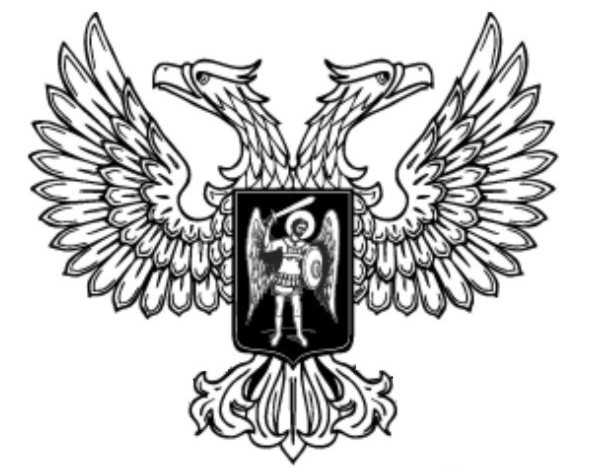 ДОНЕЦКАЯ НАРОДНАЯ РЕСПУБЛИКАУголовный кодексДонецкой Народной Республики УТВЕРЖДЕН Постановлением Верховного Совета Донецкой Народной Республики№ ВС 28-1 от 19.08.2014(С изменениями, внесенными Законамиот 23.09.2014  № 35-1/1,от 01.02.2019 № 13-IIНС,от 02.08.2019 № 48-IIНС,от 04.09.2019 № 58-IIНС,от 13.09.2019 № 59-IIНС,от 27.09.2019 № 61-IIНС,от 22.11.2019 № 67-IIНС,от 06.12.2019 № 78-IIНС,от 28.03.2020 № 113-IIНС,от 04.05.2020 № 148-IIНС,от 26.05.2020 № 156-IIНС,от 19.06.2020 № 159-IIНС,от 01.09.2020 № 183-IIНС,от 24.09.2020 № 201-IIНС,от 18.12.2020 № 228-IIНС,от 05.02.2021 № 243-IIНС,от 05.03.2021 № 255-IIНС,от 05.03.2021 № 256-IIНС,от 30.04.2021 № 282-IIНС,от 30.04.2021 № 283-IIНС,от 04.06.2021 № 294-IIНС,от 04.06.2021 № 295-IIНС,от 06.08.2021 № 310-IIНС,от 17.09.2021 № 317-IIНС, от 24.12.2021 № 333-IIHC,от 16.03.2022 № 355-IIHCот 25.03.2022 № 358-IIНС,от 24.06.2022 № 384-IIHC)УГОЛОВНЫЙ КОДЕКС ДОНЕЦКОЙ НАРОДНОЙ РЕСПУБЛИКИОБЩАЯ ЧАСТЬРАЗДЕЛ IУГОЛОВНЫЙ ЗАКОНГлава 1. Задачи и принципы Уголовного кодекса Донецкой Народной РеспубликиСтатья 1. Уголовное законодательство Донецкой Народной Республики Уголовное законодательство Донецкой Народной Республики состоит из настоящего Кодекса. Новые законы, предусматривающие уголовную ответственность, подлежат включению в настоящий Кодекс. Настоящий Кодекс основывается на общепризнанных принципах и нормах международного права.Статья 2. Задачи Уголовного кодекса Донецкой Народной Республики Задачами настоящего Кодекса являются: охрана прав и свобод человека и гражданина, собственности, общественного порядка и общественной безопасности, окружающей среды, конституционного строя Донецкой Народной Республики от преступных посягательств, обеспечение мира и безопасности человечества, а также предупреждение преступлений. Для осуществления этих задач настоящий Кодекс устанавливает основание и принципы уголовной ответственности, определяет, какие опасные для личности, общества или государства деяния признаются преступлениями, и устанавливает виды наказаний и иные меры уголовно-правового характера за совершение преступлений.Статья 3. Принцип законности Преступность деяния, а также его наказуемость и иные уголовно-правовые последствия определяются только настоящим Кодексом. Применение уголовного закона по аналогии не допускается.Статья 4. Принцип равенства граждан перед закономЛица, совершившие преступления, равны перед законом и подлежат уголовной ответственности независимо от пола, расы, национальности, языка, происхождения, имущественного и должностного положения, места жительства, отношения к религии, убеждений, принадлежности к общественным объединениям, а также других обстоятельств.Статья 5. Принцип вины Лицо подлежит уголовной ответственности только за те общественно опасные действия (бездействие) и наступившие общественно опасные последствия, в отношении которых установлена его вина. Объективное вменение, то есть уголовная ответственность за невиновное причинение вреда, не допускается.Статья 6. Принцип справедливости Наказание и иные меры уголовно-правового характера, применяемые к лицу, совершившему преступление, должны быть справедливыми, то есть соответствовать характеру и степени общественной опасности преступления, обстоятельствам его совершения и личности виновного. Никто не может нести уголовную ответственность дважды за одно и то же преступление.Статья 7. Принцип гуманизма Уголовное законодательство Донецкой Народной Республики обеспечивает безопасность человека. Наказание и иные меры уголовно-правового характера, применяемые к лицу, совершившему преступление, не могут иметь своей целью причинение физических страданий или унижение человеческого достоинства.Статья 8. Основание уголовной ответственностиОснованием уголовной ответственности является совершение деяния, содержащего все признаки состава преступления, предусмотренного настоящим Кодексом.Глава 2. Действие уголовного закона во времени и в пространствеСтатья 9. Действие уголовного закона во времениПреступность и наказуемость деяния определяются уголовным законом, действовавшим во время совершения этого деяния.Временем совершения преступления признается время совершения общественно опасного действия (бездействия) независимо от времени наступления последствий.Статья 10. Обратная сила уголовного законаУголовный закон, устраняющий преступность деяния, смягчающий наказание или иным образом улучшающий положение лица, совершившего преступление, имеет обратную силу, то есть распространяется на лиц, совершивших соответствующие деяния до вступления такого закона в силу, в том числе на лиц, отбывающих наказание или отбывших наказание, но имеющих судимость. Уголовный закон, устанавливающий преступность деяния, усиливающий наказание или иным образом ухудшающий положение лица, обратной силы не имеет.Если новый уголовный закон смягчает наказание за деяние, которое отбывается лицом, то это наказание подлежит сокращению в пределах, предусмотренных новым уголовным законом.Статья 11. Действие уголовного закона в отношении лиц, совершивших преступление на территории Донецкой Народной РеспубликиЛицо, совершившее преступление на территории Донецкой Народной Республики, подлежит уголовной ответственности по настоящему Кодексу.Преступления, совершенные в пределах территориального моря или воздушного пространства Донецкой Народной Республики, признаются совершенными на территории Донецкой Народной Республики. Действие настоящего Кодекса распространяется также на преступления, совершенные на континентальном шельфе и в исключительной экономической зоне Донецкой Народной Республики.Лицо, совершившее преступление на судне, приписанном к порту Донецкой Народной Республики, находящемся в открытом водном или воздушном пространстве вне пределов Донецкой Народной Республики, подлежит уголовной ответственности по настоящему Кодексу, если иное не предусмотрено международным договором ДонецкойНародной Республики. По настоящему Кодексу уголовную ответственность несет также лицо, совершившее преступление на военном корабле или военном воздушном судне Донецкой Народной Республики независимо от их местонахождения.(Часть 3 статьи 11 с изменениями, внесенными в соответствии с  Законом от 02.08.2019 № 48-IIНС)Вопрос об уголовной ответственности дипломатических представителей иностранных государств и иных граждан, которые пользуются иммунитетом, в случае совершения этими лицами преступления на территории Донецкой Народной Республики разрешается в соответствии с нормами международного права.Статья 12. Действие уголовного закона в отношении лиц, совершивших преступление вне пределов Донецкой Народной РеспубликиГраждане Донецкой Народной Республики и постоянно проживающие в Донецкой Народной Республике лица без гражданства, совершившие вне пределов Донецкой Народной Республики преступление против интересов, охраняемых настоящим Кодексом, подлежат уголовной ответственности в соответствии с настоящим Кодексом, если в отношении этих лиц по данному преступлению не имеется решения суда иностранного государства.Военнослужащие воинских частей Донецкой Народной Республики, дислоцирующихся за пределами Донецкой Народной Республики, за преступления, совершенные на территории иностранного государства, несут уголовную ответственность по настоящему Кодексу, если иное не предусмотрено международным договором Донецкой Народной Республики.Иностранные граждане и лица без гражданства, не проживающие постоянно в Донецкой Народной Республике, совершившие преступление вне пределов Донецкой Народной Республики, подлежат уголовной ответственности по настоящему Кодексу в случаях, если преступление направлено против интересов Донецкой Народной Республики либо гражданина Донецкой Народной Республики или постоянно проживающего в Донецкой Народной Республике лица без гражданства, а также в случаях, предусмотренных международным договором Донецкой Народной Республики, если иностранные граждане и лица без гражданства, не проживающие постоянно в Донецкой Народной Республике, не были осуждены в иностранном государстве и привлекаются к уголовной ответственности на территории Донецкой Народной Республики.Статья 13. Выдача лиц, совершивших преступлениеГраждане Донецкой Народной Республики и Союза Народных Республик, совершившие преступление на территории иностранного государства, не подлежат выдаче этому государству.Иностранные граждане и лица без гражданства, совершившие преступление вне пределов Донецкой Народной Республики и находящиеся на территории Донецкой Народной Республики, могут быть выданы иностранному государству для привлечения к уголовной ответственности или отбывания наказания в соответствии с международным договором Донецкой Народной Республики.РАЗДЕЛ IIПРЕСТУПЛЕНИЕГлава 3. Понятие преступления и виды преступленийСтатья 14. Понятие преступленияПреступлением признается виновно совершенное общественно опасное деяние, запрещенное настоящим Кодексом под угрозой наказания.Не является преступлением действие (бездействие), хотя формально и содержащее признаки какого-либо деяния, предусмотренного настоящим Кодексом, но в силу малозначительности не представляющее общественной опасности.Статья 15. Категории преступленийВ зависимости от характера и степени общественной опасности деяния, предусмотренные настоящим Кодексом, подразделяются на преступления небольшой тяжести, преступления средней тяжести, тяжкие преступления и особо тяжкие преступления.Преступлениями небольшой тяжести признаются умышленные и неосторожные деяния, за совершение которых максимальное наказание, предусмотренное настоящим Кодексом, не превышает трех лет лишения свободы.Преступлениями средней тяжести признаются умышленные деяния, за совершение которых максимальное наказание, предусмотренное настоящим Кодексом, не превышает пяти лет лишения свободы, и неосторожные деяния, за совершение которых максимальное наказание, предусмотренное настоящим Кодексом, превышает три года лишения свободы.Тяжкими преступлениями признаются умышленные деяния, за совершение которых максимальное наказание, предусмотренное настоящим Кодексом, не превышает десяти лет лишения свободы.Особо тяжкими преступлениями признаются умышленные деяния, за совершение которых настоящим Кодексом предусмотрено наказание в виде лишения свободы на срок свыше десяти лет или более строгое наказание.С учетом фактических обстоятельств преступления и степени его общественной опасности суд вправе при наличии смягчающих наказание обстоятельств и при отсутствии отягчающих наказание обстоятельств изменить категорию преступления на менее тяжкую, но не более чем на одну категорию преступления при условии, что за совершение преступления, указанного в части третьей настоящей статьи, осужденному назначено наказание, не превышающее трех лет лишения свободы, или другое более мягкое наказание; за совершение преступления, указанного в части четвертой настоящей статьи, осужденному назначено наказание, не превышающее пяти лет лишения свободы, или другое более мягкое наказание; за совершение преступления, указанного в части пятой настоящей статьи, осужденному назначено наказание, не превышающее семи лет лишения свободы.Статья 16. Совокупность преступленийСовокупностью преступлений признается совершение двух или более преступлений, ни за одно из которых лицо не было осуждено, за исключением случаев, когда совершение двух или более преступлений предусмотрено статьями Особенной части настоящего Кодекса в качестве обстоятельства, влекущего более строгое наказание. При совокупности преступлений лицо несет уголовную ответственность за каждое совершенное преступление по соответствующей статье или части статьи настоящего Кодекса.Совокупностью преступлений признается и одно действие (бездействие), содержащее признаки преступлений, предусмотренных двумя или более статьями настоящего Кодекса.Если преступление предусмотрено общей и специальной нормами, совокупность преступлений отсутствует и уголовная ответственность наступает по специальной норме.Статья 17. Рецидив преступленийРецидивом преступлений признается совершение умышленного преступления лицом, имеющим судимость за ранее совершенное умышленное преступление.Рецидив преступлений признается опасным:а) при совершении лицом тяжкого преступления, за которое оно осуждается к реальному лишению свободы, если ранее это лицо два или более раза было осуждено за умышленное преступление средней тяжести к лишению свободы;б) при совершении лицом тяжкого преступления, если ранее оно было осуждено за тяжкое или особо тяжкое преступление к реальному лишению свободы.Рецидив преступлений признается особо опасным:а) при совершении лицом тяжкого преступления, за которое оно осуждается к реальному лишению свободы, если ранее это лицо два раза было осуждено за тяжкое преступление к реальному лишению свободы;б) при совершении лицом особо тяжкого преступления, если ранее оно два раза было осуждено за тяжкое преступление или ранее осуждалось за особо тяжкое преступление.При признании рецидива преступлений не учитываются:а) судимости за умышленные преступления небольшой тяжести;б) судимости за преступления, совершенные лицом в возрасте до восемнадцати лет;в) судимости за преступления, осуждение за которые признавалось условным либо по которым предоставлялась отсрочка исполнения приговора, если условное осуждение или отсрочка исполнения приговора не отменялись и лицо не направлялось для отбывания наказания в места лишения свободы, а также судимости, снятые или погашенные в порядке, установленном статьей 87 настоящего Кодекса.Рецидив преступлений влечет более строгое наказание на основании и в пределах, предусмотренных настоящим Кодексом, а также иные последствия, предусмотренные законодательством Донецкой Народной Республики.Глава 4. Лица, подлежащие уголовной ответственностиСтатья 18. Общие условия уголовной ответственностиУголовной ответственности подлежит только вменяемое физическое лицо, достигшее возраста, установленного настоящим Кодексом.Статья 19. Возраст, с которого наступает уголовная ответственностьУголовной ответственности подлежит лицо, достигшее ко времени совершения преступления шестнадцатилетнего возраста.Лица, достигшие ко времени совершения преступления четырнадцатилетнего возраста, подлежат уголовной ответственности за убийство (статья 106), умышленное причинение тяжкого вреда здоровью (статья 112), умышленное причинение средней тяжести вреда здоровью (статья 113), похищение человека (статья 127), изнасилование (статья 133), насильственные действия сексуального характера (статья 134), кражу (статья 164), грабеж (статья 173), разбой (статья 174), вымогательство (статья 175), неправомерное завладение автомобилем или иным транспортным средством без цели хищения (статья 178), умышленные уничтожение или повреждение имущества при отягчающих обстоятельствах (часть вторая статьи 179), террористический акт (статья 229), захват заложника (статья 235), заведомо ложное сообщение об акте терроризма (статья 236), хулиганство при отягчающих обстоятельствах (части вторая и третья статьи 242), вандализм (статья 243), хищение либо вымогательство оружия, боеприпасов, взрывчатых веществ и взрывных устройств (статья 259), хищение либо вымогательство наркотических средств или психотропных веществ (статья 267), приведение в негодность транспортных средств или путей сообщения (статья 311).(Часть 2 статьи 19 с изменениями, внесенными в соответствии с Законом от 24.12.2021 № 333-IIНС)Если несовершеннолетний достиг возраста, предусмотренного частями первой или второй настоящей статьи, но вследствие отставания в психическом развитии, не связанном с психическим расстройством, во время совершения общественно опасного деяния не мог в полной мере осознавать фактический характер и общественную опасность своих действий (бездействия) либо руководить ими, он не подлежит уголовной ответственности.Статья 20. НевменяемостьНе подлежит уголовной ответственности лицо, которое во время совершения общественно опасного деяния находилось в состоянии невменяемости, то есть не могло осознавать фактический характер и общественную опасность своих действий (бездействия) либо руководить ими вследствие хронического психического расстройства, временного психического расстройства, слабоумия либо иного болезненного состояния психики.Лицу, совершившему предусмотренное уголовным законом общественно опасное деяние в состоянии невменяемости, судом могут быть назначены принудительные меры медицинского характера, предусмотренные настоящим Кодексом.Статья 21. Уголовная ответственность лиц с психическим расстройством, не исключающим вменяемостиВменяемое лицо, которое во время совершения преступления в силу психического расстройства не могло в полной мере осознавать фактический характер и общественную опасность своих действий (бездействия) либо руководить ими, подлежит уголовной ответственности.Психическое расстройство, не исключающее вменяемости, учитывается судом при назначении наказания и может служить основанием для назначения принудительных мер медицинского характера.Статья 22. Уголовная ответственность лиц, совершивших преступление в состоянии опьяненияЛицо, совершившее преступление в состоянии опьянения, вызванном употреблением алкоголя, наркотических средств или других одурманивающих веществ, подлежит уголовной ответственности.Глава 5. ВинаСтатья 23. Формы виныВиновным в преступлении признается лицо, совершившее деяние умышленно или по неосторожности.Деяние, совершенное только по неосторожности, признается преступлением лишь в случае, когда это специально предусмотрено соответствующей статьей Особенной части настоящего Кодекса.Статья 24. Преступление, совершенное умышленноПреступлением, совершенным умышленно, признается деяние, совершенное с прямым или косвенным умыслом.Преступление признается совершенным с прямым умыслом, если лицо осознавало общественную опасность своих действий (бездействия), предвидело возможность или неизбежность наступления общественно опасных последствий и желало их наступления.Преступление признается совершенным с косвенным умыслом, если лицо осознавало общественную опасность своих действий (бездействия), предвидело возможность наступления общественно опасных последствий, не желало, но сознательно допускало эти последствия либо относилось к ним безразлично.Статья 25. Преступление, совершенное по неосторожности Преступлением, совершенным по неосторожности, признается деяние, совершенное по легкомыслию или небрежности. Преступление признается совершенным по легкомыслию, если лицо предвидело возможность наступления общественно опасных последствий своих действий (бездействия), но без достаточных к тому оснований самонадеянно рассчитывало на предотвращение этих последствий. Преступление признается совершенным по небрежности, если лицо не предвидело возможности наступления общественно опасных последствий своих действий (бездействия), хотя при необходимой внимательности и предусмотрительности должно было и могло предвидеть эти последствия.Статья 26. Ответственность за преступление, совершенное с двумя формами виныЕсли в результате совершения умышленного преступления причиняются тяжкие последствия, которые по закону влекут более строгое наказание и которые не охватывались умыслом лица, уголовная ответственность за такие последствия наступает только в случае, если лицо предвидело возможность их наступления, но без достаточных к тому оснований самонадеянно рассчитывало на их предотвращение, или в случае, если лицо не предвидело, но должно было и могло предвидеть возможность наступления этих последствий. В целом такое преступление признается совершенным умышленно.Статья 27. Невиновное причинение вредаДеяние признается совершенным невиновно, если лицо, его совершившее, не осознавало и по обстоятельствам дела не могло осознавать общественной опасности своих действий (бездействия) либо не предвидело возможности наступления общественно опасных последствий и по обстоятельствам дела не должно было или не могло их предвидеть.Деяние признается также совершенным невиновно, если лицо, его совершившее, хотя и предвидело возможность наступления общественно опасных последствий своих действий (бездействия), но не могло предотвратить эти последствия в силу несоответствия своих психофизиологических качеств требованиям экстремальных условий или нервнопсихическим перегрузкам.Глава 6. Неоконченное преступлениеСтатья 28. Оконченное и неоконченное преступленияПреступление признается оконченным, если в совершенном лицом деянии содержатся все признаки состава преступления, предусмотренного настоящим Кодексом.Неоконченным преступлением признаются приготовление к преступлению и покушение на преступление.Уголовная ответственность за неоконченное преступление наступает по статье настоящего Кодекса, предусматривающей ответственность за оконченное преступление, со ссылкой на статью 29 настоящего Кодекса.Статья 29. Приготовление к преступлению и покушение на преступлениеПриготовлением к преступлению признаются приискание, изготовление или приспособление лицом средств или орудий совершения преступления, приискание соучастников преступления, сговор на совершение преступления либо иное умышленное создание условий для совершения преступления, если при этом преступление не было доведено до конца по не зависящим от этого лица обстоятельствам.Уголовная ответственность наступает за приготовление только к тяжкому и особо тяжкому преступлениям.Покушением на преступление признаются умышленные действия (бездействие) лица, непосредственно направленные на совершение преступления, если при этом преступление не было доведено до конца по не зависящим от этого лица обстоятельствам.Статья 30. Добровольный отказ от преступленияДобровольным отказом от преступления признается прекращение лицом приготовления к преступлению либо прекращение действий (бездействия), непосредственно направленных на совершение преступления, если лицо осознавало возможность доведения преступления до конца.Лицо не подлежит уголовной ответственности за преступление, если оно добровольно и окончательно отказалось от доведения этого преступления до конца.Лицо, добровольно отказавшееся от доведения преступления до конца, подлежит уголовной ответственности в том случае, если фактически совершенное им деяние содержит иной состав преступления.Организатор преступления и подстрекатель к преступлению не подлежат уголовной ответственности, если эти лица своевременным сообщением органам власти или иными предпринятыми мерами предотвратили доведение преступления исполнителем до конца. Пособник преступления не подлежит уголовной ответственности, если он предпринял все зависящие от него меры, чтобы предотвратить совершение преступления.Если действия организатора или подстрекателя, предусмотренные частью четвертой настоящей статьи, не привели к предотвращению совершения преступления исполнителем, то предпринятые ими меры могут быть признаны судом смягчающими обстоятельствами при назначении наказания.Глава 7. Соучастие в преступленииСтатья 31. Понятие соучастия в преступленииСоучастием в преступлении признается умышленное совместное участие двух или более лиц в совершении умышленного преступления.Статья 32. Виды соучастников преступленияСоучастниками преступления наряду с исполнителем признаются организатор, подстрекатель и пособник.Исполнителем признается лицо, непосредственно совершившее преступление либо непосредственно участвовавшее в его совершении совместно с другими лицами (соисполнителями), а также лицо, совершившее преступление посредством использования других лиц, не подлежащих уголовной ответственности в силу возраста, невменяемости или других обстоятельств, предусмотренных настоящим Кодексом.Организатором признается лицо, организовавшее совершение преступления или руководившее его исполнением, а равно лицо, создавшее организованную группу или преступное сообщество (преступную организацию) либо руководившее ими.Подстрекателем признается лицо, склонившее другое лицо к совершению преступления путем уговора, подкупа, угрозы или другим способом.Пособником признается лицо, содействовавшее совершению преступления советами, указаниями, предоставлением информации, средств или орудий совершения преступления либо устранением препятствий, а также лицо, заранее обещавшее скрыть преступника, средства или орудия совершения преступления, следы преступления либо предметы, добытые преступным путем, а равно лицо, заранее обещавшее приобрести или сбыть такие предметы.Статья 33. Ответственность соучастников преступленияОтветственность соучастников преступления определяется характером и степенью фактического участия каждого из них в совершении преступления.Соисполнители отвечают по статье Особенной части настоящего Кодекса за преступление, совершенное ими совместно, без ссылки на статью 32 настоящего Кодекса.Уголовная ответственность организатора, подстрекателя и пособника наступает по статье, предусматривающей наказание за совершенное преступление, со ссылкой на статью 32 настоящего Кодекса, за исключением случаев, когда они одновременно являлись соисполнителями преступления.Лицо, не являющееся субъектом преступления, специально указанным в соответствующей статье Особенной части настоящего Кодекса, участвовавшее в совершении преступления, предусмотренного этой статьей, несет уголовную ответственность за данное преступление в качестве его организатора, подстрекателя либо пособника.В случае недоведения исполнителем преступления до конца по не зависящим от него обстоятельствам остальные соучастники несут уголовную ответственность за приготовление к преступлению или покушение на преступление. За приготовление к преступлению несет уголовную ответственность также лицо, которому по не зависящим от него обстоятельствам не удалось склонить других лиц к совершению преступления.Статья 34. Совершение преступления группой лиц, группой лиц по предварительному сговору, организованной группой или преступным сообществом (преступной организацией)Преступление признается совершенным группой лиц, если в его совершении совместно участвовали два или более исполнителя без предварительного сговора.Преступление признается совершенным группой лиц по предварительному сговору, если в нем участвовали лица, заранее договорившиеся о совместном совершении преступления.Преступление признается совершенным организованной группой, если оно совершено устойчивой группой лиц, заранее объединившихся для совершения одного или нескольких преступлений.Преступление признается совершенным преступным сообществом (преступной организацией), если оно совершено структурированной организованной группой или объединением организованных групп, действующих под единым руководством, члены которых объединены в целях совместного совершения одного или нескольких тяжких либо особо тяжких преступлений для получения прямо или косвенно финансовой или иной материальной выгоды.Лицо, создавшее организованную группу или преступное сообщество (преступную организацию) либо руководившее ими, подлежит уголовной ответственности за их организацию и руководство ими в случаях, предусмотренных статьями 233, 237, 238, 239 и 329 настоящего Кодекса, а также за все совершенные организованной группой или преступным сообществом (преступной организацией) преступления, если они охватывались его умыслом. Другие участники организованной группы или преступного сообщества (преступной организации) несут уголовную ответственность за участие в них в случаях, предусмотренных статьями 233, 237, 238,239 и 329 настоящего Кодекса, а также за преступления, в подготовке или совершении которых они участвовали.Создание организованной группы в случаях, не предусмотренных статьями Особенной части настоящего Кодекса, влечет уголовную ответственность за приготовление к тем преступлениям, для совершения которых она создана.Совершение преступления группой лиц, группой лиц по предварительному сговору, организованной группой или преступным сообществом (преступной организацией) влечет более строгое наказание на основании и в пределах, предусмотренных настоящим Кодексом.Статья 35. Эксцесс исполнителя преступленияЭксцессом исполнителя признается совершение исполнителем преступления, не охватывающегося умыслом других соучастников. За эксцесс исполнителя другие соучастники преступления уголовной ответственности не подлежат.Глава 8. Обстоятельства, исключающие преступность деянияСтатья 36. Необходимая оборонаНе является преступлением причинение вреда посягающему лицу в состоянии необходимой обороны, то есть при защите личности и прав обороняющегося или других лиц, охраняемых законом интересов общества или государства от общественно опасного посягательства, если это посягательство было сопряжено с насилием, опасным для жизни обороняющегося или другого лица, либо с непосредственной угрозой применения такого насилия.Защита от посягательства, не сопряженного с насилием, опасным для жизни обороняющегося или другого лица, либо с непосредственной угрозой применения такого насилия, является правомерной, если при этом не было допущено превышения пределов необходимой обороны, то есть умышленных действий, явно не соответствующих характеру и опасности посягательства.Не являются превышением пределов необходимой обороны действия обороняющегося лица, если это лицо вследствие неожиданности посягательства не могло объективно оценить степень и характер опасности нападения.Положения настоящей статьи в равной мере распространяются на всех лиц независимо от их профессиональной или иной специальной подготовки и служебного положения, а также независимо от возможности избежать общественно опасного посягательства или обратиться за помощью к другим лицам или органам власти.Статья 37. Причинение вреда при задержании лица, совершившего преступлениеНе является преступлением причинение вреда лицу, совершившему преступление, при его задержании для доставления органам власти и пресечения возможности совершения им новых преступлений, если иными средствами задержать такое лицо не представлялось возможным и при этом не было допущено превышения необходимых для этого мер.Превышением мер, необходимых для задержания лица, совершившего преступление, признается их явное несоответствие характеру и степени общественной опасности совершенного задерживаемым лицом преступления и обстоятельствам задержания, когда лицу без необходимости причиняется явно чрезмерный, не вызываемый обстановкой вред. Такое превышение влечет за собой уголовную ответственность только в случаях умышленного причинения вреда.Статья 38. Крайняя необходимостьНе является преступлением причинение вреда охраняемым уголовным законом интересам в состоянии крайней необходимости, то есть для устранения опасности, непосредственно угрожающей личности и правам данного лица или иных лиц, охраняемым законом интересам общества или государства, если эта опасность не могла быть устранена иными средствами и при этом не было допущено превышения пределов крайней необходимости.Превышением пределов крайней необходимости признается причинение вреда, явно не соответствующего характеру и степени угрожавшей опасности и обстоятельствам, при которых опасность устранялась, когда указанным интересам был причинен вред равный или более значительный, чем предотвращенный. Такое превышение влечет за собой уголовную ответственность только в случаях умышленного причинения вреда.Статья 39. Физическое или психическое принуждениеНе является преступлением причинение вреда охраняемым уголовным законом интересам в результате физического принуждения, если вследствие такого принуждения лицо не могло руководить своими действиями (бездействием).Вопрос об уголовной ответственности за причинение вреда охраняемым уголовным законом интересам в результате психического принуждения, а также в результате физического принуждения, вследствие которого лицо сохранило возможность руководить своими действиями, решается с учетом положений статьи 38 настоящего Кодекса.Статья 40. Обоснованный рискНе является преступлением причинение вреда охраняемым уголовным законом интересам при обоснованном риске для достижения общественно полезной цели.Риск признается обоснованным, если указанная цель не могла быть достигнута не связанными с риском действиями (бездействием) и лицо, допустившее риск, предприняло достаточные меры для предотвращения вреда охраняемым уголовным законом интересам.Риск не признается обоснованным, если он заведомо был сопряжен с угрозой для жизни многих людей, с угрозой экологической катастрофы или общественного бедствия.Статья 41. Исполнение приказа или распоряженияНе является преступлением причинение вреда охраняемым уголовным законом интересам лицом, действующим во исполнение обязательных для него приказа или распоряжения. Уголовную ответственность за причинение такого вреда несет лицо, отдавшее незаконные приказ или распоряжение.Лицо, совершившее умышленное преступление во исполнение заведомо незаконных приказа или распоряжения, несет уголовную ответственность на общих основаниях. Неисполнение заведомо незаконных приказа или распоряжения исключает уголовную ответственность.РАЗДЕЛ IIIНАКАЗАНИЕГлава 9. Понятие и цели наказания. Виды наказанийСтатья 42. Понятие и цели наказания1 . Наказание есть мера государственного принуждения, назначаемая по приговору суда. Наказание применяется к лицу, признанному виновным в совершении преступления, и заключается в предусмотренных настоящим Кодексом лишении или ограничении прав и свобод этого лица.2. Наказание применяется в целях восстановления социальной справедливости, а также в целях исправления осужденного и предупреждения совершения новых преступлений.Статья 43. Виды наказанийВидами наказаний являются:а) штраф;б) лишение права занимать определенные должности или заниматься определенной деятельностью;в) лишение специального, воинского или почетного звания, классного чина и государственных наград;г) конфискация имущества;д) обязательные работы;е) исправительные работы;ж) ограничение по военной службе;з) ограничение свободы;и) принудительные работы;к) арест;л) содержание в дисциплинарной воинской части;м) лишение свободы на определенный срок;н) пожизненное лишение свободы;р) смертная казнь.Статья 44. Основные и дополнительные виды наказанийОбязательные работы, исправительные работы, ограничение по военной службе, принудительные работы, арест, содержание в дисциплинарной воинской части, лишение свободы на определенный срок, пожизненное лишение свободы, смертная казнь применяются только в качестве основных видов наказаний.Штраф, лишение права занимать определенные должности или заниматься определенной деятельностью и ограничение свободы применяются в качестве как основных, так и дополнительных видов наказаний.Лишение специального, воинского или почетного звания, классного чина и государственных наград и конфискация имущества применяется только в качестве дополнительных видов наказаний.Статья 45. ШтрафШтраф есть денежное взыскание, назначаемое в пределах, предусмотренных настоящим Кодексом.Штраф устанавливается в размере от пяти тысяч до пяти миллионов рублей или в размере заработной платы или иного дохода осужденного за период от двух недель до пяти лет либо исчисляется в величине, кратной стоимости предмета или сумме коммерческого подкупа, взятки или сумме незаконно перемещенных денежных средств и (или) стоимости денежных инструментов. Штраф в размере от пятисот тысяч рублей или в размере заработной платы или иного дохода осужденного за период свыше трех лет может назначаться только в случаях, специально предусмотренных соответствующими статьями Особенной части настоящего Кодекса, за исключением случаев исчисления размера штрафа исходя из величины, кратной сумме коммерческого подкупа, взятки или сумме незаконно перемещенных денежных средств и (или) стоимости денежных инструментов. Штраф, исчисляемый исходя из величины, кратной сумме коммерческого подкупа, взятки или сумме незаконно перемещенных денежных средств и (или) стоимости денежных инструментов, устанавливается в размере до стократной суммы коммерческого подкупа, взятки или суммы незаконно перемещенных денежных средств и (или) стоимости денежных инструментов, но не может быть менее двадцати пяти тысяч рублей и более пятисот миллионов рублей.Размер штрафа определяется судом с учетом тяжести совершенного преступления и имущественного положения осужденного и его семьи, а также с учетом возможности получения осужденным заработной платы или иного дохода. С учетом тех же обстоятельств суд может назначить штраф с рассрочкой выплаты определенными частями на срок до пяти лет.Штраф в качестве дополнительного вида наказания может назначаться только в случаях, предусмотренных соответствующими статьями Особенной части настоящего Кодекса.В случае злостного уклонения от уплаты штрафа, назначенного в качестве основного наказания, за исключением случаев назначения штрафа в размере, исчисляемом исходя из величины, кратной стоимости предмета или сумме коммерческого подкупа или взятки, штраф заменяется иным наказанием, за исключением лишения свободы. В случае злостного уклонения от уплаты штрафа в размере, исчисляемом исходя из величины, кратной стоимости предмета или сумме коммерческого подкупа или взятки, назначенного в качестве основного наказания, штраф заменяется наказанием в пределах санкции, предусмотренной соответствующей статьей Особенной части настоящего Кодекса. При этом назначенное наказание не может быть условным.Статья 46. Лишение права занимать определенные должности или заниматься определенной деятельностьюЛишение права занимать определенные должности или заниматься определенной деятельностью состоит в запрещении занимать должности на государственной службе, в органах местного самоуправления либо заниматься определенной профессиональной или иной деятельностью.Лишение права занимать определенные должности или заниматься определенной деятельностью устанавливается на срок от одного года до пяти лет в качестве основного вида наказания и на срок от шести месяцев до трех лет в качестве дополнительного вида наказания. В случаях, специально предусмотренных соответствующими статьями Особенной части настоящего Кодекса, лишение права занимать определенные должности или заниматься определенной деятельностью устанавливается на срок до двадцати лет в качестве дополнительного вида наказания.Лишение права занимать определенные должности или заниматься определенной деятельностью может назначаться в качестве дополнительного вида наказания и в случаях, когда оно не предусмотрено соответствующей статьей Особенной части настоящего Кодекса в качестве наказания за соответствующее преступление, если с учетом характера и степени общественной опасности совершенного преступления и личности виновного суд признает невозможным сохранение за ним права занимать определенные должности или заниматься определенной деятельностью.В случае назначения этого вида наказания в качестве дополнительного к обязательным работам, исправительным работам, ограничению свободы, а также при условном осуждении его срок исчисляется с момента вступления приговора суда в законную силу. В случае назначения лишения права занимать определенные должности или заниматься определенной деятельностью в качестве дополнительного вида наказания к аресту, содержанию в дисциплинарной воинской части, принудительным работам, лишению свободы оно распространяется на все время отбывания указанных основных видов наказаний, но при этом его срок исчисляется с момента их отбытия.Статья 47. Лишение специального, воинского или почетного звания, классного чина и государственных наградПри осуждении за совершение тяжкого или особо тяжкого преступления с учетом личности виновного суд может лишить его специального, воинского или почетного звания, классного чина и государственных наград.Статья 48. Обязательные работыОбязательные работы заключаются в выполнении осужденным в свободное от основной работы или учебы время бесплатных общественно полезных работ. Вид обязательных работ и объекты, на которых они отбываются, определяются органами местного самоуправления по согласованию с уголовно-исполнительными инспекциями.Обязательные работы устанавливаются на срок от шестидесяти до четырехсот восьмидесяти часов и отбываются не свыше четырех часов в день.В случае злостного уклонения осужденного от отбывания обязательных работ они заменяются принудительными работами или лишением свободы. При этом время, в течение которого осужденный отбывал обязательные работы, учитывается при определении срока принудительных работ или лишения свободы из расчета один день принудительных работ или один день лишения свободы за восемь часов обязательных работ.Обязательные работы не назначаются лицам, признанным инвалидами первой группы, беременным женщинам, женщинам, имеющим детей в возрасте до трех лет, военнослужащим, проходящим военную службу по призыву, а также военнослужащим, проходящим военную службу по контракту на воинских должностях рядового и сержантского состава, если они на момент вынесения судом приговора не отслужили установленного законом срока службы по призыву.Статья 49. Исправительные работыИсправительные работы назначаются осужденному, имеющему основное место работы, а равно не имеющему его. Осужденный, имеющий основное место работы, отбывает исправительные работы по основному месту работы. Осужденный, не имеющий основного места работы, отбывает исправительные работы в местах, определяемых органами местного самоуправления по согласованию с уголовно-исполнительными инспекциями, но в районе места жительства осужденного.Исправительные работы устанавливаются на срок от двух месяцев до двух лет.Из заработной платы осужденного к исправительным работам производятся удержания в доход государства в размере, установленном приговором суда, в пределах от пяти до двадцати процентов.В случае злостного уклонения осужденного от отбывания исправительных работ суд может заменить неотбытое наказание принудительными работами или лишением свободы из расчета один день принудительных работ или один день лишения свободы за три дня исправительных работ.Исправительные работы не назначаются лицам, признанным инвалидами первой группы, беременным женщинам, женщинам, имеющим детей в возрасте до трех лет, военнослужащим, проходящим военную службу по призыву, а также военнослужащим, проходящим военную службу по контракту на воинских должностях рядового и сержантского состава, если они на момент вынесения судом приговора не отслужили установленного законом срока службы по призыву.Статья 50. Ограничение по военной службеОграничение по военной службе назначается осужденным военнослужащим, проходящим военную службу по контракту, на срок от трех месяцев до двух лет в случаях, предусмотренных соответствующими статьями Особенной части настоящего Кодекса за совершение преступлений против военной службы, а также осужденным военнослужащим, проходящим военную службу по контракту, вместо исправительных работ, предусмотренных соответствующими статьями Особенной части настоящего Кодекса.Из денежного довольствия осужденного к ограничению по военной службе производятся удержания в доход государства в размере, установленном приговором суда, но не свыше двадцати процентов. Во время отбывания этого наказания осужденный не может быть повышен в должности, воинском звании, а срок наказания не засчитывается в срок выслуги лет для присвоения очередного воинского звания.Статья 51. Ограничение свободыОграничение свободы заключается в установлении судом осужденному следующих ограничений: не уходить из места постоянного проживания (пребывания) в определенное время суток, не посещать определенные места, расположенные в пределах территории соответствующего муниципального образования, не выезжать за пределы территории соответствующего муниципального образования, не посещать места проведения массовых и иных мероприятий и не участвовать в указанных мероприятиях, не изменять место жительства или пребывания, место работы и (или) учебы без согласия специализированного государственного органа, осуществляющего надзор за отбыванием осужденными наказания в виде ограничения свободы, в случаях, предусмотренных законодательством Донецкой Народной Республики. При этом суд возлагает на осужденного обязанность являться в специализированный государственный орган, осуществляющий надзор за отбыванием осужденными наказания в виде ограничения свободы, от одного до четырех раз в месяц для регистрации. Установление судом осужденному ограничений на изменение места жительства или пребывания без согласия указанного специализированного государственного органа, а также на выезд за пределы территории соответствующего муниципального образования является обязательным.Ограничение свободы назначается на срок от двух месяцев до четырех лет в качестве основного вида наказания за преступления небольшой тяжести и преступления средней тяжести, а также на срок от шести месяцев до двух лет в качестве дополнительного вида наказания к принудительным работам или лишению свободы в случаях, предусмотренных соответствующими статьями Особенной части настоящего Кодекса. В период отбывания ограничения свободы суд по представлению специализированного государственного органа, осуществляющего надзор за отбыванием осужденными наказания в виде ограничения свободы, может отменить частично либо дополнить ранее установленные осужденному ограничения.Надзор за осужденным, отбывающим ограничение свободы, осуществляется в порядке, предусмотренном уголовно-исполнительным законодательством Донецкой Народной Республики, а также издаваемыми в соответствии с ним нормативными правовыми актами уполномоченных государственных органов исполнительной власти.В случае злостного уклонения осужденного от отбывания ограничения свободы, назначенного в качестве основного вида наказания, суд по представлению специализированного государственного органа, осуществляющего надзор за отбыванием осужденными наказания в виде ограничения свободы, может заменить неотбытую часть наказания принудительными работами или лишением свободы из расчета один день принудительных работ за два дня ограничения свободы или один день лишения свободы за два дня ограничения свободы.Ограничение свободы не назначается военнослужащим, иностранным гражданам, лицам без гражданства, а также лицам, не имеющим места постоянного проживания на территории Донецкой Народной Республики.Статья 52. Принудительные работыПринудительные работы применяются как альтернатива лишению свободы в случаях, предусмотренных соответствующими статьями Особенной части настоящего Кодекса, за совершение преступления небольшой или средней тяжести либо за совершение тяжкого преступления впервые.Если, назначив наказание в виде лишения свободы, суд придет к выводу о возможности исправления осужденного без реального отбывания наказания в местах лишения свободы, он постановляет заменить осужденному наказание в виде лишения свободы принудительными работами. При назначении судом наказания в виде лишения свободы на срок более пяти лет принудительные работы не применяются.Принудительные работы заключаются в привлечении осужденного к труду в местах, определяемых учреждениями и органами уголовно-исполнительной системы.Принудительные работы назначаются на срок от двух месяцев до пяти лет.Из заработной платы осужденного к принудительным работам производятся удержания в доход государства, перечисляемые на счет соответствующего органа уголовно-исполнительной системы, в размере, установленном приговором суда, и в пределах от пяти до двадцати процентов.В случае уклонения осужденного от отбывания принудительных работ они заменяются лишением свободы из расчета один день лишения свободы за один день принудительных работ.Принудительные работы не назначаются несовершеннолетним, лицам, признанным инвалидами первой или второй группы, беременным женщинам, женщинам, имеющим детей в возрасте до трех лет, женщинам, достигшим пятидесятипятилетнего возраста, мужчинам, достигшим шестидесятилетнего возраста, а также военнослужащим.Статья 53. АрестАрест заключается в содержании осужденного в условиях строгой изоляции от общества и устанавливается на срок от одного до шести месяцев. В случае замены обязательных работ или исправительных работ арестом он может быть назначен на срок менее одного месяца.Арест не назначается лицам, не достигшим к моменту вынесения судом приговора шестнадцатилетнего возраста, а также беременным женщинам и женщинам, имеющим детей в возрасте до четырнадцати лет.Военнослужащие отбывают арест на гауптвахте.Статья 54. Содержание в дисциплинарной воинской частиСодержание в дисциплинарной воинской части назначается военнослужащим, проходящим военную службу по призыву, а также военнослужащим, проходящим военную службу по контракту на должностях рядового и сержантского состава, если они на момент вынесения судом приговора не отслужили установленного законом срока службы по призыву. Это наказание устанавливается на срок от трех месяцев до двух лет в случаях, предусмотренных соответствующими статьями Особенной части настоящего Кодекса за совершение преступлений против военной службы, а также в случаях, когда характер преступления и личность виновного свидетельствуют о возможности замены лишения свободы на срок не свыше двух лет содержанием осужденного в дисциплинарной воинской части на тот же срок.При содержании в дисциплинарной воинской части вместо лишения свободы срок содержания в дисциплинарной воинской части определяется из расчета один день лишения свободы за один день содержания в дисциплинарной воинской части.Статья 55. Лишение свободы на определенный срокЛишение свободы заключается в изоляции осужденного от общества путем направления его в колонию-поселение, помещения в воспитательную колонию, лечебное исправительное учреждение, исправительную колонию общего, строгого или особого режима либо в тюрьму. Наказание в виде лишения свободы может быть назначено осужденному, совершившему впервые преступление небольшой тяжести, только при наличии отягчающих обстоятельств, предусмотренных статьей 62 настоящего Кодекса, за исключением преступлений, предусмотренных частью первой статьи 262, частью первой статьи 270 и статьей 272 настоящего Кодекса, или только если соответствующей статьей Особенной части настоящего Кодекса лишение свободы предусмотрено как единственный вид наказания.Лишение свободы устанавливается на срок от двух месяцев до двадцати лет.За исключением случаев, предусмотренных частью пятой настоящей статьи, при частичном или полном сложении сроков лишения свободы при назначении наказаний по совокупности преступлений максимальный срок лишения свободы не может быть более двадцати пяти лет, а по совокупности приговоров - более тридцати лет.В случае совершения хотя бы одного из преступлений, предусмотренных статьями 229, 230, 231, 232, 233, 234, частями третьей и четвертой статьи 235, частью четвертой статьи 240, статьями 322, 323, 324, 414, 418, 419, 420 и 422 настоящего Кодекса, при частичном или полном сложении сроков лишения свободы при назначении наказаний по совокупности преступлений максимальный срок лишения свободы не может быть более тридцати лет, а по совокупности приговоров - более тридцати пяти лет.Статья 56. Пожизненное лишение свободыПожизненное лишение свободы устанавливается за совершение особо тяжких преступлений, посягающих на жизнь, а также за совершение особо тяжких преступлений против здоровья населения и общественной нравственности, общественной безопасности, половой неприкосновенности несовершеннолетних, не достигших четырнадцатилетнего возраста.Пожизненное лишение свободы не назначается женщинам, а также лицам, совершившим преступления в возрасте до восемнадцати лет, и мужчинам, достигшим к моменту вынесения судом приговора шестидесятипятилетнего возраста.Статья 57. Назначение осужденным к лишению свободы вида исправительного учрежденияОтбывание лишения свободы назначается:а) лицам, осужденным за преступления, совершенные по неосторожности, а также лицам, осужденным к лишению свободы за совершение умышленных преступлений небольшой и средней тяжести, ранее не отбывавшим лишение свободы, - в колониях- поселениях. С учетом обстоятельств совершения преступления и личности виновного суд может назначить указанным лицам отбывание наказания в исправительных колониях общего режима с указанием мотивов принятого решения;б) мужчинам, осужденным к лишению свободы за совершение тяжких преступлений, ранее не отбывавшим лишение свободы, а также женщинам, осужденным к лишению свободы за совершение тяжких и особо тяжких преступлений, в том числе при любом виде рецидива, - в исправительных колониях общего режима;в) мужчинам, осужденным к лишению свободы за совершение особо тяжких преступлений, ранее не отбывавшим лишение свободы, а также при рецидиве или опасном рецидиве преступлений, если осужденный ранее отбывал лишение свободы, - в исправительных колониях строгого режима;г) мужчинам, осужденным к пожизненному лишению свободы, а также при особо опасном рецидиве преступлений - в исправительных колониях особого режима.Мужчинам, осужденным к лишению свободы за совершение особо тяжких преступлений на срок свыше пяти лет, а также при особо опасном рецидиве преступлений, отбывание части срока наказания может быть назначено в тюрьме. При этом суд засчитывает время содержания осужденного под стражей до вступления в законную силу обвинительного приговора в срок отбывания наказания в тюрьме.Лицам, осужденным к лишению свободы, не достигшим к моменту вынесения судом приговора восемнадцатилетнего возраста, отбывание наказания назначается в воспитательных колониях.Изменение вида исправительного учреждения осуществляется судом в соответствии с уголовно-исполнительным законодательством Донецкой Народной Республики.Статья 58. Смертная казньСмертная казнь как исключительная мера наказания может быть установлена только за особо тяжкие преступления, посягающие на жизнь, а также за отдельные преступления, совершенные в военное время или в боевой обстановке.Смертная казнь не назначается женщинам, а также лицам, совершившим преступления в возрасте до восемнадцати лет, и мужчинам, достигшим к моменту вынесения судом приговора шестидесятипятилетнего возраста.Смертная казнь не назначается лицу, выданному Донецкой Народной Республике иностранным государством для уголовного преследования в соответствии с международным договором Донецкой Народной Республики или на основе принципа взаимности, если в соответствии с законодательством иностранного государства, выдавшего лицо, смертная казнь за совершенное этим лицом преступление не предусмотрена или неприменение смертной казни является условием выдачи либо смертная казнь не может быть ему назначена по иным основаниям.Смертная казнь в порядке помилования может быть заменена пожизненным лишением свободы или лишением свободы на срок двадцать пять лет.Глава 10. Назначение наказанияСтатья 59. Общие начала назначения наказанияЛицу, признанному виновным в совершении преступления, назначается справедливое наказание в пределах, предусмотренных соответствующей статьей Особенной части настоящего Кодекса, и с учетом положений Общей части настоящего Кодекса. Более строгий вид наказания из числа предусмотренных за совершенное преступление назначается только в случае, если менее строгий вид наказания не сможет обеспечить достижение целей наказания.Более строгое наказание, чем предусмотрено соответствующими статьями Особенной части настоящего Кодекса за совершенное преступление, может быть назначено по совокупности преступлений и по совокупности приговоров в соответствии со статьями 68 и 69 настоящего Кодекса. Основания для назначения менее строгого наказания, чем предусмотрено соответствующей статьей Особенной части настоящего Кодекса за совершенное преступление, определяются статьей 64 настоящего Кодекса.При назначении наказания учитываются характер и степень общественной опасности преступления и личность виновного, в том числе обстоятельства, смягчающие и отягчающие наказание, а также влияние назначенного наказания на исправление осужденного и на условия жизни его семьи.Статья 60. Обстоятельства, смягчающие наказаниеСмягчающими обстоятельствами признаются:а) совершение впервые преступления небольшой или средней тяжести вследствие случайного стечения обстоятельств;б) несовершеннолетие виновного;в) беременность;г) наличие малолетних детей у виновного;д) совершение преступления в силу стечения тяжелых жизненных обстоятельств либо по мотиву сострадания;е) совершение преступления в результате физического или психического принуждения либо в силу материальной, служебной или иной зависимости;ж) совершение преступления при нарушении условий правомерности необходимой обороны, задержания лица, совершившего преступление, крайней необходимости, обоснованного риска, исполнения приказа или распоряжения;з) противоправность или аморальность поведения потерпевшего, явившегося поводом для преступления;и) явка с повинной, активное способствование раскрытию и расследованию преступления, изобличению и уголовному преследованию других соучастников преступления, розыску имущества, добытого в результате преступления;к) оказание медицинской и иной помощи потерпевшему непосредственно после совершения преступления, добровольное возмещение имущественного ущерба и морального вреда, причиненных в результате преступления, иные действия, направленные на заглаживание вреда, причиненного потерпевшему.При назначении наказания могут учитываться в качестве смягчающих и обстоятельства, не предусмотренные частью первой настоящей статьи.Если смягчающее обстоятельство предусмотрено соответствующей статьей Особенной части настоящего Кодекса в качестве признака преступления, оно само по себе не может повторно учитываться при назначении наказания.Статья 61. Назначение наказания при наличии смягчающих обстоятельствПри наличии смягчающих обстоятельств, предусмотренных пунктами "и" и (или) "к" части первой статьи 60 настоящего Кодекса, и отсутствии отягчающих обстоятельств срок или размер наказания не могут превышать двух третей максимального срока или размера наиболее строгого вида наказания, предусмотренного соответствующей статьей Особенной части настоящего Кодекса.В случае заключения досудебного соглашения о сотрудничестве при наличии смягчающих обстоятельств, предусмотренных пунктом "и" части первой статьи 60 настоящего Кодекса, и отсутствии отягчающих обстоятельств срок или размер наказания не могут превышать половины максимального срока или размера наиболее строгого вида наказания, предусмотренного соответствующей статьей Особенной части настоящего Кодекса.Положения части первой настоящей статьи не применяются, если соответствующей статьей Особенной части настоящего Кодекса предусмотрены пожизненное лишение свободы или смертная казнь. В этом случае наказание назначается в пределах санкции соответствующей статьи Особенной части настоящего Кодекса.В случае заключения досудебного соглашения о сотрудничестве, если соответствующей статьей Особенной части настоящего Кодекса предусмотрены пожизненное лишение свободы или смертная казнь, эти виды наказания не применяются. При этом срок или размер наказания не могут превышать двух третей максимального срока или размера наиболее строгого вида наказания в виде лишения свободы, предусмотренного соответствующей статьей Особенной части настоящего Кодекса.Срок или размер наказания, назначаемого лицу, уголовное дело в отношении которого рассмотрено в порядке, предусмотренном главой 40 Уголовно-процессуального кодекса Донецкой Народной Республики, не может превышать две трети максимального срока или размера наиболее строгого вида наказания, предусмотренного за совершенное преступление, а в случае, указанном в статье 226.9 Уголовно-процессуального кодекса Донецкой Народной Республики, - одну вторую максимального срока или размера наиболее строгого вида наказания, предусмотренного за совершенное преступление.Статья 62. Обстоятельства, отягчающие наказаниеОтягчающими обстоятельствами признаются:а) рецидив преступлений;б) наступление тяжких последствий в результате совершения преступления;в) совершение преступления в составе группы лиц, группы лиц по предварительному сговору, организованной группы или преступного сообщества (преступной организации);г) особо активная роль в совершении преступления;д) привлечение к совершению преступления лиц, которые страдают тяжелыми психическими расстройствами либо находятся в состоянии опьянения, а также лиц, не достигших возраста, с которого наступает уголовная ответственность;е) совершение преступления по мотивам политической, идеологической, расовой, национальной или религиозной ненависти или вражды либо по мотивам ненависти или вражды в отношении какой-либо социальной группы;ж) совершение преступления из мести за правомерные действия других лиц, а также с целью скрыть другое преступление или облегчить его совершение;з) совершение преступления в отношении лица или его близких в связи с осуществлением данным лицом служебной деятельности или выполнением общественного долга;и) совершение преступления в отношении женщины, заведомо для виновного находящейся в состоянии беременности, а также в отношении малолетнего, другого беззащитного или беспомощного лица либо лица, находящегося в зависимости от виновного;к) совершение преступления с особой жестокостью, садизмом, издевательством, а также мучениями для потерпевшего;л) совершение преступления с использованием оружия, боевых припасов, взрывчатых веществ, взрывных или имитирующих их устройств, специально изготовленных технических средств, наркотических средств, психотропных, сильнодействующих, ядовитых и радиоактивных веществ, лекарственных и иных химикофармакологических препаратов, а также с применением физического или психического принуждения;м) совершение преступления в условиях чрезвычайного положения, стихийного или иного общественного бедствия, а также при массовых беспорядках;н) совершение преступления с использованием доверия, оказанного виновному в силу его служебного положения или договора;о) совершение преступления с использованием форменной одежды или документов представителя власти;п) совершение умышленного преступления сотрудником органа внутренних дел;р) совершение преступления в отношении несовершеннолетнего (несовершеннолетней) родителем или иным лицом, на которое законом возложены обязанности по воспитанию несовершеннолетнего (несовершеннолетней), а равно педагогическим работником или другим работником образовательной организации, медицинской организации, организации, оказывающей социальные услуги, либо иной организации, обязанным осуществлять надзор за несовершеннолетним (несовершеннолетней);с) совершение преступления в целях пропаганды, оправдания и поддержки терроризма.Судья (суд), назначающий наказание, в зависимости от характера и степени общественной опасности преступления, обстоятельств его совершения и личности виновного может признать отягчающим обстоятельством совершение преступления в состоянии опьянения, вызванном употреблением алкоголя, наркотических средств или других одурманивающих веществ.Если отягчающее обстоятельство предусмотрено соответствующей статьей Особенной части настоящего Кодекса в качестве признака преступления, оно само по себе не может повторно учитываться при назначении наказания.Статья 63. Назначение наказания в случае нарушения досудебного соглашения о сотрудничествеВ случае если установлено, что лицом, заключившим досудебное соглашение о сотрудничестве, были предоставлены ложные сведения или сокрыты от следователя либо прокурора какие-либо иные существенные обстоятельства совершения преступления, суд назначает ему наказание в общем порядке без применения положений частей второй, третьей и четвертой статьи 61 настоящего Кодекса, касающихся срока и размера наказания, и статьи 64 настоящего Кодекса.Статья 64. Назначение более мягкого наказания, чем предусмотрено за данное преступлениеПри наличии исключительных обстоятельств, связанных с целями и мотивами преступления, ролью виновного, его поведением во время или после совершения преступления, и других обстоятельств, существенно уменьшающих степень общественной опасности преступления, а равно при активном содействии участника группового преступления раскрытию этого преступления наказание может быть назначено ниже низшего предела, предусмотренного соответствующей статьей Особенной части настоящего Кодекса, или суд может назначить более мягкий вид наказания, чем предусмотрен этой статьей, или не применить дополнительный вид наказания, предусмотренный в качестве обязательного.Исключительными могут быть признаны как отдельные смягчающие обстоятельства, так и совокупность таких обстоятельств.Виновным в совершении преступлений, предусмотренных статьями 229, 230, 231, 232, 233, 234, частями третьей и четвертой статьи 235, частью четвертой статьи 240 настоящего Кодекса, либо виновным в совершении сопряженных с осуществлением террористической деятельности преступлений, предусмотренных статьями 322, 323, 324 и 422 настоящего Кодекса, не может быть назначено наказание ниже низшего предела, предусмотренного указанными статьями, или назначен более мягкий вид наказания, чем предусмотренный соответствующей статьей, либо не применен дополнительный вид наказания, предусмотренный в качестве обязательного.Статья 65. Назначение наказания за неоконченное преступлениеПри назначении наказания за неоконченное преступление учитываются обстоятельства, в силу которых преступление не было доведено до конца.Срок или размер наказания за приготовление к преступлению не может превышать половины максимального срока или размера наиболее строгого вида наказания, предусмотренного соответствующей статьей Особенной части настоящего Кодекса за оконченное преступление.Срок или размер наказания за покушение на преступление не может превышать трех четвертей максимального срока или размера наиболее строгого вида наказания, предусмотренного соответствующей статьей Особенной части настоящего Кодекса за оконченное преступление.Смертная казнь и пожизненное лишение свободы за приготовление к преступлению и покушение на преступление не назначаются.Статья 66. Назначение наказания за преступление, совершенное в соучастии1. При назначении наказания за преступление, совершенное в соучастии, учитываются характер и степень фактического участия лица в его совершении, значение этого участия для достижения цели преступления, его влияние на характер и размер причиненного или возможного вреда.2. Смягчающие или отягчающие обстоятельства, относящиеся к личности одного из соучастников, учитываются при назначении наказания только этому соучастнику.Статья 67. Назначение наказания при рецидиве преступленийПри назначении наказания при рецидиве, опасном рецидиве или особо опасном рецидиве преступлений учитываются характер и степень общественной опасности ранее совершенных преступлений, обстоятельства, в силу которых исправительное воздействие предыдущего наказания оказалось недостаточным, а также характер и степень общественной опасности вновь совершенных преступлений.Срок наказания при любом виде рецидива преступлений не может быть менее одной третьей части максимального срока наиболее строгого вида наказания, предусмотренного за совершенное преступление, но в пределах санкции соответствующей статьи Особенной части настоящего Кодекса.При любом виде рецидива преступлений, если судом установлены смягчающие обстоятельства, предусмотренные статьей 60 настоящего Кодекса, срок наказания может быть назначен менее одной третьей части максимального срока наиболее строгого вида наказания, предусмотренного за совершенное преступление, но в пределах санкции соответствующей статьи Особенной части настоящего Кодекса, а при наличии исключительных обстоятельств, предусмотренных статьей 64 настоящего Кодекса, может быть назначено более мягкое наказание, чем предусмотрено за данное преступление.Статья 68. Назначение наказания по совокупности преступленийПри совокупности преступлений наказание назначается отдельно за каждое совершенное преступление.Если все преступления, совершенные по совокупности, являются преступлениями небольшой или средней тяжести, либо приготовлением к тяжкому или особо тяжкому преступлению, либо покушением на тяжкое или особо тяжкое преступление, окончательное наказание назначается путем поглощения менее строгого наказания более строгим либо путем частичного или полного сложения назначенных наказаний. При этом окончательное наказание не может превышать более чем наполовину максимальный срок или размер наказания, предусмотренного за наиболее тяжкое из совершенных преступлений.Если хотя бы одно из преступлений, совершенных по совокупности, является тяжким или особо тяжким преступлением, то окончательное наказание назначается путем частичного или полного сложения наказаний. При этом окончательное наказание в виде лишения свободы не может превышать более чем наполовину максимальный срок наказания в виде лишения свободы, предусмотренный за наиболее тяжкое из совершенных преступлений.При совокупности преступлений к основным видам наказаний могут быть присоединены дополнительные виды наказаний. Окончательное дополнительное наказание при частичном или полном сложении наказаний не может превышать максимального срока или размера, предусмотренного для данного вида наказания Общей частью настоящего Кодекса.По тем же правилам назначается наказание, если после вынесения судом приговора по делу будет установлено, что осужденный виновен еще и в другом преступлении, совершенном им до вынесения приговора суда по первому делу. В этом случае в окончательное наказание засчитывается наказание, отбытое по первому приговору суда.Статья 69. Назначение наказания по совокупности приговоровПри назначении наказания по совокупности приговоров к наказанию, назначенному по последнему приговору суда, частично или полностью присоединяется неотбытая часть наказания по предыдущему приговору суда.Окончательное наказание по совокупности приговоров в случае, если оно менее строгое, чем лишение свободы, не может превышать максимального срока или размера, предусмотренного для данного вида наказания Общей частью настоящего Кодекса.Окончательное наказание по совокупности приговоров в виде лишения свободы не может превышать тридцати лет, за исключением случаев, предусмотренных частью пятой статьи 55 настоящего Кодекса.Окончательное наказание по совокупности приговоров должно быть больше как наказания, назначенного за вновь совершенное преступление, так и неотбытой части наказания по предыдущему приговору суда.Присоединение дополнительных видов наказаний при назначении наказания по совокупности приговоров производится по правилам, предусмотренным частью четвертой статьи 68 настоящего Кодекса.Статья 70. Порядок определения сроков наказаний при сложении наказанийПри частичном или полном сложении наказаний по совокупности преступлений и совокупности приговоров одному дню лишения свободы соответствуют:а) один день принудительных работ, ареста или содержания в дисциплинарной воинской части;б) два дня ограничения свободы;в) три дня исправительных работ или ограничения по военной службе;г) восемь часов обязательных работ.Штраф либо лишение права занимать определенные должности или заниматься определенной деятельностью, лишение специального, воинского или почетного звания, классного чина и государственных наград при сложении их с ограничением свободы, арестом, содержанием в дисциплинарной воинской части, лишением свободы исполняются самостоятельно.Статья 71. Исчисление сроков наказаний и зачет наказания Сроки лишения права занимать определенные должности или заниматься определенной деятельностью, исправительных работ, ограничения по военной службе, ограничения свободы, принудительных работ, ареста, содержания в дисциплинарной воинской части, лишения свободы исчисляются в месяцах и годах, а обязательных работ - в часах.При замене наказания или сложении наказаний, предусмотренных частью первой настоящей статьи, а также при зачете наказания сроки наказаний могут исчисляться в днях. При этом с учетом положения части первой статьи 70 настоящего Кодекса двести сорок часов обязательных работ соответствуют одному месяцу лишения свободы или принудительных работ, двум месяцам ограничения свободы, трем месяцам исправительных работ или ограничения по военной службе.Время содержания лица под стражей до судебного разбирательства засчитывается в сроки лишения свободы, принудительных работ, содержания в дисциплинарной воинской части и ареста из расчета один день за один день, ограничения свободы - один день за два дня, исправительных работ и ограничения по военной службе - один день за три дня, а в срок обязательных работ - из расчета один день содержания под стражей за восемь часов обязательных работ.Время содержания лица под стражей до вступления приговора суда в законную силу и время отбытия лишения свободы, назначенного приговором суда за преступление, совершенное вне пределов Донецкой Народной Республики, в случае выдачи лица на основании статьи 13 настоящего Кодекса засчитываются из расчета один день за один день.При назначении осужденному, содержавшемуся под стражей до судебного разбирательства, в качестве основного вида наказания штрафа, лишения права занимать определенные должности или заниматься определенной деятельностью суд, учитывая срок содержания под стражей, смягчает назначенное наказание или полностью освобождает его от отбывания этого наказания.Статья 72. Назначение наказания лицу, признанному больным наркоманиейПри назначении лицу, признанному больным наркоманией, основного наказания в виде штрафа, лишения права занимать определенные должности или заниматься определенной деятельностью, обязательных работ, исправительных работ или ограничения свободы суд может возложить на осужденного обязанность пройти лечение от наркомании и медицинскую и (или) социальную реабилитацию.Контроль исполнения осужденным обязанности пройти лечение от наркомании и медицинскую и (или) социальную реабилитацию осуществляется уголовно-исполнительной инспекцией.(Часть 2 статьи 72 с изменениями, внесенными в соответствии с  Законом от 02.08.2019 № 48-IIНС)Статья 73. Условное осуждениеЕсли, назначив исправительные работы, ограничение по военной службе, содержание в дисциплинарной воинской части или лишение свободы на срок до восьми лет, суд придет к выводу о возможности исправления осужденного без реального отбывания наказания, он постановляет считать назначенное наказание условным. Условное осуждение не назначается:а) осужденным за преступления против половой неприкосновенности несовершеннолетних, не достигших четырнадцатилетнего возраста;б) осужденным за преступления, предусмотренные частью первой статьи 229, частями первой и второй статьи 230, статьей 231, частью второй статьи 233, частью второй статьи 234, частями первой - третьей статьи 235, статьей 422 настоящего Кодекса;б) при совершении тяжкого или особо тяжкого преступления в течение испытательного срока при условном осуждении, назначенном за совершение умышленного преступления, либо в течение неотбытой части наказания, назначенного за совершение умышленного преступления, при условно-досрочном освобождении;в) при опасном или особо опасном рецидиве.При назначении условного осуждения суд учитывает характер и степень общественной опасности совершенного преступления, личность виновного, в том числе смягчающие и отягчающие обстоятельства.При назначении условного осуждения суд устанавливает испытательный срок, в течение которого условно осужденный должен своим поведением доказать свое исправление. В случае назначения лишения свободы на срок до одного года или более мягкого вида наказания испытательный срок должен быть не менее шести месяцев и не более трех лет, а в случае назначения лишения свободы на срок свыше одного года - не менее шести месяцев и не более пяти лет. Испытательный срок исчисляется с момента вступления приговора в законную силу. В испытательный срок засчитывается время, прошедшее со дня провозглашения приговора.В случае назначения наказания в виде содержания в дисциплинарной воинской части условно испытательный срок устанавливается в пределах оставшегося срока военной службы на день провозглашения приговора.При условном осуждении также могут быть назначены дополнительные виды наказаний.Суд, назначая условное осуждение, возлагает на условно осужденного с учетом его возраста, трудоспособности и состояния здоровья исполнение определенных обязанностей: не менять постоянного места жительства, работы, учебы без уведомления специализированного государственного органа, осуществляющего контроль за поведением условно осужденного, не посещать определенные места, пройти курс лечения от алкоголизма, наркомании, токсикомании или венерического заболевания, трудиться (трудоустроиться) либо продолжить обучение в общеобразовательной организации. Суд может возложить на условно осужденного исполнение и других обязанностей, способствующих его исправлению.Контроль поведения условно осужденного осуществляется уполномоченным на то специализированным государственным органом, а в отношении военнослужащих - командованием воинских частей и учреждений.(Часть 7 статьи 73 с изменениями, внесенными в соответствии с  Законом от 02.08.2019 № 48-IIНС)В течение испытательного срока суд по представлению органа, осуществляющего контроль за поведением условно осужденного, может отменить полностью или частично либо дополнить ранее установленные для условно осужденного обязанности.Примечание. Для целей настоящей статьи, а также статей 79, 80, 82 и 97 настоящего Кодекса к преступлениям против половой неприкосновенности несовершеннолетних, не достигших четырнадцатилетнего возраста, относятся преступления, предусмотренные статьями 133 - 135, 279, 281, 283 и 284 настоящего Кодекса, совершенные в отношении несовершеннолетних, не достигших четырнадцатилетнего возраста.Статья 74. Отмена условного осуждения или продление испытательного срокаЕсли до истечения испытательного срока условно осужденный своим поведением доказал свое исправление, возместил вред (полностью или частично), причиненный преступлением, в размере, определенном решением суда, суд по представлению органа, осуществляющего контроль за поведением условно осужденного, может постановить об отмене условного осуждения и о снятии с осужденного судимости. При этом условное осуждение может быть отменено по истечении не менее половины установленного испытательного срока.Если условно осужденный уклонился от исполнения возложенных на него судом обязанностей, уклонился от возмещения вреда (полностью или частично), причиненного преступлением, в размере, определенном решением суда, или совершил нарушение общественного порядка, за которое он был привлечен к административной ответственности, суд по представлению органа, указанного в части первой настоящей статьи, может продлить испытательный срок, но не более чем на один год.Если условно осужденный в течение продленного испытательного срока в связи с его уклонением от возмещения вреда, причиненного преступлением, в размере, определенном решением суда, систематически уклоняется от возмещения указанного вреда, суд по представлению органа, указанного в части первой настоящей статьи, также может вынести решение об отмене условного осуждения и исполнении наказания, назначенного приговором суда.Если условно осужденный в течение испытательного срока систематически нарушал общественный порядок, за что привлекался к административной ответственности, систематически не исполнял возложенные на него судом обязанности либо скрылся от контроля, суд по представлению органа, указанного в части первой настоящей статьи, может вынести решение об отмене условного осуждения и исполнении наказания, назначенного приговором суда.В случае совершения условно осужденным в течение испытательного срока преступления по неосторожности либо умышленного преступления небольшой или средней тяжести вопрос об отмене или о сохранении условного осуждения решается судом.В случае совершения условно осужденным в течение испытательного срока умышленного тяжкого или особо тяжкого преступления суд отменяет условное осуждение и назначает ему наказание по правилам, предусмотренным статьей 70 настоящего Кодекса. По этим же правилам назначается наказание в случаях, предусмотренных частью пятой настоящей статьи.Правила, установленные частями пятой и шестой настоящей статьи, применяются также, если преступления, указанные в этих частях, совершены до вступления приговора, предусматривающего условное осуждение, в законную силу. В этом случае судебное разбирательство в отношении нового преступления может состояться только после вступления приговора, предусматривающего условное осуждение, в законную силу.РАЗДЕЛ IVОСВОБОЖДЕНИЕ ОТ УГОЛОВНОЙ ОТВЕТСТВЕННОСТИ И ОТ НАКАЗАНИЯГлава 11. Освобождение от уголовной ответственностиСтатья 75. Освобождение от уголовной ответственности в связи с деятельным раскаяниемЛицо, впервые совершившее преступление небольшой или средней тяжести, может быть освобождено от уголовной ответственности, если после совершения преступления добровольно явилось с повинной, способствовало раскрытию и расследованию преступления, возместило причиненный ущерб или иным образом загладило вред, причиненный в результате преступления, и вследствие деятельного раскаяния перестало быть общественно опасным.Лицо, совершившее преступление иной категории, освобождается от уголовной ответственности только в случаях, специально предусмотренных соответствующими статьями Особенной части настоящего Кодекса.Статья 76. Освобождение от уголовной ответственности в связи с примирением с потерпевшимЛицо, впервые совершившее преступление небольшой или средней тяжести, может быть освобождено от уголовной ответственности, если оно примирилось с потерпевшим и загладило причиненный потерпевшему вред.Статья 77. Освобождение от уголовной ответственности по делам о преступлениях в сфере экономической деятельностиЛицо, впервые совершившее преступление, предусмотренное статьями 220 - 222 настоящего Кодекса, освобождается от уголовной ответственности, если ущерб, причиненный бюджетной системе Донецкой Народной Республики в результате преступления, возмещен в полном объеме.Лицо, впервые совершившее преступление, предусмотренное частью первой статьи 184, частью первой статьи 185, частью первой статьи 185, частью второй статьи 193, статьей 194, частями первой и второй статьи 197, частями третьей и четвертой статьи 200, частью первой статьи 201, статьей 202, частью первой статьи 203, статьей 204, частью первой статьи 205, статьей 214, частью первой статьи 216, статьями 195 - 219 и 223 настоящего Кодекса, освобождается от уголовной ответственности, если возместило ущерб, причиненный гражданину, организации или государству в результате совершения преступления, и перечислило в Республиканский бюджет Донецкой Народной Республики денежное возмещение в размере пятикратной суммы причиненного ущерба либо перечислило в Республиканский бюджет Донецкой Народной Республики доход, полученный в результате совершения преступления, и денежное возмещение в размере пятикратной суммы дохода, полученного в результате совершения преступления.(Часть 2 статьи 77 с изменениями, внесенными в соответствии с  Законом от 02.08.2019 № 48-IIНС)Статья 78. Освобождение от уголовной ответственности в связи с истечением сроков давностиЛицо освобождается от уголовной ответственности, если со дня совершения преступления истекли следующие сроки:а) два года после совершения преступления небольшой тяжести;б) шесть лет после совершения преступления средней тяжести;в) десять лет после совершения тяжкого преступления;г) пятнадцать лет после совершения особо тяжкого преступления.Сроки давности исчисляются со дня совершения преступления и до момента вступления приговора суда в законную силу. В случае совершения лицом нового преступления сроки давности по каждому преступлению исчисляются самостоятельно.Течение сроков давности приостанавливается, если лицо, совершившее преступление, уклоняется от следствия или суда. В этом случае течение сроков давности возобновляется с момента задержания указанного лица или явки его с повинной.Вопрос о применении сроков давности к лицу, совершившему преступление, наказуемое смертной казнью или пожизненным лишением свободы, решается судом. Если суд не сочтет возможным освободить указанное лицо от уголовной ответственности в связи с истечением сроков давности, то смертная казнь и пожизненное лишение свободы не применяются.К лицам, совершившим преступления, предусмотренные статьями 229, 230, 232, 233, 234, частями третьей и четвертой статьи 235, частью четвертой статьи 240, статьями 414, 418, 419, 420 настоящего Кодекса, а равно совершившим сопряженные с осуществлением террористической деятельности преступления, предусмотренные статьями 320, 323, 324 и 422 настоящего Кодекса, сроки давности не применяются.Глава 12. Освобождение от наказанияСтатья 79. Условно-досрочное освобождение от отбывания наказанияЛицо, отбывающее содержание в дисциплинарной воинской части, принудительные работы или лишение свободы, подлежит условно-досрочному освобождению, если судом будет признано, что для своего исправления оно не нуждается в полном отбывании назначенного судом наказания, а также возместило вред (полностью или частично), причиненный преступлением, в размере, определенном решением суда. При этом лицо может быть полностью или частично освобождено от отбывания дополнительного вида наказания.Применяя условно-досрочное освобождение, суд может возложить на осужденного обязанности, предусмотренные частью пятой статьи 73 настоящего Кодекса, которые должны им исполняться в течение оставшейся не отбытой части наказания.Условно-досрочное освобождение может быть применено только после фактического отбытия осужденным:а) не менее одной трети срока наказания, назначенного за преступление небольшой или средней тяжести;б) не менее половины срока наказания, назначенного за тяжкое преступление;в) не менее двух третей срока наказания, назначенного за особо тяжкое преступление, а также двух третей срока наказания, назначенного лицу, ранее условно-досрочно освобождавшемуся, если условно-досрочное освобождение было отменено по основаниям, предусмотренным частью восьмой настоящей статьи;(Пункт «в» части 3 статьи 79 с изменениями, внесенными в соответствии с  Законом от 02.08.2019 № 48-IIНС)г) не менее трех четвертей срока наказания, назначенного за преступления против половой неприкосновенности несовершеннолетних, а равно за тяжкие и особо тяжкие преступления, связанные с незаконным оборотом наркотических средств, психотропных веществ и их прекурсоров, а также за преступления, предусмотренные статьями 229, 230, 232, 233, 234 и 239 настоящего Кодекса;д) не менее четырех пятых срока наказания, назначенного за преступления против половой неприкосновенности несовершеннолетних, не достигших четырнадцатилетнего возраста.31. Условно-досрочное освобождение может быть применено только после фактического отбытия осужденными беременной женщиной или женщиной, имеющей ребенка в возрасте до трех лет, находящегося в доме ребенка при исправительном учреждении, не менее одной четверти срока наказания, назначенного за преступление небольшой тяжести. (Часть 31 статьи 79 введена Законом от 04.06.2021 № 295-IIНС)Фактически отбытый осужденным срок лишения свободы не может быть менее шести месяцев.При рассмотрении ходатайства осужденного об условно-досрочном освобождении от отбывания наказания суд учитывает поведение осужденного, его отношение к учебе и труду в течение всего периода отбывания наказания, в том числе имеющиеся поощрения и взыскания, отношение осужденного к совершенному деянию и то, что осужденный частично или полностью возместил причиненный ущерб или иным образом загладил вред, причиненный в результате преступления, а также заключение администрации исправительного учреждения о целесообразности его условно-досрочного освобождения. В отношении осужденного, страдающего расстройством сексуального предпочтения (педофилией), не исключающим вменяемости, и совершившего в возрасте старше восемнадцати лет преступление против половой неприкосновенности несовершеннолетнего, не достигшего четырнадцатилетнего возраста, суд также учитывает применение к осужденному принудительных мер медицинского характера, его отношение к лечению и результаты судебно-психиатрической экспертизы.Лицо, отбывающее пожизненное лишение свободы, может быть освобождено условно-досрочно, если судом будет признано, что оно не нуждается в дальнейшем отбывании этого наказания и фактически отбыло не менее двадцати пяти лет лишения свободы. Условно-досрочное освобождение от дальнейшего отбывания пожизненного лишения свободы применяется только при отсутствии у осужденного злостных нарушений установленного порядка отбывания наказания в течение предшествующих трех лет. Лицо, совершившее в период отбывания пожизненного лишения свободы новое тяжкое или особо тяжкое преступление, условно-досрочному освобождению не подлежит.Контроль поведения лица, освобожденного условно-досрочно, осуществляется уполномоченным на то специализированным государственным органом, а в отношении военнослужащих - командованием воинских частей и учреждений.(Часть 7 статьи 79 с изменениями, внесенными в соответствии с  Законом от 02.08.2019 № 48-IIНС)Если в течение оставшейся не отбытой части наказания:а) осужденный совершил нарушение общественного порядка, за которое на него было наложено административное взыскание, или злостно уклонился от исполнения обязанностей, возложенных на него судом при применении условно-досрочного освобождения, а равно от назначенных судом принудительных мер медицинского характера, суд по представлению органов, указанных в части седьмой настоящей статьи, может постановить об отмене условно-досрочного освобождения и исполнении оставшейся не отбытой части наказания;б) осужденный совершил преступление по неосторожности либо умышленное преступление небольшой или средней тяжести, вопрос об отмене либо о сохранении условно-досрочного освобождения решается судом;в) осужденный совершил тяжкое или особо тяжкое преступление, суд назначает ему наказание по правилам, предусмотренным статьей 69 настоящего Кодекса. По этим же правилам назначается наказание в случае совершения преступления по неосторожности либо умышленного преступления небольшой или средней тяжести, если суд отменяет условно-досрочное освобождение.Статья 80. Замена неотбытой части наказания более мягким видом наказанияЛицу, отбывающему содержание в дисциплинарной воинской части, принудительные работы или лишение свободы, возместившему вред (полностью или частично), причиненный преступлением, суд с учетом его поведения в течение всего периода отбывания наказания может заменить оставшуюся не отбытой часть наказания более мягким видом наказания. При этом лицо может быть полностью или частично освобождено от отбывания дополнительного вида наказания.Неотбытая часть наказания может быть заменена более мягким видом наказания после фактического отбытия осужденным к лишению свободы за совершение:преступления небольшой или средней тяжести - не менее одной трети срока наказания;тяжкого преступления - не менее половины срока наказания;особо тяжкого преступления - не менее двух третей срока наказания;преступлений против половой неприкосновенности несовершеннолетних, а также преступлений, предусмотренных статьей 239 настоящего Кодекса, - не менее трех четвертей срока наказания;преступлений против половой неприкосновенности несовершеннолетних, не достигших четырнадцатилетнего возраста, - не менее четырех пятых срока наказания.21. Неотбытая часть наказания может быть заменена более мягким видом наказания после фактического отбытия осужденными беременной женщиной или женщиной, имеющей ребенка в возрасте до трех лет, находящегося в доме ребенка при исправительном учреждении, к лишению свободы за совершение преступления небольшой тяжести не менее одной четверти срока наказания. (Часть 21 статьи 80 введена Законом от 04.06.2021 № 295-IIНС)При замене неотбытой части наказания суд может избрать любой более мягкий вид наказания в соответствии с видами наказаний, указанными в статье 43 настоящего Кодекса, в пределах, предусмотренных настоящим Кодексом для каждого вида наказания.При рассмотрении ходатайства осужденного или представления администрации учреждения или органа, исполняющего наказание, о замене ему неотбытой части наказания более мягким видом наказания суд учитывает поведение осужденного, его отношение к учебе и труду в течение всего периода отбывания наказания, отношение осужденного к совершенному деянию и то, что осужденный частично или полностью возместил причиненный ущерб или иным образом загладил вред, причиненный в результате преступления. В отношении осужденного, страдающего расстройством сексуального предпочтения (педофилией), не исключающим вменяемости, и совершившего в возрасте старше восемнадцати лет преступление против половой неприкосновенности несовершеннолетнего, не достигшего четырнадцатилетнего возраста, суд также учитывает применение к осужденному принудительных мер медицинского характера, его отношение к лечению и результаты судебно-психиатрической экспертизы.Статья 81. Освобождение от наказания в связи с изменением обстановкиЛицо, впервые совершившее преступление небольшой или средней тяжести, освобождается судом от наказания, если будет установлено, что вследствие изменения обстановки это лицо или совершенное им преступление перестали быть общественно опасными.Статья 82. Освобождение от наказания в связи с болезньюЛицо, у которого после совершения преступления наступило психическое расстройство, лишающее его возможности осознавать фактический характер и общественную опасность своих действий (бездействия) либо руководить ими, освобождается от наказания, а лицо, отбывающее наказание, освобождается от дальнейшего его отбывания. Таким лицам суд может назначить принудительные меры медицинского характера.Лицо, заболевшее после совершения преступления иной тяжелой болезнью, препятствующей отбыванию наказания, может быть судом освобождено от отбывания наказания.Военнослужащие, отбывающие арест либо содержание в дисциплинарной воинской части, освобождаются от дальнейшего отбывания наказания в случае заболевания, делающего их негодными к военной службе. Неотбытая часть наказания может быть заменена им более мягким видом наказания.Лица, указанные в частях первой и второй настоящей статьи, в случае их выздоровления могут подлежать уголовной ответственности и наказанию, если не истекли сроки давности, предусмотренные статьями 78 и 84 настоящего Кодекса.Статья 82. Отсрочка отбывания наказанияОсужденным беременной женщине, женщине, имеющей ребенка в возрасте до четырнадцати лет, мужчине, имеющему ребенка в возрасте до четырнадцати лет и являющемуся единственным родителем, кроме осужденных к ограничению свободы, к лишению свободы за преступления против половой неприкосновенности несовершеннолетних, не достигших четырнадцатилетнего возраста, к лишению свободы на срок свыше пяти лет за тяжкие и особо тяжкие преступления против личности, к лишению свободы за преступления, предусмотренные статьями 229, 230, 232, 233, 234, частями третьей и четвертой статьи 235, частью четвертой статьи 240, статьями 414, 418, 419, 420 настоящего Кодекса, и сопряженные с осуществлением террористической деятельности преступления, предусмотренные статьями 320, 323, 324 и 422 настоящего Кодекса, суд может отсрочить реальное отбывание наказания до достижения ребенком четырнадцатилетнего возраста.В случае, если осужденный, указанный в части первой настоящей статьи, отказался от ребенка или продолжает уклоняться от обязанностей по воспитанию ребенка после предупреждения, объявленного органом, осуществляющим контроль за поведением осужденного, в отношении которого отбывание наказания отсрочено, суд может по представлению этого органа отменить отсрочку отбывания наказания и направить осужденного для отбывания наказания в место, назначенное в соответствии с приговором суда.По достижении ребенком четырнадцатилетнего возраста суд освобождает осужденного, указанного в части первой настоящей статьи, от отбывания наказания или оставшейся части наказания со снятием судимости либо заменяет оставшуюся часть наказания более мягким видом наказания.Если до достижения ребенком четырнадцатилетнего возраста истек срок, равный сроку наказания, отбывание которого было отсрочено, и орган, осуществляющий контроль за поведением осужденного, в отношении которого отбывание наказания отсрочено, пришел к выводу о соблюдении осужденным, указанным в части первой настоящей статьи, условий отсрочки и его исправлении, суд по представлению этого органа может принять решение о сокращении срока отсрочки отбывания наказания и об освобождении осужденного от отбывания наказания или оставшейся части наказания со снятием судимости.Если в период отсрочки отбывания наказания осужденный, указанный в части первой настоящей статьи, совершает новое преступление, суд назначает ему наказание по правилам, предусмотренным статьей 69 настоящего Кодекса.Статья 83. Отсрочка отбывания наказания больным наркоманиейОсужденному к лишению свободы, признанному больным наркоманией, совершившему впервые преступление, предусмотренное частью первой статьи 262, частью первой статьи 270 и статьей 272 настоящего Кодекса, и изъявившему желание добровольно пройти курс лечения от наркомании, а также медицинскую реабилитацию, социальную реабилитацию, суд может отсрочить отбывание наказания в виде лишения свободы до окончания лечения и медицинской реабилитации, социальной реабилитации, но не более чем на пять лет.В случае, если осужденный, признанный больным наркоманией, отбывание наказания которому отсрочено, отказался от прохождения курса лечения от наркомании, а также медицинской реабилитации либо социальной реабилитации или уклоняется от лечения после предупреждения, объявленного органом, осуществляющим контроль за поведением осужденного, суд по представлению этого органа отменяет отсрочку отбывания наказания и направляет осужденного для отбывания наказания в место, назначенное в соответствии с приговором суда.После прохождения курса лечения от наркомании, медицинской реабилитации, социальной реабилитации и при наличии объективно подтвержденной ремиссии, длительность которой после окончания лечения, медицинской реабилитации, социальной реабилитации составляет не менее двух лет, суд освобождает осужденного, признанного больным наркоманией, от отбывания наказания или оставшейся части наказания.В случае установления судом факта совершения осужденным, признанным больным наркоманией, отбывание наказания которому отсрочено, преступления, не указанного в части первой настоящей статьи, суд по представлению органа, осуществляющего контроль за поведением осужденного, отменяет отсрочку отбывания наказания, назначает наказание по правилам, предусмотренным частью пятой статьи 68 настоящего Кодекса, и направляет осужденного для отбывания наказания в место, назначенное в соответствии с приговором суда.В случае, если в период отсрочки отбывания наказания осужденный, признанный больным наркоманией, совершил новое преступление, суд отменяет отсрочку отбывания наказания, назначает ему наказание по правилам, предусмотренным статьей 69 настоящего Кодекса, и направляет осужденного в место, назначенное в соответствии с приговором суда.Статья 84. Освобождение от отбывания наказания в связи с истечением сроков давности обвинительного приговора судаЛицо, осужденное за совершение преступления, освобождается от отбывания наказания, если обвинительный приговор суда не был приведен в исполнение в следующие сроки со дня вступления его в законную силу:а) два года при осуждении за преступление небольшой тяжести;б) шесть лет при осуждении за преступление средней тяжести;в) десять лет при осуждении за тяжкое преступление;г) пятнадцать лет при осуждении за особо тяжкое преступление.Течение сроков давности приостанавливается, если осужденный уклоняется от отбывания наказания. В этом случае течение сроков давности возобновляется с момента задержания осужденного или явки его с повинной. Сроки давности, истекшие к моменту уклонения осужденного от отбывания наказания, подлежат зачету.Течение сроков давности приостанавливается, если осужденному предоставлена отсрочка отбывания наказания. В этом случае течение сроков давности возобновляется с момента окончания срока отсрочки отбывания наказания, за исключением случаев, предусмотренных частями третьей и четвертой статьи 82 и частью третьей статьи 83 настоящего Кодекса, либо с момента отмены отсрочки отбывания наказания.Вопрос о применении сроков давности к лицу, осужденному к смертной казни или пожизненному лишению свободы, решается судом. Если суд не сочтет возможным применить сроки давности, эти виды наказаний заменяются лишением свободы на определенный срок.К лицам, осужденным за совершение преступлений, предусмотренных статьями 229, 230, 232, 233, 234, частями третьей и четвертой статьи 235, частью четвертой статьи 240, статьями 414, 418, 419, 420 настоящего Кодекса, а равно осужденным за совершение сопряженных с осуществлением террористической деятельности преступлений, предусмотренных статьями 320, 323, 324 и 422 настоящего Кодекса, сроки давности не применяются.Глава 13. Амнистия. Помилование. СудимостьСтатья 85. АмнистияАмнистия объявляется Народным Советом Донецкой Народной Республики в отношении индивидуально не определенного круга лиц.(Часть 1 статьи 85 с изменениями, внесенными в соответствии с Законом от 01.02.2019 № 13-IIНС)Актом об амнистии лица, совершившие преступления, могут быть освобождены от уголовной ответственности. Лица, осужденные за совершение преступлений, могут быть освобождены от наказания, либо назначенное им наказание может быть сокращено или заменено более мягким видом наказания, либо такие лица могут быть освобождены от дополнительного вида наказания. С лиц, отбывших наказание, актом об амнистии может быть снята судимость.Статья 86. ПомилованиеПомилование осуществляется Главой Донецкой Народной Республики в отношении индивидуально определенного лица.(Часть 1 статьи 86 с изменениями, внесенными в соответствии с Законом от 01.02.2019 № 13-IIНС)Актом помилования лицо, осужденное за преступление, может быть освобождено от дальнейшего отбывания наказания либо назначенное ему наказание может быть сокращено или заменено более мягким видом наказания. С лица, отбывшего наказание, актом помилования может быть снята судимость.Статья 87. СудимостьЛицо, осужденное за совершение преступления, считается судимым со дня вступления обвинительного приговора суда в законную силу до момента погашения или снятия судимости. Судимость в соответствии с настоящим Кодексом учитывается при рецидиве преступлений, назначении наказания и влечет за собой иные правовые последствия в случаях и в порядке, которые установлены законами.Лицо, освобожденное от наказания, считается несудимым.Судимость погашается:а) в отношении лиц, условно осужденных, - по истечении испытательного срока;б) в отношении лиц, осужденных к более мягким видам наказаний, чем лишение свободы, - по истечении одного года после отбытия или исполнения наказания;в) в отношении лиц, осужденных к лишению свободы за преступления небольшой или средней тяжести, - по истечении трех лет после отбытия наказания;г) в отношении лиц, осужденных к лишению свободы за тяжкие преступления, - по истечении восьми лет после отбытия наказания;д) в отношении лиц, осужденных за особо тяжкие преступления, - по истечении десяти лет после отбытия наказания.Если осужденный в установленном законом порядке был досрочно освобожден от отбывания наказания или неотбытая часть наказания была заменена более мягким видом наказания, то срок погашения судимости исчисляется исходя из фактически отбытого срока наказания с момента освобождения от отбывания основного и дополнительного видов наказаний.Если осужденный после отбытия наказания вел себя безупречно, а также возместил вред, причиненный преступлением, то по его ходатайству суд может снять с него судимость до истечения срока погашения судимости.Погашение или снятие судимости аннулирует все правовые последствия, связанные с судимостью.РАЗДЕЛ VУГОЛОВНАЯ ОТВЕТСТВЕННОСТЬ НЕСОВЕРШЕННОЛЕТНИХГлава 14. Особенности уголовной ответственности и наказания несовершеннолетнихСтатья 88. Уголовная ответственность несовершеннолетнихНесовершеннолетними признаются лица, которым ко времени совершения преступления исполнилось четырнадцать, но не исполнилось восемнадцати лет.К несовершеннолетним, совершившим преступления, могут быть применены принудительные меры воспитательного воздействия либо им может быть назначено наказание, а при освобождении от наказания судом они могут быть также помещены в специальное учебно-воспитательное учреждение закрытого типа.Статья 89. Виды наказаний, назначаемых несовершеннолетнимВидами наказаний, назначаемых несовершеннолетним, являются:а) штраф;б) лишение права заниматься определенной деятельностью;в) обязательные работы;г) исправительные работы;д) ограничение свободы;е) лишение свободы на определенный срок.Штраф назначается как при наличии у несовершеннолетнего осужденного самостоятельного заработка или имущества, на которое может быть обращено взыскание, так и при отсутствии таковых. Штраф, назначенный несовершеннолетнему осужденному, по решению суда может взыскиваться с его родителей или иных законных представителей с их согласия. Штраф назначается в размере от одной тысячи до пятидесяти тысяч рублей или в размере заработной платы или иного дохода несовершеннолетнего осужденного за период от двух недель до шести месяцев.Обязательные работы назначаются на срок от сорока до ста шестидесяти часов, заключаются в выполнении работ, посильных для несовершеннолетнего, и исполняются им в свободное от учебы или основной работы время. Продолжительность исполнения данного вида наказания лицами в возрасте до пятнадцати лет не может превышать двух часов в день, а лицами в возрасте от пятнадцати до шестнадцати лет - трех часов в день.Исправительные работы назначаются несовершеннолетним осужденным на срок до одного года.Ограничение свободы назначается несовершеннолетним осужденным в виде основного наказания на срок от двух месяцев до двух лет.Наказание в виде лишения свободы назначается несовершеннолетним осужденным, совершившим преступления в возрасте до шестнадцати лет, на срок не свыше шести лет. Этой же категории несовершеннолетних, совершивших особо тяжкие преступления, а также остальным несовершеннолетним осужденным наказание назначается на срок не свыше десяти лет и отбывается в воспитательных колониях. Наказание в виде лишения свободы не может быть назначено несовершеннолетнему осужденному, совершившему в возрасте до шестнадцати лет преступление небольшой или средней тяжести впервые, а также остальным несовершеннолетним осужденным, совершившим преступления небольшой тяжести впервые.При назначении несовершеннолетнему осужденному наказания в виде лишения свободы за совершение тяжкого либо особо тяжкого преступления низший предел наказания, предусмотренный соответствующей статьей Особенной части настоящего Кодекса, сокращается наполовину.Суд может дать указание органу, исполняющему наказание, об учете при обращении с несовершеннолетним осужденным определенных особенностей его личности.Статья 90. Назначение наказания несовершеннолетнемуПри назначении наказания несовершеннолетнему кроме обстоятельств, предусмотренных статьей 59 настоящего Кодекса, учитываются условия его жизни и воспитания, уровень психического развития, иные особенности личности, а также влияние на него старших по возрасту лиц.Несовершеннолетний возраст как смягчающее обстоятельство учитывается в совокупности с другими смягчающими и отягчающими обстоятельствами.Статья 91. Применение принудительных мер воспитательного воздействияНесовершеннолетний, совершивший преступление небольшой или средней тяжести, может быть освобожден от уголовной ответственности, если будет признано, что его исправление может быть достигнуто путем применения принудительных мер воспитательного воздействия.Несовершеннолетнему могут быть назначены следующие принудительные меры воспитательного воздействия:а) предупреждение;б) передача под надзор родителей или лиц, их заменяющих, либо специализированного государственного органа;в) возложение обязанности загладить причиненный вред;г) ограничение досуга и установление особых требований к поведению несовершеннолетнего.Несовершеннолетнему может быть назначено одновременно несколько принудительных мер воспитательного воздействия. Срок применения принудительных мер воспитательного воздействия, предусмотренных пунктами "б" и "г" части второй настоящей статьи, устанавливается продолжительностью от одного месяца до двух лет при совершении преступления небольшой тяжести и от шести месяцев до трех лет - при совершении преступления средней тяжести.В случае систематического неисполнения несовершеннолетним принудительной меры воспитательного воздействия эта мера по представлению специализированного государственного органа отменяется и материалы направляются для привлечения несовершеннолетнего к уголовной ответственности.Статья 92. Содержание принудительных мер воспитательного воздействияПредупреждение состоит в разъяснении несовершеннолетнему вреда, причиненного его деянием, и последствий повторного совершения преступлений, предусмотренных настоящим Кодексом.Передача под надзор состоит в возложении на родителей или лиц, их заменяющих, либо на специализированный государственный орган обязанности по воспитательному воздействию на несовершеннолетнего и контролю за его поведением.Обязанность загладить причиненный вред возлагается с учетом имущественного положения несовершеннолетнего и наличия у него соответствующих трудовых навыков.Ограничение досуга и установление особых требований к поведению несовершеннолетнего могут предусматривать запрет посещения определенных мест, использования определенных форм досуга, в том числе связанных с управлением механическим транспортным средством, ограничение пребывания вне дома после определенного времени суток, выезда в другие местности без разрешения специализированного государственного органа. Несовершеннолетнему может быть предъявлено также требование возвратиться в образовательную организацию либо трудоустроиться с помощью специализированного государственного органа. Настоящий перечень не является исчерпывающим.Статья 93. Освобождение от наказания несовершеннолетнихНесовершеннолетний, осужденный за совершение преступления небольшой или средней тяжести, может быть освобожден судом от наказания с применением принудительных мер воспитательного воздействия, предусмотренных частью второй статьи 91 настоящего Кодекса.Несовершеннолетний, осужденный к лишению свободы за совершение преступления средней тяжести, а также тяжкого преступления, может быть освобожден судом от наказания и помещен в специальное учебно-воспитательное учреждение закрытого типа. Помещение в специальное учебно-воспитательное учреждение закрытого типа применяется как принудительная мера воспитательного воздействия в целях исправления несовершеннолетнего, нуждающегося в особых условиях воспитания, обучения и требующего специального педагогического подхода. Несовершеннолетний может быть помещен в указанное учреждение до достижения им возраста восемнадцати лет, но не более чем на три года.Пребывание несовершеннолетнего в специальном учебно-воспитательном учреждении закрытого типа прекращается до истечения срока, установленного судом, если судом будет признано, что несовершеннолетний не нуждается более в применении данной меры, либо если у него выявлено заболевание, препятствующее его содержанию и обучению в указанном учреждении.Суд вправе восстановить срок пребывания несовершеннолетнего в специальном учебно-воспитательном учреждении закрытого типа, пропущенный в результате уклонения его от пребывания в указанном учреждении, а также продлить срок пребывания несовершеннолетнего в специальном учебно-воспитательном учреждении закрытого типа по истечении срока, установленного судом, в случае, если судом будет признано, что несовершеннолетний нуждается в дальнейшем применении данной меры. При этом общий срок пребывания несовершеннолетнего в указанном учреждении не может превышать трех лет. В случае необходимости завершения освоения несовершеннолетним соответствующих образовательных программ или завершения профессионального обучения продление срока пребывания его в специальном учебновоспитательном учреждении закрытого типа допускается только по ходатайству несовершеннолетнего.Несовершеннолетние, совершившие преступления, предусмотренные частями первой и второй статьи 112, частью второй статьи 118, частью третьей статьи 123, статьей 127, частью третьей статьи 128, частью второй статьи 133, частью второй статьи 134, частью четвертой статьи 164, частью второй статьи 173, частями первой и второй статьи 174, частью второй статьи 175, частью первой статьи 229, частью первой статьи 230, статьей 232, частью второй статьи 233, частью второй статьи, 234, частью первой статьи 235, статьей 237, частью второй статьи 239, частью первой статьи 240, частями второй и третьей статьи 257, частями первой и второй статьи 259, частью первой статьи 263, частями первой и второй статьи 267 настоящего Кодекса, освобождению от наказания в порядке, предусмотренном частью второй настоящей статьи, не подлежат.Статья 94. Условно-досрочное освобождение несовершеннолетних от отбывания наказания1. Условно-досрочное освобождение от отбывания наказания может быть применено к лицам, совершившим преступление в несовершеннолетнем возрасте, осужденным к лишению свободы, после фактического отбытия:а) не менее одной трети срока наказания, назначенного судом за преступление небольшой или средней тяжести либо за тяжкое преступление;б) не менее двух третей срока наказания, назначенного судом за особо тяжкое преступление.2. Условно-досрочное освобождение от отбывания наказания может быть применено к осужденным к лишению свободы беременной женщине или женщине, имеющей ребенка в возрасте до трех лет, находящегося в доме ребенка при исправительном учреждении, совершившим преступление в несовершеннолетнем возрасте, после фактического отбытия не менее одной четверти срока наказания, назначенного за преступление небольшой тяжести. (Часть 2 статьи 94 введена Законом от 04.06.2021 № 295-IIНС)Статья 95. Сроки погашения судимостиДля лиц, совершивших преступления до достижения возраста восемнадцати лет, сроки погашения судимости, предусмотренные частью третьей статьи 87 настоящего Кодекса, сокращаются и соответственно равны:а) шести месяцам после отбытия или исполнения наказания более мягкого, чем лишение свободы;б) одному году после отбытия лишения свободы за преступление небольшой или средней тяжести;в) трем годам после отбытия лишения свободы за тяжкое или особо тяжкое преступление.Статья 96. Применение положений настоящей главы к лицам в возрасте от восемнадцати до двадцати летВ исключительных случаях с учетом характера совершенного деяния и личности суд может применить положения настоящей главы к лицам, совершившим преступления в возрасте от восемнадцати до двадцати лет, кроме помещения их в специальное учебно - воспитательное учреждение закрытого типа либо воспитательную колонию.РАЗДЕЛ VIИНЫЕ МЕРЫ УГОЛОВНО-ПРАВОВОГО ХАРАКТЕРАГлава 15. Принудительные меры медицинского характераСтатья 97. Основания применения принудительных мер медицинского характераПринудительные меры медицинского характера могут быть назначены судом лицам:а) совершившим деяния, предусмотренные статьями Особенной части настоящего Кодекса, в состоянии невменяемости;б) у которых после совершения преступления наступило психическое расстройство, делающее невозможным назначение или исполнение наказания;в) совершившим преступление и страдающим психическими расстройствами, не исключающими вменяемости;г) совершившим в возрасте старше восемнадцати лет преступление против половой неприкосновенности несовершеннолетнего, не достигшего четырнадцатилетнего возраста, и страдающим расстройством сексуального предпочтения (педофилией), не исключающим вменяемости.Лицам, указанным в части первой настоящей статьи, принудительные меры медицинского характера назначаются только в случаях, когда психические расстройства связаны с возможностью причинения этими лицами иного существенного вреда либо с опасностью для себя или других лиц.Порядок исполнения принудительных мер медицинского характера определяется уголовно-исполнительным законодательством Донецкой Народной Республики и иными законами.В отношении лиц, указанных в пунктах "а" - "в" части первой настоящей статьи и не представляющих опасности по своему психическому состоянию, суд может передать необходимые материалы в республиканский орган исполнительной власти, реализующий государственную политику в сфере здравоохранения, для решения вопроса о лечении указанных лиц в медицинской организации, оказывающей психиатрическую помощь, или направлении указанных лиц в стационарные учреждения социального обслуживания для лиц, страдающих психическими расстройствами, в порядке, установленном законодательством в сфере охраны здоровья.(Часть 4 статьи 97 с изменениями, внесенными в соответствии с  Законом от 02.08.2019 № 48-IIНС)Статья 98. Цели применения принудительных мер медицинского характераЦелями применения принудительных мер медицинского характера являются излечение лиц, указанных в части первой статьи 97 настоящего Кодекса, или улучшение их психического состояния, а также предупреждение совершения ими новых деяний, предусмотренных статьями Особенной части настоящего Кодекса.Статья 99. Виды принудительных мер медицинского характера Суд может назначить следующие виды принудительных мер медицинского характера:а) принудительное наблюдение и лечение у врача-психиатра в амбулаторных условиях;б) принудительное лечение в медицинской организации, оказывающей психиатрическую помощь в стационарных условиях, общего типа;в) принудительное лечение в медицинской организации, оказывающейпсихиатрическую помощь в стационарных условиях, специализированного типа;г) принудительное лечение в медицинской организации, оказывающейпсихиатрическую помощь в стационарных условиях, специализированного типа с интенсивным наблюдением. Лицам, осужденным за преступления, совершенные в состоянии вменяемости, но нуждающимся в лечении психических расстройств, не исключающих вменяемости, в том числе лицам, указанным в пункте "д" части первой статьи 97 настоящего Кодекса, суд наряду с наказанием может назначить принудительную меру медицинского характера в виде принудительного наблюдения и лечения у врача-психиатра в амбулаторных условиях.Статья 100. Принудительное наблюдение и лечение у врача-психиатра в амбулаторных условияхПринудительное наблюдение и лечение у врача-психиатра в амбулаторных условиях может быть назначено при наличии оснований, предусмотренных статьей 97 настоящего Кодекса, если лицо по своему психическому состоянию не нуждается в помещении в медицинскую организацию, оказывающую психиатрическую помощь в стационарных условиях.Статья 101. Принудительное лечение в медицинской организации, оказывающей психиатрическую помощь в стационарных условияхПринудительное лечение в медицинской организации, оказывающей психиатрическую помощь в стационарных условиях, может быть назначено при наличии оснований, предусмотренных статьей 97 настоящего Кодекса, если характер психического расстройства лица требует таких условий лечения, ухода, содержания и наблюдения, которые могут быть осуществлены только в медицинской организации, оказывающей психиатрическую помощь в стационарных условиях.Принудительное лечение в медицинской организации, оказывающейпсихиатрическую помощь в стационарных условиях, общего типа может быть назначено лицу, которое по своему психическому состоянию нуждается в лечении и наблюдении в стационарных условиях, но не требует интенсивного наблюдения.Принудительное лечение в медицинской организации, оказывающейпсихиатрическую помощь в стационарных условиях, специализированного типа может быть назначено лицу, которое по своему психическому состоянию требует постоянного наблюдения.Принудительное лечение в медицинской организации, оказывающейпсихиатрическую помощь в стационарных условиях, специализированного типа с интенсивным наблюдением может быть назначено лицу, которое по своему психическому состоянию представляет особую опасность для себя или других лиц и требует постоянного и интенсивного наблюдения.Статья 102. Продление, изменение и прекращение применения принудительных мер медицинского характераПродление, изменение и прекращение применения принудительных мер медицинского характера осуществляются судом по представлению администрации медицинской организации, осуществляющей принудительное лечение, или уголовноисполнительной инспекции, контролирующей применение принудительных мер медицинского характера, на основании заключения комиссии врачей-психиатров.Лицо, которому назначена принудительная мера медицинского характера, подлежит освидетельствованию комиссией врачей-психиатров не реже одного раза в шесть месяцев для решения вопроса о наличии оснований для внесения представления в суд о прекращении применения или об изменении такой меры. Освидетельствование такого лица проводится по инициативе лечащего врача, если в процессе лечения он пришел к выводу о необходимости изменения принудительной меры медицинского характера либо прекращения ее применения, а также по ходатайству самого лица, его законного представителя и (или) близкого родственника. Ходатайство подается через администрацию медицинской организации, осуществляющей принудительное лечение, или уголовно- исполнительную инспекцию, осуществляющую контроль применения принудительных мер медицинского характера, вне зависимости от времени последнего освидетельствования. При отсутствии оснований для прекращения применения или изменения принудительной меры медицинского характера администрация медицинской организации, осуществляющей принудительное лечение, или уголовно-исполнительная инспекция, осуществляющая контроль применения принудительных мер медицинского характера, представляет в суд заключение для продления принудительного лечения. Первое продление принудительного лечения может быть произведено по истечении шести месяцев с момента начала лечения, в последующем продление принудительного лечения производится ежегодно.(Часть 2 статьи 102 с изменениями, внесенными в соответствии с  Законом от 02.08.2019 № 48-IIНС)Вне зависимости от времени последнего освидетельствования и от принятого решения о прекращении применения принудительных мер медицинского характера суд на основании внесенного не позднее чем за шесть месяцев до истечения срока исполнения наказания ходатайства администрации учреждения, исполняющего наказание, назначает судебно-психиатрическую экспертизу в отношении лица, указанного в пункте "д" части первой статьи 97 настоящего Кодекса, в целях решения вопроса о необходимости применения к нему принудительных мер медицинского характера в период условно-досрочного освобождения или в период отбывания более мягкого вида наказания, а также после отбытия наказания. Суд на основании заключения судебно-психиатрической экспертизы может назначить принудительную меру медицинского характера, предусмотренную пунктом "а" части первой статьи 99 настоящего Кодекса, или прекратить ее применение.(Часть 3 статьи 102 с изменениями, внесенными в соответствии с  Законом от 02.08.2019 № 48-IIНС)Изменение или прекращение применения принудительной меры медицинского характера осуществляется судом в случае такого изменения психического состояния лица, при котором отпадает необходимость в применении ранее назначенной меры либо возникает необходимость в назначении иной принудительной меры медицинского характера.В случае прекращения применения принудительного лечения в медицинской организации, оказывающей психиатрическую помощь в стационарных условиях, суд может передать необходимые материалы в отношении лица, находившегося на принудительном лечении, в республиканский орган исполнительной власти, реализующий государственную политику в сфере здравоохранения, для решения вопроса о лечении этого лица в медицинской организации, оказывающей психиатрическую помощь, или направлении этого лица в стационарное учреждение социального обслуживания для лиц, страдающих психическими расстройствами, в порядке, установленном законодательством в сфере охраны здоровья.(Часть 5 статьи 102 с изменениями, внесенными в соответствии с  Законом от 02.08.2019 № 48-IIНС)Статья 103. Зачет времени применения принудительных мер медицинского характераВ случае излечения лица, у которого психическое расстройство наступило после совершения преступления, при назначении наказания или возобновлении его исполнения, время, в течение которого к лицу применялось принудительное лечение в медицинской организации, оказывающей психиатрическую помощь в стационарных условиях, засчитывается в срок наказания из расчета один день пребывания в медицинской организации, оказывающей психиатрическую помощь в стационарных условиях, за один день лишения свободы.Статья 104. Принудительные меры медицинского характера, соединенные с исполнением наказанияВ случаях, предусмотренных частью второй статьи 99 настоящего Кодекса, принудительные меры медицинского характера исполняются по месту отбывания лишения свободы, а в отношении осужденных к иным видам наказаний - в медицинских организациях государственной системы здравоохранения, оказывающих психиатрическую помощь в амбулаторных условиях.При изменении психического состояния осужденного, требующем лечения в стационарных условиях, помещение осужденного в медицинскую организацию, оказывающую психиатрическую помощь в стационарных условиях, или иную медицинскую организацию производится в порядке и по основаниям, которые предусмотрены законодательством в сфере охраны здоровья.Время пребывания в указанных в частях первой и второй настоящей статьи медицинских организациях засчитывается в срок отбывания наказания. При отпадении необходимости дальнейшего лечения осужденного в указанных в частях первой и второй настоящей статьи медицинских организациях выписка производится в порядке, предусмотренном законодательством в сфере охраны здоровья.Прекращение применения принудительной меры медицинского характера, соединенной с исполнением наказания, производится судом по представлению органа, исполняющего наказание, на основании заключения комиссии врачей-психиатров.Статья 105. Конфискация имущества1. Конфискация имущества состоит в принудительном безвозмездном изъятии в собственность государства всего или части имущества, являющегося личной собственностью осужденного. Если конфискуется часть имущества, то суд должен указать, какая часть имущества конфискуется, или перечислить конфискуемые предметы.Конфискация имущества может быть назначена только в случаях, предусмотренных Особенной частью настоящего Кодекса.При решении вопроса о конфискации имущества в соответствии с положениями настоящего Кодекса в первую очередь должен быть решен вопрос о возмещении вреда, причиненного законному владельцу.При отсутствии у виновного иного имущества, на которое может быть обращено взыскание, из его стоимости возмещается вред, причиненный законному владельцу, а оставшаяся часть обращается в доход государства.ОСОБЕННАЯ ЧАСТЬРАЗДЕЛ VIIПРЕСТУПЛЕНИЯ ПРОТИВ ЛИЧНОСТИГлава 16. Преступления против жизни и здоровьяСтатья 106. УбийствоУбийство, то есть умышленное причинение смерти другому человеку, -наказывается лишением свободы на срок от шести до пятнадцати лет с ограничением свободы на срок до двух лет либо без такового.Убийство:а) двух или более лиц;б) лица или его близких в связи с осуществлением данным лицом служебной деятельности или выполнением общественного долга;в) малолетнего или иного лица, заведомо для виновного находящегося в беспомощном состоянии, а равно сопряженное с похищением человека;г) женщины, заведомо для виновного находящейся в состоянии беременности;д) совершенное с особой жестокостью;е) совершенное общеопасным способом;ж) по мотиву кровной мести;з) совершенное группой лиц, группой лиц по предварительному сговору или организованной группой;и) из корыстных побуждений или по найму, а равно сопряженное с разбоем, вымогательством или бандитизмом;к) из хулиганских побуждений;л) с целью скрыть другое преступление или облегчить его совершение, а равно сопряженное с изнасилованием или насильственными действиями сексуального характера;м) по мотивам политической, идеологической, расовой, национальной или религиозной ненависти или вражды либо по мотивам ненависти или вражды в отношении какой-либо социальной группы;н) в целях использования органов или тканей потерпевшего, -наказывается лишением свободы на срок от восьми до двадцати лет с ограничением свободы на срок от одного года до двух лет, либо пожизненным лишением свободы, либо смертной казнью.Статья 107. Убийство матерью новорожденного ребенкаУбийство матерью новорожденного ребенка во время или сразу же после родов, а равно убийство матерью новорожденного ребенка в условиях психотравмирующей ситуации или в состоянии психического расстройства, не исключающего вменяемости, -наказывается ограничением свободы на срок от двух до четырех лет, либо принудительными работами на срок до пяти лет, либо лишением свободы на тот же срок.Статья 108. Убийство, совершенное в состоянии аффектаУбийство, совершенное в состоянии внезапно возникшего сильного душевного волнения (аффекта), вызванного насилием, издевательством или тяжким оскорблением со стороны потерпевшего либо иными противоправными или аморальными действиями (бездействием) потерпевшего, а равно длительной психотравмирующей ситуацией, возникшей в связи с систематическим противоправным или аморальным поведением потерпевшего, -наказывается исправительными работами на срок до двух лет, либо ограничением свободы на срок до трех лет, либо принудительными работами на срок до трех лет, либо лишением свободы на тот же срок.Убийство двух или более лиц, совершенное в состоянии аффекта, -наказывается принудительными работами на срок до пяти лет либо лишениемсвободы на тот же срок.Статья 109. Убийство, совершенное при превышении пределов необходимой обороны либо при превышении мер, необходимых для задержания лица, совершившего преступлениеУбийство, совершенное при превышении пределов необходимой обороны, -наказывается исправительными работами на срок до двух лет, либо ограничением свободы на срок до двух лет, либо принудительными работами на срок до двух лет, либо лишением свободы на тот же срок.Убийство, совершенное при превышении мер, необходимых для задержания лица, совершившего преступление, -наказывается ограничением свободы на срок до трех лет, либо принудительными работами на срок до трех лет, либо лишением свободы на тот же срок.Статья 110. Причинение смерти по неосторожностиПричинение смерти по неосторожности -наказывается исправительными работами на срок до двух лет, либо ограничением свободы на срок до двух лет, либо принудительными работами на срок до двух лет, либо лишением свободы на тот же срок.Причинение смерти по неосторожности вследствие ненадлежащего исполнения лицом своих профессиональных обязанностей -наказывается ограничением свободы на срок до трех лет, либо принудительными работами на срок до трех лет с лишением права занимать определенные должности или заниматься определенной деятельностью на срок до трех лет или без такового, либо лишением свободы на тот же срок с лишением права занимать определенные должности или заниматься определенной деятельностью на срок до трех лет или без такового.Причинение смерти по неосторожности двум или более лицам -наказывается ограничением свободы на срок до четырех лет, либо принудительными работами на срок до четырех лет, либо лишением свободы на тот же срок с лишением права занимать определенные должности или заниматься определенной деятельностью на срок до трех лет или без такового.Статья 111. Доведение до самоубийстваДоведение лица до самоубийства или до покушения на самоубийство путем угроз, жестокого обращения или систематического унижения человеческого достоинства потерпевшего -наказывается принудительными работами на срок до пяти лет с лишением права занимать определенные должности или заниматься определенной деятельностью на срок до семи лет или без такового либо лишением свободы на срок от двух до шести лет с лишением права занимать определенные должности или заниматься определенной деятельностью на срок до семи лет или без такового.(Абзац второй  статьи 111 изложен в новой редакции в соответствии с Законом от 27.09.2019 № 61-IIНС)2. То же деяние, совершенное:а) в отношении несовершеннолетнего или лица, заведомо для виновного находящегося в беспомощном состоянии либо в материальной или иной зависимости от виновного;б) в отношении женщины, заведомо для виновного находящейся в состоянии беременности;в) в отношении двух или более лиц;г) группой лиц по предварительному сговору или организованной группой;д) в публичном выступлении, публично демонстрирующемся произведении, средствах массовой информации или информационно-телекоммуникационных сетях (включая сеть Интернет), –наказывается лишением свободы на срок от восьми до пятнадцати лет с лишением права занимать определенные должности или заниматься определенной деятельностью на срок до десяти лет или без такового.(Часть 2 статьи 111 введена Законом от 27.09.2019 № 61-IIНС)Статья 1111. Склонение к совершению самоубийства или содействие совершению самоубийства1. Склонение к совершению самоубийства путем уговоров, предложений, подкупа, обмана или иным способом при отсутствии признаков доведения до самоубийства –наказывается ограничением свободы на срок до двух лет, либо принудительными работами на срок до двух лет с лишением права занимать определенные должности или заниматься определенной деятельностью на срок до трех лет или без такового, либо лишением свободы на срок до двух лет с лишением права занимать определенные должности или заниматься определенной деятельностью на срок до трех лет или без такового.2. Содействие совершению самоубийства советами, указаниями, предоставлением информации, средств или орудий совершения самоубийства либо устранением препятствий к его совершению или обещанием скрыть средства или орудия совершения самоубийства –наказывается ограничением свободы на срок до трех лет, либо принудительными работами на срок до трех лет с лишением права занимать определенные должности или заниматься определенной деятельностью на срок до четырех лет или без такового, либо лишением свободы на срок до трех лет с лишением права занимать определенные должности или заниматься определенной деятельностью на срок до четырех лет или без такового.3. Деяния, предусмотренные частями 1 или 2 настоящей статьи, совершенные:а) в отношении несовершеннолетнего или лица, заведомо для виновного находящегося в беспомощном состоянии либо в материальной или иной зависимости от виновного;б) в отношении женщины, заведомо для виновного находящейся в состоянии беременности;в) в отношении двух или более лиц;г) группой лиц по предварительному сговору или организованной группой;д) в публичном выступлении, публично демонстрирующемся произведении, средствах массовой информации или информационно-телекоммуникационных сетях (включая сеть Интернет), –наказываются принудительными работами на срок до четырех лет с лишением права занимать определенные должности или заниматься определенной деятельностью на срок до пяти лет или без такового либо лишением свободы на срок до четырех лет с лишением права занимать определенные должности или заниматься определенной деятельностью на срок до пяти лет или без такового.4. Деяния, предусмотренные частью 1 или 2 настоящей статьи, повлекшие самоубийство или покушение на самоубийство, –наказываются ограничением свободы на срок от двух до четырех лет, либо принудительными работами на срок до пяти лет с лишением права занимать определенные должности или заниматься определенной деятельностью на срок до шести лет или без такового, либо лишением свободы на срок от пяти до десяти лет с лишением права занимать определенные должности или заниматься определенной деятельностью на срок до шести лет или без такового.5. Деяния, предусмотренные частями 1 или 2 настоящей статьи, повлекшие самоубийство или покушение на самоубийство несовершеннолетнего, либо лица, заведомо для виновного находящегося в беспомощном состоянии либо в материальной или иной зависимости от виновного, либо женщины, заведомо для виновного находящейся в состоянии беременности, –наказываются лишением свободы на срок от шести до двенадцати лет с лишением права занимать определенные должности или заниматься определенной деятельностью на срок до семи лет или без такового.6. Деяния, предусмотренные частями 1, 2 или 3 настоящей статьи, повлекшие самоубийство двух или более лиц, –наказываются лишением свободы на срок от восьми до пятнадцати лет.(Статья 1111 введена Законом от 27.09.2019 № 61-IIНС)Статья 1112. Организация деятельности, направленной на побуждение к совершению самоубийства1. Организация деятельности, направленной на побуждение к совершению самоубийства путем распространения информации о способах совершения самоубийства или призывов к совершению самоубийства, –наказывается лишением свободы на срок от пяти до десяти лет с лишением права занимать определенные должности или заниматься определенной деятельностью на срок до пяти лет или без такового.2. То же деяние, сопряженное с публичным выступлением, использованием публично демонстрирующегося произведения, средств массовой информации или информационно-телекоммуникационных сетей (включая сеть Интернет), –наказывается лишением свободы на срок от пяти до пятнадцати лет с лишением права занимать определенные должности или заниматься определенной деятельностью на срок до семи лет или без такового.Примечание. Лицо, совершившее преступление, предусмотренное настоящей статьей, добровольно прекратившее соответствующую преступную деятельность и активно способствовавшее раскрытию и (или) пресечению преступлений, предусмотренных статьями 111, 1111  настоящего Кодекса или настоящей статьей, освобождается от уголовной ответственности, если в его действиях не содержится иного состава преступления.(Статья 1112 введена Законом от 27.09.2019 № 61-IIНС)Статья 112. Умышленное причинение тяжкого вреда здоровьюУмышленное причинение тяжкого вреда здоровью, опасного для жизни человека, или повлекшего за собой потерю зрения, речи, слуха либо какого-либо органа или утрату органом его функций, прерывание беременности, психическое расстройство, заболевание наркоманией либо токсикоманией, или выразившегося в неизгладимом обезображивании лица, или вызвавшего значительную стойкую утрату общей трудоспособности не менее чем на одну треть или заведомо для виновного полную утрату профессиональной трудоспособности, -наказывается лишением свободы на срок до восьми лет.Те же деяния, совершенные:а) в отношении лица или его близких в связи с осуществлением данным лицом служебной деятельности или выполнением общественного долга;б) в отношении малолетнего или иного лица, заведомо для виновного находящегося в беспомощном состоянии, а равно с особой жестокостью, издевательством или мучениями для потерпевшего;в) общеопасным способом;г) по найму;д) из хулиганских побуждений;е) по мотивам политической, идеологической, расовой, национальной или религиозной ненависти или вражды либо по мотивам ненависти или вражды в отношении какой-либо социальной группы;ж) в целях использования органов или тканей потерпевшего;з) с применением оружия или предметов, используемых в качестве оружия, –(Пункт «з» части 2 статьи 112 введен Законом от 13.09.2019 № 59-IIНС)наказываются лишением свободы на срок до десяти лет с ограничением свободы на срок до двух лет либо без такового.Деяния, предусмотренные частями первой или второй настоящей статьи, если они совершены:а) группой лиц, группой лиц по предварительному сговору или организованной группой;б) в отношении двух или более лиц, -наказываются лишением свободы на срок до двенадцати лет с ограничением свободы на срок до двух лет либо без такового.Деяния, предусмотренные частями первой, второй или третьей настоящей статьи, повлекшие по неосторожности смерть потерпевшего, -наказываются лишением свободы на срок до пятнадцати лет с ограничением свободы на срок до двух лет либо без такового.Статья 113. Умышленное причинение средней тяжести вреда здоровьюУмышленное причинение средней тяжести вреда здоровью, не опасного для жизни человека и не повлекшего последствий, указанных в статье 112 настоящего Кодекса, но вызвавшего длительное расстройство здоровья или значительную стойкую утрату общей трудоспособности менее чем на одну треть, -наказывается ограничением свободы на срок до трех лет, либо принудительными работами на срок до трех лет, либо арестом на срок до шести месяцев, либо лишением свободы на срок до трех лет.То же деяние, совершенное:а) в отношении двух или более лиц;б) в отношении лица или его близких в связи с осуществлением данным лицом служебной деятельности или выполнением общественного долга;в) в отношении малолетнего или иного лица, заведомо для виновного находящегося в беспомощном состоянии, а равно с особой жестокостью, издевательством или мучениями для потерпевшего;г) группой лиц, группой лиц по предварительному сговору или организованной группой;д) из хулиганских побуждений;е) по мотивам политической, идеологической, расовой, национальной или религиозной ненависти или вражды либо по мотивам ненависти или вражды в отношении какой-либо социальной группы;ж) с применением оружия или предметов, используемых в качестве оружия, –(Пункт «ж» части 2 статьи 113 введен Законом от 13.09.2019 № 59-IIНС)наказывается лишением свободы на срок до пяти лет.Статья 114. Причинение тяжкого или средней тяжести вреда здоровью в состоянии аффектаУмышленное причинение тяжкого или средней тяжести вреда здоровью, совершенное в состоянии внезапно возникшего сильного душевного волнения (аффекта), вызванного насилием, издевательством или тяжким оскорблением со стороны потерпевшего либо иными противоправными или аморальными действиями (бездействием) потерпевшего, а равно длительной психотравмирующей ситуацией, возникшей в связи с систематическим противоправным или аморальным поведением потерпевшего, -наказывается исправительными работами на срок до двух лет, либо ограничением свободы на срок до двух лет, либо принудительными работами на срок до двух лет, либо лишением свободы на тот же срок.Статья 115. Причинение тяжкого или средней тяжести вреда здоровью при превышении пределов необходимой обороны либо при превышении мер, необходимых для задержания лица, совершившего преступлениеУмышленное причинение тяжкого вреда здоровью, совершенное при превышении пределов необходимой обороны, -наказывается исправительными работами на срок до одного года, либо ограничением свободы на срок до одного года, либо принудительными работами на срок до одного года, либо лишением свободы на тот же срок.Умышленное причинение тяжкого или средней тяжести вреда здоровью, совершенное при превышении мер, необходимых для задержания лица, совершившего преступление, -наказывается исправительными работами на срок до двух лет, либо ограничением свободы на срок до двух лет, либо принудительными работами на срок до двух лет, либо лишением свободы на тот же срок.Статья 116. Умышленное причинение легкого вреда здоровьюУмышленное причинение легкого вреда здоровью, вызвавшего кратковременное расстройство здоровья или незначительную стойкую утрату общей трудоспособности, -наказывается штрафом в размере до сорока тысяч рублей или в размере заработной платы или иного дохода осужденного за период до трех месяцев, либо обязательными работами на срок до четырехсот восьмидесяти часов, либо исправительными работами на срок до одного года, либо арестом на срок до четырех месяцев.То же деяние, совершенное:а) из хулиганских побуждений;б) по мотивам политической, идеологической, расовой, национальной или религиозной ненависти или вражды либо по мотивам ненависти или вражды в отношении какой-либо социальной группы;в) с применением оружия или предметов, используемых в качестве оружия, –(Пункт «в» части 2 статьи 116 введен Законом от 13.09.2019 № 59-IIНС)наказывается обязательными работами на срок до трехсот шестидесяти часов, либо исправительными работами на срок до одного года, либо ограничением свободы на срок до двух лет, либо принудительными работами на срок до двух лет, либо арестом на срок до шести месяцев, либо лишением свободы на срок до двух лет.Статья 117. ПобоиНанесение побоев или совершение иных насильственных действий, причинивших физическую боль, но не повлекших последствий, указанных в статье 116 настоящего Кодекса, -наказываются штрафом в размере до сорока тысяч рублей или в размере заработной платы или иного дохода осужденного за период до трех месяцев, либо обязательными работами на срок до трехсот шестидесяти часов, либо исправительными работами на срок до шести месяцев, либо арестом на срок до трех месяцев.Те же деяния, совершенные:а) из хулиганских побуждений;б) по мотивам политической, идеологической, расовой, национальной или религиозной ненависти или вражды либо по мотивам ненависти или вражды в отношении какой-либо социальной группы, -наказываются обязательными работами на срок до трехсот шестидесяти часов, либо исправительными работами на срок до одного года, либо ограничением свободы на срок до двух лет, либо принудительными работами на срок до двух лет, либо арестом на срок до шести месяцев, либо лишением свободы на срок до двух лет.Статья 118. ИстязаниеПричинение физических или психических страданий путем систематического нанесения побоев либо иными насильственными действиями, если это не повлеклопоследствий, указанных в статьях 112 и 113 настоящего Кодекса, -наказывается ограничением свободы на срок до трех лет, либо принудительными работами на срок до трех лет, либо лишением свободы на тот же срок.То же деяние, совершенное:а) в отношении двух или более лиц;б) в отношении лица или его близких в связи с осуществлением данным лицом служебной деятельности или выполнением общественного долга;в) в отношении женщины, заведомо для виновного находящейся в состоянии беременности;г) в отношении заведомо несовершеннолетнего или лица, заведомо для виновного находящегося в беспомощном состоянии либо в материальной или иной зависимости от виновного, а равно лица, похищенного либо захваченного в качестве заложника;д) с применением пытки;е) группой лиц, группой лиц по предварительному сговору или организованной группой;ж) по найму;з) по мотивам политической, идеологической, расовой, национальной или религиозной ненависти или вражды либо по мотивам ненависти или вражды в отношении какой-либо социальной группы, -наказывается лишением свободы на срок от трех до семи лет.Примечание. Под пыткой в настоящей статье и других статьях настоящего Кодекса понимается причинение физических или нравственных страданий в целях понуждения к даче показаний или иным действиям, противоречащим воле человека, а также в целях наказания либо в иных целях.Статья 119. Причинение тяжкого вреда здоровью по неосторожностиПричинение тяжкого вреда здоровью по неосторожности -наказывается штрафом в размере до восьмидесяти тысяч рублей или в размере заработной платы или иного дохода осужденного за период до шести месяцев, либо обязательными работами на срок до четырехсот восьмидесяти часов, либо исправительными работами на срок до двух лет, либо ограничением свободы на срок до трех лет, либо арестом на срок до шести месяцев.То же деяние, совершенное вследствие ненадлежащего исполнения лицом своих профессиональных обязанностей, -наказывается ограничением свободы на срок до четырех лет, либо принудительными работами на срок до одного года с лишением права занимать определенные должности или заниматься определенной деятельностью на срок до трех лет или без такового, либо лишением свободы на срок до одного года с лишением права занимать определенные должности или заниматься определенной деятельностью на срок до трех лет или без такового.Статья 120. Угроза убийством или причинением тяжкого вреда здоровьюУгроза убийством или причинением тяжкого вреда здоровью, если имелись основания опасаться осуществления этой угрозы, -наказывается обязательными работами на срок до четырехсот восьмидесяти часов, либо ограничением свободы на срок до двух лет, либо принудительными работами на срок до двух лет, либо арестом на срок до шести месяцев, либо лишением свободы на срок до двух лет.То же деяние, совершенное по мотивам политической, идеологической, расовой, национальной или религиозной ненависти или вражды либо по мотивам ненависти или вражды в отношении какой-либо социальной группы, -наказывается принудительными работами на срок до пяти лет с лишением права занимать определенные должности или заниматься определенной деятельностью на срок до трех лет или без такового либо лишением свободы на срок до пяти лет с лишением права занимать определенные должности или заниматься определенной деятельностью на срок до трех лет или без такового.Статья 121. Принуждение к изъятию органов или тканей человека для трансплантацииПринуждение к изъятию органов или тканей человека для трансплантации, совершенное с применением насилия либо с угрозой его применения, -наказывается лишением свободы на срок до четырех лет с лишением права занимать определенные должности или заниматься определенной деятельностью на срок до трех лет или без такового.То же деяние, совершенное в отношении лица, заведомо для виновного находящегося в беспомощном состоянии либо в материальной или иной зависимости от виновного, -наказывается лишением свободы на срок до пяти лет с лишением права занимать определенные должности или заниматься определенной деятельностью на срок до трех лет или без такового.Статья 122. Заражение венерической болезньюЗаражение другого лица венерической болезнью лицом, знавшим о наличии у него этой болезни, -наказывается штрафом в размере до двухсот тысяч рублей или в размере заработной платы или иного дохода осужденного за период до восемнадцати месяцев, либо обязательными работами на срок до четырехсот восьмидесяти часов, либо исправительными работами на срок до двух лет, либо арестом на срок до шести месяцев.То же деяние, совершенное в отношении двух или более лиц либо в отношении несовершеннолетнего, -наказывается штрафом в размере до трехсот тысяч рублей или в размере заработной платы или иного дохода осужденного за период до двух лет, либо принудительными работами на срок до пяти лет, либо лишением свободы на срок до двух лет.Статья 123. Заражение ВИЧ-инфекциейЗаведомое поставление другого лица в опасность заражения ВИЧ-инфекцией -наказывается ограничением свободы на срок до трех лет, либо принудительными работами на срок до одного года, либо арестом на срок до шести месяцев, либо лишением свободы на срок до одного года.Заражение другого лица ВИЧ-инфекцией лицом, знавшим о наличии у него этой болезни, -наказывается лишением свободы на срок до пяти лет.Деяние, предусмотренное частью второй настоящей статьи, совершенное в отношении двух или более лиц либо в отношении несовершеннолетнего, -наказывается лишением свободы на срок до восьми лет с лишением права занимать определенные должности или заниматься определенной деятельностью на срок до десяти лет либо без такового.Заражение другого лица ВИЧ-инфекцией вследствие ненадлежащего исполнения лицом своих профессиональных обязанностей -наказывается принудительными работами на срок до пяти лет с лишением права занимать определенные должности или заниматься определенной деятельностью на срок до трех лет или без такового либо лишением свободы на срок до пяти лет с лишением права занимать определенные должности или заниматься определенной деятельностью на срок до трех лет.Примечание. Лицо, совершившее деяния, предусмотренные частями первой или второй настоящей статьи, освобождается от уголовной ответственности в случае, если другое лицо, поставленное в опасность заражения либо зараженное ВИЧ-инфекцией, было своевременно предупреждено о наличии у первого этой болезни и добровольно согласилось совершить действия, создавшие опасность заражения.Статья 124. Незаконное проведение искусственного прерывания беременностиПроведение искусственного прерывания беременности лицом, не имеющим высшего медицинского образования соответствующего профиля, -наказывается штрафом в размере до восьмидесяти тысяч рублей или в размере заработной платы или иного дохода осужденного за период до шести месяцев, либо обязательными работами на срок до четырехсот восьмидесяти часов, либо исправительными работами на срок до двух лет.То же деяние, если оно повлекло по неосторожности смерть потерпевшей либо причинение тяжкого вреда ее здоровью, -наказывается принудительными работами на срок до пяти лет с лишением права занимать определенные должности или заниматься определенной деятельностью на срок до трех лет или без такового либо лишением свободы на срок до пяти лет с лишением права занимать определенные должности или заниматься определенной деятельностью на срок до трех лет или без такового.Статья 125. Неоказание помощи больномуНеоказание помощи больному без уважительных причин лицом, обязанным ее оказывать в соответствии с законом или со специальным правилом, если это повлекло по неосторожности причинение средней тяжести вреда здоровью больного, -наказывается штрафом в размере до сорока тысяч рублей или в размере заработной платы или иного дохода осужденного за период до трех месяцев, либо обязательными работами на срок до трехсот шестидесяти часов, либо исправительными работами на срок до одного года, либо арестом на срок до четырех месяцев.То же деяние, если оно повлекло по неосторожности смерть больного либо причинение тяжкого вреда его здоровью, -наказывается принудительными работами на срок до четырех лет с лишением права занимать определенные должности или заниматься определенной деятельностью на срок до трех лет или без такового либо лишением свободы на срок до четырех лет с лишением права занимать определенные должности или заниматься определенной деятельностью на срок до трех лет или без такового.Статья 126. Оставление в опасностиЗаведомое оставление без помощи лица, находящегося в опасном для жизни или здоровья состоянии и лишенного возможности принять меры к самосохранению по малолетству, старости, болезни или вследствие своей беспомощности, в случаях, если виновный имел возможность оказать помощь этому лицу и был обязан иметь о нем заботу либо сам поставил его в опасное для жизни или здоровья состояние, -наказывается штрафом в размере до восьмидесяти тысяч рублей или в размере заработной платы или иного дохода осужденного за период до шести месяцев, либо обязательными работами на срок до трехсот шестидесяти часов, либо исправительными работами на срок до одного года, либо принудительными работами на срок до одного года, либо арестом на срок до трех месяцев, либо лишением свободы на срок до одного года.Глава 17. Преступления против свободы, чести и достоинства личностиСтатья 127. Похищение человекаПохищение человека -наказывается принудительными работами на срок до пяти лет либо лишением свободы на тот же срок.То же деяние, совершенное:а) группой лиц по предварительному сговору;б) с применением насилия, опасного для жизни или здоровья, либо с угрозой применения такого насилия;в) с применением оружия или предметов, используемых в качестве оружия;г) в отношении заведомо несовершеннолетнего;д) в отношении женщины, заведомо для виновного находящейся в состоянии беременности;е) в отношении двух или более лиц;ж) из корыстных побуждений, -наказывается лишением свободы на срок от пяти до двенадцати лет с ограничением свободы на срок до двух лет либо без такового.Деяния, предусмотренные частями первой или второй настоящей статьи, если они:а) совершены организованной группой;б) повлекли по неосторожности смерть потерпевшего или иные тяжкие последствия,наказываются лишением свободы на срок от шести до пятнадцати лет с ограничением свободы на срок до двух лет либо без такового.Примечание. Лицо, добровольно освободившее похищенного, освобождается от уголовной ответственности, если в его действиях не содержится иного состава преступления.Статья 128. Незаконное лишение свободыНезаконное лишение человека свободы, не связанное с его похищением, -наказывается ограничением свободы на срок до двух лет, либо принудительными работами на срок до двух лет, либо арестом на срок от трех до шести месяцев, либо лишением свободы на срок до двух лет.То же деяние, совершенное:а) группой лиц по предварительному сговору;б) с применением насилия, опасного для жизни или здоровья;в) с применением оружия или предметов, используемых в качестве оружия;г) в отношении заведомо несовершеннолетнего;д) в отношении женщины, заведомо для виновного находящейся в состоянии беременности;е) в отношении двух или более лиц, -наказывается принудительными работами на срок до пяти лет либо лишением свободы на срок от трех до пяти лет.Деяния, предусмотренные частями первой или второй настоящей статьи, если они совершены организованной группой либо повлекли по неосторожности смерть потерпевшего или иные тяжкие последствия, -наказываются лишением свободы на срок от четырех до восьми лет.Статья 129. Торговля людьмиКупля-продажа человека, иные сделки в отношении человека, а равно совершенные в целях его эксплуатации вербовка, перевозка, передача, укрывательство или получение -наказываются принудительными работами на срок до пяти лет либо лишением свободы на срок до шести лет.Те же деяния, совершенные:а) в отношении двух или более лиц;б) в отношении несовершеннолетнего;в) лицом с использованием своего служебного положения;г) с перемещением потерпевшего через Государственную границу Донецкой Народной Республики или с незаконным удержанием его за границей;д) с использованием поддельных документов, а равно с изъятием, сокрытием либо уничтожением документов, удостоверяющих личность потерпевшего;е) с применением насилия или с угрозой его применения;ж) в целях изъятия у потерпевшего органов или тканей;з) в отношении лица, заведомо для виновного находящегося в беспомощном состоянии либо в материальной или иной зависимости от виновного;и) в отношении женщины, заведомо для виновного находящейся в состоянии беременности, -наказываются лишением свободы на срок от трех до десяти лет с лишением права занимать определенные должности или заниматься определенной деятельностью на срок до пятнадцати лет либо без такового и с ограничением свободы на срок до двух лет либо без такового.Деяния, предусмотренные частями первой или второй настоящей статьи:а) повлекшие по неосторожности смерть, причинение тяжкого вреда здоровью потерпевшего или иные тяжкие последствия;б) совершенные способом, опасным для жизни и здоровья многих людей;в) совершенные организованной группой, -наказываются лишением свободы на срок от восьми до пятнадцати лет с ограничением свободы на срок до двух лет либо без такового.Примечания. 1. Лицо, впервые совершившее деяния, предусмотренные частью первой или пунктом "а" части второй настоящей статьи, добровольно освободившее потерпевшего и способствовавшее раскрытию совершенного преступления, освобождается от уголовной ответственности, если в его действиях не содержится иного состава преступления.2. Под эксплуатацией человека в настоящей статье понимаются использование занятия проституцией другими лицами и иные формы сексуальной эксплуатации, рабский труд (услуги), подневольное состояние.Статья 130. Использование рабского трудаИспользование труда человека, в отношении которого осуществляются полномочия, присущие праву собственности, в случае, если лицо по не зависящим от него причинам не может отказаться от выполнения работ (услуг), -наказывается принудительными работами на срок до пяти лет либо лишением свободы на тот же срок.То же деяние, совершенное:а) в отношении двух или более лиц;б) в отношении несовершеннолетнего;в) лицом с использованием своего служебного положения;г) с применением шантажа, насилия или с угрозой его применения;д) с изъятием, сокрытием либо уничтожением документов, удостоверяющих личность потерпевшего, -наказывается принудительными работами на срок до пяти лет либо лишением свободы на срок от трех до десяти лет с лишением права занимать определенные должности или заниматься определенной деятельностью на срок до пятнадцати лет либо без такового.Деяния, предусмотренные частями первой или второй настоящей статьи, повлекшие по неосторожности смерть, причинение тяжкого вреда здоровью потерпевшего или иные тяжкие последствия либо совершенные организованной группой, -наказываются лишением свободы на срок от восьми до пятнадцати лет с ограничением свободы на срок до одного года либо без такового.Статья 131. Незаконная госпитализация в медицинскую организацию, оказывающую психиатрическую помощь в стационарных условияхНезаконная госпитализация лица в медицинскую организацию, оказывающую психиатрическую помощь в стационарных условиях, -наказывается ограничением свободы на срок до трех лет, либо принудительными работами на срок до трех лет, либо лишением свободы на тот же срок.То же деяние, если оно совершено лицом с использованием своего служебного положения либо повлекло по неосторожности смерть потерпевшего или иные тяжкие последствия, -наказывается принудительными работами на срок до пяти лет с лишением права занимать определенные должности или заниматься определенной деятельностью на срок до трех лет или без такового либо лишением свободы на срок до семи лет с лишением права занимать определенные должности или заниматься определенной деятельностью на срок до трех лет или без такового.Статья 132. КлеветаКлевета, то есть распространение заведомо ложных сведений, порочащих честь и достоинство другого лица или подрывающих его репутацию, -наказывается штрафом в размере до пятисот тысяч рублей или в размере заработной платы или иного дохода осужденного за период до шести месяцев либо обязательными работами на срок до ста шестидесяти часов.Клевета, содержащаяся в публичном выступлении, публично демонстрирующемся произведении, средствах массовой информации либо совершенная публично с использованием информационно-телекоммуникационных сетей, включая сеть Интернет, либо в отношении нескольких лиц, в том числе индивидуально не определенных, -наказывается штрафом в размере до одного миллиона рублей или в размере заработной платы или иного дохода осужденного за период до одного года, либо обязательными работами на срок до двухсот сорока часов, либо принудительными работами на срок до двух лет, либо арестом на срок до двух месяцев, либо лишением свободы на срок до двух лет.(Часть 2 статьи 132 с изменениями, внесенными в соответствии с Законом от 30.04.2021 № 282-IIНС)Клевета, совершенная с использованием своего служебного положения, -наказывается штрафом в размере до двух миллионов рублей или в размерезаработной платы или иного дохода осужденного за период до двух лет либообязательными работами на срок до трехсот двадцати часов.Клевета о том, что лицо страдает заболеванием, представляющим опасность для окружающих, а равно клевета, соединенная с обвинением лица в совершении преступления сексуального характера, -наказывается штрафом в размере до трех миллионов рублей или в размерезаработной платы или иного дохода осужденного за период до трех лет либообязательными работами на срок до четырехсот часов.Клевета, соединенная с обвинением лица в совершении тяжкого или особо тяжкого преступления, -наказывается штрафом в размере до пяти миллионов рублей или в размерезаработной платы или иного дохода осужденного за период до трех лет либообязательными работами на срок до четырехсот восьмидесяти часов.Глава 18. Преступления против половой неприкосновенности и половой свободы личностиСтатья 133. ИзнасилованиеИзнасилование, то есть половое сношение с применением насилия или с угрозой его применения к потерпевшей или к другим лицам либо с использованием беспомощного состояния потерпевшей, -наказывается лишением свободы на срок от трех до шести лет.Изнасилование:а) совершенное группой лиц, группой лиц по предварительному сговору или организованной группой;б) соединенное с угрозой убийством или причинением тяжкого вреда здоровью, а также совершенное с особой жестокостью по отношению к потерпевшей или к другим лицам;в) повлекшее заражение потерпевшей венерическим заболеванием, -наказывается лишением свободы на срок от четырех до десяти лет с ограничениемсвободы на срок до двух лет либо без такового.Изнасилование:а) несовершеннолетней;б) повлекшее по неосторожности причинение тяжкого вреда здоровью потерпевшей, заражение ее ВИЧ-инфекцией или иные тяжкие последствия, -наказывается лишением свободы на срок от восьми до пятнадцати лет с лишением права занимать определенные должности или заниматься определенной деятельностью на срок до двадцати лет или без такового и с ограничением свободы на срок до двух лет.Изнасилование:а) повлекшее по неосторожности смерть потерпевшей;б) потерпевшей, не достигшей четырнадцатилетнего возраста, -наказывается лишением свободы на срок от двенадцати до двадцати лет с лишением права занимать определенные должности или заниматься определенной деятельностью на срок до двадцати лет или без такового и с ограничением свободы на срок до двух лет с конфискацией имущества.Деяние, предусмотренное пунктом "б" части четвертой настоящей статьи, совершенное лицом, имеющим судимость за ранее совершенное преступление против половой неприкосновенности несовершеннолетнего, -наказывается лишением свободы на срок от пятнадцати до двадцати лет с лишением права занимать определенные должности или заниматься определенной деятельностью на срок до двадцати лет либо пожизненным лишением свободы с конфискацией имущества.Деяния, предусмотренные частями первой - пятой настоящей статьи, совершенные в отношении двух или более лиц, -наказывается лишением свободы на срок от пятнадцати до двадцати лет с лишением права занимать определенные должности или заниматься определенной деятельностью на срок до двадцати лет либо пожизненным лишением свободы или смертной казнью с конфискацией имущества.Статья 134. Насильственные действия сексуального характераМужеложство, лесбиянство или иные действия сексуального характера с применением насилия или с угрозой его применения к потерпевшему (потерпевшей) или к другим лицам либо с использованием беспомощного состояния потерпевшего (потерпевшей) -наказываются лишением свободы на срок от трех до шести лет.Те же деяния:а) совершенные группой лиц, группой лиц по предварительному сговору или организованной группой;б) соединенные с угрозой убийством или причинением тяжкого вреда здоровью, а также совершенные с особой жестокостью по отношению к потерпевшему (потерпевшей) или к другим лицам;в) повлекшие заражение потерпевшего (потерпевшей) венерическим заболеванием, -наказываются лишением свободы на срок от четырех до десяти лет с ограничением свободы на срок до двух лет либо без такового.Деяния, предусмотренные частями первой или второй настоящей статьи, если они:а) совершены в отношении несовершеннолетнего (несовершеннолетней);б) повлекли по неосторожности причинение тяжкого вреда здоровью потерпевшего (потерпевшей), заражение его (ее) ВИЧ-инфекцией или иные тяжкие последствия, -наказываются лишением свободы на срок от восьми до пятнадцати лет с лишением права занимать определенные должности или заниматься определенной деятельностью на срок до двадцати лет или без такового и с ограничением свободы на срок до двух лет.Деяния, предусмотренные частями первой или второй настоящей статьи, если они:а) повлекли по неосторожности смерть потерпевшего (потерпевшей);б) совершены в отношении лица, не достигшего четырнадцатилетнего возраста, -наказываются лишением свободы на срок от двенадцати до двадцати лет с лишением права занимать определенные должности или заниматься определенной деятельностью на срок до двадцати лет или без такового и с ограничением свободы на срок до двух лет.Деяния, предусмотренные пунктом "б" части четвертой настоящей статьи, совершенные лицом, имеющим судимость за ранее совершенное преступление против половой неприкосновенности несовершеннолетнего, -наказываются лишением свободы на срок от пятнадцати до двадцати лет с лишением права занимать определенные должности или заниматься определенной деятельностью на срок до двадцати лет либо пожизненным лишением свободы. Деяния, предусмотренные частями первой - пятой настоящей статьи, совершенные в отношении двух или более лиц, -наказывается лишением свободы на срок от пятнадцати до двадцати лет с лишением права занимать определенные должности или заниматься определенной деятельностью на срок до двадцати лет либо пожизненным лишением свободы или смертной казнью с конфискацией имущества.Статья 135. Понуждение к действиям сексуального характераПонуждение лица к половому сношению, мужеложству, лесбиянству или совершению иных действий сексуального характера путем шантажа, угрозы уничтожением, повреждением или изъятием имущества либо с использованием материальной или иной зависимости потерпевшего (потерпевшей) -наказывается штрафом в размере до ста двадцати тысяч рублей или в размере заработной платы или иного дохода осужденного за период до одного года, либо обязательными работами на срок до четырехсот восьмидесяти часов, либо исправительными работами на срок до двух лет, либо принудительными работами на срок до одного года, либо лишением свободы на тот же срок.То же деяние, совершенное в отношении несовершеннолетнего (несовершеннолетней), -наказывается принудительными работами на срок до пяти лет с лишением права занимать определенные должности или заниматься определенной деятельностью на срок до трех лет или без такового либо лишением свободы на срок до пяти лет с лишением права занимать определенные должности или заниматься определенной деятельностью на срок до трех лет или без такового с конфискацией имущества.Деяния, предусмотренные частями первой или второй настоящей статьи, совершенные в отношении двух или более лиц, -наказываются лишением свободы на срок до пяти лет с лишением права занимать определенные должности или заниматься определенной деятельностью на срок до трех лет или без такового с конфискацией имущества.Статья 136. Половое сношение и иные действия сексуального характера с лицом, не достигшим шестнадцатилетнего возрастаПоловое сношение с лицом, не достигшим шестнадцатилетнего возраста, совершенное лицом, достигшим восемнадцатилетнего возраста, -наказывается обязательными работами на срок до четырехсот восьмидесяти часов, либо ограничением свободы на срок до четырех лет, либо принудительными работами на срок до четырех лет с лишением права занимать определенные должности или заниматься определенной деятельностью на срок до трех лет или без такового, либо лишением свободы на срок до четырех лет с лишением права занимать определенные должности или заниматься определенной деятельностью на срок до десяти лет или без такового.Мужеложство или лесбиянство с лицом, не достигшим шестнадцатилетнего возраста, совершенные лицом, достигшим восемнадцатилетнего возраста, -наказываются принудительными работами на срок до пяти лет с лишением права занимать определенные должности или заниматься определенной деятельностью на срок до трех лет или без такового либо лишением свободы на срок до шести лет с лишением права занимать определенные должности или заниматься определенной деятельностью на срок до десяти лет или без такового с конфискацией имущества.Деяния, предусмотренные частями первой или второй настоящей статьи, совершенные с лицом, достигшим двенадцатилетнего возраста, но не достигшим четырнадцатилетнего возраста, -наказываются лишением свободы на срок от трех до десяти лет с лишением права занимать определенные должности или заниматься определенной деятельностью на срок до пятнадцати лет или без такового и с ограничением свободы на срок до двух лет либо без такового с конфискацией имущества.Деяния, предусмотренные частями первой, второй или третьей настоящей статьи, совершенные в отношении двух или более лиц, -наказываются лишением свободы на срок от восьми до пятнадцати лет с лишением права занимать определенные должности или заниматься определенной деятельностью на срок до двадцати лет либо без такового с конфискацией имущества.Деяния, предусмотренные частями первой, второй, третьей или четвертой настоящей статьи, совершенные группой лиц, группой лиц по предварительному сговору или организованной группой, -наказываются лишением свободы на срок от двенадцати до двадцати лет с лишением права занимать определенные должности или заниматься определенной деятельностью на срок до двадцати лет или без такового и с ограничением свободы на срок до двух лет либо без такового с конфискацией имущества.Деяния, предусмотренные частью третьей настоящей статьи, совершенные лицом, имеющим судимость за ранее совершенное преступление против половой неприкосновенности несовершеннолетнего, -наказываются лишением свободы на срок от пятнадцати до двадцати лет с лишением права занимать определенные должности или заниматься определенной деятельностью на срок до двадцати лет либо пожизненным лишением свободы с конфискацией имущества.Примечания.1. Лицо, впервые совершившее преступление, предусмотренное частью первой настоящей статьи, освобождается судом от наказания, если будет установлено, что это лицо и совершенное им преступление перестали быть общественно опасными в связи со вступлением в брак с потерпевшей (потерпевшим).2. В случае, если разница в возрасте между потерпевшей (потерпевшим) и подсудимым (подсудимой) составляет менее четырех лет, к последнему не применяется наказание в виде лишения свободы за совершенное деяние, предусмотренное частью первой настоящей статьи или частью первой статьи 137 настоящего Кодекса.Статья 137. Развратные действияСовершение развратных действий без применения насилия лицом, достигшим восемнадцатилетнего возраста, в отношении лица, не достигшего шестнадцатилетнего возраста, -наказывается обязательными работами на срок до четырехсот сорока часов, либо ограничением свободы на срок до трех лет, либо принудительными работами на срок до пяти лет с лишением права занимать определенные должности или заниматься определенной деятельностью на срок до трех лет или без такового, либо лишением свободы на срок до трех лет с лишением права занимать определенные должности или заниматься определенной деятельностью на срок до десяти лет или без такового.То же деяние, совершенное в отношении лица, достигшего двенадцатилетнего возраста, но не достигшего четырнадцатилетнего возраста, -наказывается лишением свободы на срок от трех до восьми лет с лишением права занимать определенные должности или заниматься определенной деятельностью на срок до пятнадцати лет или без такового и с ограничением свободы на срок до двух лет либо без такового.Деяния, предусмотренные частями первой или второй настоящей статьи, совершенные в отношении двух или более лиц, -наказываются лишением свободы на срок от пяти до двенадцати лет с лишением права занимать определенные должности или заниматься определенной деятельностью на срок до двадцати лет либо без такового.Деяния, предусмотренные частями первой, второй или третьей настоящей статьи, совершенные группой лиц по предварительному сговору или организованной группой, -наказываются лишением свободы на срок от семи до пятнадцати лет с лишением права занимать определенные должности или заниматься определенной деятельностью на срок до двадцати лет или без такового и с ограничением свободы на срок до двух лет либо без такового.Деяние, предусмотренное частью второй настоящей статьи, совершенное лицом, имеющим судимость за ранее совершенное преступление против половой неприкосновенности несовершеннолетнего, -наказывается лишением свободы на срок от десяти до пятнадцати лет с лишением права занимать определенные должности или заниматься определенной деятельностью на срок до двадцати лет.Глава 19. Преступления против конституционных прав и свобод человека и гражданинаСтатья 138. Нарушение равенства прав и свобод человека и гражданинаДискриминация, то есть нарушение прав, свобод и законных интересов человека и гражданина в зависимости от его пола, расы, национальности, языка, происхождения, имущественного и должностного положения, места жительства, отношения к религии, убеждений, принадлежности к общественным объединениям или каким-либо социальным группам, совершенное лицом с использованием своего служебного положения, -наказывается штрафом в размере от ста тысяч до трехсот тысяч рублей или в размере заработной платы или иного дохода осужденного за период от одного года до двух лет, либо лишением права занимать определенные должности или заниматься определенной деятельностью на срок до пяти лет, либо обязательными работами на срок до четырехсот восьмидесяти часов, либо исправительными работами на срок до двух лет, либо принудительными работами на срок до пяти лет, либо лишением свободы на тот же срок.Статья 139. Нарушение неприкосновенности частной жизниНезаконное собирание или распространение сведений о частной жизни лица, составляющих его личную или семейную тайну, без его согласия либо распространение этих сведений в публичном выступлении, публично демонстрирующемся произведении или средствах массовой информации -наказываются штрафом в размере до двухсот тысяч рублей или в размере заработной платы или иного дохода осужденного за период до восемнадцати месяцев, либо обязательными работами на срок до трехсот шестидесяти часов, либо исправительными работами на срок до одного года, либо принудительными работами на срок до двух лет с лишением права занимать определенные должности или заниматься определенной деятельностью на срок до трех лет или без такового, либо арестом на срок до четырех месяцев, либо лишением свободы на срок до двух лет с лишением права занимать определенные должности или заниматься определенной деятельностью на срок до трех лет.Те же деяния, совершенные лицом с использованием своего служебного положения, -наказываются штрафом в размере от ста тысяч до трехсот тысяч рублей или в размере заработной платы или иного дохода осужденного за период от одного года до двух лет, либо лишением права занимать определенные должности или заниматься определенной деятельностью на срок от двух до пяти лет, либо принудительными работами на срок до четырех лет с лишением права занимать определенные должности или заниматься определенной деятельностью на срок до пяти лет или без такового, либо арестом на срок до шести месяцев, либо лишением свободы на срок до четырех лет с лишением права занимать определенные должности или заниматься определенной деятельностью на срок до пяти лет.Незаконное распространение в публичном выступлении, публично демонстрирующемся произведении, средствах массовой информации или информационно-телекоммуникационных сетях информации, указывающей на личность несовершеннолетнего потерпевшего, не достигшего шестнадцатилетнего возраста, по уголовному делу, либо информации, содержащей описание полученных им в связи с преступлением физических или нравственных страданий, повлекшее причинение вреда здоровью несовершеннолетнего, или психическое расстройство несовершеннолетнего, или иные тяжкие последствия, -наказывается штрафом в размере от ста пятидесяти тысяч до трехсот пятидесяти тысяч рублей или в размере заработной платы или иного дохода осужденного за период от восемнадцати месяцев до трех лет, либо лишением права занимать определенные должности или заниматься определенной деятельностью на срок от трех до пяти лет, либо принудительными работами на срок до пяти лет с лишением права занимать определенные должности или заниматься определенной деятельностью на срок до шести лет или без такового, либо арестом на срок до шести месяцев, либо лишением свободы на срок до пяти лет с лишением права занимать определенные должности или заниматься определенной деятельностью на срок до шести лет.Статья 140. Нарушение тайны переписки, телефонных переговоров, почтовых, телеграфных или иных сообщенийНарушение тайны переписки, телефонных переговоров, почтовых, телеграфных или иных сообщений граждан -наказывается штрафом в размере до восьмидесяти тысяч рублей или в размере заработной платы или иного дохода осужденного за период до шести месяцев, либо обязательными работами на срок до трехсот шестидесяти часов, либо исправительными работами на срок до одного года.То же деяние, совершенное лицом с использованием своего служебного положения, -наказывается штрафом в размере от ста тысяч до трехсот тысяч рублей или в размере заработной платы или иного дохода осужденного за период от одного года до двух лет, либо лишением права занимать определенные должности или заниматься определенной деятельностью на срок от двух до пяти лет, либо обязательными работами на срок до четырехсот восьмидесяти часов, либо принудительными работами на срок до четырех лет, либо арестом на срок до четырех месяцев, либо лишением свободы на срок до четырех лет.Статья 141. Незаконный оборот специальных технических средств, предназначенных для негласного получения информацииНезаконные производство, приобретение и (или) сбыт специальных технических средств, предназначенных для негласного получения информации, -наказываются штрафом в размере до двухсот тысяч рублей или в размере заработной платы или иного дохода осужденного за период до восемнадцати месяцев, либо ограничением свободы на срок до четырех лет, либо принудительными работами на срок до четырех лет с лишением права занимать определенные должности или заниматься определенной деятельностью на срок до трех лет или без такового, либо лишением свободы на срок до четырех лет с лишением права занимать определенные должности или заниматься определенной деятельностью на срок до трех лет или без такового.Статья 142. Нарушение неприкосновенности жилищаНезаконное проникновение в жилище, совершенное против воли проживающего в нем лица, -наказывается штрафом в размере до сорока тысяч рублей или в размере заработной платы или иного дохода осужденного за период до трех месяцев, либо обязательными работами на срок до трехсот шестидесяти часов, либо исправительными работами на срок до одного года, либо арестом на срок до трех месяцев.То же деяние, совершенное с применением насилия или с угрозой его применения,наказывается штрафом в размере до двухсот тысяч рублей или в размере заработной платы или иного дохода осужденного за период до восемнадцати месяцев, либо исправительными работами на срок до двух лет, либо принудительными работами на срок до двух лет, либо лишением свободы на тот же срок.Деяния, предусмотренные частями первой или второй настоящей статьи, совершенные лицом с использованием своего служебного положения, -наказываются штрафом в размере от ста тысяч до трехсот тысяч рублей или в размере заработной платы или иного дохода осужденного за период от одного года до двух лет, либо лишением права занимать определенные должности или заниматься определенной деятельностью на срок от двух до пяти лет, либо принудительными работами на срок до трех лет, либо арестом на срок до четырех месяцев, либо лишением свободы на срок до трех лет.Примечание. Под жилищем в настоящей статье, а также в других статьях настоящего Кодекса понимаются индивидуальный жилой дом с входящими в него жилыми и нежилыми помещениями, жилое помещение независимо от формы собственности, входящее в жилищный фонд и пригодное для постоянного или временного проживания, а равно иное помещение или строение, не входящие в жилищный фонд, но предназначенные или используемые для временного проживания.Статья 143. Отказ в предоставлении гражданину информацииНеправомерный отказ должностного лица в предоставлении собранных в установленном порядке документов и материалов, непосредственно затрагивающих права и свободы гражданина, либо предоставление гражданину неполной или заведомо ложной информации, если эти деяния причинили вред правам и законным интересам граждан, -наказываются штрафом в размере до двухсот тысяч рублей или в размере заработной платы или иного дохода осужденного за период до восемнадцати месяцев либо лишением права занимать определенные должности или заниматься определенной деятельностью на срок от двух до пяти лет.Статья 144. Воспрепятствование осуществлению избирательных прав или работе избирательных комиссийВоспрепятствование свободному осуществлению гражданином своих избирательных прав или права на участие в референдуме, нарушение тайны голосования, а также воспрепятствование работе избирательных комиссий, комиссий референдума либо деятельности члена избирательной комиссии, комиссии референдума, связанной с исполнением им своих обязанностей, -наказывается штрафом в размере до восьмидесяти тысяч рублей или в размере заработной платы или иного дохода осужденного за период до шести месяцев, либо обязательными работами на срок до трехсот шестидесяти часов, либо исправительными работами на срок до одного года.Те же деяния:а) соединенные с подкупом, обманом, принуждением, применением насилия либо с угрозой его применения;б) совершенные лицом с использованием своего служебного положения;в) совершенные группой лиц по предварительному сговору или организованной группой, -наказываются штрафом в размере от ста тысяч до трехсот тысяч рублей или в размере заработной платы или иного дохода осужденного за период от одного года до двух лет, либо обязательными работами на срок до четырехсот восьмидесяти часов, либо исправительными работами на срок до двух лет, либо принудительными работами на срок до пяти лет, либо арестом на срок до шести месяцев, либо лишением свободы на срок до пяти лет.Вмешательство с использованием должностного или служебного положения в осуществление избирательной комиссией, комиссией референдума ее полномочий, установленных законодательством о выборах и референдумах, с целью повлиять на ее решения, а именно требование или указание должностного лица по вопросам регистрации кандидатов, списков кандидатов, подсчета голосов избирателей, участников референдума и по иным вопросам, относящимся к исключительной компетенции избирательной комиссии, комиссии референдума, а равно неправомерное вмешательство в работу Государственной автоматизированной системы Донецкой Народной Республики «Выборы» -наказывается штрафом в размере от двухсот тысяч до пятисот тысяч рублей или в размере заработной платы или иного дохода осужденного за период от одного года до трех лет, либо принудительными работами на срок до четырех лет, либо лишением свободы на срок до четырех лет со штрафом в размере до восьмидесяти тысяч рублей или в размере заработной платы или иного дохода осужденного за период до шести месяцев либо без такового.Статья 145. Нарушение порядка финансирования избирательной кампании кандидата, избирательного объединения, деятельности инициативной группы по проведению референдума, иной группы участников референдумаПередача кандидату, избирательному объединению в целях достижения определенного результата на выборах денежных средств в крупных размерах, минуя соответствующий избирательный фонд, или расходование в целях достижения определенного результата на выборах не перечисленных в избирательные фонды денежных средств в крупных размерах, или передача кандидату, избирательному объединению в целях достижения определенного результата на выборах материальных ценностей в крупных размерах без компенсации за счет средств соответствующего избирательного фонда, или выполнение оплачиваемых работ, реализация товаров, оказание платных услуг, прямо или косвенно связанных с выборами и направленных на получение определенного результата на выборах, осуществленные в крупных размерах без оплаты из соответствующего избирательного фонда или с оплатой из соответствующего избирательного фонда по необоснованно заниженным расценкам, или передача инициативной группе по проведению референдума, иной группе участников референдума в целях достижения определенного результата на референдуме денежных средств в крупных размерах, минуя соответствующий фонд референдума, или расходование в целях достижения определенного результата на референдуме не перечисленных в фонды референдума денежных средств в крупных размерах, или передача инициативной группе по проведению референдума, иной группе участников референдума в целях достижения определенного результата на референдуме материальных ценностей в крупных размерах без компенсации за счет средств соответствующего фонда референдума, или выполнение оплачиваемых работ, реализация товаров, оказание платных услуг, прямо или косвенно связанных с референдумом и направленных на выдвижение инициативы проведения референдума, на достижение определенного результата на референдуме, осуществленные в крупных размерах без оплаты из соответствующего фонда референдума или с оплатой из соответствующего фонда референдума по необоснованно заниженным расценкам, а также внесение пожертвований в крупных размерах в избирательный фонд, фонд референдума через подставных лиц, -наказываются штрафом в размере от двухсот тысяч до пятисот тысяч рублей или в размере заработной платы или иного дохода осужденного за период от одного года до трех лет, либо обязательными работами на срок до трехсот шестидесяти часов, либо исправительными работами на срок до одного года, либо принудительными работами на срок до одного года, либо лишением свободы на тот же срок.Использование в крупных размерах помимо средств соответствующего избирательного фонда финансовой (материальной) поддержки для проведения избирательной кампании кандидата, избирательного объединения кандидатом, его уполномоченным представителем по финансовым вопросам, уполномоченным представителем по финансовым вопросам избирательного объединения, использование в крупных размерах помимо средств соответствующего фонда референдума финансовой (материальной) поддержки для выдвижения инициативы проведения референдума, получения определенного результата на референдуме уполномоченным представителем по финансовым вопросам инициативной группы по проведению референдума, иной группы участников референдума, а также расходование в крупных размерах пожертвований, запрещенных законодательством о выборах и референдумах и перечисленных на специальный избирательный счет, специальный счет фонда референдума, -наказываются штрафом в размере от двухсот тысяч до пятисот тысяч рублей или в размере заработной платы или иного дохода осужденного за период от одного года до трех лет, либо лишением права занимать определенные должности или заниматься определенной деятельностью на срок от одного года до пяти лет, либо обязательными работами на срок до четырехсот восьмидесяти часов, либо исправительными работами на срок до двух лет, либо принудительными работами на срок до двух лет, либо лишением свободы на тот же срок.Примечание. Крупным размером в настоящей статье признаются размер суммы денег, стоимость имущества или выгод имущественного характера, которые превышают одну десятую предельной суммы всех расходов средств избирательного фонда соответственно кандидата, избирательного объединения, фонда референдума, установленной законодательством о выборах и референдумах на момент совершения деяния, предусмотренного настоящей статьей, но при этом составляют не менее одного миллиона рублей.Статья 146. Фальсификация избирательных документов, документов референдумаФальсификация избирательных документов, документов референдума, если это деяние совершено членом избирательной комиссии, комиссии референдума, уполномоченным представителем избирательного объединения, группы избирателей, инициативной группы по проведению референдума, иной группы участников референдума, а также кандидатом или уполномоченным им представителем, -наказывается штрафом в размере от ста тысяч до трехсот тысяч рублей или в размере заработной платы или иного дохода осужденного за период до двух лет, либо принудительными работами на срок до четырех лет, либо лишением свободы на тот же срок.Подделка подписей избирателей, участников референдума в поддержку выдвижения кандидата, списка кандидатов, выдвинутого избирательным объединением, инициативы проведения референдума или заверение заведомо подделанных подписей (подписных листов), совершенные группой лиц по предварительному сговору или организованной группой, либо соединенные с подкупом, принуждением, применением насилия или угрозой его применения, а также с уничтожением имущества или угрозой его уничтожения, либо повлекшие существенное нарушение прав и законных интересов граждан или организаций либо охраняемых законом интересов общества или государства,наказываются штрафом в размере от двухсот тысяч до пятисот тысяч рублей или в размере заработной платы или иного дохода осужденного за период от одного года до трех лет, либо лишением права занимать определенные должности или заниматься определенной деятельностью на срок от двух до пяти лет, либо принудительными работами на срок до трех лет, либо лишением свободы на тот же срок.Незаконное изготовление, а равно хранение либо перевозка незаконно изготовленных избирательных бюллетеней, бюллетеней для голосования на референдуме, открепительных удостоверений -наказываются штрафом в размере от двухсот тысяч до пятисот тысяч рублей или в размере заработной платы или иного дохода осужденного за период от одного года до трех лет, либо лишением права занимать определенные должности или заниматься определенной деятельностью на срок от двух до пяти лет, либо принудительными работами на срок до трех лет, либо лишением свободы на тот же срок.Статья 147. Фальсификация итогов голосованияВключение неучтенных бюллетеней в число бюллетеней, использованных при голосовании, либо представление заведомо неверных сведений об избирателях, участниках референдума, либо заведомо неправильное составление списков избирателей, участников референдума, выражающееся во включении в них лиц, не обладающих активным избирательным правом, правом на участие в референдуме, или вымышленных лиц, либо фальсификация подписей избирателей, участников референдума в списках избирателей, участников референдума, либо замена действительных бюллетеней с отметками избирателей, участников референдума, либо порча бюллетеней, приводящая к невозможности определить волеизъявление избирателей, участников референдума, либо незаконное уничтожение бюллетеней, либо заведомо неправильный подсчет голосов избирателей, участников референдума, либо подписание членами избирательной комиссии, комиссии референдума протокола об итогах голосования до подсчета голосов или установления итогов голосования, либо заведомо неверное (не соответствующее действительным итогам голосования) составление протокола об итогах голосования, либо незаконное внесение в протокол об итогах голосования изменений после его заполнения, либо заведомо неправильное установление итогов голосования, определение результатов выборов, референдума, -наказываются штрафом в размере от двухсот тысяч до пятисот тысяч рублей или в размере заработной платы или иного дохода осужденного за период от одного года до трех лет, либо принудительными работами на срок до четырех лет, либо лишением свободы на тот же срок.Статья 148. Нарушение требований охраны трудаНарушение требований охраны труда, совершенное лицом, на которое возложены обязанности по их соблюдению, если это повлекло по неосторожности причинение тяжкого вреда здоровью человека, -наказывается штрафом в размере до четырехсот тысяч рублей или в размере заработной платы или иного дохода осужденного за период до восемнадцати месяцев, либо обязательными работами на срок от ста восьмидесяти до двухсот сорока часов, либо исправительными работами на срок до двух лет, либо принудительными работами на срок до одного года, либо лишением свободы на тот же срок с лишением права занимать определенные должности или заниматься определенной деятельностью на срок до одного года или без такового. Деяние, предусмотренное частью первой настоящей статьи, повлекшее по неосторожности смерть человека, -наказывается принудительными работами на срок до четырех лет либо лишением свободы на тот же срок с лишением права занимать определенные должности или заниматься определенной деятельностью на срок до трех лет или без такового. Деяние, предусмотренное частью первой настоящей статьи, повлекшее по неосторожности смерть двух или более лиц, -наказывается принудительными работами на срок до пяти лет либо лишением свободы на тот же срок с лишением права занимать определенные должности или заниматься определенной деятельностью на срок до трех лет или без такового.Примечание. Под требованиями охраны труда в настоящей статье понимаются государственные нормативные требования охраны труда, содержащиеся в законах и иных нормативных правовых актах Донецкой Народной Республики.Статья 149. Воспрепятствование законной профессиональной деятельности журналистовВоспрепятствование законной профессиональной деятельности журналистов путем принуждения их к распространению либо к отказу от распространения информациинаказывается штрафом в размере до восьмидесяти тысяч рублей или в размере заработной платы или иного дохода осужденного за период до шести месяцев, либо обязательными работами на срок до трехсот шестидесяти часов, либо исправительными работами на срок до одного года.То же деяние, совершенное лицом с использованием своего служебного положения, -наказывается штрафом в размере от ста тысяч до трехсот тысяч рублей или в размере заработной платы или иного дохода осужденного за период от одного года до двух лет, либо обязательными работами на срок до четырехсот восьмидесяти часов, либо исправительными работами на срок до двух лет, либо принудительными работами на срок до двух лет с лишением права занимать определенные должности или заниматься определенной деятельностью на срок до трех лет или без такового, либо лишением свободы на срок до двух лет с лишением права занимать определенные должности или заниматься определенной деятельностью на срок до трех лет или без такового.Деяния, предусмотренные частями первой или второй настоящей статьи, соединенные с насилием над журналистом или его близкими либо с повреждением или уничтожением их имущества, а равно с угрозой применения такого насилия, -наказываются принудительными работами на срок до пяти лет или лишением свободы на срок до шести лет с лишением права занимать определенные должности или заниматься определенной деятельностью на срок до трех лет или без такового.Статья 1491. Необоснованный отказ в приеме на работу или необоснованное увольнение лица, достигшего предпенсионного возрастаНеобоснованный отказ в приеме на работу лица по мотивам достижения им предпенсионного возраста, а равно необоснованное увольнение с работы такого лица по тем же мотивам –наказывается штрафом в размере до двухсот тысяч рублей или в размере заработной платы или иного дохода осужденного за период до восемнадцати месяцев либо обязательными работами на срок до трехсот шестидесяти часов.Примечание. Для целей настоящей статьи под предпенсионным возрастом понимается возрастной период продолжительностью до пяти лет, предшествующий назначению лицу пенсии по возрасту в соответствии с пенсионным законодательством Донецкой Народной Республики.(Статья 1491 введена Законом от 05.03.2021 № 256-IIНС)Статья 150. Необоснованный отказ в приеме на работу или необоснованное увольнение беременной женщины или женщины, имеющей детей в возрасте до трех летНеобоснованный отказ в приеме на работу или необоснованное увольнение женщины по мотивам ее беременности, а равно необоснованный отказ в приеме на работу или необоснованное увольнение с работы женщины, имеющей детей в возрасте до трех лет, по этим мотивам -наказываются штрафом в размере до двухсот тысяч рублей или в размере заработной платы или иного дохода осужденного за период до восемнадцати месяцев либо обязательными работами на срок до трехсот шестидесяти часов.Статья 151. Невыплата заработной платы, пенсий, стипендий, пособий и иных выплатЧастичная невыплата свыше трех месяцев заработной платы, пенсий, стипендий, пособий и иных установленных законом выплат, совершенная из корыстной или иной личной заинтересованности руководителем организации, работодателем - физическим лицом, руководителем филиала, представительства или иного обособленного структурного подразделения организации, -наказывается штрафом в размере до ста двадцати тысяч рублей или в размере заработной платы или иного дохода осужденного за период до одного года, либо лишением права занимать определенные должности или заниматься определенной деятельностью на срок до одного года, либо принудительными работами на срок до двух лет, либо лишением свободы на срок до одного года.Полная невыплата свыше двух месяцев заработной платы, пенсий, стипендий, пособий и иных установленных законом выплат или выплата заработной платы свыше двух месяцев в размере ниже установленного законом минимального размера оплаты труда, совершенные из корыстной или иной личной заинтересованности руководителем организации, работодателем - физическим лицом, руководителем филиала, представительства или иного обособленного структурного подразделения организации, -наказывается штрафом в размере от ста тысяч до пятисот тысяч рублей или в размере заработной платы или иного дохода осужденного за период до трех лет, либо принудительными работами на срок до трех лет с лишением права занимать определенные должности или заниматься определенной деятельностью на срок до трех лет или без такового, либо лишением свободы на срок до трех лет с лишением права занимать определенные должности или заниматься определенной деятельностью на срок до трех лет или без такового.Деяния, предусмотренные частями первой или второй настоящей статьи, если они повлекли тяжкие последствия, -наказываются штрафом в размере от двухсот тысяч до пятисот тысяч рублей или в размере заработной платы или иного дохода осужденного за период от одного года до трех лет либо лишением свободы на срок от двух до пяти лет с лишением права занимать определенные должности или заниматься определенной деятельностью на срок до пяти лет или без такового.Примечания: 1. Под частичной невыплатой заработной платы, пенсий, стипендий, пособий и иных установленных законом выплат в настоящей статье понимается осуществление платежа в размере менее половины подлежащей выплате суммы.2. Лицо, впервые совершившее преступление, предусмотренное частями первой или второй настоящей статьи, освобождается от уголовной ответственности, если в течение двух месяцев со дня возбуждения уголовного дела в полном объеме погасило задолженность по выплате заработной платы, пенсии, стипендии, пособия и иной установленной законом выплате, а также уплатило проценты (выплатило денежную компенсацию) в порядке, определяемом законодательством Донецкой Народной Республики, и если в его действиях не содержится иного состава преступления.(Примечание 2 статьи 151 введено Законом от 01.09.2020 № 183-IIНС)Статья 152. Нарушение авторских и смежных правПрисвоение авторства (плагиат), если это деяние причинило крупный ущерб автору или иному правообладателю, -наказывается штрафом в размере до двухсот тысяч рублей или в размере заработной платы или иного дохода осужденного за период до восемнадцати месяцев, либо обязательными работами на срок до четырехсот восьмидесяти часов, либо исправительными работами на срок до одного года, либо арестом на срок до шести месяцев.Незаконное использование объектов авторского права или смежных прав, а равно приобретение, хранение, перевозка контрафактных экземпляров произведений или фонограмм в целях сбыта, совершенные в крупном размере, -наказываются штрафом в размере до двухсот тысяч рублей или в размере заработной платы или иного дохода осужденного за период до восемнадцати месяцев, либо обязательными работами на срок до четырехсот восьмидесяти часов, либо исправительными работами на срок до двух лет, либо принудительными работами на срок до двух лет, либо лишением свободы на тот же срок.Деяния, предусмотренные частью второй настоящей статьи, если они совершены:а) группой лиц по предварительному сговору или организованной группой;б) в особо крупном размере;в) лицом с использованием своего служебного положения, -наказываются принудительными работами на срок до пяти лет либо лишением свободы на срок до шести лет со штрафом в размере до пятисот тысяч рублей или в размере заработной платы или иного дохода осужденного за период до трех лет или без такового.Примечание. Деяния, предусмотренные настоящей статьей, признаются совершенными в крупном размере, если стоимость экземпляров произведений или фонограмм либо стоимость прав на использование объектов авторского права и смежных прав превышают сто тысяч рублей, а в особо крупном размере - один миллион рублей.Статья 153. Нарушение изобретательских и патентных правНезаконное использование изобретения, полезной модели или промышленного образца, разглашение без согласия автора или заявителя сущности изобретения, полезной модели или промышленного образца до официальной публикации сведений о них, присвоение авторства или принуждение к соавторству, если эти деяния причинили крупный ущерб, -наказываются штрафом в размере до двухсот тысяч рублей или в размере заработной платы или иного дохода осужденного за период до восемнадцати месяцев, либо обязательными работами на срок до четырехсот восьмидесяти часов, либо принудительными работами на срок до двух лет, либо лишением свободы на тот же срок.Те же деяния, совершенные группой лиц по предварительному сговору или организованной группой, -наказываются штрафом в размере от ста тысяч до трехсот тысяч рублей или в размере заработной платы или иного дохода осужденного за период от одного года до двух лет, либо принудительными работами на срок до пяти лет, либо арестом на срок до шести месяцев, либо лишением свободы на срок до пяти лет.Статья 154. Нарушение права на свободу совести и вероисповеданийПубличные действия, выражающие явное неуважение к обществу и совершенные в целях оскорбления религиозных чувств верующих, -наказываются штрафом в размере до трехсот тысяч рублей или в размере заработной платы или иного дохода осужденного за период до двух лет, либо обязательными работами на срок до двухсот сорока часов, либо принудительными работами на срок до одного года, либо лишением свободы на тот же срок.Деяния, предусмотренные частью первой настоящей статьи, совершенные в местах, специально предназначенных для проведения богослужений, других религиозных обрядов и церемоний, -наказываются штрафом в размере до пятисот тысяч рублей или в размере заработной платы или иного дохода осужденного за период до трех лет, либо обязательными работами на срок до четырехсот восьмидесяти часов, либо принудительными работами на срок до трех лет, либо лишением свободы на тот же срок с ограничением свободы на срок до одного года или без такового.Незаконное воспрепятствование деятельности религиозных организаций или проведению богослужений, других религиозных обрядов и церемоний -наказывается штрафом в размере до трехсот тысяч рублей или в размере заработной платы или иного дохода осужденного за период до двух лет, либо обязательными работами на срок до трехсот шестидесяти часов, либо исправительными работами на срок до одного года, либо арестом на срок до трех месяцев.Деяния, предусмотренные частью третьей настоящей статьи, совершенные:а) лицом с использованием своего служебного положения;б) с применением насилия или с угрозой его применения, -наказываются штрафом в размере до двухсот тысяч рублей или в размере заработной платы или иного дохода осужденного за период до одного года, либо обязательными работами на срок до четырехсот восьмидесяти часов, либо исправительными работами на срок до двух лет, либо принудительными работами на срок до одного года, либо лишением свободы на тот же срок с лишением права занимать определенные должности или заниматься определенной деятельностью на срок до двух лет.Статья 155. Воспрепятствование проведению собрания, митинга, демонстрации, шествия, пикетирования или участию в нихНезаконное воспрепятствование проведению собрания, митинга, демонстрации, шествия, пикетирования или участию в них либо принуждение к участию в них, если эти деяния совершены должностным лицом с использованием своего служебного положения либо с применением насилия или с угрозой его применения, -наказываются штрафом в размере до трехсот тысяч рублей или в размере заработной платы или иного дохода осужденного за период до двух лет, либо принудительными работами на срок до трех лет с лишением права занимать определенные должности или заниматься определенной деятельностью на срок до трех лет или без такового, либо лишением свободы на срок до трех лет с лишением права занимать определенные должности или заниматься определенной деятельностью на срок до трех лет или без такового.Глава 20. Преступления против семьи и несовершеннолетнихСтатья 156. Вовлечение несовершеннолетнего в совершение преступленияВовлечение несовершеннолетнего в совершение преступления путем обещаний, обмана, угроз или иным способом, совершенное лицом, достигшим восемнадцатилетнего возраста, -наказывается лишением свободы на срок до пяти лет.То же деяние, совершенное родителем, педагогическим работником либо иным лицом, на которое законом возложены обязанности по воспитанию несовершеннолетнего,наказывается лишением свободы на срок до шести лет с лишением права занимать определенные должности или заниматься определенной деятельностью на срок до трех лет или без такового.Деяния, предусмотренные частями первой или второй настоящей статьи, совершенные с применением насилия или с угрозой его применения, -наказываются лишением свободы на срок от двух до семи лет с ограничением свободы на срок до двух лет либо без такового.Деяния, предусмотренные частями первой, второй или третьей настоящей статьи, связанные с вовлечением несовершеннолетнего в преступную группу либо в совершение тяжкого или особо тяжкого преступления, а также в совершение преступления по мотивам политической, идеологической, расовой, национальной или религиозной ненависти или вражды либо по мотивам ненависти или вражды в отношении какой-либо социальной группы, -наказываются лишением свободы на срок от пяти до восьми лет с ограничением свободы на срок до двух лет либо без такового.Статья 157. Вовлечение несовершеннолетнего в совершение антиобщественных действийВовлечение несовершеннолетнего в систематическое употребление (распитие) алкогольной и спиртосодержащей продукции, одурманивающих веществ, в занятие бродяжничеством или попрошайничеством, совершенное лицом, достигшим восемнадцатилетнего возраста, -наказывается обязательными работами на срок до четырехсот восьмидесяти часов, либо исправительными работами на срок от одного года до двух лет, либо арестом на срок от трех до шести месяцев, либо лишением свободы на срок до четырех лет.То же деяние, совершенное родителем, педагогическим работником либо иным лицом, на которое законом возложены обязанности по воспитанию несовершеннолетнего,наказывается ограничением свободы на срок от двух до четырех лет, либо арестом на срок от четырех до шести месяцев, либо лишением свободы на срок до пяти лет с лишением права занимать определенные должности или заниматься определенной деятельностью на срок до трех лет или без такового.Деяния, предусмотренные частями первой или второй настоящей статьи, совершенные с применением насилия или с угрозой его применения, -наказываются лишением свободы на срок от двух до шести лет с ограничением свободы на срок до двух лет либо без такового.Примечание. Действие настоящей статьи не распространяется на случаи вовлечения несовершеннолетнего в занятие бродяжничеством, если это деяние совершено родителем вследствие стечения тяжелых жизненных обстоятельств, вызванных утратой источника средств существования или отсутствием места жительства.Статья 1571. Вовлечение несовершеннолетнего в совершение действий, представляющих опасность для жизни несовершеннолетнего 1. Склонение или иное вовлечение несовершеннолетнего в совершение противоправных действий, заведомо для виновного представляющих опасность для жизни несовершеннолетнего, путем уговоров, предложений, обещаний, обмана, угроз или иным способом, совершенное лицом, достигшим восемнадцатилетнего возраста, при отсутствии признаков склонения к совершению самоубийства, вовлечения несовершеннолетнего в совершение преступления или в совершение антиобщественных действий, –наказывается штрафом в размере от пятидесяти тысяч до восьмидесяти тысяч рублей или в размере заработной платы или иного дохода осужденного за период от трех до шести месяцев, либо исправительными работами на срок до одного года с лишением права занимать определенные должности или заниматься определенной деятельностью на срок до трех лет или без такового, либо принудительными работами на срок до одного года с лишением права занимать определенные должности или заниматься определенной деятельностью на срок до трех лет или без такового, либо лишением свободы на срок до одного года с лишением права занимать определенные должности или заниматься определенной деятельностью на срок до трех лет или без такового.2. То же деяние, совершенное:а) в отношении двух или более несовершеннолетних;б) группой лиц по предварительному сговору или организованной группой;в) в публичном выступлении, публично демонстрирующемся произведении, средствах массовой информации или информационно-телекоммуникационных сетях (включая сеть Интернет), –наказывается штрафом в размере до ста тысяч рублей или в размере заработной платы или иного дохода осужденного за период до одного года, либо обязательными работами на срок до четырехсот сорока часов, либо исправительными работами на срок до двух лет, либо принудительными работами на срок до трех лет с лишением права занимать определенные должности или заниматься определенной деятельностью на срок до пяти лет или без такового, либо лишением свободы на срок до трех лет с лишением права занимать определенные должности или заниматься определенной деятельностью на срок до пяти лет или без такового.(Статья 1571 введена Законом от 27.09.2019 № 61-IIНС)Статья 158. Розничная продажа несовершеннолетним алкогольной продукцииРозничная продажа несовершеннолетним алкогольной продукции, если это деяние совершено неоднократно, -наказывается штрафом в размере до восьмидесяти тысяч рублей или в размере заработной платы или иного дохода осужденного за период до шести месяцев либо исправительными работами на срок до одного года с лишением права занимать определенные должности или заниматься определенной деятельностью на срок до трех лет или без такового.Примечание. Розничной продажей несовершеннолетнему алкогольной продукции, совершенной лицом неоднократно, признается розничная продажа несовершеннолетнему алкогольной продукции, если это лицо ранее привлекалось к административной ответственности за аналогичное деяние в течение ста восьмидесяти дней.Статья 159. Подмена ребенкаПодмена ребенка, совершенная из корыстных или иных низменных побуждений, -наказывается лишением свободы на срок до пяти лет со штрафом в размере до двухсот тысяч рублей или в размере заработной платы или иного дохода осужденного за период до восемнадцати месяцев.Статья 160. Незаконное усыновление (удочерение)Незаконные действия по усыновлению (удочерению) детей, передаче их под опеку (попечительство), на воспитание в приемные семьи, совершенные неоднократно или из корыстных побуждений, -наказываются штрафом в размере до сорока тысяч рублей или в размере заработной платы или иного дохода осужденного за период до трех месяцев, либо обязательными работами на срок до трехсот шестидесяти часов, либо исправительными работами на срок до одного года, либо арестом на срок до шести месяцев.Статья 161. Разглашение тайны усыновления (удочерения)Разглашение тайны усыновления (удочерения) вопреки воле усыновителя, совершенное лицом, обязанным хранить факт усыновления (удочерения) как служебную или профессиональную тайну, либо иным лицом из корыстных или иных низменных побуждений, -наказывается штрафом в размере до восьмидесяти тысяч рублей или в размере заработной платы или иного дохода осужденного за период до шести месяцев, либо обязательными работами на срок до трехсот шестидесяти часов, либо исправительными работами на срок до одного года, либо арестом на срок до четырех месяцев с лишением права занимать определенные должности или заниматься определенной деятельностью на срок до трех лет или без такового.Статья 162. Неисполнение обязанностей по воспитанию несовершеннолетнегоНеисполнение или ненадлежащее исполнение обязанностей по воспитанию несовершеннолетнего родителем или иным лицом, на которое возложены эти обязанности, а равно педагогическим работником или другим работником образовательной организации, медицинской организации, организации, оказывающей социальные услуги, либо иной организации, обязанного осуществлять надзор за несовершеннолетним, если это деяние соединено с жестоким обращением с несовершеннолетним, -наказывается штрафом в размере до ста тысяч рублей или в размере заработной платы или иного дохода осужденного за период до одного года, либо обязательными работами на срок до четырехсот сорока часов, либо исправительными работами на срок до двух лет, либо принудительными работами на срок до трех лет с лишением права занимать определенные должности или заниматься определенной деятельностью на срок до пяти лет или без такового, либо лишением свободы на срок до трех лет с лишением права занимать определенные должности или заниматься определенной деятельностью на срок до пяти лет или без такового.Статья 163. Неуплата средств на содержание детей или нетрудоспособных родителей1. Неуплата родителем без уважительных причин в нарушение решения суда или нотариально удостоверенного соглашения средств на содержание несовершеннолетних детей, а равно нетрудоспособных детей, достигших восемнадцатилетнего возраста, если это деяние совершено неоднократно, –наказывается исправительными работами на срок до одного года, либо принудительными работами на тот же срок, либо арестом на срок до трех месяцев, либо лишением свободы на срок до одного года.2. Неуплата совершеннолетними трудоспособными детьми без уважительных причин в нарушение решения суда или нотариально удостоверенного соглашения средств на содержание нетрудоспособных родителей, если это деяние совершено неоднократно, –наказывается исправительными работами на срок до одного года, либо принудительными работами на тот же срок, либо арестом на срок до трех месяцев, либо лишением свободы на срок до одного года.Примечания:1. Неуплатой родителем без уважительных причин в нарушение решения суда или нотариально удостоверенного соглашения средств на содержание несовершеннолетних детей, а равно нетрудоспособных детей, достигших восемнадцатилетнего возраста, если это деяние совершено неоднократно, признается неуплата родителем без уважительных причин в нарушение решения суда или нотариально удостоверенного соглашения средств на содержание несовершеннолетних детей, а равно нетрудоспособных детей, достигших восемнадцатилетнего возраста, подвергнутым административному наказанию за аналогичное деяние, в период, когда лицо считается подвергнутым административному наказанию.2. Неуплатой совершеннолетними трудоспособными детьми без уважительных причин в нарушение решения суда или нотариально удостоверенного соглашения средств на содержание нетрудоспособных родителей, если это деяние совершено неоднократно, признается неуплата совершеннолетними трудоспособными детьми без уважительных причин в нарушение решения суда или нотариально удостоверенного соглашения средств на содержание нетрудоспособных родителей, подвергнутыми административному наказанию за аналогичное деяние, в период, когда лицо считается подвергнутым административному наказанию.(Статья 163 изложена в новой редакции в соответствии с Законом от 24.09.2020 № 201-IIНС)РАЗДЕЛ VIIIПРЕСТУПЛЕНИЯ В СФЕРЕ ЭКОНОМИКИГлава 21. Преступления против собственностиСтатья 164. КражаКража, то есть тайное хищение чужого имущества, -наказывается штрафом в размере до восьмидесяти тысяч рублей или в размере заработной платы или иного дохода осужденного за период до шести месяцев, либо обязательными работами на срок до трехсот шестидесяти часов, либо исправительными работами на срок до одного года, либо ограничением свободы на срок до двух лет, либо принудительными работами на срок до двух лет, либо арестом на срок до четырех месяцев, либо лишением свободы на срок до двух лет.Кража, совершенная:а) группой лиц по предварительному сговору;б) с незаконным проникновением в помещение либо иное хранилище;в) с причинением значительного ущерба гражданину;г) из одежды, сумки или другой ручной клади, находившихся при потерпевшем, -наказывается штрафом в размере до двухсот тысяч рублей или в размере заработной платы или иного дохода осужденного за период до восемнадцати месяцев, либо обязательными работами на срок до четырехсот восьмидесяти часов, либо исправительными работами на срок до двух лет, либо принудительными работами на срок до пяти лет с ограничением свободы на срок до одного года или без такового, либо лишением свободы на срок до пяти лет с ограничением свободы на срок до одного года или без такового.Кража, совершенная:а) с незаконным проникновением в жилище;б) из нефтепровода, нефтепродуктопровода, газопровода;в) в крупном размере, -наказывается штрафом в размере от ста тысяч до пятисот тысяч рублей или в размере заработной платы или иного дохода осужденного за период от одного года до трех лет, либо принудительными работами на срок до пяти лет с ограничением свободы на срок до полутора лет или без такового, либо лишением свободы на срок до шести лет со штрафом в размере до восьмидесяти тысяч рублей или в размере заработной платы или иного дохода осужденного за период до шести месяцев либо без такового и с ограничением свободы на срок до полутора лет либо без такового.Кража, совершенная:а) организованной группой;б) в особо крупном размере, -наказывается лишением свободы на срок до десяти лет со штрафом в размере до одного миллиона рублей или в размере заработной платы или иного дохода осужденного за период до пяти лет либо без такового и с ограничением свободы на срок до двух лет либо без такового.Примечания. 1. Под хищением в статьях настоящего Кодекса понимаются совершенные с корыстной целью противоправные безвозмездное изъятие и (или) обращение чужого имущества в пользу виновного или других лиц, причинившие ущерб собственнику или иному владельцу этого имущества.Значительный ущерб гражданину в статьях настоящей главы определяется с учетом его имущественного положения, но не может составлять менее двух тысяч пятисот рублей.Под помещением в статьях настоящей главы понимаются строения и сооружения независимо от форм собственности, предназначенные для временного нахождения людей или размещения материальных ценностей в производственных или иных служебных целях.Под хранилищем в статьях настоящей главы понимаются хозяйственные помещения, обособленные от жилых построек, участки территории, трубопроводы, иные сооружения независимо от форм собственности, которые предназначены для постоянного или временного хранения материальных ценностей.Крупным размером в статьях настоящей главы, за исключением статей 166, 168, 169, 170, 171, признается стоимость имущества, превышающая двести пятьдесят тысяч рублей, а особо крупным - один миллион рублей.Статья 165. МошенничествоМошенничество, то есть хищение чужого имущества или приобретение права на чужое имущество путем обмана или злоупотребления доверием, -наказывается штрафом в размере до ста двадцати тысяч рублей или в размере заработной платы или иного дохода осужденного за период до одного года, либо обязательными работами на срок до трехсот шестидесяти часов, либо исправительными работами на срок до одного года, либо ограничением свободы на срок до двух лет, либо принудительными работами на срок до двух лет, либо арестом на срок до четырех месяцев, либо лишением свободы на срок до двух лет.Мошенничество, совершенное группой лиц по предварительному сговору, а равно с причинением значительного ущерба гражданину, -наказывается штрафом в размере до трехсот тысяч рублей или в размере заработной платы или иного дохода осужденного за период до двух лет, либо обязательными работами на срок до четырехсот восьмидесяти часов, либо исправительными работами на срок до двух лет, либо принудительными работами на срок до пяти лет с ограничением свободы на срок до одного года или без такового, либо лишением свободы на срок до пяти лет с ограничением свободы на срок до одного года или без такового.Мошенничество, совершенное лицом с использованием своего служебного положения, а равно в крупном размере, -наказывается штрафом в размере от ста тысяч до пятисот тысяч рублей или в размере заработной платы или иного дохода осужденного за период от одного года до трех лет, либо принудительными работами на срок до пяти лет с ограничением свободы на срок до двух лет или без такового, либо лишением свободы на срок до шести лет со штрафом в размере до восьмидесяти тысяч рублей или в размере заработной платы или иного дохода осужденного за период до шести месяцев либо без такового и с ограничением свободы на срок до полутора лет либо без такового.Мошенничество, совершенное организованной группой либо в особо крупном размере или повлекшее лишение права гражданина на жилое помещение, -наказывается лишением свободы на срок до десяти лет со штрафом в размере до одного миллиона рублей или в размере заработной платы или иного дохода осужденного за период до трех лет либо без такового и с ограничением свободы на срок до двух лет либо без такового.Статья 166. Мошенничество в сфере кредитованияМошенничество в сфере кредитования, то есть хищение денежных средств заемщиком путем представления банку или иному кредитору заведомо ложных и (или) недостоверных сведений, -наказывается штрафом в размере до ста двадцати тысяч рублей или в размере заработной платы или иного дохода осужденного за период до одного года, либо обязательными работами на срок до трехсот шестидесяти часов, либо исправительными работами на срок до одного года, либо ограничением свободы на срок до двух лет, либо принудительными работами на срок до двух лет, либо арестом на срок до четырех месяцев.То же деяние, совершенное группой лиц по предварительному сговору, -наказывается штрафом в размере до трехсот тысяч рублей или в размере заработнойплаты или иного дохода осужденного за период до двух лет, либо обязательными работами на срок до четырехсот восьмидесяти часов, либо исправительными работами на срок до двух лет, либо принудительными работами на срок до пяти лет с ограничением свободы на срок до одного года или без такового, либо лишением свободы на срок до четырех лет с ограничением свободы на срок до одного года или без такового. Деяния, предусмотренные частями первой или второй настоящей статьи, совершенные лицом с использованием своего служебного положения, а равно в крупном размере, -наказываются штрафом в размере от ста тысяч до пятисот тысяч рублей или в размере заработной платы или иного дохода осужденного за период от одного года до трех лет, либо принудительными работами на срок до пяти лет с ограничением свободы на срок до двух лет или без такового, либо лишением свободы на срок до пяти лет со штрафом в размере до восьмидесяти тысяч рублей или в размере заработной платы или иного дохода осужденного за период до шести месяцев либо без такового и с ограничением свободы на срок до полутора лет либо без такового. Деяния, предусмотренные частями первой или третьей настоящей статьи, совершенные организованной группой либо в особо крупном размере, -наказываются лишением свободы на срок до десяти лет со штрафом в размере до одного миллиона рублей или в размере заработной платы или иного дохода осужденного за период до трех лет либо без такового и с ограничением свободы на срок до двух лет либо без такового.Примечание. Крупным размером в настоящей статье, а также в статьях 168, 169, 170, 171 настоящей главы признается стоимость имущества, превышающая один миллион пятьсот тысяч рублей, а особо крупным - шесть миллионов рублей.Статья 167. Мошенничество при получении выплатМошенничество при получении выплат, то есть хищение денежных средств или иного имущества при получении пособий, компенсаций, субсидий и иных социальных выплат, установленных законами и иными нормативными правовыми актами, путем представления заведомо ложных и (или) недостоверных сведений, а равно путем умолчания о фактах, влекущих прекращение указанных выплат, -наказывается штрафом в размере до ста двадцати тысяч рублей или в размере заработной платы или иного дохода осужденного за период до одного года, либо обязательными работами на срок до трехсот шестидесяти часов, либо исправительными работами на срок до одного года, либо ограничением свободы на срок до двух лет, либо принудительными работами на срок до двух лет, либо арестом на срок до четырех месяцев.То же деяние, совершенное группой лиц по предварительному сговору, -наказывается штрафом в размере до трехсот тысяч рублей или в размере заработной платы или иного дохода осужденного за период до двух лет, либо обязательными работами на срок до четырехсот восьмидесяти часов, либо исправительными работами на срок до двух лет, либо принудительными работами на срок до пяти лет с ограничением свободы на срок до одного года или без такового, либо лишением свободы на срок до четырех лет с ограничением свободы на срок до одного года или без такового. Деяния, предусмотренные частями первой или второй настоящей статьи, совершенные лицом с использованием своего служебного положения, а равно в крупном размере, -наказываются штрафом в размере от ста тысяч до пятисот тысяч рублей или в размере заработной платы или иного дохода осужденного за период от одного года до трех лет, либо принудительными работами на срок до пяти лет с ограничением свободы на срок до двух лет или без такового, либо лишением свободы на срок до пяти лет со штрафом в размере до восьмидесяти тысяч рублей или в размере заработной платы или иного дохода осужденного за период до шести месяцев либо без такового и с ограничением свободы на срок до полутора лет либо без такового. Деяния, предусмотренные частями первой или третьей настоящей статьи, совершенные организованной группой либо в особо крупном размере, -наказываются лишением свободы на срок до десяти лет со штрафом в размере до одного миллиона рублей или в размере заработной платы или иного дохода осужденного за период до трех лет либо без такового и с ограничением свободы на срок до двух лет либо без такового.Статья 168. Мошенничество с использованием платежных картМошенничество с использованием платежных карт, то есть хищение чужого имущества, совершенное с использованием поддельной или принадлежащей другому лицу кредитной, расчетной или иной платежной карты путем обмана уполномоченного работника кредитной, торговой или иной организации, -наказывается штрафом в размере до ста двадцати тысяч рублей или в размере заработной платы или иного дохода осужденного за период до одного года, либо обязательными работами на срок до трехсот шестидесяти часов, либо исправительными работами на срок до одного года, либо ограничением свободы на срок до двух лет, либо принудительными работами на срок до двух лет, либо арестом на срок до четырех месяцев.То же деяние, совершенное группой лиц по предварительному сговору, а равно с причинением значительного ущерба гражданину, -наказывается штрафом в размере до трехсот тысяч рублей или в размере заработной платы или иного дохода осужденного за период до двух лет, либо обязательными работами на срок до четырехсот восьмидесяти часов, либо исправительными работами на срок до двух лет, либо принудительными работами на срок до пяти лет с ограничением свободы на срок до одного года или без такового, либо лишением свободы на срок до четырех лет с ограничением свободы на срок до одного года или без такового.Деяния, предусмотренные частями первой или второй настоящей статьи, совершенные лицом с использованием своего служебного положения, а равно в крупном размере, -наказываются штрафом в размере от ста тысяч до пятисот тысяч рублей или в размере заработной платы или иного дохода осужденного за период от одного года до трех лет, либо принудительными работами на срок до пяти лет с ограничением свободы на срок до двух лет или без такового, либо лишением свободы на срок до пяти лет со штрафом в размере до восьмидесяти тысяч рублей или в размере заработной платы или иного дохода осужденного за период до шести месяцев либо без такового и с ограничением свободы на срок до полутора лет либо без такового.Деяния, предусмотренные частями первой, второй или третьей настоящей статьи, совершенные организованной группой либо в особо крупном размере, -наказываются лишением свободы на срок до десяти лет со штрафом в размере до одного миллиона рублей или в размере заработной платы или иного дохода осужденного за период до трех лет либо без такового и с ограничением свободы на срок до двух лет либо без такового.Статья 169. Мошенничество в сфере предпринимательской деятельностиМошенничество, сопряженное с преднамеренным неисполнением договорных обязательств в сфере предпринимательской деятельности, -наказывается штрафом в размере до пятисот тысяч рублей или в размере заработной платы или иного дохода осужденного за период до одного года, либо обязательными работами на срок до двухсот сорока часов, либо ограничением свободы на срок до одного года, либо принудительными работами на срок до одного года, либо лишением свободы на тот же срок.То же деяние, совершенное в крупном размере, -наказывается штрафом в размере до одного миллиона рублей или в размере заработной платы или иного дохода осужденного за период до двух лет, либо принудительными работами на срок до трех лет, либо лишением свободы на тот же срок с ограничением свободы на срок до одного года или без такового.То же деяние, совершенное в особо крупном размере, -наказывается штрафом в размере до одного миллиона пятисот тысяч рублей или в размере заработной платы или иного дохода осужденного за период до трех лет, либо принудительными работами на срок до пяти лет, либо лишением свободы на тот же срок с ограничением свободы на срок до двух лет или без такового.Статья 170. Мошенничество в сфере страхованияМошенничество в сфере страхования, то есть хищение чужого имущества путем обмана относительно наступления страхового случая, а равно размера страхового возмещения, подлежащего выплате в соответствии с законом либо договором страхователю или иному лицу, -наказывается штрафом в размере до ста двадцати тысяч рублей или в размере заработной платы или иного дохода осужденного за период до одного года, либо обязательными работами на срок до трехсот шестидесяти часов, либо исправительными работами на срок до одного года, либо ограничением свободы на срок до двух лет, либо принудительными работами на срок до двух лет, либо арестом на срок до четырех месяцев.То же деяние, совершенное группой лиц по предварительному сговору, а равно с причинением значительного ущерба гражданину, -наказывается штрафом в размере до трехсот тысяч рублей или в размере заработной платы или иного дохода осужденного за период до двух лет, либо обязательными работами на срок до четырехсот восьмидесяти часов, либо исправительными работами на срок до двух лет, либо принудительными работами на срок до пяти лет с ограничением свободы на срок до одного года или без такового, либо лишением свободы на срок до четырех лет с ограничением свободы на срок до одного года или без такового.Деяния, предусмотренные частями первой или второй настоящей статьи, совершенные лицом с использованием своего служебного положения, а равно в крупном размере, -наказываются штрафом в размере от ста тысяч до пятисот тысяч рублей или в размере заработной платы или иного дохода осужденного за период от одного года до трех лет, либо принудительными работами на срок до пяти лет с ограничением свободы на срок до двух лет или без такового, либо лишением свободы на срок до пяти лет со штрафом в размере до восьмидесяти тысяч рублей или в размере заработной платы или иного дохода осужденного за период до шести месяцев либо без такового и с ограничением свободы на срок до полутора лет либо без такового.Деяния, предусмотренные частями первой, второй или третьей настоящей статьи, совершенные организованной группой либо в особо крупном размере, -наказываются лишением свободы на срок до десяти лет со штрафом в размере до одного миллиона рублей или в размере заработной платы или иного дохода осужденного за период до трех лет либо без такового и с ограничением свободы на срок до двух лет либо без такового.Статья 171. Мошенничество в сфере компьютерной информацииМошенничество в сфере компьютерной информации, то есть хищение чужого имущества или приобретение права на чужое имущество путем ввода, удаления, блокирования, модификации компьютерной информации либо иного вмешательства в функционирование средств хранения, обработки или передачи компьютерной информации или информационно-телекоммуникационных сетей, -наказывается штрафом в размере до ста двадцати тысяч рублей или в размере заработной платы или иного дохода осужденного за период до одного года, либо обязательными работами на срок до трехсот шестидесяти часов, либо исправительными работами на срок до одного года, либо ограничением свободы на срок до двух лет, либо принудительными работами на срок до двух лет, либо арестом на срок до четырех месяцев.То же деяние, совершенное группой лиц по предварительному сговору, а равно с причинением значительного ущерба гражданину, -наказывается штрафом в размере до трехсот тысяч рублей или в размере заработной платы или иного дохода осужденного за период до двух лет, либо обязательными работами на срок до четырехсот восьмидесяти часов, либо исправительными работами на срок до двух лет, либо принудительными работами на срок до пяти лет с ограничением свободы на срок до одного года или без такового, либо лишением свободы на срок до четырех лет с ограничением свободы на срок до одного года или без такового.Деяния, предусмотренные частями первой или второй настоящей статьи, совершенные лицом с использованием своего служебного положения, а равно в крупном размере, -наказываются штрафом в размере от ста тысяч до пятисот тысяч рублей или в размере заработной платы или иного дохода осужденного за период от одного года до трех лет, либо принудительными работами на срок до пяти лет с ограничением свободы на срок до двух лет или без такового, либо лишением свободы на срок до пяти лет со штрафом в размере до восьмидесяти тысяч рублей или в размере заработной платы или иного дохода осужденного за период до шести месяцев либо без такового и с ограничением свободы на срок до полутора лет либо без такового.Деяния, предусмотренные частями первой, второй или третьей настоящей статьи, совершенные организованной группой либо в особо крупном размере, -наказываются лишением свободы на срок до десяти лет со штрафом в размере до одного миллиона рублей или в размере заработной платы или иного дохода осужденного за период до трех лет либо без такового и с ограничением свободы на срок до двух лет либо без такового.Статья 172. Присвоение или растратаПрисвоение или растрата, то есть хищение чужого имущества, вверенного виновному, -наказываются штрафом в размере до ста двадцати тысяч рублей или в размере заработной платы или иного дохода осужденного за период до одного года, либо обязательными работами на срок до двухсот сорока часов, либо исправительными работами на срок до шести месяцев, либо ограничением свободы на срок до двух лет, либо принудительными работами на срок до двух лет, либо лишением свободы на тот же срок.Те же деяния, совершенные группой лиц по предварительному сговору, а равно с причинением значительного ущерба гражданину, -наказываются штрафом в размере до трехсот тысяч рублей или в размере заработной платы или иного дохода осужденного за период до двух лет, либо обязательными работами на срок до трехсот шестидесяти часов, либо исправительными работами на срок до одного года, либо принудительными работами на срок до пяти лет с ограничением свободы на срок до одного года или без такового, либо лишением свободы на срок до пяти лет с ограничением свободы на срок до одного года или без такового.Те же деяния, совершенные лицом с использованием своего служебного положения, а равно в крупном размере, -наказываются штрафом в размере от ста тысяч до пятисот тысяч рублей или в размере заработной платы или иного дохода осужденного за период от одного года до трех лет, либо лишением права занимать определенные должности или заниматься определенной деятельностью на срок до пяти лет, либо принудительными работами на срок до пяти лет с ограничением свободы на срок до полутора лет или без такового, либо лишением свободы на срок до шести лет со штрафом в размере до десяти тысяч рублей или в размере заработной платы или иного дохода осужденного за период до одного месяца либо без такового и с ограничением свободы на срок до полутора лет либо без такового.Деяния, предусмотренные частями первой, второй или третьей настоящей статьи, совершенные организованной группой либо в особо крупном размере, -наказываются лишением свободы на срок до десяти лет со штрафом в размере до одного миллиона рублей или в размере заработной платы или иного дохода осужденного за период до трех лет либо без такового и с ограничением свободы на срок до двух лет либо без такового.Статья 1721. Совершение действий, направленных на ограничение или упразднение прав на владение, пользование или распоряжение транспортными средствами и иным имуществом физических лиц или объединений граждан1. Совершение действий, направленных на ограничение или упразднение прав на владение, пользование или распоряжение транспортными средствами и иным имуществом физических лиц или объединений граждан, -наказывается лишением свободы на срок до пяти лет.2. Те же деяния, совершённые группой лиц по предварительному сговору, -наказываются лишением свободы на срок до десяти лет с ограничением свободы на срок до одного года.3. Деяния, предусмотренные частями первой или второй настоящей статьи, совершённые лицом с использованием своего служебного положения, военнослужащими или участниками ополчения, -наказываются лишением свободы на срок до пятнадцати лет с ограничением свободы на срок до полутора лет.4. Деяния, предусмотренные частями первой, второй или третьей настоящей статьи, совершённые организованной группой, -наказываются лишением свободы на срок до двадцати лет с ограничением свободы на срок до двух лет.(Статья 1721 введена Законом от 23.09.2014 № 35-1/1)Статья 173. ГрабежГрабеж, то есть открытое хищение чужого имущества, -наказывается обязательными работами на срок до четырехсот восьмидесяти часов, либо исправительными работами на срок до двух лет, либо ограничением свободы на срок от двух до четырех лет, либо принудительными работами на срок до четырех лет, либо арестом на срок до шести месяцев, либо лишением свободы на срок до четырех лет.Грабеж, совершенный:а) группой лиц по предварительному сговору;б) с незаконным проникновением в жилище, помещение либо иное хранилище;г) с применением насилия, не опасного для жизни или здоровья, либо с угрозой применения такого насилия;д)  в крупном размере, -наказывается принудительными работами на срок до пяти лет либо лишением свободы на срок до семи лет со штрафом в размере до десяти тысяч рублей или в размере заработной платы или иного дохода осужденного за период до одного месяца или без такового и с ограничением свободы на срок до одного года или без такового.Грабеж, совершенный:а) организованной группой;б) в особо крупном размере, -наказывается лишением свободы на срок от шести до двенадцати лет со штрафом в размере до одного миллиона рублей или в размере заработной платы или иного дохода осужденного за период до пяти лет либо без такового и с ограничением свободы на срок до двух лет либо без такового.Статья 174. РазбойРазбой, то есть нападение в целях хищения чужого имущества, совершенное с применением насилия, опасного для жизни или здоровья, либо с угрозой применения такого насилия, -наказывается принудительными работами на срок до пяти лет либо лишением свободы на срок до восьми лет со штрафом в размере до пятисот тысяч рублей или в размере заработной платы или иного дохода осужденного за период до трех лет или без такового.Разбой, совершенный группой лиц по предварительному сговору, а равно с применением оружия или предметов, используемых в качестве оружия, -наказывается лишением свободы на срок до десяти лет со штрафом в размере до одного миллиона рублей или в размере заработной платы или иного дохода осужденного за период до пяти лет либо без такового и с ограничением свободы на срок до двух лет либо без такового.Разбой, совершенный с незаконным проникновением в жилище, помещение либо иное хранилище или в крупном размере, -наказывается лишением свободы на срок от семи до двенадцати лет со штрафом в размере до одного миллиона рублей или в размере заработной платы или иного дохода осужденного за период до пяти лет либо без такового и с ограничением свободы на срок до двух лет либо без такового.Разбой, совершенный:а) организованной группой;б) в особо крупном размере;в) с причинением тяжкого вреда здоровью потерпевшего, -наказывается лишением свободы на срок от восьми до пятнадцати лет со штрафом в размере до одного миллиона рублей или в размере заработной платы или иного дохода осужденного за период до пяти лет либо без такового и с ограничением свободы на срок до двух лет либо без такового.Статья 175. ВымогательствоВымогательство, то есть требование передачи чужого имущества или права на имущество или совершения других действий имущественного характера под угрозой применения насилия либо уничтожения или повреждения чужого имущества, а равно под угрозой распространения сведений, позорящих потерпевшего или его близких, либо иных сведений, которые могут причинить существенный вред правам или законным интересам потерпевшего или его близких, -наказывается ограничением свободы на срок до четырех лет, либо принудительными работами на срок до четырех лет с ограничением свободы на срок до двух лет или без такового, либо арестом на срок до шести месяцев, либо лишением свободы на срок до четырех лет со штрафом в размере до восьмидесяти тысяч рублей или в размере заработной платы или иного дохода осужденного за период до шести месяцев либо без такового.Вымогательство, совершенное:а) группой лиц по предварительному сговору;б)  с применением насилия;в)  в крупном размере, -наказывается лишением свободы на срок до семи лет со штрафом в размере до пятисот тысяч рублей или в размере заработной платы или иного дохода осужденного за период до трех лет либо без такового и с ограничением свободы на срок до двух лет либо без такового.Вымогательство, совершенное:а)  организованной группой;б) в целях получения имущества в особо крупном размере;в) с причинением тяжкого вреда здоровью потерпевшего, -наказывается лишением свободы на срок от семи до пятнадцати лет со штрафом в размере до одного миллиона рублей или в размере заработной платы или иного дохода осужденного за период до пяти лет либо без такового и с ограничением свободы на срок до двух лет либо без такового.Статья 176. Хищение предметов, имеющих особую ценностьХищение предметов или документов, имеющих особую историческую, научную, художественную или культурную ценность, независимо от способа хищения -наказывается принудительными работами на срок до пяти лет с ограничением свободы на срок до одного года или без такового либо лишением свободы на срок до десяти лет со штрафом в размере до пятисот тысяч рублей или в размере заработной платы или иного дохода осужденного за период до трех лет или без такового и с ограничением свободы на срок до одного года или без такового.То же деяние:а) совершенное группой лиц по предварительному сговору или организованной группой;б) повлекшее уничтожение, порчу или разрушение предметов или документов, указанных в части первой настоящей статьи, -наказывается лишением свободы на срок до пятнадцати лет со штрафом в размере до пятисот тысяч рублей или в размере заработной платы или иного дохода осужденного за период до трех лет либо без такового и с ограничением свободы на срок до двух лет либо без такового.Статья 1761. Хищение электрической энергии 1. Хищение электрической энергии путем ее самовольного использования без приборов учета (если использование приборов учета обязательно) или вследствие умышленного повреждения приборов учета или хищение любым другим способом, а также невыполнения потребителем электрической энергии порядка полного и (или) частичного ограничения режима потребления электрической энергии, если такими действиями нанесен значительный ущерб, -наказывается штрафом в размере до двухсот тысяч рублей либо штрафом в размере заработной платы или иного дохода осужденного за период до восемнадцати месяцев, либо обязательными работами на срок до четырехсот восьмидесяти часов, либо принудительными работами на срок до двух лет, либо арестом на срок до шести месяцев, либо лишением свободы на срок до двух лет.2. Те же действия, совершенные повторно или по предварительному сговору группой лиц, или если такими действиями нанесен ущерб в крупном размере, -наказываются лишением свободы на срок до трех лет.Примечание. Значительным размером в настоящей статье признается ущерб, превышающий пять миллионов рублей, крупным размером – десять миллионов рублей.(Статья 1761 введена Законом от 05.02.2021 № 243-IIНС)Статья 1762. Хищение природного газа1. Хищение природного газа путем его самовольного использования без приборов учета (если использование приборов учета обязательно) или вследствие умышленного повреждения приборов учета или хищение любым другим способом, а также невыполнения потребителем природного газа порядка полного и (или) частичного ограничения режима потребления природного газа, если такими действиями нанесен значительный ущерб, -наказывается штрафом в размере до двухсот тысяч рублей либо штрафом в размере заработной платы или иного дохода осужденного за период до восемнадцати месяцев, либо обязательными работами на срок до четырехсот восьмидесяти часов, либо принудительными работами на срок до двух лет, либо арестом на срок до шести месяцев, либо лишением свободы на срок до двух лет.2. Те же действия, совершенные повторно или по предварительному сговору группой лиц, или если такими действиями нанесен ущерб в крупном размере, -наказываются лишением свободы на срок до трех лет.Примечание. Значительным размером в настоящей статье признается ущерб, превышающий пять миллионов рублей, крупным размером – десять миллионов рублей.(Статья 1762 введена Законом от 05.02.2021 № 243-IIНС)Статья 177. Причинение имущественного ущерба путем обмана или злоупотребления довериемПричинение имущественного ущерба собственнику или иному владельцу имущества путем обмана или злоупотребления доверием при отсутствии признаков хищения, совершенное в крупном размере, -наказывается штрафом в размере до трехсот тысяч рублей или в размере заработной платы или иного дохода осужденного за период до двух лет, либо принудительными работами на срок до двух лет с ограничением свободы на срок до одного года или без такового, либо лишением свободы на срок до двух лет со штрафом в размере до восьмидесяти тысяч рублей или в размере заработной платы или иного дохода осужденного за период до шести месяцев или без такового и с ограничением свободы на срок до одного года или без такового.Деяние, предусмотренное частью первой настоящей статьи:а) совершенное группой лиц по предварительному сговору либо организованной группой;б) причинившее особо крупный ущерб, -наказывается принудительными работами на срок до пяти лет с ограничением свободы на срок до двух лет или без такового либо лишением свободы на срок до пяти лет со штрафом в размере до восьмидесяти тысяч рублей или в размере заработной платы или иного дохода осужденного за период до шести месяцев или без такового и с ограничением свободы на срок до двух лет или без такового.Статья 178. Неправомерное завладение автомобилем или иным транспортным средством без цели хищенияНеправомерное завладение автомобилем или иным транспортным средством без цели хищения (угон) -наказывается штрафом в размере до ста двадцати тысяч рублей или в размере заработной платы или иного дохода осужденного за период до одного года, либо ограничением свободы на срок до трех лет, либо принудительными работами на срок до пяти лет, либо арестом на срок до шести месяцев, либо лишением свободы на срок до пяти лет.То же деяние, совершенное:а) группой лиц по предварительному сговору;б) с применением насилия, не опасного для жизни или здоровья, либо с угрозой применения такого насилия, -наказывается штрафом в размере до двухсот тысяч рублей или в размере заработной платы или иного дохода осужденного за период до восемнадцати месяцев, либо принудительными работами на срок до пяти лет, либо лишением свободы на срок до семи лет.Деяния, предусмотренные частями первой или второй настоящей статьи, совершенные организованной группой либо причинившие особо крупный ущерб, -наказываются лишением свободы на срок до десяти лет.Деяния, предусмотренные частями первой, второй или третьей настоящей статьи, совершенные с применением насилия, опасного для жизни или здоровья, либо с угрозой применения такого насилия, -наказываются лишением свободы на срок до двенадцати лет.Статья 179. Умышленные уничтожение или повреждение имуществаУмышленные уничтожение или повреждение чужого имущества, если эти деяния повлекли причинение значительного ущерба, -наказываются штрафом в размере до сорока тысяч рублей или в размере заработной платы или иного дохода осужденного за период до трех месяцев, либо обязательными работами на срок до трехсот шестидесяти часов, либо исправительными работами на срок до одного года, либо принудительными работами на срок до двух лет, либо арестом на срок до трех месяцев, либо лишением свободы на срок до двух лет.Те же деяния, совершенные из хулиганских побуждений, путем поджога, взрыва или иным общеопасным способом либо повлекшие по неосторожности смерть человека или иные тяжкие последствия, -наказываются принудительными работами на срок до пяти лет либо лишением свободы на тот же срок.Статья 180. Уничтожение или повреждение имущества по неосторожностиУничтожение или повреждение чужого имущества в крупном размере, совершенные путем неосторожного обращения с огнем или иными источниками повышенной опасности, -наказываются штрафом в размере до ста двадцати тысяч рублей или в размере заработной платы или иного дохода осужденного за период до одного года, либо обязательными работами на срок до четырехсот восьмидесяти часов, либо исправительными работами на срок до двух лет, либо ограничением свободы на срок до одного года, либо принудительными работами на срок до одного года, либо лишением свободы на тот же срок.Глава 22. Преступления в сфере экономической деятельностиСтатья 181. Воспрепятствование законной предпринимательской или иной деятельностиНеправомерный отказ в государственной регистрации индивидуального предпринимателя или юридического лица либо уклонение от их регистрации, неправомерный отказ в выдаче специального разрешения (лицензии) на осуществление определенной деятельности либо уклонение от его выдачи, ограничение прав и законных интересов индивидуального предпринимателя или юридического лица в зависимости от организационно-правовой формы, а равно незаконное ограничение самостоятельности либо иное незаконное вмешательство в деятельность индивидуального предпринимателя или юридического лица, если эти деяния совершены должностным лицом с использованием своего служебного положения, -наказываются штрафом в размере от двухсот тысяч до пятисот тысяч рублей или в размере заработной платы или иного дохода осужденного за период до восемнадцати месяцев, либо лишением права занимать определенные должности или заниматься определенной деятельностью на срок до трех лет со штрафом в размере до восьмидесяти тысяч рублей или в размере заработной платы или иного дохода осужденного за период до шести месяцев, либо обязательными работами на срок до трехсот шестидесяти часов.Те же деяния, совершенные в нарушение вступившего в законную силу судебного акта, а равно причинившие крупный ущерб, -наказываются лишением права занимать определенные должности или заниматься определенной деятельностью на срок от трех до пяти лет со штрафом в размере до двухсот пятидесяти тысяч рублей или в размере заработной платы или иного дохода осужденного за период до одного года, либо обязательными работами на срок до четырехсот восьмидесяти часов, либо принудительными работами на срок до трех лет, либо арестом на срок до шести месяцев, либо лишением свободы на срок до трех лет.Примечание. В статьях настоящей главы, за исключением статей 190, 191, 195, 201 - 207, 214, 216, 220, 221 и 222, крупным размером, крупным ущербом, доходом либо задолженностью в крупном размере признаются стоимость, ущерб, доход либо задолженность в сумме, превышающей один миллион пятьсот тысяч рублей, особо крупным - шесть миллионов рублей.Статья 182. Регистрация незаконных сделок с землейРегистрация заведомо незаконных сделок с землей, искажение сведений государственного кадастра недвижимости, а равно умышленное занижение размеров платежей за землю, если эти деяния совершены из корыстной или иной личной заинтересованности должностным лицом с использованием своего служебного положения,-наказываются штрафом в размере до восьмидесяти тысяч рублей или в размере заработной платы или иного дохода осужденного за период до шести месяцев, либо лишением права занимать определенные должности или заниматься определенной деятельностью на срок до трех лет, либо обязательными работами на срок до трехсот шестидесяти часов.Статья 183. Фальсификация Единого государственного реестра юридических лиц и физических лиц – предпринимателей, реестра владельцев ценных бумаг или системы депозитарного учета(Наименование статьи 183 с изменениями, внесенными в соответствии с  Законом от 02.08.2019 № 48-IIНС)Представление в орган, осуществляющий государственную регистрацию юридических лиц и индивидуальных предпринимателей, или в организацию, осуществляющую учет прав на ценные бумаги, документов, содержащих заведомо ложные данные, в целях внесения в Единый государственный реестр юридических лиц и физических лиц – предпринимателей, в реестр владельцев ценных бумаг или в систему депозитарного учета недостоверных сведений об учредителях (участниках) юридического лица, о размерах и номинальной стоимости долей их участия в уставном капитале хозяйственного общества, о зарегистрированных владельцах именных ценных бумаг, о количестве, номинальной стоимости и категории именных ценных бумаг, об обременении ценной бумаги или доли, о лице, осуществляющем управление ценной бумагой или долей, переходящих в порядке наследования, о руководителе постоянно действующего исполнительного органа юридического лица или об ином лице, имеющем право без доверенности действовать от имени юридического лица, либо в иных целях, направленных на приобретение права на чужое имущество, -наказывается штрафом в размере от ста тысяч до трехсот тысяч рублей, либо принудительными работами на срок до двух лет, либо лишением свободы на срок до двух лет со штрафом в размере до ста тысяч рублей или в размере заработной платы или иного дохода осужденного за период до шести месяцев либо без такового.(Часть 1 статьи 183 с изменениями, внесенными в соответствии с  Законом от 02.08.2019 № 48-IIНС)Внесение в реестр владельцев ценных бумаг, в систему депозитарного учета заведомо недостоверных сведений путем неправомерного доступа к реестру владельцев ценных бумаг, к системе депозитарного учета -наказывается ограничением свободы на срок до двух лет, либо принудительными работами на срок до двух лет, либо лишением свободы на тот же срок со штрафом в размере до трехсот тысяч рублей или в размере заработной платы или иного дохода осужденного за период до двух лет или без такового.Деяние, предусмотренное частью второй настоящей статьи, если оно было сопряжено с насилием или с угрозой его применения, -наказывается принудительными работами на срок до пяти лет либо лишением свободы на срок от трех до семи лет со штрафом в размере до пятисот тысяч рублей или в размере заработной платы или иного дохода осужденного за период до трех лет или без такового.Статья 184. Незаконное предпринимательствоОсуществление предпринимательской деятельности без регистрации или без лицензии в случаях, когда такая лицензия обязательна, если это деяние причинило крупный ущерб гражданам, организациям или государству либо сопряжено с извлечением дохода в крупном размере, -наказывается штрафом в размере до трехсот тысяч рублей или в размере заработной платы или иного дохода осужденного за период до двух лет, либо обязательными работами на срок до четырехсот восьмидесяти часов, либо арестом на срок до шести месяцев.То же деяние:а) совершенное организованной группой;б) сопряженное с извлечением дохода в особо крупном размере, -наказывается штрафом в размере от ста тысяч до пятисот тысяч рублей или в размере заработной платы или иного дохода осужденного за период от одного года до трех лет, либо принудительными работами на срок до пяти лет, либо лишением свободы на срок до пяти лет со штрафом в размере до восьмидесяти тысяч рублей или в размере заработной платы или иного дохода осужденного за период до шести месяцев либо без такового.Статья 185. Производство, приобретение, хранение, перевозка или сбыт немаркированных товаров и продукцииПроизводство, приобретение, хранение, перевозка в целях сбыта или сбыт немаркированных товаров и продукции, которые подлежат обязательной маркировке акцизными марками, специальными марками или знаками соответствия, защищенными от подделок (за исключением продукции, указанной в части третьей настоящей статьи), совершенные в крупном размере, -наказываются штрафом до двухсот тысяч рублей или в размере заработной платы или иного дохода осужденного за период до восемнадцати месяцев, либо принудительными работами на срок до трех лет, либо лишением свободы на срок до трех лет со штрафом в размере до восьмидесяти тысяч рублей или в размере заработной платы или иного дохода осужденного за период до шести месяцев.Те же деяния, совершенные:а) организованной группой;б) в особо крупном размере, -наказываются штрафом в размере от ста тысяч до трехсот тысяч рублей или в размере заработной платы или иного дохода осужденного за период от одного года до двух лет, либо принудительными работами на срок до пяти лет, либо лишением свободы на срок до шести лет со штрафом в размере до одного миллиона рублей или в размере заработной платы или иного дохода осужденного за период до пяти лет либо без такового.Производство, приобретение, хранение, перевозка в целях сбыта или продажа немаркированной алкогольной продукции, подлежащей обязательной маркировке акцизными марками либо государственными специальными марками, совершенные в крупном размере, -наказываются штрафом до пятисот тысяч рублей или в размере заработной платы или иного дохода осужденного за период до двух лет, либо принудительными работами на срок до трех лет, либо лишением свободы на срок до трех лет со штрафом в размере до ста двадцати тысяч рублей или в размере заработной платы или иного дохода осужденного за период до шести месяцев.Деяния, предусмотренные частью третьей настоящей статьи, совершенные:а) организованной группой;б) в особо крупном размере, -наказываются штрафом в размере от четырехсот тысяч до восьмисот тысяч рублей или в размере заработной платы или иного дохода осужденного за период от одного года до трех лет, либо принудительными работами на срок до пяти лет, либо лишением свободы на срок до шести лет со штрафом в размере до одного миллиона рублей или в размере заработной платы или иного дохода осужденного за период до пяти лет либо без такового.Статья 1851. Незаконная розничная продажа алкогольной и спиртосодержащей пищевой продукцииНезаконная розничная продажа алкогольной и спиртосодержащей пищевой продукции, если это деяние совершено неоднократно, за исключением случаев, предусмотренных статьей 158 настоящего Кодекса, –наказывается штрафом в размере до восьмидесяти тысяч рублей или в размере заработной платы или иного дохода осужденного за период от трех до шести месяцев либо исправительными работами на срок до одного года.Примечания:1. Для целей настоящей статьи под незаконной розничной продажей алкогольной и спиртосодержащей пищевой продукции понимается розничная продажа алкогольной продукции лицом, осуществляющим предпринимательскую деятельность без образования юридического лица с нарушениями пунктов 1–7, 10, 11 части 1, пунктов 6–10 части 2 статьи 24 Закона Донецкой Народной Республики от 23 сентября 2016 года № 149-IНС «О государственном регулировании производства и оборота спирта этилового, алкогольной продукции и табачных изделий», либо продажа такой продукции физическим лицом. 2. Для целей настоящей статьи под незаконной розничной продажей алкогольной и спиртосодержащей пищевой продукции, совершенной неоднократно, понимается продажа такой продукции лицом, осуществляющим предпринимательскую деятельность без образования юридического лица, подвергнутым в течение года ответственности за деяния, предусмотренные пунктами 5, 8, 10, 13, 18 части 1 статьи 31 Закона Донецкой Народной Республики от 23 сентября 2016 года № 149-IНС «О государственном регулировании производства и оборота спирта этилового, алкогольной продукции и табачных изделий», а равно физическим лицом, в течение года совершившим розничную продажу алкогольной и спиртосодержащей пищевой продукции.(Статья 1851 введена Законом от 22.11.2019 № 67-IIНС)Статья 186. Незаконные организация и проведение азартных игрОрганизация и (или) проведение азартных игр с использованием игрового оборудования вне игорной зоны, либо с использованием информационнотелекоммуникационных сетей, в том числе сети "Интернет", а также средств связи, в том числе подвижной связи, либо без полученного в установленном порядке разрешения на осуществление деятельности по организации и проведению азартных игр в игорной зоне, сопряженные с извлечением дохода в крупном размере, -наказываются штрафом в размере до пятисот тысяч рублей или в размере заработной платы или иного дохода осужденного за период от одного года до трех лет, либо обязательными работами на срок от ста восьмидесяти до двухсот сорока часов, либо ограничением свободы на срок до четырех лет, либо лишением свободы на срок до трех лет.Те же деяния:а) сопряженные с извлечением дохода в особо крупном размере;б) совершенные организованной группой, -наказываются штрафом в размере до одного миллиона рублей или в размере заработной платы или иного дохода осужденного за период до пяти лет либо лишением свободы на срок до шести лет со штрафом в размере до пятисот тысяч рублей или в размере заработной платы или иного дохода осужденного за период до трех лет либо без такового и с лишением права занимать определенные должности или заниматься определенной деятельностью на срок до пяти лет либо без такового.Статья 187. Незаконная банковская деятельностьОсуществление банковской деятельности (банковских операций) без регистрации или без специального разрешения (лицензии) в случаях, когда такое разрешение (лицензия) обязательно, если это деяние причинило крупный ущерб гражданам, организациям или государству либо сопряжено с извлечением дохода в крупном размере,наказывается штрафом в размере от ста тысяч до трехсот тысяч рублей или в размере заработной платы или иного дохода осужденного за период от одного года до двух лет, либо принудительными работами на срок до четырех лет, либо лишением свободы на срок до четырех лет со штрафом в размере до восьмидесяти тысяч рублей или в размере заработной платы или иного дохода осужденного за период до шести месяцев либо без такового.То же деяние:а) совершенное организованной группой;б) сопряженное с извлечением дохода в особо крупном размере, -наказывается принудительными работами на срок до пяти лет либо лишением свободы на срок до семи лет со штрафом в размере до одного миллиона рублей или в размере заработной платы или иного дохода осужденного за период до пяти лет или без такового.Статья 188. Незаконное образование (создание, реорганизация) юридического лицаОбразование (создание, реорганизация) юридического лица через подставных лицнаказывается штрафом в размере от ста тысяч до трехсот тысяч рублей или в размере заработной платы или иного дохода осужденного за период от семи месяцев до одного года, либо принудительными работами на срок до трех лет, либо лишением свободы на тот же срок.Те же деяния, совершенные:а) лицом с использованием своего служебного положения;б) группой лиц по предварительному сговору, -наказываются штрафом в размере от трехсот тысяч до пятисот тысяч рублей или в размере заработной платы или иного дохода осужденного за период от одного года до трех лет, либо обязательными работами на срок от ста восьмидесяти до двухсот сорока часов, либо лишением свободы на срок до пяти лет.Примечание. Под подставными лицами в настоящей статье понимаются лица, являющиеся учредителями (участниками) юридического лица или органами управления юридического лица, путем введения в заблуждение которых было образовано (создано, реорганизовано) юридическое лицо.Статья 189. Незаконное использование документов для образования (создания, реорганизации) юридического лицаПредоставление документа, удостоверяющего личность, или выдача доверенности, если эти действия совершены для образования (создания, реорганизации) юридического лица в целях совершения одного или нескольких преступлений, связанных с финансовыми операциями либо сделками с денежными средствами или иным имуществом,-наказываются штрафом в размере от ста тысяч до трехсот тысяч рублей или в размере заработной платы или иного дохода осужденного за период от семи месяцев до одного года, либо обязательными работами на срок от ста восьмидесяти до двухсот сорока часов, либо исправительными работами на срок до двух лет.Приобретение документа, удостоверяющего личность, или использование персональных данных, полученных незаконным путем, если эти деяния совершены для образования (создания, реорганизации) юридического лица в целях совершения одного или нескольких преступлений, связанных с финансовыми операциями либо сделками с денежными средствами или иным имуществом, -наказываются штрафом в размере от трехсот до пятисот тысяч рублей или в размере заработной платы или иного дохода осужденного за период от одного года до трех лет, либо принудительными работами на срок до трех лет, либо лишением свободы на тот же срок.Примечание. Под приобретением документа, удостоверяющего личность, в настоящей статье понимается его получение на возмездной или безвозмездной основе, присвоение найденного или похищенного документа, удостоверяющего личность, а также завладение им путем обмана или злоупотребления доверием.Статья 190. Легализация (отмывание) денежных средств или иного имущества, приобретенных другими лицами преступным путемСовершение финансовых операций и других сделок с денежными средствами или иным имуществом, заведомо приобретенными другими лицами преступным путем, в целях придания правомерного вида владению, пользованию и распоряжению указанными денежными средствами или иным имуществом -наказывается штрафом в размере до ста двадцати тысяч рублей или в размере заработной платы или иного дохода осужденного за период до одного года.То же деяние, совершенное в крупном размере, -наказывается штрафом в размере до двухсот тысяч рублей или в размере заработной платы или иного дохода осужденного за период от одного года до двух лет, либо принудительными работами на срок до двух лет, либо лишением свободы на срок до двух лет со штрафом в размере до пятидесяти тысяч рублей или в размере заработной платы или иного дохода осужденного за период до трех месяцев либо без такового.Деяния, предусмотренные частью первой или второй настоящей статьи, совершенные:а) группой лиц по предварительному сговору;б) лицом с использованием своего служебного положения, -наказываются принудительными работами на срок до трех лет с ограничением свободы на срок до двух лет или без такового и с лишением права занимать определенные должности или заниматься определенной деятельностью на срок до трех лет или без такового либо лишением свободы на срок до пяти лет со штрафом в размере до пятисот тысяч рублей или в размере заработной платы или иного дохода осужденного за период до трех лет или без такового, с ограничением свободы на срок до двух лет или без такового и с лишением права занимать определенные должности или заниматься определенной деятельностью на срок до трех лет или без такового.Деяния, предусмотренные частью первой или третьей настоящей статьи, совершенные:а) организованной группой;б) в особо крупном размере, -наказываются принудительными работами на срок до пяти лет с ограничением свободы на срок до двух лет или без такового и с лишением права занимать определенные должности или заниматься определенной деятельностью на срок до трех лет или без такового либо лишением свободы на срок до семи лет со штрафом в размере до одного миллиона рублей или в размере заработной платы или иного дохода осужденного за период до пяти лет или без такового, с ограничением свободы на срок до двух лет или без такового и с лишением права занимать определенные должности или заниматься определенной деятельностью на срок до пяти лет или без такового.Примечание. Финансовыми операциями и другими сделками с денежными средствами или иным имуществом, совершенными в крупном размере, в настоящей статье и статье 191 настоящего Кодекса признаются финансовые операции и другие сделки с денежными средствами или иным имуществом, совершенные на сумму, превышающую один миллион пятьсот тысяч рублей, а в особо крупном размере - шесть миллионов рублей.Статья 191. Легализация (отмывание) денежных средств или иного имущества, приобретенных лицом в результате совершения им преступленияСовершение финансовых операций и других сделок с денежными средствами или иным имуществом, приобретенными лицом в результате совершения им преступления, в целях придания правомерного вида владению, пользованию и распоряжению указанными денежными средствами или иным имуществом -наказывается штрафом в размере до ста двадцати тысяч рублей или в размере заработной платы или иного дохода осужденного за период до одного года.То же деяние, совершенное в крупном размере, -наказывается штрафом в размере до двухсот тысяч рублей или в размере заработной платы или иного дохода осужденного за период от одного года до двух лет, либо принудительными работами на срок до двух лет, либо лишением свободы на срок до двух лет со штрафом в размере до пятидесяти тысяч рублей или в размере заработной платы или иного дохода осужденного за период до трех месяцев либо без такового.Деяния, предусмотренные частью первой или второй настоящей статьи, совершенные:а) группой лиц по предварительному сговору;б) лицом с использованием своего служебного положения, -наказываются принудительными работами на срок до трех лет с ограничением свободы на срок до двух лет или без такового и с лишением права занимать определенные должности или заниматься определенной деятельностью на срок до трех лет или без такового либо лишением свободы на срок до пяти лет со штрафом в размере до пятисот тысяч рублей или в размере заработной платы или иного дохода осужденного за период до трех лет или без такового, с ограничением свободы на срок до двух лет или без такового и с лишением права занимать определенные должности или заниматься определенной деятельностью на срок до трех лет или без такового.Деяния, предусмотренные частью первой или третьей настоящей статьи, совершенные:а) организованной группой;б) в особо крупном размере, -наказываются принудительными работами на срок до пяти лет с ограничением свободы на срок до двух лет или без такового и с лишением права занимать определенные должности или заниматься определенной деятельностью на срок до трех лет или без такового либо лишением свободы на срок до семи лет со штрафом в размере до одного миллиона рублей или в размере заработной платы или иного дохода осужденного за период до пяти лет или без такового, с ограничением свободы на срок до двух лет или без такового и с лишением права занимать определенные должности или заниматься определенной деятельностью на срок до пяти лет или без такового.Статья 192. Приобретение или сбыт имущества, заведомо добытого преступным путемЗаранее не обещанные приобретение или сбыт имущества, заведомо добытого преступным путем, -наказываются штрафом в размере до сорока тысяч рублей или в размере заработной платы или иного дохода осужденного за период до трех месяцев, либо обязательными работами на срок до четырехсот восьмидесяти часов, либо исправительными работами на срок до двух лет, либо принудительными работами на срок до двух лет, либо лишением свободы на тот же срок.Те же деяния, совершенные:а) группой лиц по предварительному сговору;б) в отношении нефти и продуктов ее переработки, автомобиля или иного имущества в крупном размере, -наказываются ограничением свободы на срок до трех лет, либо принудительными работами на срок до пяти лет, либо арестом на срок до шести месяцев, либо лишением свободы на срок до пяти лет со штрафом в размере до восьмидесяти тысяч рублей или в размере заработной платы или иного дохода осужденного за период до шести месяцев.Деяния, предусмотренные частями первой или второй настоящей статьи, совершенные организованной группой или лицом с использованием своего служебного положения, -наказываются принудительными работами на срок до пяти лет с ограничением свободы на срок до двух лет или без такового либо лишением свободы на срок до семи лет со штрафом в размере до восьмидесяти тысяч рублей или в размере заработной платы или иного дохода осужденного за период до шести месяцев и с ограничением свободы на срок до двух лет или без такового.Статья 193. Незаконное получение кредитаПолучение индивидуальным предпринимателем или руководителем организации кредита либо льготных условий кредитования путем представления банку или иному кредитору заведомо ложных сведений о хозяйственном положении либо финансовом состоянии индивидуального предпринимателя или организации, если это деяние причинило крупный ущерб, -наказывается штрафом в размере до двухсот тысяч рублей или в размере заработной платы или иного дохода осужденного за период до восемнадцати месяцев, либо обязательными работами на срок до четырехсот восьмидесяти часов, либо принудительными работами на срок до пяти лет, либо арестом на срок до шести месяцев, либо лишением свободы на срок до пяти лет.Незаконное получение государственного целевого кредита, а равно его использование не по прямому назначению, если эти деяния причинили крупный ущерб гражданам, организациям или государству, -наказываются штрафом в размере от ста тысяч до трехсот тысяч рублей или в размере заработной платы или иного дохода осужденного за период от одного года до двух лет, либо ограничением свободы на срок от одного года до трех лет, либо принудительными работами на срок до пяти лет, либо лишением свободы на тот же срок.Статья 194. Злостное уклонение от погашения кредиторской задолженностиЗлостное уклонение руководителя организации или гражданина от погашения кредиторской задолженности в крупном размере или от оплаты ценных бумаг после вступления в законную силу соответствующего судебного акта -наказывается штрафом в размере до двухсот тысяч рублей или в размере заработной платы или иного дохода осужденного за период до восемнадцати месяцев, либо обязательными работами на срок до четырехсот восьмидесяти часов, либо принудительными работами на срок до двух лет, либо арестом на срок до шести месяцев, либо лишением свободы на срок до двух лет.Статья 195. Недопущение, ограничение или устранение конкуренцииНедопущение, ограничение или устранение конкуренции путем заключения хозяйствующими субъектами-конкурентами ограничивающего конкуренцию соглашения (картеля), неоднократного злоупотребления доминирующим положением, выразившимся в установлении и (или) поддержании монопольно высокой или монопольно низкой цены товара, необоснованном отказе или уклонении от заключения договора, ограничении доступа на рынок, если эти деяния причинили крупный ущерб гражданам, организациям или государству либо повлекли извлечение дохода в крупном размере, -наказываются штрафом в размере от трехсот тысяч до пятисот тысяч рублей или в размере заработной платы или иного дохода осужденного за период от одного года до двух лет, либо принудительными работами на срок до трех лет с лишением права занимать определенные должности или заниматься определенной деятельностью на срок до одного года или без такового, либо лишением свободы на срок до трех лет с лишением права занимать определенные должности или заниматься определенной деятельностью до одного года либо без такового.Те же деяния:а) совершенные лицом с использованием своего служебного положения;б) сопряженные с уничтожением или повреждением чужого имущества либо с угрозой его уничтожения или повреждения, при отсутствии признаков вымогательства;в) причинившие особо крупный ущерб либо повлекшие извлечение дохода в особо крупном размере, -наказываются принудительными работами на срок до пяти лет с лишением права занимать определенные должности или заниматься определенной деятельностью на срок до трех лет или без такового либо лишением свободы на срок до шести лет со штрафом в размере до одного миллиона рублей или в размере заработной платы или иного дохода осужденного за период до пяти лет или без такового и с лишением права занимать определенные должности или заниматься определенной деятельностью на срок от одного года до трех лет или без такового.Деяния, предусмотренные частями первой или второй настоящей статьи, совершенные с применением насилия или с угрозой его применения, -наказываются принудительными работами на срок до пяти лет с лишением права занимать определенные должности или заниматься определенной деятельностью на срок от одного года до трех лет либо лишением свободы на срок до семи лет с лишением права занимать определенные должности или заниматься определенной деятельностью на срок от одного года до трех лет.Примечания. 1. Доходом в крупном размере в настоящей статье признается доход, сумма которого превышает пять миллионов рублей, а доходом в особо крупном размере - двадцать пять миллионов рублей.Крупным ущербом в настоящей статье признается ущерб, сумма которого превышает один миллион рублей, а особо крупным ущербом - три миллиона рублей.Лицо, совершившее преступление, предусмотренное настоящей статьей, освобождается от уголовной ответственности, если оно способствовало раскрытию этого преступления, возместило ущерб или иным образом загладило вред, причиненный в результате действий, предусмотренных настоящей статьей, и если в его действиях не содержится иного состава преступления.Неоднократным злоупотреблением доминирующим положением признается совершение лицом злоупотребления доминирующим положением более двух раз в течение трех лет, за которые указанное лицо было привлечено к административной ответственности.Статья 196. Принуждение к совершению сделки или к отказу от ее совершенияПринуждение к совершению сделки или к отказу от ее совершения под угрозой применения насилия, уничтожения или повреждения чужого имущества, а равно распространения сведений, которые могут причинить существенный вред правам и законным интересам потерпевшего или его близких, при отсутствии признаков вымогательства -наказывается штрафом в размере до трехсот тысяч рублей или в размере заработной платы или иного дохода осужденного за период до двух лет, либо ограничением свободы на срок до двух лет, либо принудительными работами на срок до двух лет, либо арестом на срок до шести месяцев, либо лишением свободы на срок до двух лет со штрафом в размере до восьмидесяти тысяч рублей или в размере заработной платы или иного дохода осужденного за период до шести месяцев либо без такового.То же деяние, совершенное:а) с применением насилия;б) организованной группой, -наказывается лишением свободы на срок до десяти лет.Статья 197. Незаконное использование товарного знакаНезаконное использование чужого товарного знака, знака обслуживания, наименования места происхождения товара или сходных с ними обозначений для однородных товаров, если это деяние совершено неоднократно или причинило крупный ущерб, -наказывается штрафом в размере до двухсот тысяч рублей или в размере заработной платы или иного дохода осужденного за период до восемнадцати месяцев, либо обязательными работами на срок до четырехсот восьмидесяти часов, либо исправительными работами на срок до двух лет.Незаконное использование предупредительной маркировки в отношении не зарегистрированного в Донецкой Народной Республики товарного знака или наименования места происхождения товара, если это деяние совершено неоднократно или причинило крупный ущерб, -наказывается штрафом в размере до ста двадцати тысяч рублей или в размере заработной платы или иного дохода осужденного за период до одного года, либо обязательными работами на срок до трехсот шестидесяти часов, либо исправительными работами на срок до одного года.Деяния, предусмотренные частями первой или второй настоящей статьи, совершенные группой лиц по предварительному сговору или организованной группой, -наказываются штрафом в размере от пятисот тысяч до одного миллиона рублей или в размере заработной платы или иного дохода осужденного за период от трех до пяти лет, либо принудительными работами на срок до пяти лет, либо лишением свободы на срок до шести лет со штрафом в размере до пятисот тысяч рублей или в размере заработной платы или иного дохода осужденного за период до трех лет или без такового.Статья 198. Нарушение правил изготовления и использования государственных пробирных клеймНесанкционированные изготовление, сбыт или использование, а равно подделка государственного пробирного клейма, совершенные из корыстной или иной личной заинтересованности, -наказываются штрафом в размере до двухсот тысяч рублей или в размере заработной платы или иного дохода осужденного за период до восемнадцати месяцев, либо исправительными работами на срок до двух лет, либо принудительными работами на срок до трех лет, либо лишением свободы на срок до трех лет.Те же деяния, совершенные организованной группой, -наказываются штрафом в размере от двухсот тысяч до пятисот тысяч рублей или в размере заработной платы или иного дохода осужденного за период от восемнадцати месяцев до трех лет, либо принудительными работами на срок до пяти лет, либо лишением свободы на тот же срок.Статья 199. Незаконные получение и разглашение сведений, составляющих коммерческую, налоговую или банковскую тайнуСобирание сведений, составляющих коммерческую, налоговую или банковскую тайну, путем похищения документов, подкупа или угроз, а равно иным незаконным способом -наказывается штрафом в размере до восьмидесяти тысяч рублей или в размере заработной платы или иного дохода осужденного за период от одного до шести месяцев, либо исправительными работами на срок до одного года, либо принудительными работами на срок до двух лет, либо лишением свободы на тот же срок.Незаконные разглашение или использование сведений, составляющих коммерческую, налоговую или банковскую тайну, без согласия их владельца лицом, которому она была доверена или стала известна по службе или работе, -наказываются штрафом в размере до ста двадцати тысяч рублей или в размере заработной платы или иного дохода осужденного за период до одного года с лишением права занимать определенные должности или заниматься определенной деятельностью на срок до трех лет, либо исправительными работами на срок до двух лет, либо принудительными работами на срок до трех лет, либо лишением свободы на тот же срок.Те же деяния, причинившие крупный ущерб или совершенные из корыстной заинтересованности, -наказываются штрафом в размере до двухсот тысяч рублей или в размере заработной платы или иного дохода осужденного за период до восемнадцати месяцев с лишением права занимать определенные должности или заниматься определенной деятельностью на срок до трех лет, либо принудительными работами на срок до пяти лет, либо лишением свободы на тот же срок.Деяния, предусмотренные частями второй или третьей настоящей статьи, повлекшие тяжкие последствия, -наказываются принудительными работами на срок до пяти лет либо лишением свободы на срок до семи лет.Статья 200. Оказание противоправного влияния на результат официального спортивного соревнования или зрелищного коммерческого конкурсаПодкуп спортсменов, спортивных судей, тренеров, руководителей спортивных команд и других участников или организаторов официального спортивного соревнования (в том числе их работников), а равно членов жюри, участников или организаторов зрелищного коммерческого конкурса в целях оказания противоправного влияния на результат такого соревнования или такого конкурса, либо принуждение или склонение указанных лиц к оказанию этого влияния, либо предварительный сговор с указанными лицами в тех же целях -наказывается штрафом в размере от трехсот тысяч до пятисот тысяч рублей или в размере заработной платы или иного дохода осужденного за период от одного года до трех лет, либо принудительными работами на срок до четырех лет с лишением права занимать определенные должности или заниматься определенной деятельностью на срок до трех лет или без такового, либо лишением свободы на срок до четырех лет со штрафом в размере до пятидесяти тысяч рублей или в размере заработной платы или иного дохода осужденного за период до трех месяцев или без такового с лишением права занимать определенные должности или заниматься определенной деятельностью на срок до трех лет или без такового.Деяния, предусмотренные частью первой настоящей статьи и совершенные организованной группой, -наказываются штрафом в размере от пятисот тысяч до одного миллиона рублей или в размере заработной платы или иного дохода осужденного за период от двух до пяти лет, либо принудительными работами на срок до пяти лет с лишением права занимать определенные должности или заниматься определенной деятельностью на срок до трех лет или без такового, либо лишением свободы на срок до семи лет с лишением права занимать определенные должности или заниматься определенной деятельностью на срок до трех лет или без такового.Получение спортсменом, тренером, руководителем спортивной команды или другим участником официального спортивного соревнования, а равно участником зрелищного коммерческого конкурса денег, ценных бумаг, иного имущества, пользование указанными лицами услугами имущественного характера, извлечение ими других выгод и преимуществ либо их предварительный сговор в целях противоправного влияния на результат официального спортивного соревнования или зрелищного коммерческого конкурса -наказывается штрафом в размере от трехсот тысяч до пятисот тысяч рублей или в размере заработной платы или иного дохода осужденного за период от одного года до трех лет, либо принудительными работами на срок до четырех лет с лишением права занимать определенные должности или заниматься определенной деятельностью на срок до трех лет или без такового, либо лишением свободы на срок до четырех лет со штрафом в размере до пятидесяти тысяч рублей или в размере заработной платы либо иного дохода осужденного за период до трех месяцев или без такового с лишением права занимать определенные должности или заниматься определенной деятельностью на срок до трех лет или без такового.Деяния, предусмотренные частью третьей настоящей статьи и совершенные спортивным судьей или организатором официального спортивного соревнования, а равно членом жюри или организатором зрелищного коммерческого конкурса, -наказываются штрафом в размере от пятисот тысяч до одного миллиона рублей или в размере заработной платы либо иного дохода осужденного за период от двух до пяти лет, либо принудительными работами на срок до пяти лет с лишением права занимать определенные должности или заниматься определенной деятельностью на срок до трех лет или без такового, либо лишением свободы на срок до семи лет с лишением права занимать определенные должности или заниматься определенной деятельностью на срок до трех лет или без такового.Примечание. Лицо, совершившее деяние, предусмотренное частью первой или второй настоящей статьи, освобождается от уголовной ответственности, если в отношении его имело место вымогательство или если это лицо добровольно сообщило о подкупе в орган, имеющий право возбудить уголовное дело.Статья 201. Злоупотребления при эмиссии ценных бумагВнесение в проспект ценных бумаг заведомо недостоверной информации, утверждение либо подтверждение содержащего заведомо недостоверную информацию проспекта или отчета (уведомления) об итогах выпуска ценных бумаг, а равно размещение эмиссионных ценных бумаг, выпуск которых не прошел государственную регистрацию, за исключением случаев, когда законодательством Донецкой Народной Республики о ценных бумагах не предусмотрена государственная регистрация выпуска эмиссионных ценных бумаг, если эти деяния причинили крупный ущерб гражданам, организациям или государству, -наказываются штрафом в размере от ста тысяч до трехсот тысяч рублей или в размере заработной платы или иного дохода осужденного за период от одного года до двух лет, либо обязательными работами на срок до четырехсот восьмидесяти часов, либо исправительными работами на срок до двух лет.Те же деяния, совершенные группой лиц по предварительному сговору или организованной группой, -наказываются штрафом в размере от ста тысяч до пятисот тысяч рублей или в размере заработной платы или иного дохода осужденного за период от одного года до трех лет, либо принудительными работами на срок до трех лет, либо лишением свободы на тот же срок.Примечание. Крупным ущербом, доходом в крупном размере в статьях 201, 202, 203 и 205 настоящего Кодекса признаются ущерб, доход в сумме, превышающей один миллион рублей, особо крупным - два миллиона пятьсот тысяч рублей.Статья 202. Злостное уклонение от раскрытия или предоставления информации, определенной законодательством Донецкой Народной Республики о ценных бумагахЗлостное уклонение от раскрытия или предоставления информации, определенной законодательством Донецкой Народной Республики о ценных бумагах, либо предоставление заведомо неполной или ложной информации, если эти деяния причинили крупный ущерб гражданам, организациям или государству, -наказываются штрафом в размере до трехсот тысяч рублей или в размере заработной платы или иного дохода осужденного за период до двух лет, либо обязательными работами на срок до четырехсот восьмидесяти часов, либо исправительными работами на срок до двух лет.Статья 203. Нарушение порядка учета прав на ценные бумагиНарушение установленного порядка учета прав на ценные бумаги лицом, в должностные обязанности которого входит совершение операций, связанных с учетом прав на ценные бумаги, причинившее крупный ущерб гражданам, организациям или государству, -наказывается штрафом в размере от трехсот тысяч до пятисот тысяч рублей или в размере заработной платы или иного дохода осужденного за период от двух до трех лет, либо принудительными работами на срок до двух лет, либо лишением свободы на срок до двух лет со штрафом в размере до ста тысяч рублей или в размере заработной платы или иного дохода осужденного за период до одного года либо без такового.Деяние, предусмотренное частью первой настоящей статьи, совершенное группой лиц по предварительному сговору, организованной группой либо причинившее особо крупный ущерб, -наказывается принудительными работами на срок до пяти лет с лишением права занимать определенные должности или заниматься определенной деятельностью на срок до трех лет или без такового либо лишением свободы на срок до пяти лет со штрафом в размере до пятисот тысяч рублей или в размере заработной платы или иного дохода осужденного за период до трех лет или без такового с лишением права занимать определенные должности или заниматься определенной деятельностью на срок до трех лет или без такового.Внесение в реестр владельцев ценных бумаг недостоверных сведений, а равно умышленное уничтожение или подлог документов, на основании которых были внесены запись или изменение в реестр владельцев ценных бумаг, если обязательное хранение этих документов предусмотрено законодательством Донецкой Народной Республики, -наказываются штрафом в размере до трехсот тысяч рублей или в размере заработной платы или иного дохода осужденного за период от одного года до двух лет, либо принудительными работами на срок до двух лет с лишением права занимать определенные должности или заниматься определенной деятельностью на срок до двух лет или без такового, либо лишением свободы на срок до двух лет с лишением права занимать определенные должности или заниматься определенной деятельностью на тот же срок со штрафом в размере до ста тысяч рублей или в размере заработной платы или иного дохода осужденного за период до шести месяцев либо без такового.Статья 204. Манипулирование рынкомМанипулирование рынком, то есть умышленное распространение через средства массовой информации, в том числе электронные, информационно-телекоммуникационные сети (включая сеть "Интернет"), заведомо ложных сведений или совершение операций с финансовыми инструментами, иностранной валютой и (или) товарами либо иные умышленные действия, запрещенные законодательством Донецкой Народной Республики о противодействии неправомерному использованию инсайдерской информации и манипулированию рынком, если в результате таких незаконных действий цена, спрос, предложение или объем торгов финансовыми инструментами, иностранной валютой и (или) товарами отклонились от уровня или поддерживались на уровне, существенно отличающемся от того уровня, который сформировался бы без учета указанных выше незаконных действий, и такие действия причинили крупный ущерб гражданам, организациям или государству либо сопряжены с извлечением излишнего дохода или избежанием убытков в крупном размере, -наказываются штрафом в размере от трехсот тысяч до пятисот тысяч рублей или в размере заработной платы или иного дохода осужденного за период от одного года до трех лет, либо принудительными работами на срок до четырех лет с лишением права занимать определенные должности или заниматься определенной деятельностью на срок до трех лет или без такового, либо лишением свободы на срок до четырех лет со штрафом в размере до пятидесяти тысяч рублей или в размере заработной платы или иного дохода осужденного за период до трех месяцев либо без такового с лишением права занимать определенные должности или заниматься определенной деятельностью на срок до трех лет или без такового.Деяния, предусмотренные частью первой настоящей статьи, совершенные организованной группой или причинившие ущерб в особо крупном размере гражданам, организациям или государству либо сопряженные с извлечением излишнего дохода или избежанием убытков в особо крупном размере, -наказываются штрафом в размере от пятисот тысяч рублей до одного миллиона рублей или в размере заработной платы или иного дохода осужденного за период от двух до пяти лет, либо принудительными работами на срок до пяти лет с лишением права занимать определенные должности или заниматься определенной деятельностью на срок до трех лет или без такового, либо лишением свободы на срок до семи лет со штрафом в размере до одного миллиона рублей или в размере заработной платы или иного дохода осужденного за период до трех лет или без такового с лишением права занимать определенные должности или заниматься определенной деятельностью на срок до трех лет или без такового.Примечания. 1. Крупным ущербом, излишним доходом, убытками в крупном размере в настоящей статье признаются ущерб, излишний доход, убытки в сумме, превышающей два с половиной миллиона рублей, в особо крупном размере - в сумме, превышающей десять миллионов рублей.Излишним доходом в настоящей статье признается доход, определяемый как разница между доходом, который был получен в результате незаконных действий, и доходом, который сформировался бы без учета незаконных действий, предусмотренных настоящей статьей.Избежанием убытков в настоящей статье и статье 207 настоящего Кодекса признаются убытки, которых лицо избежало в результате неправомерного использования инсайдерской информации и (или) манипулирования рынком.Статья 205. Воспрепятствование осуществлению или незаконное ограничение прав владельцев ценных бумаг1. Незаконный отказ в созыве или уклонение от созыва общего собрания владельцев ценных бумаг, незаконный отказ регистрировать для участия в общем собрании владельцев ценных бумаг лиц, имеющих право на участие в общем собрании, проведение общего собрания владельцев ценных бумаг при отсутствии необходимого кворума, а равно иное воспрепятствование осуществлению или незаконное ограничение установленных законодательством Донецкой Народной Республики прав владельцев эмиссионных ценных бумаг либо инвестиционных паев паевых инвестиционных фондов, если эти деяния причинили гражданам, организациям или государству крупный ущерб либо сопряжены с извлечением дохода в крупном размере, -наказываются штрафом в размере до трехсот тысяч рублей или в размере заработной платы или иного дохода осужденного за период до двух лет, либо принудительными работами на срок до двух лет с лишением права занимать определенные должности или заниматься определенной деятельностью на срок до трех лет или без такового, либо лишением свободы на срок до двух лет со штрафом в размере до ста тысяч рублей или в размере заработной платы или иного дохода осужденного за период до одного года либо без такового с лишением права занимать определенные должности либо заниматься определенной деятельностью на срок до двух лет или без такового.2. Те же деяния, совершенные группой лиц по предварительному сговору или организованной группой, -наказываются штрафом в размере от трехсот тысяч до пятисот тысяч рублей или в размере заработной платы или иного дохода осужденного за период от двух до трех лет, либо принудительными работами на срок до пяти лет с лишением права занимать определенные должности или заниматься определенной деятельностью на срок до трех лет или без такового, либо лишением свободы на срок до пяти лет с лишением права занимать определенные должности либо заниматься определенной деятельностью на срок до трех лет или без такового.Статья 206. Фальсификация решения общего собрания акционеров (участников) хозяйственного общества или решения совета директоров (наблюдательного совета) хозяйственного обществаУмышленное искажение результатов голосования либо воспрепятствование свободной реализации права при принятии решения на общем собрании акционеров, общем собрании участников общества с ограниченной (дополнительной) ответственностью или на заседании совета директоров (наблюдательного совета) хозяйственного общества путем внесения в протокол общего собрания, в выписки из него, в протокол заседания совета директоров (наблюдательного совета), а равно в иные отражающие ход и результаты голосования документы заведомо недостоверных сведений о количестве голосовавших, кворуме или результатах голосования, путем составления заведомо недостоверного списка лиц, имеющих право на участие в общем собрании, заведомо недостоверного подсчета голосов или учета бюллетеней для голосования, блокирования или ограничения фактического доступа акционера (участника) хозяйственного общества или члена совета директоров (наблюдательного совета) к голосованию, несообщения сведений о проведении общего собрания акционеров (участников) или заседания совета директоров (наблюдательного совета) либо сообщения недостоверных сведений о времени и месте проведения общего собрания, заседания совета директоров (наблюдательного совета), голосования от имени акционера (участника) хозяйственного общества или члена совета директоров (наблюдательного совета) по заведомо подложной доверенности, лица, заведомо не имеющего полномочий, совершенные в целях незаконного захвата управления в юридическом лице посредством принятия незаконного решения о внесении изменений в устав хозяйственного общества, или об одобрении крупной сделки, или об одобрении сделки, в совершении которой имеется заинтересованность, или об изменении состава органов управления хозяйственного общества (совета директоров, единоличного или коллегиального исполнительного органа общества), или об избрании его членов и о досрочном прекращении их полномочий, или об избрании управляющей организации либо управляющего, или об увеличении уставного капитала хозяйственного общества путем размещения дополнительных акций, или о реорганизации либо ликвидации хозяйственного общества, -наказываются штрафом в размере до трехсот тысяч рублей или в размере заработной платы или иного дохода осужденного за период от одного года до двух лет с лишением права занимать определенные должности или заниматься определенной деятельностью на срок от шести месяцев до трех лет, либо принудительными работами на срок до двух лет, либо лишением свободы на срок до двух лет со штрафом в размере до трехсот тысяч рублей или в размере заработной платы или иного дохода осужденного за период от двух до трех лет либо без такового.Те же деяния, если они были совершены путем принуждения акционера общества, участника общества с ограниченной (дополнительной) ответственностью, члена совета директоров (наблюдательного совета) хозяйственного общества к голосованию определенным образом или отказу от голосования, соединенных с шантажом, а равно с угрозой применения насилия либо уничтожения или повреждения чужого имущества, -наказываются штрафом в размере от ста тысяч до пятисот тысяч рублей или в размере заработной платы или иного дохода осужденного за период от одного года до трех лет, либо принудительными работами на срок до пяти лет, либо лишением свободы на срок до пяти лет со штрафом в размере от ста тысяч до трехсот тысяч рублей или в размере заработной платы или иного дохода осужденного за период от одного года до трех лет.Статья 207. Неправомерное использование инсайдерской информацииУмышленное использование инсайдерской информации для осуществления операций с финансовыми инструментами, иностранной валютой и (или) товарами, к которым относится такая информация, за свой счет или за счет третьего лица, а равно умышленное использование инсайдерской информации путем дачи рекомендаций третьим лицам, обязывания или побуждения их иным образом к приобретению или продаже финансовых инструментов, иностранной валюты и (или) товаров, если такое использование причинило крупный ущерб гражданам, организациям или государству либо сопряжено с извлечением дохода или избежанием убытков в крупном размере, -наказываются штрафом в размере от трехсот тысяч до пятисот тысяч рублей или в размере заработной платы или иного дохода осужденного за период от одного года до трех лет либо лишением свободы на срок от двух до четырех лет со штрафом в размере до пятидесяти тысяч рублей или в размере заработной платы или иного дохода осужденного за период до трех месяцев либо без такового с лишением права занимать определенные должности либо заниматься определенной деятельностью на срок до трех лет или без такового.Умышленное использование инсайдерской информации путем ее неправомерной передачи другому лицу, если такое деяние повлекло возникновение последствий, предусмотренных частью первой настоящей статьи, -наказывается штрафом в размере от пятисот тысяч рублей до одного миллиона рублей или в размере заработной платы или иного дохода осужденного за период от двух до четырех лет либо лишением свободы на срок от двух до шести лет со штрафом в размере до ста тысяч рублей или в размере заработной платы или иного дохода осужденного за период до двух лет либо без такового с лишением права занимать определенные должности либо заниматься определенной деятельностью на срок до четырех лет или без такового.Примечание. Крупным ущербом, доходом, убытками в крупном размере в настоящей статье признаются ущерб, доход, убытки в сумме, превышающей два с половиной миллиона рублей.Статья 208. Изготовление, хранение, перевозка или сбыт поддельных денег или ценных бумагИзготовление в целях сбыта поддельных банковских билетов Центрального Республиканского Банка Донецкой Народной Республики, металлической монеты, государственных ценных бумаг или других ценных бумаг в валюте Донецкой Народной Республики либо иностранной валюты или ценных бумаг в иностранной валюте, а равно хранение, перевозка в целях сбыта и сбыт заведомо поддельных банковских билетов Центрального Республиканского Банка Донецкой Народной Республики, металлической монеты, государственных ценных бумаг или других ценных бумаг в валюте Донецкой Народной Республики либо иностранной валюты или ценных бумаг в иностранной валюте -наказываются принудительными работами на срок до пяти лет либо лишением свободы на срок до восьми лет со штрафом в размере до одного миллиона рублей или в размере заработной платы или иного дохода осужденного за период до пяти лет или без такового.(Часть 1 статьи 208 с изменениями, внесенными в соответствии с  Законом от 02.08.2019 № 48-IIНС)Те же деяния, совершенные в крупном размере, -наказываются лишением свободы на срок до двенадцати лет со штрафом в размере до одного миллиона рублей или в размере заработной платы или иного дохода осужденного за период до пяти лет либо без такового и с ограничением свободы на срок до одного года либо без такового.Деяния, предусмотренные частями первой или второй настоящей статьи, совершенные организованной группой, -наказываются лишением свободы на срок до пятнадцати лет со штрафом в размере до одного миллиона рублей или в размере заработной платы или иного дохода осужденного за период до пяти лет либо без такового и с ограничением свободы на срок до двух лет либо без такового.Статья 209. Изготовление или сбыт поддельных кредитных либо расчетных карт и иных платежных документовИзготовление в целях сбыта или сбыт поддельных кредитных либо расчетных карт, а также иных платежных документов, не являющихся ценными бумагами, -наказываются принудительными работами на срок до пяти лет либо лишением свободы на срок до шести лет со штрафом в размере от ста тысяч до трехсот тысяч рублей или в размере заработной платы или иного дохода осужденного за период от одного года до двух лет.Те же деяния, совершенные организованной группой, -наказываются принудительными работами на срок до пяти лет либо лишением свободы на срок до семи лет со штрафом в размере до одного миллиона рублей или в размере заработной платы или иного дохода осужденного за период до пяти лет или без такового.Статья 210. Незаконные экспорт из Донецкой Народной Республики или передача сырья, материалов, оборудования, технологий, научно-технической информации, незаконное выполнение работ (оказание услуг), которые могут быть использованы при создании оружия массового поражения, вооружения и военной техникиНезаконные экспорт из Донецкой Народной Республики или передача иностранной организации или ее представителю сырья, материалов, оборудования, технологий, научно-технической информации, незаконное выполнение работ для иностранной организации или ее представителя либо незаконное оказание услуг иностранной организации или ее представителю, которые заведомо для виновного могут быть использованы при создании вооружения и военной техники и в отношении которых установлен экспортный контроль (при отсутствии признаков преступлений, предусмотренных статьями 260 и 320 настоящего Кодекса), -наказываются штрафом в размере от ста тысяч до пятисот тысяч рублей или в размере заработной платы или иного дохода осужденного за период от одного года до трех лет, либо лишением права занимать определенные должности или заниматься определенной деятельностью на срок до пяти лет, либо принудительными работами на срок до трех лет, либо лишением свободы на тот же срок.Те же деяния, совершенные группой лиц по предварительному сговору, -наказываются принудительными работами на срок до пяти лет с лишением права занимать определенные должности или заниматься определенной деятельностью на срок до трех лет или без такового либо лишением свободы на срок до пяти лет с лишением права занимать определенные должности или заниматься определенной деятельностью на срок до трех лет.Деяния, предусмотренные частью первой настоящей статьи, совершенные организованной группой либо в отношении сырья, материалов, оборудования, технологий, научно-технической информации, работ (услуг), которые заведомо для виновного могут быть использованы при создании оружия массового поражения, средств его доставки и в отношении которых установлен экспортный контроль, -наказываются лишением свободы на срок от трех до семи лет со штрафом в размере до одного миллиона рублей или в размере заработной платы или иного дохода осужденного за период до пяти лет либо без такового.Статья 211. Невозвращение на территорию Донецкой Народной Республики культурных ценностейНевозвращение в установленный срок на территорию Донецкой Народной Республики культурных ценностей, вывезенных за ее пределы, если такое возвращение является обязательным в соответствии с законодательством Донецкой Народной Республики, -наказывается принудительными работами на срок до пяти лет либо лишением свободы на срок до восьми лет со штрафом в размере до одного миллиона рублей или в размере заработной платы или иного дохода осужденного за период до пяти лет или без такового.Статья 212. Незаконный оборот драгоценных металлов, природных драгоценных камней или жемчугаСовершение сделки, связанной с драгоценными металлами, природными драгоценными камнями либо с жемчугом, в нарушение правил, установленных законодательством Донецкой Народной Республики, а равно незаконные хранение, перевозка или пересылка драгоценных металлов, природных драгоценных камней либо жемчуга в любом виде, состоянии, за исключением ювелирных и бытовых изделий и лома таких изделий, совершенные в крупном размере, -наказываются принудительными работами на срок до пяти лет либо лишением свободы на тот же срок со штрафом в размере до пятисот тысяч рублей или в размере заработной платы или иного дохода осужденного за период до трех лет или без такового.Те же деяния, совершенные организованной группой или группой лиц по предварительному сговору, -наказываются принудительными работами на срок до пяти лет либо лишением свободы на срок до семи лет со штрафом в размере до одного миллиона рублей или в размере заработной платы или иного дохода осужденного за период до пяти лет или без такового.Статья 213. Нарушение правил сдачи государству драгоценных металлов и драгоценных камнейУклонение от обязательной сдачи на аффинаж или обязательной продажи государству добытых из недр, полученных из вторичного сырья, а также поднятых и найденных драгоценных металлов или драгоценных камней, если это деяние совершено в крупном размере, -наказывается штрафом в размере до двухсот тысяч рублей или в размере заработной платы или иного дохода осужденного за период до восемнадцати месяцев, либо принудительными работами на срок до пяти лет, либо арестом на срок до шести месяцев, либо лишением свободы на срок до пяти лет.Статья 214. Уклонение от исполнения обязанностей по репатриации денежных средств в иностранной валюте или валюте Донецкой Народной Республики1. Нарушение требований валютного законодательства Донецкой Народной Республики о зачислении денежных средств в иностранной валюте или валюте Донецкой Народной Республики в крупном размере от одного или нескольких нерезидентов на счета резидента в уполномоченном банке или на счета резидента в банках, расположенных за пределами территории Донецкой Народной Республики, в установленном порядке, причитающихся резиденту в соответствии с условиями внешнеторговых договоров (контрактов) за переданные нерезидентам товары, выполненные для них работы, оказанные им услуги, переданные им информацию и результаты интеллектуальной деятельности, в том числе исключительные права на них, а равно нарушение требований валютного законодательства Донецкой Народной Республики о возврате в Донецкую Народную Республику на счета резидента в уполномоченном банке или на счета резидента в банках, расположенных за пределами территории Донецкой Народной Республики, в установленном порядке денежных средств в иностранной валюте или валюте Донецкой Народной Республики в крупном размере, уплаченных одному или нескольким нерезидентам за не ввезенные на территорию Донецкой Народной Республики (не полученные на территории Донецкой Народной Республики) товары, невыполненные работы, неоказанные услуги, непереданные информацию и результаты интеллектуальной деятельности, в том числе исключительные права на них, -наказывается штрафом в размере от двухсот тысяч до пятисот тысяч рублей или в размере заработной платы или иного дохода осужденного за период от одного года до трех лет, либо принудительными работами на срок до трех лет, либо лишением свободы на срок до трех лет.2. Те же деяния, совершенные:а) в особо крупном размере;б) группой лиц по предварительному сговору или организованной группой;в) с использованием заведомо подложного документа;г) с использованием юридического лица, созданного для совершения одного или нескольких преступлений, связанных с проведением финансовых операций и других сделок с денежными средствами или иным имуществом, -наказываются лишением свободы на срок до пяти лет со штрафом в размере до одного миллиона рублей или в размере заработной платы или иного дохода осужденного за период до пяти лет либо без такового.Примечание. Деяния, предусмотренные настоящей статьей, признаются совершенными в крупном размере, если сумма незачисленных или невозвращенных денежных средств в иностранной валюте или валюте Донецкой Народной Республики по однократно либо по неоднократно в течение одного года проведенным валютным операциям превышает шесть миллионов рублей, а в особо крупном размере - тридцать миллионов рублей.Статья 215. Совершение валютных операций по переводу денежных средств в иностранной валюте или валюте Донецкой Народной Республики на счета нерезидентов с использованием подложных документовСовершение валютных операций по переводу денежных средств в иностранной валюте или валюте Донецкой Народной Республики на банковские счета одного или нескольких нерезидентов с представлением кредитной организации, обладающей полномочиями агента валютного контроля, документов, связанных с проведением таких операций и содержащих заведомо недостоверные сведения об основаниях, о целях и назначении перевода, -наказывается штрафом в размере от двухсот тысяч до пятисот тысяч рублей или в размере заработной платы или иного дохода осужденного за период от одного года до трех лет, либо принудительными работами на срок до трех лет, либо лишением свободы на срок до трех лет.Деяние, предусмотренное частью первой настоящей статьи, совершенное:а) в крупном размере;б) группой лиц по предварительному сговору;в) с использованием юридического лица, созданного для совершения одного или нескольких преступлений, связанных с проведением финансовых операций и других сделок с денежными средствами или иным имуществом, -наказывается лишением свободы на срок до пяти лет со штрафом в размере до одного миллиона рублей или в размере заработной платы или иного дохода осужденного за период до пяти лет либо без такового.Деяния, предусмотренные частями первой или второй настоящей статьи, совершенные:а) в особо крупном размере;б) организованной группой, -наказываются лишением свободы на срок от пяти до десяти лет со штрафом в размере до одного миллиона рублей или в размере заработной платы или иного дохода осужденного за период до пяти лет либо без такового.Примечание. Деяния, предусмотренные настоящей статьей, признаются совершенными в крупном размере, если сумма незаконно переведенных денежных средств в иностранной валюте или валюте Донецкой Народной Республики по однократно либо по неоднократно в течение одного года проведенным валютным операциям превышает шесть миллионов рублей, а в особо крупном размере - тридцать миллионов рублей.Статья 216. Уклонение от уплаты таможенных платежей, взимаемых с организации или физического лицаУклонение от уплаты таможенных платежей, взимаемых с организации или физического лица, совершенное в крупном размере, -наказывается штрафом в размере от ста тысяч до пятисот тысяч рублей или в размере заработной платы или иного дохода осужденного за период от одного года до трех лет, либо обязательными работами на срок до четырехсот восьмидесяти часов, либо принудительными работами на срок до двух лет, либо лишением свободы на тот же срок.То же деяние, совершенное:а) группой лиц по предварительному сговору;б) в особо крупном размере, -наказывается штрафом в размере от трехсот тысяч до пятисот тысяч рублей или в размере заработной платы или иного дохода осужденного за период от двух до трех лет, либо принудительными работами на срок до пяти лет с лишением права занимать определенные должности или заниматься определенной деятельностью на срок до трех лет или без такового, либо лишением свободы на срок до пяти лет с лишением права занимать определенные должности или заниматься определенной деятельностью на срок до трех лет или без такового. Деяния, предусмотренные частями первой или второй настоящей статьи, совершенные:а) должностным лицом с использованием своего служебного положения;б) с применением насилия к лицу, осуществляющему таможенный или пограничный контроль, -наказываются лишением свободы на срок от пяти до десяти лет со штрафом в размере до одного миллиона рублей или в размере заработной платы или иного дохода осужденного за период до пяти лет или без такового и с ограничением свободы на срок до полутора лет или без такового. Деяния, предусмотренные частями второй или третьей настоящей статьи, совершенные организованной группой, -наказываются лишением свободы на срок от семи до двенадцати лет со штрафом в размере до одного миллиона рублей или в размере заработной платы или иного дохода осужденного за период до пяти лет или без такового и с ограничением свободы на срок до двух лет или без такового.Примечание. Уклонение от уплаты таможенных платежей признается совершенным в крупном размере, если сумма неуплаченных таможенных платежей за товары, перемещенные через Государственную границу, в том числе в одной или нескольких товарных партиях, превышает один миллион рублей, а в особо крупном размере - три миллиона рублей.Статья 217. Неправомерные действия при банкротствеСокрытие имущества, имущественных прав или имущественных обязанностей, сведений об имуществе, о его размере, местонахождении либо иной информации об имуществе, имущественных правах или имущественных обязанностях, передача имущества во владение иным лицам, отчуждение или уничтожение имущества, а равно сокрытие, уничтожение, фальсификация бухгалтерских и иных учетных документов, отражающих экономическую деятельность юридического лица или индивидуального предпринимателя, если эти действия совершены при наличии признаков банкротства и причинили крупный ущерб, -наказываются штрафом в размере от ста тысяч до пятисот тысяч рублей или в размере заработной платы или иного дохода осужденного за период от одного года до трех лет, либо ограничением свободы на срок до двух лет, либо принудительными работами на срок до трех лет, либо арестом на срок до шести месяцев, либо лишением свободы на срок до трех лет со штрафом в размере до двухсот тысяч рублей или в размере заработной платы или иного дохода осужденного за период до восемнадцати месяцев либо без такового.Неправомерное удовлетворение имущественных требований отдельных кредиторов за счет имущества должника - юридического лица руководителем юридического лица или его учредителем (участником) либо индивидуальным предпринимателем заведомо в ущерб другим кредиторам, если это действие совершено при наличии признаков банкротства и причинило крупный ущерб, -наказывается штрафом в размере до трехсот тысяч рублей или в размере заработной платы или иного дохода осужденного за период до двух лет, либо ограничением свободы на срок до одного года, либо принудительными работами на срок до одного года, либо арестом на срок до четырех месяцев, либо лишением свободы на срок до одного года со штрафом в размере до восьмидесяти тысяч рублей или в размере заработной платы или иного дохода осужденного за период до шести месяцев либо без такового.Незаконное воспрепятствование деятельности арбитражного управляющего либо временной администрации кредитной или иной финансовой организации, в том числе уклонение или отказ от передачи арбитражному управляющему либо временной администрации кредитной или иной финансовой организации документов, необходимых для исполнения возложенных на них обязанностей, или имущества, принадлежащего юридическому лицу, в том числе кредитной или иной финансовой организации, в случаях, когда функции руководителя юридического лица, в том числе кредитной или иной финансовой организации, возложены соответственно на арбитражного управляющего или руководителя временной администрации кредитной или иной финансовой организации, если эти действия (бездействие) причинили крупный ущерб, -наказывается штрафом в размере до двухсот тысяч рублей или в размере заработной платы или иного дохода осужденного за период до восемнадцати месяцев, либо обязательными работами на срок до четырехсот восьмидесяти часов, либо исправительными работами на срок до двух лет, либо принудительными работами на срок до трех лет, либо арестом на срок до шести месяцев, либо лишением свободы на срок до трех лет.Статья 218. Преднамеренное банкротствоПреднамеренное банкротство, то есть совершение руководителем или учредителем (участником) юридического лица либо индивидуальным предпринимателем действий (бездействия), заведомо влекущих неспособность юридического лица или индивидуального предпринимателя в полном объеме удовлетворить требования кредиторов по денежным обязательствам и (или) исполнить обязанность по уплате обязательных платежей, если эти действия (бездействие) причинили крупный ущерб, -наказывается штрафом в размере от двухсот тысяч до пятисот тысяч рублей или в размере заработной платы или иного дохода осужденного за период от одного года до трех лет, либо принудительными работами на срок до пяти лет, либо лишением свободы на срок до шести лет со штрафом в размере до двухсот тысяч рублей или в размере заработной платы или иного дохода осужденного за период до восемнадцати месяцев либо без такового.Статья 219. Фиктивное банкротствоФиктивное банкротство, то есть заведомо ложное публичное объявление руководителем или учредителем (участником) юридического лица о несостоятельности данного юридического лица, а равно индивидуальным предпринимателем о своей несостоятельности, если это деяние причинило крупный ущерб, -наказывается штрафом в размере от ста тысяч до трехсот тысяч рублей или в размере заработной платы или иного дохода осужденного за период от одного года до двух лет, либо принудительными работами на срок до пяти лет, либо лишением свободы на срок до шести лет со штрафом в размере до восьмидесяти тысяч рублей или в размере заработной платы или иного дохода осужденного за период до шести месяцев либо без такового.Статья 220. Уклонение от уплаты налогов и (или) сборов с физического лицаУклонение от уплаты налогов и (или) сборов с физического лица путем непредставления налоговой декларации или иных документов, представление которых в соответствии с законодательством Донецкой Народной Республики о налогах и сборах является обязательным, либо путем включения в налоговую декларацию или такие документы заведомо ложных сведений, совершенное в крупном размере, -наказывается штрафом в размере от ста тысяч до трехсот тысяч рублей или в размере заработной платы или иного дохода осужденного за период от одного года до двух лет, либо принудительными работами на срок до одного года, либо арестом на срок до шести месяцев, либо лишением свободы на срок до одного года.То же деяние, совершенное в особо крупном размере, -наказывается штрафом в размере от двухсот тысяч до пятисот тысяч рублей или в размере заработной платы или иного дохода осужденного за период от восемнадцати месяцев до трех лет, либо принудительными работами на срок до трех лет, либо лишением свободы на тот же срок.Примечания. 1. Крупным размером в настоящей статье признается сумма налогов и (или) сборов, составляющая за период в пределах трех финансовых лет подряд более шестисот тысяч рублей, при условии, что доля неуплаченных налогов и (или) сборов превышает 10 процентов подлежащих уплате сумм налогов и (или) сборов, либо превышающая один миллион восемьсот тысяч рублей, а особо крупным размером - сумма, составляющая за период в пределах трех финансовых лет подряд более трех миллионов рублей, при условии, что доля неуплаченных налогов и (или) сборов превышает 20 процентов подлежащих уплате сумм налогов и (или) сборов, либо превышающая девять миллионов рублей.2. Лицо, впервые совершившее преступление, предусмотренное настоящей статьей, освобождается от уголовной ответственности, если оно полностью уплатило суммы недоимки и соответствующих пеней, а также сумму штрафа в размере, определяемом в соответствии с Налоговым кодексом Донецкой Народной Республики.Статья 221. Уклонение от уплаты налогов и (или) сборов с организацииУклонение от уплаты налогов и (или) сборов с организации путем непредставления налоговой декларации или иных документов, представление которых в соответствии с законодательством Донецкой Народной Республики о налогах и сборах является обязательным, либо путем включения в налоговую декларацию или такие документы заведомо ложных сведений, совершенное в крупном размере, -наказывается штрафом в размере от ста тысяч до трехсот тысяч рублей или в размере заработной платы или иного дохода осужденного за период от одного года до двух лет, либо принудительными работами на срок до двух лет с лишением права занимать определенные должности или заниматься определенной деятельностью на срок до трех лет или без такового, либо арестом на срок до шести месяцев, либо лишением свободы на срок до двух лет с лишением права занимать определенные должности или заниматься определенной деятельностью на срок до трех лет или без такового.То же деяние, совершенное:а) группой лиц по предварительному сговору;б) в особо крупном размере, -наказывается штрафом в размере от двухсот тысяч до пятисот тысяч рублей или в размере заработной платы или иного дохода осужденного за период от одного года до трех лет, либо принудительными работами на срок до пяти лет с лишением права занимать определенные должности или заниматься определенной деятельностью на срок до трех лет или без такового, либо лишением свободы на срок до шести лет с лишением права занимать определенные должности или заниматься определенной деятельностью на срок до трех лет или без такового.Примечания. 1. Крупным размером в настоящей статье, а также в статье 222 настоящего Кодекса признается сумма налогов и (или) сборов, составляющая за период в пределах трех финансовых лет подряд более двух миллионов рублей, при условии, что доля неуплаченных налогов и (или) сборов превышает 10 процентов подлежащих уплате сумм налогов и (или) сборов, либо превышающая шесть миллионов рублей, а особо крупным размером - сумма, составляющая за период в пределах трех финансовых лет подряд более десяти миллионов рублей, при условии, что доля неуплаченных налогов и (или) сборов превышает 20 процентов подлежащих уплате сумм налогов и (или) сборов, либо превышающая тридцать миллионов рублей.2. Лицо, впервые совершившее преступление, предусмотренное настоящей статьей, а также статьей 222 настоящего Кодекса, освобождается от уголовной ответственности, если этим лицом либо организацией, уклонение от уплаты налогов и (или) сборов с которой вменяется данному лицу, полностью уплачены суммы недоимки и соответствующих пеней, а также сумма штрафа в размере, определяемом в соответствии с Налоговым кодексом Донецкой Народной Республики.Статья 222. Неисполнение обязанностей налогового агентаНеисполнение в личных интересах обязанностей налогового агента по исчислению, удержанию или перечислению налогов и (или) сборов, подлежащих в соответствии с законодательством Донецкой Народной Республики о налогах и сборах исчислению, удержанию у налогоплательщика и перечислению в соответствующий бюджет (внебюджетный фонд), совершенное в крупном размере, -наказывается штрафом в размере от ста тысяч до трехсот тысяч рублей или в размере заработной платы или иного дохода осужденного за период от одного года до двух лет, либо принудительными работами на срок до двух лет с лишением права занимать определенные должности или заниматься определенной деятельностью на срок до трех лет или без такового, либо арестом на срок до шести месяцев, либо лишением свободы на срок до двух лет с лишением права занимать определенные должности или заниматься определенной деятельностью на срок до трех лет или без такового.То же деяние, совершенное в особо крупном размере, -наказывается штрафом в размере от двухсот тысяч до пятисот тысяч рублей или в размере заработной платы или иного дохода осужденного за период от двух до пяти лет, либо принудительными работами на срок до пяти лет с лишением права занимать определенные должности или заниматься определенной деятельностью на срок до трех лет или без такового, либо лишением свободы на срок до шести лет с лишением права занимать определенные должности или заниматься определенной деятельностью на срок до трех лет или без такового.Статья 223. Сокрытие денежных средств либо имущества организации или индивидуального предпринимателя, за счет которых должно производиться взыскание налогов и (или) сборовСокрытие денежных средств либо имущества организации или индивидуального предпринимателя, за счет которых в порядке, предусмотренном законодательством Донецкой Народной Республики о налогах и сборах, должно быть произведено взыскание недоимки по налогам и (или) сборам, совершенное собственником или руководителем организации либо иным лицом, выполняющим управленческие функции в этой организации, или индивидуальным предпринимателем в крупном размере, -наказывается штрафом в размере от двухсот тысяч до пятисот тысяч рублей или в размере заработной платы или иного дохода осужденного за период от восемнадцати месяцев до трех лет, либо принудительными работами на срок до пяти лет с лишением права занимать определенные должности или заниматься определенной деятельностью на срок до трех лет или без такового, либо лишением свободы на срок до пяти лет с лишением права занимать определенные должности или заниматься определенной деятельностью на срок до трех лет или без такового.Статья 224. Контрабанда наличных денежных средств и (или) денежных инструментовНезаконное перемещение через Государственную границу Донецкой Народной Республики наличных денежных средств и (или) денежных инструментов, совершенное в крупном размере, -наказывается штрафом в размере от трехкратной до десятикратной суммы незаконно перемещенных наличных денежных средств и (или) стоимости незаконно перемещенных денежных инструментов или в размере заработной платы или иного дохода осужденного за период до двух лет, либо ограничением свободы на срок до двух лет, либо принудительными работами на срок до двух лет.Деяние, предусмотренное частью первой настоящей статьи, совершенное:а) в особо крупном размере;б) группой лиц, -наказывается штрафом в размере от десятикратной до пятнадцатикратной суммы незаконно перемещенных наличных денежных средств и (или) стоимости незаконно перемещенных денежных инструментов или в размере заработной платы или иного дохода осужденного за период до трех лет, либо ограничением свободы на срок до четырех лет, либо принудительными работами на срок до четырех лет.Примечания. 1. Деяние, предусмотренное настоящей статьей, признается совершенным в крупном размере, если сумма незаконно перемещенных наличных денежных средств и (или) стоимость незаконно перемещенных денежных инструментов превышает двукратный размер суммы наличных денежных средств и (или) стоимости дорожных чеков, разрешенных таможенным законодательством к перемещению без письменного декларирования.2. Деяние, предусмотренное настоящей статьей, признается совершенным в особо крупном размере, если сумма незаконно перемещенных наличных денежных средств и (или) стоимость незаконно перемещенных денежных инструментов превышает пятикратный размер суммы наличных денежных средств и (или) стоимости дорожных чеков, разрешенных таможенным законодательством к перемещению без письменного декларирования.При расчете размера суммы незаконно перемещенных наличных денежных средств и (или) стоимости незаконно перемещенных денежных инструментов из всей суммы незаконно перемещенных наличных денежных средств и (или) стоимости незаконно перемещенных денежных инструментов подлежит исключению та часть, которая таможенным законодательством разрешена к перемещению без декларирования или была задекларирована.Лицо, добровольно сдавшее наличные денежные средства и (или) денежные инструменты, указанные в настоящей статье, освобождается от уголовной ответственности, если в его действиях не содержится иного состава преступления. Не могут признаваться добровольной сдачей наличных денежных средств и (или) денежных инструментов, указанных в настоящей статье, их обнаружение при применении форм таможенного контроля, их изъятие при задержании лица, а также при производстве следственных действий по их обнаружению и изъятию.Под денежными инструментами в целях настоящей статьи понимаются дорожные чеки, векселя, чеки (банковские чеки), а также ценные бумаги в документарной форме, удостоверяющие обязательство эмитента (должника) по выплате денежных средств, в которых не указано лицо, которому осуществляется такая выплата.Глава 23. Преступления против интересов службы в коммерческих и иных организацияхСтатья 225. Злоупотребление полномочиямиИспользование лицом, выполняющим управленческие функции в коммерческой или иной организации, своих полномочий вопреки законным интересам этой организации и в целях извлечения выгод и преимуществ для себя или других лиц либо нанесения вреда другим лицам, если это деяние повлекло причинение существенного вреда правам и законным интересам граждан или организаций либо охраняемым законом интересам общества или государства, -наказывается штрафом в размере до двухсот тысяч рублей или в размере заработной платы или иного дохода осужденного за период до восемнадцати месяцев, либо обязательными работами на срок до четырехсот восьмидесяти часов, либо исправительными работами на срок до двух лет, либо принудительными работами на срок до четырех лет, либо арестом на срок до шести месяцев, либо лишением свободы на срок до четырех лет.То же деяние, повлекшее тяжкие последствия, -наказывается штрафом в размере до одного миллиона рублей или в размере заработной платы или иного дохода осужденного за период до пяти лет или без такового, либо принудительными работами на срок до пяти лет с лишением права занимать определенные должности или заниматься определенной деятельностью на срок до трех лет или без такового, либо лишением свободы на срок до десяти лет с лишением права занимать определенные должности или заниматься определенной деятельностью на срок до трех лет.Примечания. 1. Выполняющим управленческие функции в коммерческой или иной организации, а также в некоммерческой организации, не являющейся государственным органом, органом местного самоуправления, государственным или муниципальным учреждением, в статьях настоящей главы, а также в статьях 223 и 359 настоящего Кодекса признается лицо, выполняющее функции единоличного исполнительного органа, члена совета директоров или иного коллегиального исполнительного органа, а также лицо, постоянно, временно либо по специальному полномочию выполняющее организационно-распорядительные или административно-хозяйственные функции в этих организациях.Статья 226. Злоупотребление полномочиями частными нотариусами и аудиторамиИспользование частным нотариусом или частным аудитором своих полномочий вопреки задачам своей деятельности и в целях извлечения выгод и преимуществ для себя или других лиц либо нанесения вреда другим лицам, если это деяние причинило существенный вред правам и законным интересам граждан или организаций либо охраняемым законом интересам общества или государства, -наказывается штрафом в размере от ста тысяч до трехсот тысяч рублей или в размере заработной платы или иного дохода осужденного за период от одного года до двух лет, либо принудительными работами на срок до трех лет с лишением права занимать определенные должности или заниматься определенной деятельностью на срок до трех лет или без такового, либо арестом на срок до шести месяцев, либо лишением свободы на срок до трех лет с лишением права занимать определенные должности или заниматься определенной деятельностью на срок до трех лет.То же деяние, совершенное в отношении заведомо несовершеннолетнего или недееспособного лица, -наказывается штрафом в размере от ста тысяч до пятисот тысяч рублей или в размере заработной платы или иного дохода осужденного за период от одного года до трех лет, либо принудительными работами на срок до пяти лет с лишением права занимать определенные должности или заниматься определенной деятельностью на срок до трех лет или без такового, либо арестом на срок до шести месяцев, либо лишением свободы на срок до пяти лет с лишением права занимать определенные должности или заниматься определенной деятельностью на срок до трех лет.Статья 227. Превышение полномочий частным детективом или работником частной охранной организации, имеющим удостоверение частного охранника, при выполнении ими своих должностных обязанностейСовершение частным детективом или работником частной охранной организации, имеющим удостоверение частного охранника, действий, выходящих за пределы полномочий, установленных законодательством Донецкой Народной Республики, регламентирующим осуществление частной охранной и детективной деятельности, и повлекших существенное нарушение прав и законных интересов граждан и (или) организаций либо охраняемых законом интересов общества или государства, -наказывается штрафом в размере от ста тысяч до трехсот тысяч рублей или в размере заработной платы или иного дохода осужденного за период от одного года до двух лет, либо ограничением свободы на срок до двух лет, либо принудительными работами на срок до двух лет с лишением права занимать определенные должности или заниматься определенной деятельностью на срок до трех лет или без такового, либо лишением свободы на срок до двух лет с лишением права занимать определенные должности или заниматься определенной деятельностью на срок до двух лет.То же деяние, совершенное с применением насилия или с угрозой его применения либо с использованием оружия или специальных средств и повлекшее тяжкие последствия,-наказывается лишением свободы на срок до семи лет с лишением права занимать определенные должности или заниматься определенной деятельностью на срок до трех лет.Статья 228. Коммерческий подкупНезаконные передача лицу, выполняющему управленческие функции в коммерческой или иной организации, денег, ценных бумаг, иного имущества, оказание ему услуг имущественного характера, предоставление иных имущественных прав за совершение действий (бездействие) в интересах дающего в связи с занимаемым этим лицом служебным положением -наказываются штрафом в размере от десятикратной до пятидесятикратной суммы коммерческого подкупа с лишением права занимать определенные должности или заниматься определенной деятельностью на срок до двух лет, либо ограничением свободы на срок до двух лет, либо принудительными работами на срок до трех лет, либо лишением свободы на тот же срок.Деяния, предусмотренные частью первой настоящей статьи, если они:а) совершены группой лиц по предварительному сговору или организованной группой;б) совершены за заведомо незаконные действия (бездействие), -наказываются штрафом в размере от сорокакратной до семидесятикратной суммы коммерческого подкупа с лишением права занимать определенные должности или заниматься определенной деятельностью на срок до трех лет, либо принудительными работами на срок до четырех лет, либо арестом на срок от трех до шести месяцев, либо лишением свободы на срок до шести лет.Незаконное получение лицом, выполняющим управленческие функции в коммерческой или иной организации, денег, ценных бумаг, иного имущества, а равно незаконное пользование услугами имущественного характера или другими имущественными правами за совершение действий (бездействие) в интересах дающего в связи с занимаемым этим лицом служебным положением -наказываются штрафом в размере от пятнадцатикратной до семидесятикратной суммы коммерческого подкупа с лишением права занимать определенные должности или заниматься определенной деятельностью на срок до трех лет, либо принудительными работами на срок до пяти лет с лишением права занимать определенные должности или заниматься определенной деятельностью на срок до трех лет или без такового, либо лишением свободы на срок до семи лет со штрафом в размере до сорокакратной суммы коммерческого подкупа.Деяния, предусмотренные частью третьей настоящей статьи, если они:а) совершены группой лиц по предварительному сговору или организованной группой;б) сопряжены с вымогательством предмета подкупа;в) совершены за незаконные действия (бездействие), -наказываются штрафом в размере от пятидесятикратной до девяностократной суммы коммерческого подкупа с лишением права занимать определенные должности или заниматься определенной деятельностью на срок до трех лет либо лишением свободы на срок до двенадцати лет со штрафом в размере до пятидесятикратной суммы коммерческого подкупа.Примечание. Лицо, совершившее деяния, предусмотренные частями первой или второй настоящей статьи, освобождается от уголовной ответственности, если оно активно способствовало раскрытию и (или) расследованию преступления и либо в отношении его имело место вымогательство, либо это лицо добровольно сообщило о подкупе органу, имеющему право возбудить уголовное дело.РАЗДЕЛ IXПРЕСТУПЛЕНИЯ ПРОТИВ ОБЩЕСТВЕННОЙ БЕЗОПАСНОСТИ И ОБЩЕСТВЕННОГО ПОРЯДКАГлава 24. Преступления против общественной безопасностиСтатья 229. Террористический актСовершение взрыва, поджога или иных действий, устрашающих население и создающих опасность гибели человека, причинения значительного имущественного ущерба либо наступления иных тяжких последствий, в целях дестабилизации деятельности органов власти или международных организаций либо воздействия на принятие ими решений, а также угроза совершения указанных действий в тех же целях -наказываются лишением свободы на срок от восьми до пятнадцати лет.Те же деяния:а) совершенные группой лиц по предварительному сговору или организованной группой;б) повлекшие по неосторожности смерть человека;в) повлекшие причинение значительного имущественного ущерба либо наступление иных тяжких последствий, -наказываются лишением свободы на срок от десяти до двадцати лет с ограничением свободы на срок от одного года до двух лет.Деяния, предусмотренные частями первой или второй настоящей статьи, если они:а) сопряжены с посягательством на объекты использования атомной энергии либо с использованием ядерных материалов, радиоактивных веществ или источников радиоактивного излучения либо ядовитых, отравляющих, токсичных, опасных химических или биологических веществ;б) повлекли умышленное причинение смерти человеку, -наказываются лишением свободы на срок от пятнадцати до двадцати лет с ограничением свободы на срок от одного года до двух лет или пожизненным лишением свободы.Примечание. Лицо, участвовавшее в подготовке террористического акта, освобождается от уголовной ответственности, если оно своевременным предупреждением органов власти или иным способом способствовало предотвращению осуществления террористического акта и если в действиях этого лица не содержится иного состава преступления.Статья 230. Содействие террористической деятельностиСклонение, вербовка или иное вовлечение лица в совершение хотя бы одного из преступлений, предусмотренных статьями 229, 230, 237, 240, 322, 323, 324 и 422 настоящего Кодекса, вооружение или подготовка лица в целях совершения хотя бы одного из указанных преступлений, а равно финансирование терроризма -наказываются лишением свободы на срок от пяти до десяти лет со штрафом в размере до пятисот тысяч рублей либо в размере заработной платы или иного дохода осужденного за период до трех лет либо без такового.Те же деяния, совершенные лицом с использованием своего служебного положения, -наказываются лишением свободы на срок от восьми до пятнадцати лет со штрафом в размере от пятисот тысяч до одного миллиона рублей либо в размере заработной платы или иного дохода осужденного за период от трех до пяти лет либо без такового.Пособничество в совершении преступления, предусмотренного статьей 229 настоящего Кодекса, -наказывается лишением свободы на срок от десяти до двадцати лет.Организация совершения хотя бы одного из преступлений, предусмотренных статьями 229, 232, частями третьей и четвертой статьи 235, частью четвертой статьи 240 настоящего Кодекса, или руководство его совершением, а равно организация финансирования терроризма -наказываются лишением свободы на срок от пятнадцати до двадцати лет с ограничением свободы на срок от одного года до двух лет или пожизненным лишением свободы.Примечания. 1. Под финансированием терроризма в настоящем Кодексе понимается предоставление или сбор средств либо оказание финансовых услуг с осознанием того, что они предназначены для финансирования организации, подготовки или совершения хотя бы одного из преступлений, предусмотренных статьями 229, 230, 231, 232, 233, 234, 235, 237, 240, 254, 255, 322, 323, 324 и 422 настоящего Кодекса, либо для обеспечения организованной группы, незаконного вооруженного формирования, преступного сообщества (преступной организации), созданных или создаваемых для совершения хотя бы одного из указанных преступлений.Под пособничеством в настоящей статье понимаются умышленное содействие совершению преступления советами, указаниями, предоставлением информации, средств или орудий совершения преступления либо устранением препятствий к его совершению, а также обещание скрыть преступника, средства или орудия совершения преступления, следы преступления либо предметы, добытые преступным путем, а равно обещание приобрести или сбыть такие предметы.3. Лицо, совершившее преступление, предусмотренное настоящей статьей, освобождается от уголовной ответственности, если оно своевременным сообщением органам власти или иным образом способствовало предотвращению либо пресечению преступления, которое оно финансировало и (или) совершению которого содействовало, и если в его действиях не содержится иного состава преступления.Статья 231. Публичные призывы к осуществлению террористической деятельности или публичное оправдание терроризмаПубличные призывы к осуществлению террористической деятельности или публичное оправдание терроризма -наказываются штрафом в размере до пятисот тысяч рублей либо в размере заработной платы или иного дохода осужденного за период до трех лет, либо принудительными работами на срок до четырех лет, либо лишением свободы на срок от двух до пяти лет.Те же деяния, совершенные с использованием средств массовой информации, -наказываются штрафом в размере от трехсот тысяч до одного миллиона рублей либо в размере заработной платы или иного дохода осужденного за период от трех до пяти лет, либо принудительными работами на срок до пяти лет с лишением права занимать определенные должности или заниматься определенной деятельностью на срок до пяти лет или без такового, либо лишением свободы на срок до семи лет с лишением права занимать определенные должности или заниматься определенной деятельностью на срок до пяти лет.Примечание. В настоящей статье под публичным оправданием терроризма понимается публичное заявление о признании идеологии и практики терроризма правильными, нуждающимися в поддержке и подражании.Статья 232. Прохождение обучения в целях осуществления террористической деятельностиПрохождение лицом обучения, заведомо для обучающегося проводимого в целях осуществления террористической деятельности либо совершения одного из преступлений, предусмотренных статьями 230, 235, 237, 240, 322, 323, 324 и 422 настоящего Кодекса, в том числе приобретение знаний, практических умений и навыков в ходе занятий по физической и психологической подготовке, при изучении способов совершения указанных преступлений, правил обращения с оружием, взрывными устройствами, взрывчатыми, отравляющими, а также иными веществами и предметами, представляющими опасность для окружающих, -наказывается лишением свободы на срок от пятнадцати до двадцати лет с ограничением свободы на срок от одного года до двух лет или пожизненным лишением свободы.Примечание. Лицо, совершившее преступление, предусмотренное настоящей статьей, освобождается от уголовной ответственности, если оно сообщило органам власти о прохождении обучения, заведомо для обучающегося проводимого в целях осуществления террористической деятельности либо совершения одного из преступлений, предусмотренных статьями 230, 234, 237, 240, 322, 323, 324 и 422 настоящего Кодекса, способствовало раскрытию совершенного преступления или выявлению других лиц, прошедших такое обучение, осуществлявших, организовавших или финансировавших такое обучение, а также мест его проведения и если в его действиях не содержится иного состава преступления.Статья 233. Организация террористического сообщества и участие в немСоздание террористического сообщества, то есть устойчивой группы лиц, заранее объединившихся в целях осуществления террористической деятельности либо для подготовки или совершения одного либо нескольких преступлений, предусмотренных статьями 230, 231, 235, 237, 240, 254, 255, 322, 323, 324 и 422 настоящего Кодекса, либо иных преступлений в целях пропаганды, оправдания и поддержки терроризма, а равно руководство таким террористическим сообществом, его частью или входящими в такое сообщество структурными подразделениями -наказываются лишением свободы на срок от пятнадцати до двадцати лет со штрафом в размере до одного миллиона рублей или в размере заработной платы или иного дохода осужденного за период до пяти лет либо без такового и с ограничением свободы на срок от одного года до двух лет или пожизненным лишением свободы.Участие в террористическом сообществе -наказывается лишением свободы на срок от пяти до десяти лет со штрафом в размере до пятисот тысяч рублей либо в размере заработной платы или иного дохода осужденного за период до трех лет либо без такового.Примечания. 1. Лицо, добровольно прекратившее участие в террористическом сообществе и сообщившее о его существовании, освобождается от уголовной ответственности, если в его действиях не содержится иного состава преступления. Не может признаваться добровольным прекращение участия в террористическом сообществе в момент или после задержания лица либо в момент или после начала производства в отношении его и заведомо для него следственных либо иных процессуальных действий.2. Под поддержкой терроризма в настоящей статье, пункте "с" части первой статьи 62 и примечании к статье 231 настоящего Кодекса понимается оказание услуг, материальной, финансовой или любой иной помощи, способствующих осуществлению террористической деятельности.Статья 234. Организация деятельности террористической организации и участие в деятельности такой организацииОрганизация деятельности организации, которая в соответствии с законодательством Донецкой Народной Республики признана террористической, -наказывается лишением свободы на срок от пятнадцати до двадцати лет со штрафом в размере до одного миллиона рублей или в размере заработной платы или иного дохода осужденного за период до пяти лет либо без такового и с ограничением свободы на срок от одного года до двух лет или пожизненным лишением свободы.Участие в деятельности организации, которая в соответствии с законодательством Донецкой Народной Республики признана террористической, -наказывается лишением свободы на срок от пяти до десяти лет со штрафом в размере до пятисот тысяч рублей либо в размере заработной платы или иного дохода осужденного за период до трех лет либо без такового.Примечание. Лицо, добровольно прекратившее участие в деятельности организации, которая в соответствии с законодательством Донецкой Народной Республики признана террористической, освобождается от уголовной ответственности, если в его действиях не содержится иного состава преступления. Не может признаваться добровольным прекращение участия в деятельности организации, которая в соответствии с законодательством Донецкой Народной Республики признана террористической, в момент или после задержания лица либо в момент или после начала производства в отношении его и заведомо для него следственных либо иных процессуальных действий.Статья 235. Захват заложникаЗахват или удержание лица в качестве заложника, совершенные в целях понуждения государства, организации или гражданина совершить какое-либо действие или воздержаться от совершения какого-либо действия как условия освобождения заложника, -наказываются лишением свободы на срок от пяти до десяти лет.Те же деяния, совершенные:а) группой лиц по предварительному сговору;б) с применением насилия, опасного для жизни или здоровья;в) с применением оружия или предметов, используемых в качестве оружия;г) в отношении заведомо несовершеннолетнего;д) в отношении женщины, заведомо для виновного находящейся в состоянии беременности;е) в отношении двух или более лиц;ж) из корыстных побуждений или по найму, -наказываются лишением свободы на срок от шести до пятнадцати лет с ограничением свободы на срок от одного года до двух лет.Деяния, предусмотренные частями первой или второй настоящей статьи, если они совершены организованной группой либо повлекли по неосторожности смерть человека или иные тяжкие последствия, -наказываются лишением свободы на срок от восьми до двадцати лет с ограничением свободы на срок от одного года до двух лет.Деяния, предусмотренные частями первой или второй настоящей статьи, если они повлекли умышленное причинение смерти человеку, -наказываются лишением свободы на срок от пятнадцати до двадцати лет с ограничением свободы на срок от одного года до двух лет или пожизненным лишением свободы.Примечание. Лицо, добровольно или по требованию властей освободившее заложника, освобождается от уголовной ответственности, если в его действиях не содержится иного состава преступления.Статья 236. Заведомо ложное сообщение об акте терроризма1. Заведомо ложное сообщение о готовящихся взрыве, поджоге или иных действиях, создающих опасность гибели людей, причинения значительного имущественного ущерба либо наступления иных общественно опасных последствий, совершенное из хулиганских побуждений, –наказывается штрафом в размере от двухсот тысяч до пятисот тысяч рублей или в размере заработной платы или иного дохода осужденного за период от одного года до восемнадцати месяцев, либо ограничением свободы на срок до трех лет, либо принудительными работами на срок от двух до трех лет.2. Деяние, предусмотренное частью первой настоящей статьи, совершенное в отношении объектов социальной инфраструктуры либо повлекшее причинение крупного ущерба, –наказывается штрафом в размере от пятисот тысяч до семисот тысяч рублей или в размере заработной платы или иного дохода осужденного за период от одного года до двух лет либо лишением свободы на срок от трех до пяти лет.3. Заведомо ложное сообщение о готовящихся взрыве, поджоге или иных действиях, создающих опасность гибели людей, причинения значительного имущественного ущерба либо наступления иных общественно опасных последствий в целях дестабилизации деятельности органов власти, –наказывается штрафом в размере от семисот тысяч до одного миллиона рублей или в размере заработной платы или иного дохода осужденного за период от одного года до трех лет либо лишением свободы на срок от шести до восьми лет.4. Деяния, предусмотренные частями первой, второй или третьей настоящей статьи, повлекшие по неосторожности смерть человека или иные тяжкие последствия, –наказываются штрафом в размере от одного миллиона пятисот тысяч до двух миллионов рублей или в размере заработной платы или иного дохода осужденного за период от двух до трех лет либо лишением свободы на срок от восьми до десяти лет.Примечания:1. Крупным ущербом в настоящей статье признается ущерб, сумма которого превышает один миллион рублей.2. Под объектами социальной инфраструктуры в настоящей статье понимаются организации систем здравоохранения, образования, дошкольного воспитания, предприятия и организации, связанные с отдыхом и досугом, сферы услуг, пассажирского транспорта, спортивно-оздоровительные учреждения, система учреждений, оказывающих услуги правового и финансово-кредитного характера, а также иные объекты социальной инфраструктуры.(Статья 236 изложена в новой редакции в соответствии с Законом от 05.03.2021 № 255-IIНС)Статья 2361. Публичное распространение заведомо ложной информации об обстоятельствах, представляющих угрозу жизни и безопасности гражданПубличное распространение под видом достоверных сообщений заведомо ложной информации об обстоятельствах, представляющих угрозу жизни и безопасности граждан, и (или) о принимаемых мерах по обеспечению безопасности населения и территорий, приемах и способах защиты от указанных обстоятельств –наказывается штрафом в размере от трехсот тысяч до семисот тысяч рублей или в размере заработной платы или иного дохода осужденного за период от одного года до восемнадцати месяцев, либо обязательными работами на срок до трехсот шестидесяти часов, либо исправительными работами на срок до одного года.Примечание. Обстоятельствами, представляющими угрозу жизни и безопасности граждан, в настоящей статье признаются чрезвычайные ситуации природного и техногенного характера, чрезвычайные экологические ситуации, в том числе эпидемии, эпизоотии и иные обстоятельства, возникшие в результате аварий, опасных природных явлений, катастроф, стихийных и иных бедствий, повлекшие (могущие повлечь) человеческие жертвы, нанесение ущерба здоровью людей и окружающей природной среде, значительные материальные потери и нарушение условий жизнедеятельности населения.(Статья 2361 введена Законом от 04.05.2020 № 148-IIНС)Статья 2362. Публичное распространение заведомо ложной общественно значимой информации, повлекшее тяжкие последствия1. Публичное распространение под видом достоверных сообщений заведомо ложной общественно значимой информации, повлекшее по неосторожности причинение вреда здоровью человека, –наказывается штрафом в размере от семисот тысяч до одного миллиона пятисот тысяч рублей или в размере заработной платы или иного дохода осужденного за период до восемнадцати месяцев, либо исправительными работами на срок до одного года, либо принудительными работами на срок до трех лет, либо лишением свободы на тот же срок.2. То же деяние, повлекшее по неосторожности смерть человека или иные тяжкие последствия, –наказывается штрафом в размере от одного миллиона пятисот тысяч до двух миллионов рублей или в размере заработной платы или иного дохода осужденного за период от восемнадцати месяцев до трех лет, либо исправительными работами на срок до двух лет, либо принудительными работами на срок до пяти лет, либо лишением свободы на тот же срок.(Статья 2362 введена Законом от 04.05.2020 № 148-IIНС)Статья 2363. Публичное распространение заведомо ложной информации об использовании Вооруженных Сил Российской Федерации, Донецкой Народной Республики, Луганской Народной Республики, исполнении государственными органами Российской Федерации, Донецкой Народной Республики, Луганской Народной Республики своих полномочий(Наименование статьи 2363 изложено в новой редакции в соответствии с Законом от 24.06.2022 № 384-IIHC)1. Публичное распространение под видом достоверных сообщений заведомо ложной информации, содержащей данные об использовании Вооруженных Сил Российской Федерации, Донецкой Народной Республики, Луганской Народной Республики в целях защиты интересов Российской Федерации, Донецкой Народной Республики, Луганской Народной Республики и их граждан, поддержания международного мира и безопасности, а равно содержащей данные об исполнении государственными органами Российской Федерации, Донецкой Народной Республики, Луганской Народной Республики своих полномочий за пределами территории соответственно Российской Федерации, Донецкой Народной Республики, Луганской Народной Республики в указанных целях, –(Абзац первый части 1 статьи 2363 с изменениями, внесенными в соответствии с Законом от 24.06.2022 № 384-IIHC)наказывается штрафом в размере от семисот тысяч до полутора миллионов рублей или в размере заработной платы или иного дохода осужденного за период от одного года до восемнадцати месяцев, либо исправительными работами на срок до одного года, либо принудительными работами на срок до трех лет, либо лишением свободы на тот же срок.2. То же деяние, совершенное:а) лицом с использованием своего служебного положения;б) группой лиц, группой лиц по предварительному сговору или организованной группой;в) с искусственным созданием доказательств обвинения;г) из корыстных побуждений;д) по мотивам политической, идеологической, расовой, национальной или религиозной ненависти или вражды либо по мотивам ненависти или вражды в отношении какой-либо социальной группы, –наказывается штрафом в размере от трех миллионов до пяти миллионов рублей или в размере заработной платы или иного дохода осужденного за период от трех до пяти лет, либо принудительными работами на срок до пяти лет с лишением права занимать определенные должности или заниматься определенной деятельностью на срок до пяти лет, либо лишением свободы на срок от пяти до десяти лет с лишением права занимать определенные должности или заниматься определенной деятельностью на срок до пяти лет.3. Деяния, предусмотренные частями первой и второй настоящей статьи, если они повлекли тяжкие последствия, –наказываются лишением свободы на срок от десяти до пятнадцати лет с лишением права занимать определенные должности или заниматься определенной деятельностью на срок до пяти лет.(Статья 2363 введена Законом от 16.03.2022 № 355-IIНС)Статья 237. Организация незаконного вооруженного формирования или участие в немСоздание вооруженного формирования (объединения, отряда, дружины или иной группы), не предусмотренного законом, а равно руководство таким формированием или его финансирование, -наказываются лишением свободы на срок от восьми до пятнадцати лет с ограничением свободы на срок от одного года до двух лет.Участие в вооруженном формировании, не предусмотренном законом, а также участие на территории иностранного государства в вооруженном формировании, не предусмотренном законодательством данного государства, в целях, противоречащих интересам Донецкой Народной Республики, -наказывается лишением свободы на срок от пяти до десяти лет с ограничением свободы на срок от одного года до двух лет.Примечание. Лицо, добровольно прекратившее участие в незаконном вооруженном формировании и сдавшее оружие, освобождается от уголовной ответственности, если в его действиях не содержится иного состава преступления.Статья 238. БандитизмСоздание устойчивой вооруженной группы (банды) в целях нападения на граждан или организации, а равно руководство такой группой (бандой), -наказываются лишением свободы на срок от десяти до пятнадцати лет со штрафом в размере до одного миллиона рублей или в размере заработной платы или иного дохода осужденного за период до пяти лет либо без такового и с ограничением свободы на срок от одного года до двух лет.Участие в устойчивой вооруженной группе (банде) или в совершаемых ею нападениях, -наказывается лишением свободы на срок от восьми до пятнадцати лет со штрафом в размере до одного миллиона рублей или в размере заработной платы или иного дохода осужденного за период до пяти лет либо без такового и с ограничением свободы на срок до одного года.Деяния, предусмотренные частями первой или второй настоящей статьи, совершенные лицом с использованием своего служебного положения, -наказываются лишением свободы на срок от двенадцати до двадцати лет со штрафом в размере до одного миллиона рублей или в размере заработной платы или иного дохода осужденного за период до пяти лет либо без такового и с ограничением свободы на срок от одного года до двух лет.Статья 239. Организация преступного сообщества (преступной организации) или участие в нем (ней)Создание преступного сообщества (преступной организации) в целях совместного совершения одного или нескольких тяжких или особо тяжких преступлений либо руководство таким сообществом (организацией) или входящими в него (нее) структурными подразделениями, а также координация преступных действий, создание устойчивых связей между различными самостоятельно действующими организованными группами, разработка планов и создание условий для совершения преступлений такими группами или раздел сфер преступного влияния и преступных доходов между ними, совершенные лицом с использованием своего влияния на участников организованных групп, а равно участие в собрании организаторов, руководителей (лидеров) или иных представителей организованных групп в целях совершения хотя бы одного из указанных преступлений -наказываются лишением свободы на срок от двенадцати до двадцати лет со штрафом в размере до одного миллиона рублей или в размере заработной платы или иного дохода осужденного за период до пяти лет либо без такового и с ограничением свободы на срок от одного года до двух лет.Участие в преступном сообществе (преступной организации) -наказывается лишением свободы на срок от пяти до десяти лет со штрафом в размере до пятисот тысяч рублей или в размере заработной платы или иного дохода осужденного за период до трех лет либо без такового и с ограничением свободы на срок до одного года.Деяния, предусмотренные частями первой или второй настоящей статьи, совершенные лицом с использованием своего служебного положения, -наказываются лишением свободы на срок от пятнадцати до двадцати лет со штрафом в размере до одного миллиона рублей или в размере заработной платы или иного дохода осужденного за период до пяти лет либо без такового и с ограничением свободы на срок от одного года до двух лет.Деяния, предусмотренные частью первой настоящей статьи, совершенные лицом, занимающим высшее положение в преступной иерархии, -наказываются лишением свободы на срок от пятнадцати до двадцати лет или пожизненным лишением свободы.Примечание. Лицо, добровольно прекратившее участие в преступном сообществе (преступной организации) или входящем в него (нее) структурном подразделении либо собрании организаторов, руководителей (лидеров) или иных представителей организованных групп и активно способствовавшее раскрытию или пресечению этих преступлений, освобождается от уголовной ответственности, если в его действиях не содержится иного состава преступления.Статья 240. Угон судна воздушного или водного транспорта либо железнодорожного подвижного состава Угон судна воздушного или водного транспорта либо железнодорожного подвижного состава, а равно захват такого судна или состава в целях угона -наказываются лишением свободы на срок от четырех до восьми лет с ограничением свободы на срок до одного года либо без такового. Те же деяния, совершенные:а) группой лиц по предварительному сговору;б) с применением насилия, опасного для жизни или здоровья, либо с угрозой применения такого насилия;в) с применением оружия или предметов, используемых в качестве оружия, -наказываются лишением свободы на срок от семи до двенадцати лет с ограничениемсвободы на срок до двух лет. Деяния, предусмотренные частями первой или второй настоящей статьи, если они совершены организованной группой либо повлекли по неосторожности смерть человека или иные тяжкие последствия, -наказываются лишением свободы на срок от восьми до пятнадцати лет с ограничением свободы на срок от одного года до двух лет. Деяния, предусмотренные частями первой, второй или третьей настоящей статьи, сопряженные с совершением террористического акта либо иным осуществлением террористической деятельности, -наказываются лишением свободы на срок от пятнадцати до двадцати лет с ограничением свободы на срок от одного года до двух лет или пожизненным лишением свободы.Статья 241. Массовые беспорядки Организация массовых беспорядков, сопровождавшихся насилием, погромами, поджогами, уничтожением имущества, применением оружия, взрывных устройств, взрывчатых, отравляющих либо иных веществ и предметов, представляющих опасность для окружающих, а также оказанием вооруженного сопротивления представителю власти, а равно подготовка лица для организации таких массовых беспорядков или участия в них, -наказываются лишением свободы на срок от восьми до пятнадцати лет. Участие в массовых беспорядках, предусмотренных частью первой настоящей статьи, -наказывается лишением свободы на срок от трех до восьми лет. Призывы к массовым беспорядкам, предусмотренным частью первой настоящей статьи, или к участию в них, а равно призывы к насилию над гражданами, -наказываются ограничением свободы на срок до двух лет, либо принудительными работами на срок до двух лет, либо лишением свободы на тот же срок. Прохождение лицом обучения, заведомо для обучающегося проводимого в целях организации массовых беспорядков либо участия в них, в том числе приобретение знаний, практических умений и навыков в ходе занятий по физической и психологической подготовке, при изучении способов организации массовых беспорядков, правил обращения с оружием, взрывными устройствами, взрывчатыми, отравляющими, а также иными веществами и предметами, представляющими опасность для окружающих, -наказывается лишением свободы на срок от пяти до десяти лет со штрафом в размере до пятисот тысяч рублей либо в размере заработной платы или иного дохода осужденного за период до трех лет либо без такового.Примечание. Лицо, совершившее преступление, предусмотренное частью четвертой настоящей статьи, освобождается от уголовной ответственности, если оно сообщило органам власти о прохождении обучения, заведомо для обучающегося проводимого в целях организации массовых беспорядков либо участия в них, способствовало раскрытию совершенного преступления или выявлению других лиц, прошедших такое обучение, осуществлявших, организовавших или финансировавших такое обучение, а также мест его проведения и если в его действиях не содержится иного состава преступления.Статья 242. Хулиганство1. Хулиганство, то есть грубое нарушение общественного порядка, выражающее явное неуважение к обществу, совершенное:а) с применением насилия к гражданам или с угрозой его применения;б) по мотивам политической, идеологической, расовой, национальной или религиозной ненависти или вражды либо по мотивам ненависти или вражды в отношении какой-либо социальной группы;в) на железнодорожном, морском, внутреннем водном или воздушном транспорте, а также на любом ином транспорте общего пользования, -наказывается штрафом в размере от трехсот тысяч до пятисот тысяч рублей или в размере заработной платы или иного дохода осужденного за период от двух до трех лет, либо обязательными работами на срок до четырехсот восьмидесяти часов, либо исправительными работами на срок от одного года до двух лет, либо принудительными работами на срок до пяти лет, либо лишением свободы на тот же срок.2. То же деяние, совершенное с применением оружия или предметов, используемых в качестве оружия либо группой лиц, группой лиц по предварительному сговору или организованной группой либо связанное с сопротивлением представителю власти либо иному лицу, исполняющему обязанности по охране общественного порядка или пресекающему нарушение общественного порядка, -наказывается штрафом в размере от пятисот тысяч до одного миллиона рублей или в размере заработной платы или иного дохода осужденного за период от трех до четырех лет, либо принудительными работами на срок до пяти лет, либо лишением свободы на срок до семи лет.3. Деяния, предусмотренные частями первой или второй настоящей статьи, совершенные с применением взрывчатых веществ или взрывных устройств, -наказываются лишением свободы на срок от пяти до восьми лет.(Статья 242 изложена в новой редакции в соответствии с Законом от 24.12.2021 № 333-IIНС)Статья 243. ВандализмВандализм, то есть осквернение зданий или иных сооружений, порча имущества на общественном транспорте или в иных общественных местах, -наказывается штрафом в размере до сорока тысяч рублей или в размере заработной платы или иного дохода осужденного за период до трех месяцев, либо обязательными работами на срок до трехсот шестидесяти часов, либо исправительными работами на срок до одного года, либо арестом на срок до трех месяцев.Те же деяния, совершенные группой лиц, а равно по мотивам политической, идеологической, расовой, национальной или религиозной ненависти или вражды либо по мотивам ненависти или вражды в отношении какой-либо социальной группы, -наказываются ограничением свободы на срок до трех лет, либо принудительными работами на срок до трех лет, либо лишением свободы на тот же срок.Статья 244. Нарушение правил безопасности на объектах атомной энергетикиНарушение правил безопасности при размещении, проектировании, строительстве и эксплуатации объектов атомной энергетики, если это могло повлечь смерть человека или радиоактивное заражение окружающей среды, -наказывается штрафом в размере до двухсот тысяч рублей или в размере заработной платы или иного дохода осужденного за период до восемнадцати месяцев, либо ограничением свободы на срок до трех лет, либо принудительными работами на срок до трех лет с лишением права занимать определенные должности или заниматься определенной деятельностью на срок до трех лет или без такового, либо лишением свободы на тот же срок с лишением права занимать определенные должности или заниматься определенной деятельностью на срок до трех лет или без такового.То же деяние, повлекшее по неосторожности причинение тяжкого вреда здоровью или смерть человека либо радиоактивное заражение окружающей среды, -наказывается принудительными работами на срок до пяти лет с лишением права занимать определенные должности или заниматься определенной деятельностью на срок до трех лет или без такового либо лишением свободы на срок до пяти лет с лишением права занимать определенные должности или заниматься определенной деятельностью на срок до трех лет или без такового.Деяние, предусмотренное частью первой настоящей статьи, повлекшее по неосторожности смерть двух или более лиц, -наказывается принудительными работами на срок до пяти лет с лишением права занимать определенные должности или заниматься определенной деятельностью на срок до трех лет или без такового либо лишением свободы на срок до семи лет с лишением права занимать определенные должности или заниматься определенной деятельностью на срок до трех лет или без такового.Статья 245. Прекращение или ограничение подачи электрической энергии либо отключение от других источников жизнеобеспеченияНезаконные прекращение или ограничение подачи потребителям электрической энергии либо отключение их от других источников жизнеобеспечения, совершенные должностным лицом, а равно лицом, выполняющим управленческие функции в коммерческой или иной организации, если это повлекло по неосторожности причинение крупного ущерба, тяжкого вреда здоровью или иные тяжкие последствия, -наказываются штрафом в размере до двухсот тысяч рублей или в размере заработной платы или иного дохода осужденного за период до восемнадцати месяцев, либо ограничением свободы на срок до трех лет, либо принудительными работами на срок до двух лет, либо лишением свободы на тот же срок.Те же деяния, повлекшие по неосторожности смерть человека, -наказываются принудительными работами на срок до пяти лет с лишением права занимать определенные должности или заниматься определенной деятельностью на срок до трех лет или без такового либо лишением свободы на срок до пяти лет с лишением права занимать определенные должности или заниматься определенной деятельностью на срок до трех лет или без такового.Статья 246. Приведение в негодность объектов жизнеобеспеченияРазрушение, повреждение или приведение иным способом в негодное для эксплуатации состояние объектов энергетики, электросвязи, жилищного и коммунального хозяйства или других объектов жизнеобеспечения, если эти деяния совершены из корыстных или хулиганских побуждений, -наказываются штрафом в размере от ста тысяч до пятисот тысяч рублей или в размере заработной платы или иного дохода осужденного за период от одного года до трех лет, либо обязательными работами на срок до четырехсот восьмидесяти часов, либо исправительными работами на срок до двух лет, либо принудительными работами на срок до трех лет, либо лишением свободы на тот же срок.Те же деяния, совершенные:а) группой лиц по предварительному сговору;б) лицом с использованием своего служебного положения, -наказываются принудительными работами на срок до пяти лет либо лишением свободы на срок до пяти лет со штрафом в размере до восьмидесяти тысяч рублей или в размере заработной платы или иного дохода осужденного за период до шести месяцев или без такового.Деяния, предусмотренные частями первой или второй настоящей статьи, повлекшие по неосторожности смерть человека, -наказываются принудительными работами на срок до пяти лет либо лишением свободы на срок до семи лет со штрафом в размере до восьмидесяти тысяч рублей или в размере заработной платы или иного дохода осужденного за период до шести месяцев или без такового.Статья 247. Самовольное подключение к нефтепроводам, нефтепродуктопроводам и газопроводам либо приведение их в негодность1. Самовольное подключение к нефтепроводам, нефтепродуктопроводам и газопроводам, совершенное лицом, подвергнутым административному наказанию за аналогичное деяние, –наказывается штрафом в размере до восьмидесяти тысяч рублей или в размере заработной платы или иного дохода осужденного за период до шести месяцев, либо обязательными работами на срок до трехсот шестидесяти часов, либо исправительными работами на срок до одного года, либо принудительными работами на срок до двух лет, либо лишением свободы на срок до двух лет.2. Деяние, предусмотренное частью первой настоящей статьи, совершенное в отношении магистральных трубопроводов, -наказывается штрафом в размере до двухсот тысяч рублей или в размере заработной платы или иного дохода осужденного за период до восемнадцати месяцев, либо обязательными работами на срок до четырехсот часов, либо исправительными работами на срок до двух лет, либо принудительными работами на срок до трех лет, либо лишением свободы на срок до четырех лет.3. Разрушение, повреждение или приведение иным способом в негодное для эксплуатации состояние нефтепроводов, нефтепродуктопроводов, газопроводов, а также технологически связанных с ними объектов, сооружений, средств связи, автоматики, сигнализации, которые повлекли или могли повлечь нарушение их нормальной работы и были совершены из корыстных или хулиганских побуждений, -наказываются штрафом в размере от четырехсот тысяч до пятисот тысяч рублей или в размере заработной платы или иного дохода осужденного за период от семи месяцев до одного года, либо обязательными работами на срок до четырехсот восьмидесяти часов, либо исправительными работами на срок до двух лет, либо принудительными работами на срок до пяти лет, либо лишением свободы на тот же срок.4. Деяния, предусмотренные частью третьей настоящей статьи, совершенные:а) группой лиц по предварительному сговору;б) в отношении магистральных трубопроводов, -наказываются принудительными работами на срок до пяти лет либо лишением свободы на срок до шести лет.5. Деяния, предусмотренные частями первой – четвертой настоящей статьи, повлекшие по неосторожности смерть человека или иные тяжкие последствия, -наказываются принудительными работами на срок до пяти лет либо лишением свободы на срок до восьми лет.(Статья 247 изложена в новой редакции в соответствии с Законом от 05.02.2021 № 243-IIНС)Статья 248. Нарушение правил безопасности при ведении горных, строительных или иных работНарушение правил безопасности при ведении горных, строительных или иных работ, если это повлекло по неосторожности причинение тяжкого вреда здоровью человека либо крупного ущерба, -наказывается штрафом в размере до восьмидесяти тысяч рублей или в размере заработной платы или иного дохода осужденного за период до шести месяцев, либо ограничением свободы на срок до трех лет, либо принудительными работами на срок до трех лет с лишением права занимать определенные должности или заниматься определенной деятельностью на срок до трех лет или без такового, либо лишением свободы на тот же срок с лишением права занимать определенные должности или заниматься определенной деятельностью на срок до трех лет или без такового.То же деяние, повлекшее по неосторожности смерть человека, -наказывается принудительными работами на срок до пяти лет с лишением права занимать определенные должности или заниматься определенной деятельностью на срок до трех лет или без такового либо лишением свободы на срок до пяти лет с лишением права занимать определенные должности или заниматься определенной деятельностью на срок до трех лет или без такового.Деяние, предусмотренное частью первой настоящей статьи, повлекшее по неосторожности смерть двух или более лиц, -наказывается принудительными работами на срок до пяти лет с лишением права занимать определенные должности или заниматься определенной деятельностью на срок до трех лет или без такового либо лишением свободы на срок до семи лет с лишением права занимать определенные должности или заниматься определенной деятельностью на срок до трех лет или без такового.Примечание. Крупным ущербом в статьях настоящей главы признается ущерб, сумма которого превышает пятьсот тысяч рублей.Статья 249. Нарушение правил безопасности на взрывоопасных объектахНарушение правил безопасности на взрывоопасных объектах или во взрывоопасных цехах, если это могло повлечь смерть человека либо повлекло причинение крупного ущерба, -наказывается штрафом в размере до восьмидесяти тысяч рублей или в размере заработной платы или иного дохода осужденного за период до шести месяцев, либо ограничением свободы на срок до трех лет с лишением права занимать определенные должности или заниматься определенной деятельностью на срок до трех лет или без такового.То же деяние, повлекшее по неосторожности смерть человека, -наказывается принудительными работами на срок до пяти лет с лишением права занимать определенные должности или заниматься определенной деятельностью на срок до трех лет или без такового либо лишением свободы на срок до пяти лет с лишением права занимать определенные должности или заниматься определенной деятельностью на срок до трех лет или без такового.Деяние, предусмотренное частью первой настоящей статьи, повлекшее по неосторожности смерть двух или более лиц, -наказывается принудительными работами на срок до пяти лет с лишением права занимать определенные должности или заниматься определенной деятельностью на срок до трех лет или без такового либо лишением свободы на срок до семи лет с лишением права занимать определенные должности или заниматься определенной деятельностью на срок до трех лет или без такового.Статья 250. Нарушение требований обеспечения безопасности и антитеррористической защищенности объектов топливно-энергетического комплексаНарушение требований обеспечения безопасности и антитеррористической защищенности объектов топливно-энергетического комплекса, если это деяние повлекло по неосторожности причинение тяжкого вреда здоровью человека или причинение крупного ущерба, -наказывается штрафом в размере до восьмидесяти тысяч рублей или в размере заработной платы или иного дохода осужденного за период до шести месяцев, либо ограничением свободы на срок до трех лет, либо лишением свободы на тот же срок с лишением права занимать определенные должности или заниматься определенной деятельностью на срок до трех лет или без такового.То же деяние, повлекшее по неосторожности смерть человека, -наказывается лишением свободы на срок до пяти лет с лишением права занимать определенные должности или заниматься определенной деятельностью на срок до трех лет или без такового.Деяние, предусмотренное частью первой настоящей статьи, повлекшее по неосторожности смерть двух или более лиц, -наказывается лишением свободы на срок до семи лет с лишением права занимать определенные должности или заниматься определенной деятельностью на срок до трех лет или без такового.Примечание. Крупным ущербом в настоящей статье признается ущерб, сумма которого превышает один миллион рублей.Статья 251. Заведомо ложное заключение экспертизы промышленной безопасностиДача экспертом в области промышленной безопасности заведомо ложного заключения экспертизы промышленной безопасности, если это могло повлечь смерть человека либо повлекло причинение крупного ущерба, -наказывается штрафом в размере до двухсот тысяч рублей или в размере заработной платы или иного дохода осужденного за период до шести месяцев с лишением права занимать определенные должности или заниматься определенной деятельностью на срок до трех лет либо без такового.То же деяние, повлекшее по неосторожности причинение тяжкого вреда здоровью или смерть человека, -наказывается лишением свободы на срок до пяти лет с лишением права занимать определенные должности или заниматься определенной деятельностью на срок до трех лет или без такового.Деяние, предусмотренное частью первой настоящей статьи, повлекшее по неосторожности смерть двух и более лиц, -наказывается лишением свободы на срок до семи лет с лишением права занимать определенные должности или заниматься определенной деятельностью на срок от одного года до трех лет или без такового.Статья 252. Нарушение правил учета, хранения, перевозки и использования взрывчатых, легковоспламеняющихся веществ и пиротехнических изделийНарушение правил учета, хранения, перевозки и использования взрывчатых, легковоспламеняющихся веществ и пиротехнических изделий, а также незаконная пересылка этих веществ по почте или багажом, если эти деяния повлекли по неосторожности причинение тяжкого вреда здоровью или смерть человека, -наказываются принудительными работами на срок до пяти лет с лишением права занимать определенные должности или заниматься определенной деятельностью на срок до трех лет или без такового либо лишением свободы на срок до пяти лет с лишением права занимать определенные должности или заниматься определенной деятельностью на срок до трех лет или без такового.Статья 253. Нарушение требований пожарной безопасностиНарушение требований пожарной безопасности, совершенное лицом, на котором лежала обязанность по их соблюдению, если это повлекло по неосторожности причинение тяжкого вреда здоровью человека, -наказывается штрафом в размере до восьмидесяти тысяч рублей или в размере заработной платы или иного дохода осужденного за период до шести месяцев, либо ограничением свободы на срок до трех лет, либо принудительными работами на срок до трех лет с лишением права занимать определенные должности или заниматься определенной деятельностью на срок до трех лет или без такового, либо лишением свободы на срок до трех лет с лишением права занимать определенные должности или заниматься определенной деятельностью на срок до трех лет или без такового.То же деяние, повлекшее по неосторожности смерть человека, -наказывается принудительными работами на срок до пяти лет с лишением права занимать определенные должности или заниматься определенной деятельностью на срок до трех лет или без такового либо лишением свободы на срок до пяти лет с лишением права занимать определенные должности или заниматься определенной деятельностью на срок до трех лет или без такового.Деяние, предусмотренное частью первой настоящей статьи, повлекшее по неосторожности смерть двух или более лиц, -наказывается принудительными работами на срок до пяти лет с лишением права занимать определенные должности или заниматься определенной деятельностью на срок до трех лет или без такового либо лишением свободы на срок до семи лет с лишением права занимать определенные должности или заниматься определенной деятельностью на срок до трех лет или без такового.Статья 254. Незаконное обращение с ядерными материалами или радиоактивными веществамиНезаконные приобретение, хранение, использование, передача или разрушение ядерных материалов или радиоактивных веществ -наказываются ограничением свободы на срок до двух лет, либо принудительными работами на срок до двух лет, либо арестом на срок до четырех месяцев, либо лишением свободы на срок до двух лет.Те же деяния, повлекшие по неосторожности смерть человека или иные тяжкие последствия, -наказываются лишением свободы на срок до пяти лет.Деяния, предусмотренные частью первой настоящей статьи, повлекшие по неосторожности смерть двух или более лиц, -наказываются лишением свободы на срок до семи лет.Статья 255. Хищение либо вымогательство ядерных материалов или радиоактивных веществХищение либо вымогательство ядерных материалов или радиоактивных веществ -наказываются штрафом в размере от ста тысяч до пятисот тысяч рублей или в размере заработной платы или иного дохода осужденного за период от одного года до трех лет, либо принудительными работами на срок до пяти лет, либо лишением свободы на тот же срок.Те же деяния, совершенные:а) группой лиц по предварительному сговору;б) лицом с использованием своего служебного положения;в) с применением насилия, не опасного для жизни или здоровья, либо с угрозой применения такого насилия, -наказываются лишением свободы на срок от четырех до семи лет с ограничением свободы на срок до одного года либо без такового.Деяния, предусмотренные частями первой или второй настоящей статьи, если они совершены:а) организованной группой;б) с применением насилия, опасного для жизни или здоровья, либо с угрозой применения такого насилия, -наказываются лишением свободы на срок от пяти до десяти лет со штрафом в размере до одного миллиона рублей или в размере заработной платы или иного дохода осужденного за период до пяти лет либо без такового и с ограничением свободы на срок до одного года.Статья 256. Незаконные приобретение, передача, сбыт, хранение, перевозка или ношение оружия, его основных частей, боеприпасов, взрывчатых веществ и взрывных устройствНезаконные приобретение, передача, сбыт, хранение, перевозка или ношение огнестрельного оружия, его основных частей, боеприпасов (за исключением гражданского огнестрельного гладкоствольного длинноствольного оружия, его основных частей и патронов к нему, огнестрельного оружия ограниченного поражения, его основных частей и патронов к нему), взрывчатых веществ или взрывных устройств -наказываются ограничением свободы на срок до трех лет, либо принудительными работами на срок до четырех лет, либо арестом на срок до шести месяцев, либо лишением свободы на срок до четырех лет со штрафом в размере до восьмидесяти тысяч рублей или в размере заработной платы или иного дохода осужденного за период до трех месяцев либо без такового.Те же деяния, совершенные группой лиц по предварительному сговору, -наказываются лишением свободы на срок от двух до шести лет.Деяния, предусмотренные частями первой или второй настоящей статьи, совершенные организованной группой, -наказываются лишением свободы на срок от пяти до восьми лет.Незаконный сбыт гражданского огнестрельного гладкоствольного длинноствольного оружия, огнестрельного оружия ограниченного поражения, газового оружия, холодного оружия, в том числе метательного оружия, -наказывается обязательными работами на срок до четырехсот восьмидесяти часов, либо исправительными работами на срок от одного года до двух лет, либо ограничением свободы на срок до двух лет, либо принудительными работами на срок до двух лет, либо арестом на срок от трех до шести месяцев, либо лишением свободы на срок до двух лет со штрафом в размере до восьмидесяти тысяч рублей или в размере заработной платы или иного дохода осужденного за период до шести месяцев или без такового.Примечание. Лицо, добровольно сдавшее предметы, указанные в настоящей статье, освобождается от уголовной ответственности по данной статье. Не может признаваться добровольной сдачей предметов, указанных в настоящей статье, а также в статье 257 настоящего Кодекса, их изъятие при задержании лица, а также при производстве следственных действий по их обнаружению и изъятию.Статья 257. Незаконное изготовление оружияНезаконные изготовление, переделка или ремонт огнестрельного оружия, его основных частей (за исключением огнестрельного оружия ограниченного поражения), а равно незаконное изготовление боеприпасов, взрывчатых веществ или взрывных устройств, -наказываются лишением свободы на срок от трех до пяти лет со штрафом в размере от ста тысяч до двухсот тысяч рублей.Те же деяния, совершенные группой лиц по предварительному сговору, -наказываются лишением свободы на срок от двух до шести лет.Деяния, предусмотренные частями первой или второй настоящей статьи, совершенные организованной группой, -наказываются лишением свободы на срок от пяти до восьми лет.Незаконные изготовление, переделка или ремонт огнестрельного оружия ограниченного поражения либо незаконное изготовление газового оружия, холодного оружия, метательного оружия, а равно незаконные изготовление, переделка или снаряжение патронов к огнестрельному оружию ограниченного поражения либо газовому оружию -наказываются обязательными работами на срок до четырехсот восьмидесяти часов, либо исправительными работами на срок от одного года до двух лет, либо ограничением свободы на срок до двух лет, либо лишением свободы на срок до двух лет со штрафом в размере от пятидесяти тысяч до восьмидесяти тысяч рублей или в размере заработной платы или иного дохода осужденного за период до шести месяцев либо без такового.Примечание. Лицо, добровольно сдавшее предметы, указанные в настоящей статье, освобождается от уголовной ответственности по данной статье.Статья 258. Небрежное хранение огнестрельного оружия1. Небрежное хранение огнестрельного оружия, создавшее условия для использования его другим лицом, если это повлекло смерть человека или иные тяжкие последствия, –наказывается штрафом в размере до ста тысяч рублей или в размере заработной платы или иного дохода осужденного за период до шести месяцев, либо обязательными работами на срок до трехсот шестидесяти часов, либо исправительными работами на срок до одного года, либо ограничением свободы на срок до одного года, либо арестом на срок до шести месяцев.2. То же деяние, повлекшее смерть двух или более лиц, –наказывается обязательными работами на срок до четырехсот восьмидесяти часов, либо исправительными работами на срок до двух лет, либо лишением свободы на срок до двух лет.(Статья 258 изложена в новой редакции в соответствии с Законом от 13.09.2019 № 59-IIНС)Статья 225. Ненадлежащее исполнение обязанностей по охране оружия, боеприпасов, взрывчатых веществ и взрывных устройствНенадлежащее исполнение своих обязанностей лицом, которому была поручена охрана огнестрельного оружия, боеприпасов, взрывчатых веществ или взрывных устройств, если это повлекло их хищение или уничтожение либо наступление иных тяжких последствий, -наказывается штрафом в размере до сорока тысяч рублей или в размере заработной платы или иного дохода осужденного за период до трех месяцев, либо ограничением свободы на срок до трех лет, либо принудительными работами на срок до двух лет с лишением права занимать определенные должности или заниматься определенной деятельностью на срок до трех лет или без такового, либо арестом на срок до шести месяцев, либо лишением свободы на срок до двух лет с лишением права занимать определенные должности или заниматься определенной деятельностью на срок до трех лет или без такового.Ненадлежащее исполнение обязанностей по охране ядерного, химического или других видов оружия массового поражения либо материалов или оборудования, которые могут быть использованы при создании оружия массового поражения, если это повлекло тяжкие последствия либо создало угрозу их наступления, -наказывается штрафом в размере до ста двадцати тысяч рублей или в размере заработной платы или иного дохода осужденного за период до одного года, либо принудительными работами на срок до пяти лет с лишением права занимать определенные должности или заниматься определенной деятельностью на срок до трех лет или без такового, либо лишением свободы на срок до семи лет с лишением права занимать определенные должности или заниматься определенной деятельностью на срок до трех лет.Статья 259. Хищение либо вымогательство оружия, боеприпасов, взрывчатых веществ и взрывных устройствХищение либо вымогательство огнестрельного оружия, комплектующих деталей к нему, боеприпасов, взрывчатых веществ или взрывных устройств -наказываются лишением свободы на срок от трех до семи лет.Хищение либо вымогательство ядерного, химического или других видов оружия массового поражения, а равно материалов или оборудования, которые могут быть использованы при создании оружия массового поражения, -наказываются лишением свободы на срок от пяти до десяти лет с ограничением свободы на срок до одного года либо без такового.Деяния, предусмотренные частями первой или второй настоящей статьи, если они совершены:а) группой лиц по предварительному сговору;б) лицом с использованием своего служебного положения;в) с применением насилия, не опасного для жизни или здоровья, либо с угрозой применения такого насилия, -наказываются лишением свободы на срок от пяти до двенадцати лет со штрафом в размере до пятисот тысяч рублей или в размере заработной платы или иного дохода осужденного за период до трех лет либо без такового и с ограничением свободы на срок до двух лет либо без такового.Деяния, предусмотренные частями первой, второй или третьей настоящей статьи, если они совершены:а) организованной группой;б) с применением насилия, опасного для жизни или здоровья, либо с угрозой применения такого насилия, -наказываются лишением свободы на срок от восьми до пятнадцати лет со штрафом в размере до пятисот тысяч рублей или в размере заработной платы или иного дохода осужденного за период до трех лет либо без такового и с ограничением свободы на срок до двух лет либо без такового.Статья 260. Контрабанда сильнодействующих, ядовитых, отравляющих, взрывчатых, радиоактивных веществ, радиационных источников, ядерных материалов, огнестрельного оружия или его основных частей, взрывных устройств, боеприпасов, оружия массового поражения, средств его доставки, иного вооружения, иной военной техники, а также материалов и оборудования, которые могут быть использованы при создании оружия массового поражения, средств его доставки, иного вооружения, иной военной техники, а равно стратегически важных товаров и ресурсов или культурных ценностей либо особо ценных диких животных и водных биологических ресурсовНезаконное перемещение через Государственную границу Донецкой Народной Республики сильнодействующих, ядовитых, отравляющих, взрывчатых, радиоактивных веществ, радиационных источников, ядерных материалов, огнестрельного оружия, его основных частей (ствола, затвора, барабана, рамки, ствольной коробки), взрывных устройств, боеприпасов, оружия массового поражения, средств его доставки, иного вооружения, иной военной техники, а также материалов и оборудования, которые могут быть использованы при создании оружия массового поражения, средств его доставки, иного вооружения, иной военной техники, а равно стратегически важных товаров и ресурсов или культурных ценностей в крупном размере либо особо ценных диких животных и водных биологических ресурсов, принадлежащих к видам, занесенным в Красную книгу Донецкой Народной Республики и (или) охраняемым международными договорами Донецкой Народной Республики, их частей и производных -наказывается лишением свободы на срок от трех до семи лет со штрафом в размере до одного миллиона рублей или в размере заработной платы или иного дохода осужденного за период до пяти лет или без такового и с ограничением свободы на срок до одного года или без такового.Деяние, предусмотренное частью первой настоящей статьи, совершенное:а) должностным лицом с использованием своего служебного положения;б) с применением насилия к лицу, осуществляющему таможенный или пограничный контроль, -наказывается лишением свободы на срок от пяти до десяти лет со штрафом в размере до одного миллиона рублей или в размере заработной платы или иного дохода осужденного за период до пяти лет или без такового и с ограничением свободы на срок до полутора лет или без такового.Деяния, предусмотренные частями первой или второй настоящей статьи, совершенные организованной группой, -наказываются лишением свободы на срок от семи до двенадцати лет со штрафом в размере до одного миллиона рублей или в размере заработной платы или иного дохода осужденного за период до пяти лет или без такового и с ограничением свободы на срок до двух лет или без такового.Примечания. 1. Перечень стратегически важных товаров и ресурсов для целей настоящей статьи утверждается Правительством Донецкой Народной Республики.(Примечание 1 статьи 260 с изменениями, внесенными в соответствии с Законом от 01.02.2019 № 13-IIНС)Крупным размером стратегически важных товаров и ресурсов в настоящей статье признается их стоимость, превышающая один миллион рублей. Для отдельных видов стратегически важных товаров и ресурсов, определяемых Правительством Донецкой Народной Республики, крупным размером признается их стоимость, превышающая сто тысяч рублей.(Примечание 2 статьи 260 изложено в новой редакции в соответствии с Законом от 06.12.2019 № 78-IIНС)Перечень особо ценных диких животных и водных биологических ресурсов, принадлежащих к видам, занесенным в Красную книгу Донецкой Народной Республики и (или) охраняемым международными договорами Донецкой Народной Республики, для целей настоящей статьи и статьи 302 настоящего Кодекса утверждается Правительством Донецкой Народной Республики.(Примечание 3 статьи 260 с изменениями, внесенными в соответствии с Законами от 01.02.2019 № 13-IIНС, от 06.12.2019 № 78-IIНС)Крупным размером культурных ценностей в настоящей статье признается их стоимость, превышающая сто тысяч рублей.Статья 261. ПиратствоНападение на морское или речное судно в целях завладения чужим имуществом, совершенное с применением насилия либо с угрозой его применения, -наказывается лишением свободы на срок от пяти до десяти лет.То же деяние, совершенное с применением оружия или предметов, используемых в качестве оружия, -наказывается лишением свободы на срок от восьми до двенадцати лет со штрафом в размере до пятисот тысяч рублей или в размере заработной платы или иного дохода осужденного за период до трех лет либо без такового.Деяния, предусмотренные частями первой или второй настоящей статьи, если они совершены организованной группой либо повлекли по неосторожности смерть человека или иные тяжкие последствия, -наказываются лишением свободы на срок от десяти до пятнадцати лет со штрафом в размере до пятисот тысяч рублей или в размере заработной платы или иного дохода осужденного за период до трех лет либо без такового.Глава 25. Преступления против здоровья населения и общественной нравственностиСтатья 262. Незаконные приобретение, хранение, перевозка, изготовление, переработка наркотических средств, психотропных веществ или их аналогов, а также незаконные приобретение, хранение, перевозка растений, содержащих наркотические средства или психотропные вещества, либо их частей, содержащих наркотические средства или психотропные веществаНезаконные приобретение, хранение, перевозка, изготовление, переработка без цели сбыта наркотических средств, психотропных веществ или их аналогов в значительном размере, а также незаконные приобретение, хранение, перевозка без цели сбыта растений, содержащих наркотические средства или психотропные вещества, либо их частей, содержащих наркотические средства или психотропные вещества, в значительном размере -наказываются штрафом в размере до сорока тысяч рублей или в размере заработной платы или иного дохода осужденного за период до трех месяцев, либо обязательными работами на срок до четырехсот восьмидесяти часов, либо исправительными работами на срок до двух лет, либо ограничением свободы на срок до трех лет, либо лишением свободы на тот же срок.Те же деяния, совершенные в крупном размере, -наказываются лишением свободы на срок от трех до десяти лет со штрафом в размере до пятисот тысяч рублей или в размере заработной платы или иного дохода осужденного за период до трех лет либо без такового и с ограничением свободы на срок до одного года либо без такового.Те же деяния, совершенные в особо крупном размере, -наказываются лишением свободы на срок от десяти до пятнадцати лет со штрафом в размере до пятисот тысяч рублей или в размере заработной платы или иного дохода осужденного за период до трех лет либо без такового и с ограничением свободы на срок до полутора лет либо без такового.Примечания. 1. Лицо, совершившее предусмотренное настоящей статьей преступление, добровольно сдавшее наркотические средства, психотропные вещества или их аналоги, растения, содержащие наркотические средства или психотропные вещества, либо их части, содержащие наркотические средства или психотропные вещества, и активно способствовавшее раскрытию или пресечению преступлений, связанных с незаконным оборотом указанных средств, веществ или их аналогов, а также с незаконными приобретением, хранением, перевозкой таких растений либо их частей, содержащих наркотические средства или психотропные вещества, изобличению лиц, их совершивших, обнаружению имущества, добытого преступным путем, освобождается от уголовной ответственности за данное преступление. Не может признаваться добровольной сдачей наркотических средств, психотропных веществ или их аналогов, растений, содержащих наркотические средства или психотропные вещества, либо их частей, содержащих наркотические средства или психотропные вещества, изъятие указанных средств, веществ или их аналогов, таких растений либо их частей, содержащих наркотические средства или психотропные вещества, при задержании лица и при производстве следственных действий по обнаружению и изъятию указанных средств, веществ или их аналогов, таких растений либо их частей, содержащих наркотические средства или психотропные вещества.Значительный, крупный и особо крупный размеры наркотических средств и психотропных веществ, а также значительный, крупный и особо крупный размеры для растений, содержащих наркотические средства или психотропные вещества, либо их частей, содержащих наркотические средства или психотропные вещества, для целей настоящей статьи, статей 263, 267 и 268 настоящего Кодекса утверждаются Правительством Донецкой Народной Республики.Значительный, крупный и особо крупный размеры аналогов наркотических средств и психотропных веществ соответствуют значительному, крупному и особо крупному размерам наркотических средств и психотропных веществ, аналогами которых они являются.Статья 263. Незаконные производство, сбыт или пересылка наркотических средств, психотропных веществ или их аналогов, а также незаконные сбыт или пересылка растений, содержащих наркотические средства или психотропные вещества, либо их частей, содержащих наркотические средства или психотропные веществаНезаконные производство, сбыт или пересылка наркотических средств, психотропных веществ или их аналогов, а также незаконные сбыт или пересылка растений, содержащих наркотические средства или психотропные вещества, либо их частей, содержащих наркотические средства или психотропные вещества, -наказываются лишением свободы на срок от четырех до восьми лет с ограничением свободы на срок до одного года либо без такового.Сбыт наркотических средств, психотропных веществ или их аналогов, совершенный:а) в следственном изоляторе, исправительном учреждении, административном здании, сооружении административного назначения, образовательной организации, на объектах спорта, железнодорожного, воздушного, морского, внутреннего водного транспорта или метрополитена, в общественном транспорте либо помещениях, используемых для развлечений или досуга;б) с использованием средств массовой информации либо электронных или информационно-телекоммуникационных сетей (включая сеть "Интернет"), -наказывается лишением свободы на срок от пяти до двенадцати лет со штрафом в размере до пятисот тысяч рублей или в размере заработной платы или иного дохода осужденного за период до трех лет либо без такового и с ограничением свободы на срок до одного года либо без такового.Деяния, предусмотренные частями первой или второй настоящей статьи, совершенные:а) группой лиц по предварительному сговору;б) в значительном размере, -наказываются лишением свободы на срок от восьми до пятнадцати лет со штрафом в размере до пятисот тысяч рублей или в размере заработной платы или иного дохода осужденного за период до трех лет либо без такового и с ограничением свободы на срок до двух лет либо без такового.Деяния, предусмотренные частями первой, второй или третьей настоящей статьи, совершенные:а) организованной группой;б) лицом с использованием своего служебного положения;в) лицом, достигшим восемнадцатилетнего возраста, в отношении несовершеннолетнего;г) в крупном размере, -наказываются лишением свободы на срок от десяти до двадцати лет с лишением права занимать определенные должности или заниматься определенной деятельностью на срок до двадцати лет или без такового и со штрафом в размере до одного миллиона рублей или в размере заработной платы или иного дохода осужденного за период до пяти лет либо без такового;Деяния, предусмотренные частями первой, второй, третьей или четвертой настоящей статьи, совершенные в особо крупном размере, -наказываются лишением свободы на срок от пятнадцати до двадцати лет с лишением права занимать определенные должности или заниматься определенной деятельностью на срок до двадцати лет или без такового и со штрафом в размере до одного миллиона рублей или в размере заработной платы или иного дохода осужденного за период до пяти лет либо без такового или пожизненным лишением свободы.Статья 264. Нарушение правил оборота наркотических средств или психотропных веществНарушение правил производства, изготовления, переработки, хранения, учета, отпуска, реализации, продажи, распределения, перевозки, пересылки, приобретения, использования, ввоза, вывоза либо уничтожения наркотических средств или психотропных веществ либо их прекурсоров, инструментов или оборудования, используемых для изготовления наркотических средств или психотропных веществ, находящихся под специальным контролем, повлекшее их утрату, нарушение правил культивирования растений, содержащих наркотические средства или психотропные вещества либо их прекурсоры, для использования в научных, учебных целях и в экспертной деятельности, а также нарушение правил хранения, учета, реализации, продажи, перевозки, приобретения, использования, ввоза, вывоза либо уничтожения растений, содержащих наркотические средства или психотропные вещества либо их прекурсоры, и их частей, содержащих наркотические средства или психотропные вещества либо их прекурсоры, повлекшее утрату таких растений или их частей, если это деяние совершено лицом, в обязанности которого входит соблюдение указанных правил, -наказывается штрафом в размере до ста двадцати тысяч рублей или в размере заработной платы или иного дохода осужденного за период до одного года либо обязательными работами на срок до трехсот шестидесяти часов с лишением права занимать определенные должности или заниматься определенной деятельностью на срок до трех лет или без такового.То же деяние, совершенное из корыстных побуждений либо повлекшее по неосторожности причинение вреда здоровью человека или иные тяжкие последствия, -наказывается штрафом в размере от ста тысяч до трехсот тысяч рублей или в размере заработной платы или иного дохода осужденного за период от одного года до двух лет, либо обязательными работами на срок до четырехсот восьмидесяти часов, либо ограничением свободы на срок до трех лет, либо лишением свободы на тот же срок с лишением права занимать определенные должности или заниматься определенной деятельностью на срок до трех лет.Статья 265. Незаконные приобретение, хранение или перевозка прекурсоров наркотических средств или психотропных веществ, а также незаконные приобретение, хранение или перевозка растений, содержащих прекурсоры наркотических средств или психотропных веществ, либо их частей, содержащих прекурсоры наркотических средств или психотропных веществНезаконные приобретение, хранение или перевозка прекурсоров наркотических средств или психотропных веществ, а также незаконные приобретение, хранение или перевозка растений, содержащих прекурсоры наркотических средств или психотропных веществ, либо их частей, содержащих прекурсоры наркотических средств или психотропных веществ, в крупном размере -наказываются штрафом в размере от двухсот тысяч до трехсот тысяч рублей или в размере заработной платы или иного дохода осужденного за период до девяти месяцев, либо обязательными работами на срок до ста восьмидесяти часов, либо исправительными работами на срок до одного года, либо ограничением свободы на срок до одного года.Те же деяния, совершенные в особо крупном размере, -наказываются штрафом в размере от трехсот тысяч до пятисот тысяч рублей или в размере заработной платы или иного дохода осужденного за период от девяти месяцев до одного года, либо обязательными работами на срок от ста восьмидесяти до двухсот сорока часов, либо исправительными работами на срок до двух лет, либо ограничением свободы на срок до двух лет, либо лишением свободы на тот же срок.Примечания. 1. Лицо, совершившее преступление, предусмотренное настоящей статьей, добровольно сдавшее прекурсоры наркотических средств или психотропных веществ, растения, содержащие прекурсоры наркотических средств или психотропных веществ, либо их части, содержащие прекурсоры наркотических средств или психотропных веществ, и активно способствовавшее раскрытию или пресечению преступлений, связанных с незаконным оборотом прекурсоров наркотических средств или психотропных веществ, а также с незаконными приобретением, хранением, перевозкой таких растений либо их частей, содержащих прекурсоры наркотических средств или психотропных веществ, изобличению лиц, их совершивших, обнаружению имущества, добытого преступным путем, освобождается от уголовной ответственности за данное преступление. Не может признаваться добровольной сдачей прекурсоров наркотических средств или психотропных веществ, растений, содержащих прекурсоры наркотических средств или психотропных веществ, либо их частей, содержащих прекурсоры наркотических средств или психотропных веществ, изъятие их при задержании лица, а также при производстве следственных действий по их обнаружению и изъятию.Крупный и особо крупный размеры прекурсоров наркотических средств или психотропных веществ, крупный и особо крупный размеры для растений, содержащих прекурсоры наркотических средств или психотропных веществ, либо их частей, содержащих прекурсоры наркотических средств или психотропных веществ, для целей настоящей статьи, а также статей 266 и 268 настоящего Кодекса утверждаются Правительством Донецкой Народной Республики.Действие настоящей статьи, а также статей 266 и 268 настоящего Кодекса распространяется на оборот прекурсоров, включенных в список I и таблицу I списка IV Перечня наркотических средств, психотропных веществ и их прекурсоров, подлежащих контролю в Донецкой Народной Республики, утверждаемого Правительством Донецкой Народной Республики.(Примечание 3 статьи 265 с изменениями, внесенными в соответствии с Законом от 01.02.2019 № 13-IIНС)Статья 266. Незаконные производство, сбыт или пересылка прекурсоров наркотических средств или психотропных веществ, а также незаконные сбыт или пересылка растений, содержащих прекурсоры наркотических средств или психотропных веществ, либо их частей, содержащих прекурсоры наркотических средств или психотропных веществНезаконные производство, сбыт или пересылка прекурсоров наркотических средств или психотропных веществ, а также незаконные сбыт или пересылка растений, содержащих прекурсоры наркотических средств или психотропных веществ, либо их частей, содержащих прекурсоры наркотических средств или психотропных веществ, в крупном размере -наказываются ограничением свободы на срок до четырех лет либо лишением свободы на срок до пяти лет со штрафом в размере от двухсот тысяч до трехсот тысяч рублей или в размере заработной платы или иного дохода осужденного за период до девяти месяцев либо без такового.Те же деяния, совершенные:а) группой лиц по предварительному сговору или организованной группой;б) лицом с использованием своего служебного положения;в) в особо крупном размере, -наказываются лишением свободы на срок от четырех до восьми лет со штрафом в размере от трехсот тысяч до пятисот тысяч рублей или в размере заработной платы или иного дохода осужденного за период от девяти месяцев до одного года либо без такового и с ограничением свободы на срок до двух лет либо без такового.Статья 267. Хищение либо вымогательство наркотических средств или психотропных веществ, а также растений, содержащих наркотические средства или психотропные вещества, либо их частей, содержащих наркотические средства или психотропные вещества1. Хищение либо вымогательство наркотических средств или психотропных веществ, а также растений, содержащих наркотические средства или психотропные вещества, либо их частей, содержащих наркотические средства или психотропные вещества, -наказываются лишением свободы на срок от трех до семи лет с ограничением свободы на срок до одного года либо без такового.Те же деяния, совершенные:а) группой лиц по предварительному сговору;б) лицом с использованием своего служебного положения;в) с применением насилия, не опасного для жизни или здоровья, либо с угрозой применения такого насилия;г) в значительном размере, -наказываются лишением свободы на срок от шести до десяти лет со штрафом в размере до пятисот тысяч рублей или в размере заработной платы или иного дохода осужденного за период до трех лет либо без такового и с ограничением свободы на срок до одного года либо без такового.Деяния, предусмотренные частями первой или второй настоящей статьи, если они совершены:а) организованной группой;б) в крупном размере;в) с применением насилия, опасного для жизни или здоровья, либо с угрозой применения такого насилия, -наказываются лишением свободы на срок от восьми до пятнадцати лет со штрафом в размере до пятисот тысяч рублей или в размере заработной платы или иного дохода осужденного за период до трех лет либо без такового и с ограничением свободы на срок до двух лет либо без такового.Деяния, предусмотренные частями первой, второй или третьей настоящей статьи, если они совершены в особо крупном размере, -наказываются лишением свободы на срок от пятнадцати до двадцати лет со штрафом в размере до одного миллиона рублей или в размере заработной платы или иного дохода осужденного за период до пяти лет либо без такового и с ограничением свободы на срок до двух лет либо без такового.Статья 268. Контрабанда наркотических средств, психотропных веществ, их прекурсоров или аналогов, растений, содержащих наркотические средства, психотропные вещества или их прекурсоры, либо их частей, содержащих наркотические средства, психотропные вещества или их прекурсоры, инструментов или оборудования, находящихся под специальным контролем и используемых для изготовления наркотических средств или психотропных веществНезаконное перемещение через Государственную границу Донецкой Народной Республики наркотических средств, психотропных веществ, их прекурсоров или аналогов, растений, содержащих наркотические средства, психотропные вещества или их прекурсоры, либо их частей, содержащих наркотические средства, психотропные вещества или их прекурсоры, инструментов или оборудования, находящихся под специальным контролем и используемых для изготовления наркотических средств или психотропных веществ, -наказывается лишением свободы на срок от трех до семи лет со штрафом в размере до одного миллиона рублей или в размере заработной платы или иного дохода осужденного за период до пяти лет или без такового и с ограничением свободы на срок до одного года или без такового.То же деяние, совершенное:а) группой лиц по предварительному сговору;б) должностным лицом с использованием своего служебного положения;в) в отношении наркотических средств, психотропных веществ или их аналогов, растений, содержащих наркотические средства, психотропные вещества, либо их частей, содержащих наркотические средства или психотропные вещества, в значительном размере, -наказывается лишением свободы на срок от пяти до десяти лет со штрафом в размере до одного миллиона рублей или в размере заработной платы или иного дохода осужденного за период до пяти лет или без такового и с ограничением свободы на срок до полутора лет или без такового.Деяния, предусмотренные частями первой или второй настоящей статьи, совершенные в отношении наркотических средств, психотропных веществ, их прекурсоров или аналогов, растений, содержащих наркотические средства, психотропные вещества или их прекурсоры, либо их частей, содержащих наркотические средства, психотропные вещества или их прекурсоры, в крупном размере, -наказываются лишением свободы на срок от десяти до двадцати лет со штрафом в размере до одного миллиона рублей или в размере заработной платы или иного дохода осужденного за период до пяти лет или без такового и с ограничением свободы на срок до двух лет или без такового.Деяния, предусмотренные частями первой, второй или третьей настоящей статьи, совершенные:а) организованной группой;б) в отношении наркотических средств, психотропных веществ, их прекурсоров или аналогов, растений, содержащих наркотические средства, психотропные вещества или их прекурсоры, либо их частей, содержащих наркотические средства, психотропные вещества или их прекурсоры, в особо крупном размере;в) с применением насилия к лицу, осуществляющему таможенный или пограничный контроль, -наказываются лишением свободы на срок от пятнадцати до двадцати лет со штрафом в размере до одного миллиона рублей или в размере заработной платы или иного дохода осужденного за период до пяти лет либо без такового и с ограничением свободы на срок до двух лет или без такового или пожизненным лишением свободы.Статья 269. Склонение к потреблению наркотических средств, психотропных веществ или их аналоговСклонение к потреблению наркотических средств, психотропных веществ или их аналогов, -наказывается ограничением свободы на срок до трех лет, либо арестом на срок до шести месяцев, либо лишением свободы на срок от трех до пяти лет.То же деяние, совершенное:а) группой лиц по предварительному сговору или организованной группой;б) в отношении двух или более лиц;г) с применением насилия или с угрозой его применения;(Пункт «г» части 2 статьи 269 с изменениями, внесенными в соответствии с Законом от 17.09.2021 № 317-IIНС)д) с использованием информационно-телекоммуникационных сетей (включая сеть Интернет), –(Пункт «д» части 2 статьи 269 введен Законом от 17.09.2021 № 317-IIНС)наказывается лишением свободы на срок от пяти до десяти лет с ограничением свободы на срок до двух лет либо без такового.Деяния, предусмотренные частями первой или второй настоящей статьи, если они:а) совершены в отношении несовершеннолетнего;б) повлекли по неосторожности смерть потерпевшего или иные тяжкие последствия,наказываются лишением свободы на срок от десяти до пятнадцати лет с лишением права занимать определенные должности или заниматься определенной деятельностью на срок до двадцати лет или без такового и с ограничением свободы на срок до двух лет либо без такового.4. Деяния, предусмотренные частями первой, второй, пунктом «а» части 
третьей настоящей статьи, если они повлекли по неосторожности смерть двух или более потерпевших, –наказываются лишением свободы на срок от двенадцати до пятнадцати лет с лишением права занимать определенные должности или заниматься определенной деятельностью на срок до двадцати лет или без такового и с ограничением свободы на срок до двух лет либо без такового.(Часть 4 статьи 269 введена Законом от 17.09.2021 № 317-IIНС)Примечание. Действие настоящей статьи не распространяется на случаи пропаганды применения в целях профилактики ВИЧ-инфекции и других опасных инфекционных заболеваний соответствующих инструментов и оборудования, используемых для потребления наркотических средств и психотропных веществ, если эти деяния осуществлялись по согласованию с органами исполнительной власти в сфере здравоохранения и органами по контролю оборота наркотических средств и психотропных веществ.(Примечание статьи 269 с изменениями, внесенными в соответствии с  Законом от 02.08.2019 № 48-IIНС)Статья 270. Незаконное культивирование растений, содержащих наркотические средства или психотропные вещества либо их прекурсорыНезаконное культивирование в крупном размере растений, содержащих наркотические средства или психотропные вещества либо их прекурсоры, -наказывается штрафом в размере до трехсот тысяч рублей или в размере заработной платы или иного дохода осужденного за период до двух лет, либо обязательными работами на срок до четырехсот восьмидесяти часов, либо ограничением свободы на срок до двух лет, либо лишением свободы на тот же срок.Те же деяния, совершенные:а) группой лиц по предварительному сговору или организованной группой;б) в особо крупном размере, -наказываются лишением свободы на срок до восьми лет с ограничением свободы на срок до двух лет либо без такового.Примечание. Крупный и особо крупный размеры культивирования растений, содержащих наркотические средства или психотропные вещества либо их прекурсоры, для целей настоящей статьи утверждаются Правительством Донецкой Народной Республики.(Примечание статьи 270 с изменениями, внесенными в соответствии с Законом от 01.02.2019 № 13-IIНС)Статья 271. Организация либо содержание притонов или систематическое предоставление помещений для потребления наркотических средств, психотропных веществ или их аналоговОрганизация либо содержание притонов или систематическое предоставление помещений для потребления наркотических средств, психотропных веществ или их аналогов, -наказываются лишением свободы на срок до четырех лет с ограничением свободы на срок до одного года либо без такового.Те же деяния, совершенные группой лиц по предварительному сговору, -наказываются лишением свободы на срок от двух до шести лет с ограничением свободы на срок до двух лет либо без такового.Деяния, предусмотренные частью первой настоящей статьи, совершенные организованной группой, -наказываются лишением свободы на срок от трех до семи лет с ограничением свободы на срок до двух лет либо без такового.Примечание. Под систематическим предоставлением помещений в настоящей статье, а также в статье 281 настоящего Кодекса понимается предоставление помещений более двух раз.Статья 272. Незаконная выдача либо подделка рецептов или иных документов, дающих право на получение наркотических средств или психотропных веществНезаконная выдача либо подделка рецептов или иных документов, дающих право на получение наркотических средств или психотропных веществ, -наказываются штрафом в размере до восьмидесяти тысяч рублей или в размере заработной платы или иного дохода осужденного за период до шести месяцев, либо обязательными работами на срок до трехсот шестидесяти часов, либо исправительными работами на срок до одного года, либо ограничением свободы на срок до двух лет, либо принудительными работами на срок до двух лет с лишением права занимать определенные должности или заниматься определенной деятельностью на срок до трех лет или без такового, либо лишением свободы на срок до двух лет с лишением права занимать определенные должности или заниматься определенной деятельностью на срок до трех лет или без такового.Статья 273. Незаконный оборот сильнодействующих или ядовитых веществ в целях сбытаНезаконные изготовление, переработка, приобретение, хранение, перевозка или пересылка в целях сбыта, а равно незаконный сбыт сильнодействующих или ядовитых веществ, не являющихся наркотическими средствами или психотропными веществами, либо оборудования для их изготовления или переработки -наказываются штрафом в размере до сорока тысяч рублей или в размере заработной платы или иного дохода осужденного за период до трех месяцев, либо обязательными работами на срок до трехсот шестидесяти часов, либо исправительными работами на срок до одного года, либо ограничением свободы на срок до трех лет, либо принудительными работами на срок до трех лет, либо лишением свободы на тот же срок.Те же деяния, совершенные группой лиц по предварительному сговору, -наказываются штрафом в размере до восьмидесяти тысяч рублей или в размере заработной платы или иного дохода осужденного за период до шести месяцев, либо обязательными работами на срок до четырехсот восьмидесяти часов, либо исправительными работами на срок до двух лет, либо принудительными работами на срок до пяти лет, либо лишением свободы на тот же срок.Деяния, предусмотренные частями первой или второй настоящей статьи, совершенные организованной группой либо в отношении сильнодействующих веществ в крупном размере, -наказываются штрафом в размере до ста двадцати тысяч рублей или в размере заработной платы или иного дохода осужденного за период до одного года, либо принудительными работами на срок до пяти лет, либо лишением свободы на срок до восьми лет.Нарушение правил производства, приобретения, хранения, учета, отпуска, перевозки или пересылки сильнодействующих или ядовитых веществ, если это повлекло по неосторожности их хищение либо причинение иного существенного вреда, -наказывается штрафом в размере до двухсот тысяч рублей или в размере заработной платы или иного дохода осужденного за период до восемнадцати месяцев, либо обязательными работами на срок до четырехсот восьмидесяти часов, либо исправительными работами на срок до двух лет, либо ограничением свободы на срок до двух лет, либо принудительными работами на срок до двух лет с лишением права занимать определенные должности или заниматься определенной деятельностью на срок до трех лет или без такового, либо лишением свободы на срок до двух лет с лишением права занимать определенные должности или заниматься определенной деятельностью на срок до трех лет или без такового.Примечание. Списки сильнодействующих и ядовитых веществ, а также крупный размер сильнодействующих веществ для целей настоящей статьи и других статей настоящего Кодекса утверждаются Правительством Донецкой Народной Республики.Статья 274. Незаконное осуществление медицинской деятельности или фармацевтической деятельностиОсуществление медицинской деятельности или фармацевтической деятельности лицом, не имеющим лицензии на данный вид деятельности, при условии, что такая лицензия обязательна, если это повлекло по неосторожности причинение вреда здоровью человека, -наказывается штрафом в размере до ста двадцати тысяч рублей или в размере заработной платы или иного дохода осужденного за период до одного года, либо ограничением свободы на срок до трех лет, либо принудительными работами на срок до трех лет, либо лишением свободы на тот же срок.То же деяние, повлекшее по неосторожности смерть человека, -наказывается принудительными работами на срок до пяти лет либо лишением свободы на тот же срок.Статья 275. Нарушение санитарно-эпидемиологических правил1. Нарушение санитарно-эпидемиологических правил, повлекшее по неосторожности массовое заболевание или отравление людей, –наказывается штрафом в размере от пятисот тысяч до одного миллиона рублей или в размере заработной платы или иного дохода осужденного за период от трех лет до пяти лет, либо лишением права занимать определенные должности или заниматься определенной деятельностью на срок от одного года до трех лет, либо принудительными работами на срок от одного года до трех лет либо лишением свободы на тот же срок.2. Нарушение санитарно-эпидемиологических правил, повлекшее по неосторожности смерть человека либо сопряженное с умышленным созданием угрозы массового заболевания и отравления людей, –наказывается штрафом в размере от одного миллиона рублей до двух миллионов рублей или в размере заработной платы или иного дохода осужденного за период от четырех лет до пяти лет, либо лишением права занимать определенные должности или заниматься определенной деятельностью на срок от трех лет до пяти лет, либо принудительными работами на срок от трех лет до пяти лет либо лишением свободы на тот же срок.3. Нарушение санитарно-эпидемиологических правил, повлекшее по неосторожности смерть двух или более лиц, –наказывается принудительными работами на срок от четырех лет до пяти лет либо лишением свободы на срок от пяти до семи лет.(Статья 275 изложена в новой редакции в соответствии с Законом от 28.03.2020 № 113-IIНС)Статья 276. Сокрытие информации об обстоятельствах, создающих опасность для жизни или здоровья людейСокрытие или искажение информации о событиях, фактах или явлениях, создающих опасность для жизни или здоровья людей либо для окружающей среды, совершенные лицом, обязанным обеспечивать население и органы, уполномоченные на принятие мер по устранению такой опасности, указанной информацией, -наказываются штрафом в размере до трехсот тысяч рублей или в размере заработной платы или иного дохода осужденного за период до двух лет, либо принудительными работами на срок до двух лет с лишением права занимать определенные должности или заниматься определенной деятельностью на срок до трех лет или без такового, либо лишением свободы на срок до двух лет с лишением права занимать определенные должности или заниматься определенной деятельностью на срок до трех лет или без такового.Те же деяния, если они совершены лицом, занимающим государственную должность Донецкой Народной Республики, а равно главой органа местного самоуправления либо если в результате таких деяний причинен вред здоровью человека или наступили иные тяжкие последствия, -наказываются штрафом в размере от ста тысяч до пятисот тысяч рублей или в размере заработной платы или иного дохода осужденного за период от одного года до трех лет, либо принудительными работами на срок до пяти лет с лишением права занимать определенные должности или заниматься определенной деятельностью на срок до трех лет или без такового, либо лишением свободы на срок до пяти лет с лишением права занимать определенные должности или заниматься определенной деятельностью на срок до трех лет или без такового.Статья 277. Производство, хранение, перевозка либо сбыт товаров и продукции, выполнение работ или оказание услуг, не отвечающих требованиям безопасностиПроизводство, хранение или перевозка в целях сбыта либо сбыт товаров и продукции, выполнение работ или оказание услуг, не отвечающих требованиям безопасности жизни или здоровья потребителей, а равно неправомерные выдача или использование официального документа, удостоверяющего соответствие указанных товаров, работ или услуг требованиям безопасности, -наказываются штрафом в размере до трехсот тысяч рублей или в размере заработной платы или иного дохода осужденного за период до двух лет, либо обязательными работами на срок до трехсот шестидесяти часов, либо ограничением свободы на срок до двух лет, либо принудительными работами на срок до двух лет, либо лишением свободы на тот же срок.Те же деяния, если они:а) совершены группой лиц по предварительному сговору или организованной группой;б) совершены в отношении товаров, работ или услуг, предназначенных для детей в возрасте до шести лет;в) повлекли по неосторожности причинение тяжкого вреда здоровью либо смерть человека, -наказываются штрафом в размере от ста тысяч до пятисот тысяч рублей или в размере заработной платы или иного дохода осужденного за период от одного года до трех лет, либо принудительными работами на срок до пяти лет, либо лишением свободы на срок до шести лет со штрафом в размере до пятисот тысяч рублей или в размере заработной платы или иного дохода осужденного за период до трех лет или без такового.Деяния, предусмотренные частями первой или второй настоящей статьи, повлекшие по неосторожности смерть двух или более лиц, -наказываются принудительными работами на срок до пяти лет либо лишением свободы на срок до десяти лет.Статья 278. Создание некоммерческой организации, посягающей на личность и права гражданСоздание религиозного или общественного объединения, деятельность которого сопряжена с насилием над гражданами или иным причинением вреда их здоровью, а равно руководство таким объединением -наказываются штрафом в размере до трехсот тысяч рублей или в размере заработной платы или иного дохода осужденного за период до двух лет, либо ограничением свободы на срок до четырех лет, либо принудительными работами на срок до четырех лет, либо лишением свободы на тот же срок.Создание некоммерческой организации (включая некоммерческую организацию, выполняющую функции иностранного агента) либо структурного подразделения иностранной некоммерческой неправительственной организации, деятельность которых сопряжена с побуждением граждан к отказу от исполнения гражданских обязанностей или к совершению иных противоправных деяний, а равно руководство такой организацией либо структурным подразделением -наказываются штрафом в размере до двухсот тысяч рублей или в размере заработной платы или иного дохода осужденного за период до восемнадцати месяцев, либо ограничением свободы на срок до трех лет, либо принудительными работами на срок до трех лет, либо лишением свободы на тот же срок.Участие в деятельности некоммерческой организации, указанной в частях первой и второй настоящей статьи, а равно пропаганда деяний, предусмотренных частями первой и второй настоящей статьи, -наказываются штрафом в размере до ста двадцати тысяч рублей или в размере заработной платы или иного дохода осужденного за период до одного года, либо ограничением свободы на срок до двух лет, либо принудительными работами на срок до двух лет, либо лишением свободы на тот же срок.Статья 279. Вовлечение в занятие проституцией1. Вовлечение в занятие проституцией или принуждение к продолжению занятия проституцией -наказываются штрафом в размере до двухсот тысяч рублей или в размере заработной платы или иного дохода осужденного за период до восемнадцати месяцев, либо ограничением свободы на срок до трех лет, либо принудительными работами на срок до трех лет, либо лишением свободы на тот же срок.Те же деяния, совершенные:а) с применением насилия или с угрозой его применения;б) с перемещением потерпевшего через Государственную границу Донецкой Народной Республики или с незаконным удержанием его за границей;в) группой лиц по предварительному сговору, -наказываются лишением свободы на срок до шести лет с ограничением свободы на срок до двух лет либо без такового.Деяния, предусмотренные частями первой или второй настоящей статьи, совершенные организованной группой либо в отношении несовершеннолетнего, -наказываются лишением свободы на срок от трех до восьми лет с лишением права занимать определенные должности или заниматься определенной деятельностью на срок до пятнадцати лет либо без такового и с ограничением свободы на срок до двух лет либо без такового.Статья 280. Получение сексуальных услуг несовершеннолетнегоПолучение сексуальных услуг несовершеннолетнего в возрасте от шестнадцати до восемнадцати лет лицом, достигшим восемнадцатилетнего возраста, -наказывается обязательными работами на срок до двухсот сорока часов, либо ограничением свободы на срок до двух лет, либо принудительными работами на срок до четырех лет, либо лишением свободы на тот же срок.Примечание. Под сексуальными услугами в настоящей статье понимаются половое сношение, мужеложство, лесбиянство или иные действия сексуального характера, условием совершения которых является денежное или любое другое вознаграждение несовершеннолетнего или третьего лица либо обещание вознаграждения несовершеннолетнему или третьему лицу.Статья 281. Организация занятия проституциейДеяния, направленные на организацию занятия проституцией другими лицами, а равно содержание притонов для занятия проституцией или систематическое предоставление помещений для занятия проституцией -наказываются штрафом в размере от ста тысяч до пятисот тысяч рублей или в размере заработной платы или иного дохода осужденного за период от одного года до трех лет, либо принудительными работами на срок до пяти лет, либо лишением свободы на тот же срок.Те же деяния, совершенные:а) лицом с использованием своего служебного положения;б) с применением насилия или с угрозой его применения;в) с использованием для занятия проституцией несовершеннолетних, -наказываются лишением свободы на срок до шести лет с лишением права занимать определенные должности или заниматься определенной деятельностью на срок до десяти лет либо без такового и с ограничением свободы на срок до двух лет либо без такового.Деяния, предусмотренные частями первой или второй настоящей статьи, совершенные с использованием для занятия проституцией лиц, не достигших четырнадцатилетнего возраста, -наказываются лишением свободы на срок от трех до десяти лет с лишением права занимать определенные должности или заниматься определенной деятельностью на срок до пятнадцати лет либо без такового и с ограничением свободы на срок от одного года до двух лет либо без такового.Статья 282. Незаконные изготовление и оборот порнографических материалов или предметовНезаконные изготовление и (или) перемещение через Государственную границу Донецкой Народной Республики в целях распространения, публичной демонстрации или рекламирования либо распространение, публичная демонстрация или рекламирование порнографических материалов или предметов -наказываются штрафом в размере от ста тысяч до трехсот тысяч рублей или в размере заработной платы или иного дохода осужденного за период от одного года до двух лет, либо принудительными работами на срок до двух лет, либо лишением свободы на тот же срок.Распространение, публичная демонстрация или рекламирование порнографических материалов или предметов среди несовершеннолетних либо вовлечение несовершеннолетнего в оборот порнографической продукции, совершенные лицом, достигшим восемнадцатилетнего возраста, -наказываются лишением свободы на срок от двух до пяти лет с лишением права занимать определенные должности или заниматься определенной деятельностью на срок до десяти лет либо без такового.Деяния, предусмотренные частями первой или второй настоящей статьи, совершенные:а) группой лиц по предварительному сговору или организованной группой;б) с использованием средств массовой информации, в том числе информационнотелекоммуникационных сетей (включая сеть "Интернет");в) с извлечением дохода в крупном размере, -наказываются лишением свободы на срок от двух до шести лет с лишением права занимать определенные должности или заниматься определенной деятельностью на срок до пятнадцати лет либо без такового.Примечание. Доходом в крупном размере в настоящей статье, а также в статье 283 настоящего Кодекса признается доход в сумме, превышающей пятьдесят тысяч рублей.Статья 283. Изготовление и оборот материалов или предметов с порнографическими изображениями несовершеннолетнихИзготовление, приобретение, хранение и (или) перемещение через Государственную границу Донецкой Народной Республики в целях распространения, публичной демонстрации или рекламирования либо распространение, публичная демонстрация или рекламирование материалов или предметов с порнографическими изображениями несовершеннолетних -наказываются лишением свободы на срок от двух до восьми лет с лишением права занимать определенные должности или заниматься определенной деятельностью на срок до пятнадцати лет либо без такового.Деяния, предусмотренные частью первой настоящей статьи, совершенные:а) в отношении лица, не достигшего четырнадцатилетнего возраста;б) группой лиц по предварительному сговору или организованной группой;в) с извлечением дохода в крупном размере;г) с использованием средств массовой информации, в том числе информационнотелекоммуникационных сетей (включая сеть "Интернет"), -наказываются лишением свободы на срок от трех до десяти лет с лишением права занимать определенные должности или заниматься определенной деятельностью на срок до пятнадцати лет либо без такового и с ограничением свободы на срок до двух лет либо без такового.Статья 284. Использование несовершеннолетнего в целях изготовления порнографических материалов или предметовФото-, кино- или видеосъемка несовершеннолетнего в целях изготовления и (или) распространения порнографических материалов или предметов либо привлечение несовершеннолетнего в качестве исполнителя для участия в зрелищном мероприятии порнографического характера, совершенные лицом, достигшим восемнадцатилетнего возраста, -наказываются лишением свободы на срок от трех до десяти лет с лишением права занимать определенные должности или заниматься определенной деятельностью на срок до пятнадцати лет либо без такового.Те же деяния, совершенные:а) в отношении двух или более лиц;б) группой лиц по предварительному сговору или организованной группой;в) в отношении лица, не достигшего четырнадцатилетнего возраста;г) с использованием информационно-телекоммуникационных сетей (включая сеть "Интернет"), -наказываются лишением свободы на срок от восьми до пятнадцати лет с лишением права занимать определенные должности или заниматься определенной деятельностью на срок до двадцати лет либо без такового и с ограничением свободы на срок до двух лет либо без такового.Статья 285. Уничтожение или повреждение объектов культурного наследия (памятников истории и культуры) народов Донецкой Народной Республики, включенных в единый государственный реестр объектов культурного наследия (памятников истории и культуры) народов Донецкой Народной Республики, выявленных объектов культурного наследия, природных комплексов, объектов, взятых под охрану государства, или культурных ценностейУничтожение или повреждение объектов культурного наследия (памятников истории и культуры) народов Донецкой Народной Республики, включенных в единый государственный реестр объектов культурного наследия (памятников истории и культуры) народов Донецкой Народной Республики, выявленных объектов культурного наследия, природных комплексов, объектов, взятых под охрану государства, или культурных ценностей -наказываются штрафом в размере до трех миллионов рублей или в размере заработной платы или иного дохода осужденного за период до трех лет, либо обязательными работами на срок до четырехсот часов, либо принудительными работами на срок до трех лет, либо лишением свободы на тот же срок.Деяния, предусмотренные частью первой настоящей статьи, совершенные в отношении особо ценных объектов культурного наследия народов Донецкой Народной Республики, объектов культурного наследия (памятников истории и культуры) народов Донецкой Народной Республики, включенных в Список всемирного наследия, историкокультурных заповедников или музеев-заповедников либо в отношении объектов археологического наследия, включенных в единый государственный реестр объектов культурного наследия (памятников истории и культуры) народов Донецкой Народной Республики, или выявленных объектов археологического наследия, -наказываются штрафом в размере до пяти миллионов рублей или в размере заработной платы или иного дохода осужденного за период до пяти лет, либо обязательными работами на срок до четырехсот восьмидесяти часов, либо принудительными работами на срок до пяти лет, либо лишением свободы на срок до шести лет.Статья 286. Нарушение требований сохранения или использования объектов культурного наследия (памятников истории и культуры) народов Донецкой Народной Республики, включенных в единый государственный реестр объектов культурного наследия (памятников истории и культуры) народов Донецкой Народной Республики, либо выявленных объектов культурного наследияНарушение требований сохранения или использования объектов культурного наследия (памятников истории и культуры) народов Донецкой Народной Республики, включенных в единый государственный реестр объектов культурного наследия (памятников истории и культуры) народов Донецкой Народной Республики, либо выявленных объектов культурного наследия, повлекшее по неосторожности их уничтожение или повреждение в крупном размере, -наказывается штрафом в размере до одного миллиона рублей или в размере заработной платы или иного дохода осужденного за период до двух лет, либо обязательными работами на срок до трехсот шестидесяти часов, либо принудительными работами на срок до двух лет, либо лишением свободы на тот же срок.Примечание. Повреждением объектов культурного наследия (памятников истории и культуры) народов Донецкой Народной Республики, включенных в единый государственный реестр объектов культурного наследия (памятников истории и культуры) народов Донецкой Народной Республики, выявленных объектов культурного наследия в крупном размере в настоящей статье признается причинение вреда, стоимость восстановительных работ для устранения которого превышает пятьсот тысяч рублей, а в отношении объектов археологического наследия - стоимость мероприятий, необходимых в соответствии с законодательством Донецкой Народной Республики для сохранения объекта археологического наследия, превышающая пятьсот тысяч рублей.Статья 287. Незаконные поиск и (или) изъятие археологических предметов из мест залеганияПоиск и (или) изъятие археологических предметов из мест залегания на поверхности земли, в земле или под водой, проводимые без разрешения (открытого листа), повлекшие повреждение или уничтожение культурного слоя, -наказываются штрафом в размере до пятисот тысяч рублей или в размере заработной платы или иного дохода осужденного за период до восемнадцати месяцев, либо исправительными работами на срок до одного года, либо лишением свободы на срок до двух лет.Те же деяния, совершенные в границах территории объекта культурного наследия, включенного в единый государственный реестр объектов культурного наследия (памятников истории и культуры) народов Донецкой Народной Республики, или выявленного объекта культурного наследия, -наказываются штрафом в размере до семисот тысяч рублей или в размере заработной платы или иного дохода осужденного за период до двух лет либо лишением свободы на срок до четырех лет.Те же деяния, совершенные:а) с использованием специальных технических средств поиска и (или) землеройных машин;б) лицом с использованием своего служебного положения;в) группой лиц по предварительному сговору или организованной группой, -наказываются штрафом в размере до одного миллиона рублей или в размере заработной платы или иного дохода осужденного за период до пяти лет, либо лишением права занимать определенные должности или заниматься определенной деятельностью на срок до пяти лет, либо принудительными работами на срок до пяти лет, либо лишением свободы на срок до шести лет.Примечания. 1. Для целей настоящей статьи под культурным слоем понимается слой в земле или под водой, содержащий следы существования человека, время возникновения которых превышает сто лет, включающий археологические предметы.2. Под специальными техническими средствами поиска в настоящей статье понимаются металлоискатели, радары, магнитные приборы и другие технические средства, позволяющие определить наличие археологических предметов в месте залегания.Статья 288. Надругательство над телами умерших и местами их захороненияНадругательство над телами умерших либо уничтожение, повреждение или осквернение мест захоронения, надмогильных сооружений или кладбищенских зданий, предназначенных для церемоний в связи с погребением умерших или их поминовением, за исключением случаев, предусмотренных статьей 2881 настоящего Кодекса, -наказываются штрафом в размере до сорока тысяч рублей или в размере заработной платы или иного дохода осужденного за период до трех месяцев, либо обязательными работами на срок до трехсот шестидесяти часов, либо исправительными работами на срок до одного года, либо арестом на срок до трех месяцев.(Абзац первый части 1 статьи 288 с изменениями, внесенными в соответствии с Законом от 18.12.2020 № 228-IIНС)Те же деяния, совершенные:а) группой лиц, группой лиц по предварительному сговору или организованной группой;б) по мотивам политической, идеологической, расовой, национальной или религиозной ненависти или вражды либо по мотивам ненависти или вражды в отношении какой-либо социальной группы;(Пункт «б» части 2 статьи 288 с изменениями, внесенными в соответствии с Законом от 18.12.2020 № 228-IIНС)в) с применением насилия или с угрозой его применения, -наказываются ограничением свободы на срок до трех лет, либо принудительными работами на срок до пяти лет, либо арестом на срок от трех до шести месяцев, либо лишением свободы на срок до пяти лет.Статья 2881. Уничтожение либо повреждение воинских захоронений, а также памятников, стел, обелисков, других мемориальных сооружений или объектов, увековечивающих память погибших при защите Отечества или его интересов либо посвященных дням воинской славы СССР и Донецкой Народной Республики1. Уничтожение либо повреждение расположенных на территории Донецкой Народной Республики воинских захоронений, а также памятников, стел, обелисков, других мемориальных сооружений или объектов, увековечивающих память погибших при защите Отечества или его интересов либо посвященных дням воинской славы СССР, и Донецкой Народной Республики (в том числе мемориальных музеев или памятных знаков на местах боевых действий), а равно памятников, других мемориальных сооружений или объектов, посвященных лицам, защищавшим Отечество или его интересы, в целях причинения ущерба историко-культурному значению таких объектов, – наказывается штрафом в размере до трех миллионов рублей или в размере заработной платы или иного дохода осужденного за период до трех лет, либо принудительными работами на срок до трех лет, либо лишением свободы на тот же срок.2. То же деяние, совершенное:а) группой лиц, группой лиц по предварительному сговору или организованной группой;б) в отношении воинских захоронений, а также памятников, стел, обелисков, других мемориальных сооружений или объектов, увековечивающих память погибших при защите Отечества или его интересов в период Великой Отечественной войны либо посвященных дням воинской славы СССР в этот период (в том числе мемориальных музеев или памятных знаков на местах боевых действий), а равно памятников, других мемориальных сооружений или объектов, посвященных лицам, защищавшим Отечество или его интересы в период Великой Отечественной войны, либо мемориальных сооружений или объектов, увековечивающих память погибших при защите Донецкой Народной Республики;в) с применением насилия или с угрозой его применения, –наказывается штрафом в размере от двух до пяти миллионов рублей или в размере заработной платы или иного дохода осужденного за период от одного года до пяти лет, либо обязательными работами на срок до четырехсот восьмидесяти часов, либо принудительными работами на срок до пяти лет, либо лишением свободы на тот же срок.(Статья 2881введена Законом от 18.12.2020 № 228-IIНС)Статья 289. Жестокое обращение с животнымиЖестокое обращение с животными, повлекшее их гибель или увечье, если это деяние совершено из хулиганских побуждений, или из корыстных побуждений, или с применением садистских методов, или в присутствии малолетних, -наказывается штрафом в размере до восьмидесяти тысяч рублей или в размере заработной платы или иного дохода осужденного за период до шести месяцев, либо обязательными работами на срок до трехсот шестидесяти часов, либо исправительными работами на срок до одного года, либо ограничением свободы на срок до одного года, либо арестом на срок до шести месяцев.То же деяние, совершенное группой лиц, группой лиц по предварительному сговору или организованной группой, -наказывается штрафом в размере от ста тысяч до трехсот тысяч рублей или в размере заработной платы или иного дохода осужденного за период от одного года до двух лет, либо обязательными работами на срок до четырехсот восьмидесяти часов, либо принудительными работами на срок до двух лет, либо лишением свободы на тот же срок.Глава 26. Экологические преступленияСтатья 290. Нарушение правил охраны окружающей среды при производстве работНарушение правил охраны окружающей среды при проектировании, размещении, строительстве, вводе в эксплуатацию и эксплуатации промышленных, сельскохозяйственных, научных и иных объектов лицами, ответственными за соблюдение этих правил, если это повлекло существенное изменение радиоактивного фона, причинение вреда здоровью человека, массовую гибель животных либо иные тяжкие последствия, -наказывается штрафом в размере до ста двадцати тысяч рублей или в размере заработной платы или иного дохода осужденного за период до одного года, либо обязательными работами на срок до четырехсот восьмидесяти часов, либо исправительными работами на срок до двух лет, либо принудительными работами на срок до пяти лет с лишением права занимать определенные должности или заниматься определенной деятельностью на срок до трех лет или без такового, либо лишением свободы на срок до пяти лет с лишением права занимать определенные должности или заниматься определенной деятельностью на срок до трех лет или без такового.Статья 291. Нарушение правил обращения экологически опасных веществ и отходовПроизводство запрещенных видов опасных отходов, транспортировка, хранение, захоронение, использование или иное обращение радиоактивных, бактериологических, химических веществ и отходов с нарушением установленных правил, если эти деяния создали угрозу причинения существенного вреда здоровью человека или окружающей среде, -наказываются штрафом в размере до двухсот тысяч рублей или в размере заработной платы или иного дохода осужденного за период до восемнадцати месяцев, либо ограничением свободы на срок до двух лет, либо принудительными работами на срок до двух лет, либо лишением свободы на тот же срок.Те же деяния, повлекшие загрязнение, отравление или заражение окружающей среды, причинение вреда здоровью человека либо массовую гибель животных, а равно совершенные в зоне экологического бедствия или в зоне чрезвычайной экологической ситуации, -наказываются штрафом в размере от ста тысяч до трехсот тысяч рублей или в размере заработной платы или иного дохода осужденного за период от одного года до двух лет, либо принудительными работами на срок до пяти лет, либо лишением свободы на тот же срок.Деяния, предусмотренные частями первой или второй настоящей статьи, повлекшие по неосторожности смерть человека либо массовое заболевание людей, -наказываются лишением свободы на срок до восьми лет.Статья 292. Нарушение правил безопасности при обращении с микробиологическими либо другими биологическими агентами или токсинамиНарушение правил безопасности при обращении с микробиологическими либо другими биологическими агентами или токсинами, если это повлекло причинение вреда здоровью человека, распространение эпидемий или эпизоотий либо иные тяжкие последствия, -наказывается штрафом в размере от ста тысяч до трехсот тысяч рублей или в размере заработной платы или иного дохода осужденного за период от одного года до двух лет, либо обязательными работами на срок до трехсот шестидесяти часов, либо исправительными работами на срок до одного года, либо принудительными работами на срок до двух лет с лишением права занимать определенные должности или заниматься определенной деятельностью на срок до трех лет или без такового, либо лишением свободы на срок до двух лет с лишением права занимать определенные должности или заниматься определенной деятельностью на срок до трех лет или без такового.То же деяние, повлекшее по неосторожности смерть человека, -наказывается обязательными работами на срок до четырехсот восьмидесяти часов, либо исправительными работами на срок до двух лет, либо принудительными работами на срок до пяти лет с лишением права занимать определенные должности или заниматься определенной деятельностью на срок до трех лет или без такового, либо лишением свободы на срок до пяти лет с лишением права занимать определенные должности или заниматься определенной деятельностью на срок до трех лет.Статья 293. Нарушение ветеринарных правил и правил, установленных для борьбы с болезнями и вредителями растенийНарушение ветеринарных правил, повлекшее по неосторожности распространение эпизоотий или иные тяжкие последствия, -наказывается штрафом в размере до ста двадцати тысяч рублей или в размере заработной платы или иного дохода осужденного за период до одного года, либо обязательными работами на срок до четырехсот восьмидесяти часов, либо исправительными работами на срок до двух лет, либо ограничением свободы на срок до двух лет, либо принудительными работами на срок до двух лет, либо лишением свободы на тот же срок.Нарушение правил, установленных для борьбы с болезнями и вредителями растений, повлекшее по неосторожности тяжкие последствия, -наказывается штрафом в размере до ста двадцати тысяч рублей или в размере заработной платы или иного дохода осужденного за период до одного года, либо обязательными работами на срок до трехсот шестидесяти часов, либо исправительными работами на срок до одного года, либо ограничением свободы на срок до двух лет.Статья 294. Загрязнение водЗагрязнение, засорение, истощение поверхностных или подземных вод, источников питьевого водоснабжения либо иное изменение их природных свойств, если эти деяния повлекли причинение существенного вреда животному или растительному миру, рыбным запасам, лесному или сельскому хозяйству, -наказываются штрафом в размере до восьмидесяти тысяч рублей или в размере заработной платы или иного дохода осужденного за период до шести месяцев, либо лишением права занимать определенные должности или заниматься определенной деятельностью на срок до пяти лет, либо обязательными работами на срок до трехсот шестидесяти часов, либо исправительными работами на срок до одного года, либо арестом на срок до трех месяцев.Те же деяния, повлекшие причинение вреда здоровью человека или массовую гибель животных, а равно совершенные на территории заповедника или заказника либо в зоне экологического бедствия или в зоне чрезвычайной экологической ситуации, -наказываются штрафом в размере до двухсот тысяч рублей или в размере заработной платы или иного дохода осужденного за период до восемнадцати месяцев, либо обязательными работами на срок до четырехсот восьмидесяти часов, либо исправительными работами на срок до двух лет, либо принудительными работами на срок до двух лет, либо лишением свободы на тот же срок.Деяния, предусмотренные частями первой или второй настоящей статьи, повлекшие по неосторожности смерть человека, -наказываются принудительными работами на срок до пяти лет либо лишением свободы на тот же срок.Статья 295. Загрязнение атмосферыНарушение правил выброса в атмосферу загрязняющих веществ или нарушение эксплуатации установок, сооружений и иных объектов, если эти деяния повлекли загрязнение или иное изменение природных свойств воздуха, -наказываются штрафом в размере до восьмидесяти тысяч рублей или в размере заработной платы или иного дохода осужденного за период до шести месяцев, либо лишением права занимать определенные должности или заниматься определенной деятельностью на срок до пяти лет, либо обязательными работами на срок до трехсот шестидесяти часов, либо исправительными работами на срок до одного года, либо арестом на срок до трех месяцев.Те же деяния, повлекшие по неосторожности причинение вреда здоровью человека, -наказываются штрафом в размере до двухсот тысяч рублей или в размере заработной платы или иного дохода осужденного за период до восемнадцати месяцев, либо обязательными работами на срок до четырехсот восьмидесяти часов, либо исправительными работами на срок до двух лет, либо принудительными работами на срок до двух лет, либо лишением свободы на тот же срок.Деяния, предусмотренные частями первой или второй настоящей статьи, повлекшие по неосторожности смерть человека, -наказываются принудительными работами на срок от двух до пяти лет либо лишением свободы на срок до пяти лет.Статья 295. Загрязнение морской средыЗагрязнение морской среды из находящихся на суше источников либо вследствие нарушения правил захоронения или сброса с транспортных средств или возведенных в море искусственных островов, установок или сооружений веществ и материалов, вредных для здоровья человека и водных биологических ресурсов либо препятствующих правомерному использованию морской среды, -наказывается штрафом в размере до двухсот тысяч рублей или в размере заработной платы или иного дохода осужденного за период до восемнадцати месяцев, либо лишением права занимать определенные должности или заниматься определенной деятельностью на срок до пяти лет, либо обязательными работами на срок до четырехсот восьмидесяти часов, либо исправительными работами на срок до двух лет, либо арестом на срок до четырех месяцев.Те же деяния, причинившие существенный вред здоровью человека, водным биологическим ресурсам, окружающей среде, зонам отдыха либо другим охраняемым законом интересам, -наказываются штрафом в размере до пятисот тысяч рублей или в размере заработной платы или иного дохода осужденного за период до трех лет, либо принудительными работами на срок до двух лет, либо лишением свободы на тот же срок со штрафом в размере до сорока тысяч рублей или в размере заработной платы или иного дохода осужденного за период до трех месяцев.Деяния, предусмотренные частями первой или второй настоящей статьи, повлекшие по неосторожности смерть человека, -наказываются принудительными работами на срок до пяти лет либо лишением свободы на тот же срок.Статья 296. Нарушение законодательства Донецкой Народной Республики о континентальном шельфе и об исключительной экономической зоне Донецкой Народной РеспубликиНезаконное возведение искусственных островов, установок или сооружений на континентальном шельфе Донецкой Народной Республики, незаконное создание вокруг них или в исключительной экономической зоне Донецкой Народной Республики зон безопасности, а равно нарушение правил строительства, эксплуатации, охраны и ликвидации возведенных искусственных островов, установок или сооружений и средств обеспечения безопасности морского судоходства -наказываются штрафом в размере от ста тысяч до трехсот тысяч рублей или в размере заработной платы или иного дохода осужденного за период от одного года до двух лет, либо лишением права занимать определенные должности или заниматься определенной деятельностью на срок до трех лет, либо обязательными работами на срок до четырехсот восьмидесяти часов, либо исправительными работами на срок до двух лет.Исследование, поиск, разведка, разработка природных ресурсов континентального шельфа Донецкой Народной Республики или исключительной экономической зоны Донецкой Народной Республики, проводимые без соответствующего разрешения, -наказываются штрафом в размере от ста тысяч до пятисот тысяч рублей или в размере заработной платы или иного дохода осужденного за период от одного года до трех лет, либо обязательными работами на срок до четырехсот восьмидесяти часов, либо исправительными работами на срок до двух лет с лишением права занимать определенные должности или заниматься определенной деятельностью на срок до трех лет или без такового.Статья 297. Порча землиОтравление, загрязнение или иная порча земли вредными продуктами хозяйственной или иной деятельности вследствие нарушения правил обращения с удобрениями, стимуляторами роста растений, ядохимикатами и иными опасными химическими или биологическими веществами при их хранении, использовании и транспортировке, повлекшие причинение вреда здоровью человека или окружающей среде, -наказываются штрафом в размере до двухсот тысяч рублей или в размере заработной платы или иного дохода осужденного за период до восемнадцати месяцев, либо лишением права занимать определенные должности или заниматься определенной деятельностью на срок до трех лет, либо обязательными работами на срок до четырехсот восьмидесяти часов, либо исправительными работами на срок до двух лет.Те же деяния, совершенные в зоне экологического бедствия или в зоне чрезвычайной экологической ситуации, -наказываются ограничением свободы на срок до двух лет, либо принудительными работами на срок до двух лет, либо лишением свободы на тот же срок.Деяния, предусмотренные частями первой или второй настоящей статьи, повлекшие по неосторожности смерть человека, -наказываются принудительными работами на срок до пяти лет либо лишением свободы на тот же срок.Статья 298. Нарушение правил охраны и использования недрНарушение правил охраны и использования недр при проектировании, размещении, строительстве, вводе в эксплуатацию и эксплуатации горнодобывающих предприятий или подземных сооружений, не связанных с добычей полезных ископаемых, а равно самовольная застройка площадей залегания полезных ископаемых, если эти деяния повлекли причинение значительного ущерба, -наказываются штрафом в размере до двухсот тысяч рублей или в размере заработной платы или иного дохода осужденного за период до восемнадцати месяцев, либо лишением права занимать определенные должности или заниматься определенной деятельностью на срок до трех лет, либо обязательными работами на срок до четырехсот восьмидесяти часов, либо исправительными работами на срок до двух лет.Статья 299. Незаконная добыча (вылов) водных биологических ресурсовНезаконная добыча (вылов) водных биологических ресурсов, если это деяние совершено:а) с причинением крупного ущерба;б) с применением самоходного транспортного плавающего средства или взрывчатых и химических веществ, электротока либо иных способов массового истребления указанных водных животных и растений;в) в местах нереста или на миграционных путях к ним;г) на особо охраняемых природных территориях либо в зоне экологического бедствия или в зоне чрезвычайной экологической ситуации, -наказывается штрафом в размере от ста тысяч до трехсот тысяч рублей или в размере заработной платы или иного дохода осужденного за период от одного года до двух лет, либо обязательными работами на срок до четырехсот восьмидесяти часов, либо исправительными работами на срок до двух лет, либо арестом на срок до шести месяцев.Незаконная добыча котиков, морских бобров или иных морских млекопитающих в открытом море или в запретных зонах -наказывается штрафом в размере от ста тысяч до трехсот тысяч рублей или в размере заработной платы или иного дохода осужденного за период от одного года до двух лет, либо обязательными работами на срок до четырехсот восьмидесяти часов, либо исправительными работами на срок до двух лет, либо арестом на срок до шести месяцев.Деяния, предусмотренные частями первой или второй настоящей статьи, совершенные лицом с использованием своего служебного положения либо группой лиц по предварительному сговору или организованной группой, -наказываются штрафом в размере от ста тысяч до пятисот тысяч рублей или в размере заработной платы или иного дохода осужденного за период от одного года до трех лет, либо принудительными работами на срок до двух лет с лишением права занимать определенные должности или заниматься определенной деятельностью на срок до трех лет или без такового, либо лишением свободы на срок до двух лет с лишением права занимать определенные должности или заниматься определенной деятельностью на срок до трех лет или без такового.Статья 300. Нарушение правил охраны водных биологических ресурсовПроизводство сплава древесины, строительство мостов, дамб, транспортировка древесины и других лесных ресурсов, осуществление взрывных и иных работ, а равно эксплуатация водозаборных сооружений и перекачивающих механизмов с нарушением правил охраны водных биологических ресурсов, если эти деяния повлекли массовую гибель рыбы или других водных биологических ресурсов, уничтожение в значительных размерах кормовых запасов либо иные тяжкие последствия, -наказываются штрафом в размере до двухсот тысяч рублей или в размере заработной платы или иного дохода осужденного за период до восемнадцати месяцев, либо лишением права занимать определенные должности или заниматься определенной деятельностью на срок до трех лет, либо обязательными работами на срок до четырехсот восьмидесяти часов, либо исправительными работами на срок до двух лет.Статья 301. Незаконная охотаНезаконная охота, если это деяние совершено:а) с причинением крупного ущерба;б) с применением механического транспортного средства или воздушного судна, взрывчатых веществ, газов или иных способов массового уничтожения птиц и зверей;в) в отношении птиц и зверей, охота на которых полностью запрещена;г) на особо охраняемой природной территории либо в зоне экологического бедствия или в зоне чрезвычайной экологической ситуации, -наказывается штрафом в размере до двухсот тысяч рублей или в размере заработной платы или иного дохода осужденного за период до восемнадцати месяцев, либо обязательными работами на срок до четырехсот восьмидесяти часов, либо исправительными работами на срок до двух лет, либо арестом на срок до шести месяцев.То же деяние, совершенное лицом с использованием своего служебного положения либо группой лиц по предварительному сговору или организованной группой,наказывается штрафом в размере от ста тысяч до трехсот тысяч рублей или в размере заработной платы или иного дохода осужденного за период от одного года до двух лет, либо принудительными работами на срок до двух лет с лишением права занимать определенные должности или заниматься определенной деятельностью на срок до трех лет или без такового, либо лишением свободы на срок до двух лет с лишением права занимать определенные должности или заниматься определенной деятельностью на срок до трех лет или без такового.Статья 302. Незаконные добыча и оборот особо ценных диких животных и водных биологических ресурсов, принадлежащих к видам, занесенным в Красную книгу Донецкой Народной Республики и (или) охраняемым международными договорами Донецкой Народной РеспубликиНезаконные добыча, содержание, приобретение, хранение, перевозка, пересылка и продажа особо ценных диких животных и водных биологических ресурсов, принадлежащих к видам, занесенным в Красную книгу Донецкой Народной Республики и (или) охраняемым международными договорами Донецкой Народной Республики, их частей и производных, -наказываются обязательными работами на срок до четырехсот восьмидесяти часов, либо исправительными работами на срок до двух лет, либо принудительными работами на срок до трех лет со штрафом в размере до одного миллиона рублей или в размере заработной платы или иного дохода осужденного за период до двух лет или без такового и с ограничением свободы на срок до одного года или без такового, либо лишением свободы на срок до трех лет со штрафом в размере до одного миллиона рублей или в размере заработной платы или иного дохода осужденного за период до двух лет или без такового и с ограничением свободы на срок до одного года или без такового.Деяния, предусмотренные частью первой настоящей статьи, совершенные должностным лицом с использованием своего служебного положения, -наказываются лишением свободы на срок до пяти лет со штрафом в размере до двух миллионов рублей или в размере заработной платы или иного дохода осужденного за период до пяти лет или без такового и с лишением права занимать определенные должности или заниматься определенной деятельностью на срок до трех лет или без такового.Деяния, предусмотренные частями первой или второй настоящей статьи, совершенные организованной группой, -наказываются лишением свободы на срок от пяти до семи лет со штрафом в размере до двух миллионов рублей или в размере заработной платы или иного дохода осужденного за период до пяти лет или без такового, с ограничением свободы на срок до двух лет или без такового и с лишением права занимать определенные должности или заниматься определенной деятельностью на срок до пяти лет или без такового.Статья 303. Уничтожение критических местообитаний для организмов, занесенных в Красную книгу Донецкой Народной РеспубликиУничтожение критических местообитаний для организмов, занесенных в Красную книгу Донецкой Народной Республики, повлекшее гибель популяций этих организмов, -наказывается штрафом в размере от трехсот тысяч до пятисот тысяч рублей или в размере заработной платы или иного дохода осужденного за период от двух до трех лет, либо обязательными работами на срок до четырехсот восьмидесяти часов, либо ограничением свободы на срок до трех лет, либо принудительными работами на срок до трех лет, либо лишением свободы на тот же срок.Статья 304. Незаконная рубка лесных насажденийНезаконная рубка, а равно повреждение до степени прекращения роста лесных насаждений или не отнесенных к лесным насаждениям деревьев, кустарников, лиан, если эти деяния совершены в значительном размере, -наказываются штрафом в размере до двухсот тысяч рублей или в размере заработной платы или иного дохода осужденного за период до двух лет, либо обязательными работами на срок до трехсот шестидесяти часов, либо исправительными работами на срок до двух лет, либо принудительными работами на срок до одного года, либо лишением свободы на тот же срок.Незаконная рубка, а равно повреждение до степени прекращения роста лесных насаждений или не отнесенных к лесным насаждениям деревьев, кустарников, лиан, если эти деяния совершены:а) группой лиц;б) лицом с использованием своего служебного положения;в) в крупном размере, -наказываются штрафом в размере от ста тысяч до пятисот тысяч рублей или в размере заработной платы или иного дохода осужденного за период от одного года до трех лет, либо обязательными работами на срок до четырехсот восьмидесяти часов, либо исправительными работами на срок до двух лет, либо принудительными работами на срок до трех лет с лишением права занимать определенные должности или заниматься определенной деятельностью на срок до трех лет или без такового, либо лишением свободы на срок до трех лет с лишением права занимать определенные должности или заниматься определенной деятельностью на срок до трех лет или без такового.Деяния, предусмотренные частями первой или второй настоящей статьи, совершенные в особо крупном размере, группой лиц по предварительному сговору или организованной группой, -наказываются штрафом в размере от пятисот тысяч рублей до одного миллиона рублей или в размере заработной платы или иного дохода осужденного за период от трех до пяти лет, либо принудительными работами на срок до пяти лет с лишением права занимать определенные должности или заниматься определенной деятельностью на срок до трех лет или без такового, либо лишением свободы на срок до шести лет с лишением права занимать определенные должности или заниматься определенной деятельностью на срок до трех лет или без такового.Примечание. Значительным размером в настоящей статье признается ущерб, причиненный лесным насаждениям или не отнесенным к лесным насаждениям деревьям, кустарникам и лианам, исчисленный по утвержденным Правительством Донецкой Народной Республики таксам, превышающий пять тысяч рублей, крупным размером - пятьдесят тысяч рублей, особо крупным размером - сто пятьдесят тысяч рублей.Статья 305. Уничтожение или повреждение лесных насажденийУничтожение или повреждение лесных насаждений и иных насаждений в результате неосторожного обращения с огнем или иными источниками повышенной опасности -наказывается штрафом в размере от ста тысяч до двухсот пятидесяти тысяч рублей или в размере заработной платы или иного дохода осужденного за период до двух лет, либо обязательными работами на срок до четырехсот восьмидесяти часов, либо исправительными работами на срок до двух лет, либо принудительными работами на срок до трех лет, либо лишением свободы на тот же срок.Деяния, предусмотренные частью первой настоящей статьи, если они причинили крупный ущерб, -наказываются штрафом в размере от ста пятидесяти тысяч до двухсот пятидесяти тысяч рублей или в размере заработной платы или иного дохода осужденного за период до двух с половиной лет, либо обязательными работами на срок до четырехсот восьмидесяти часов, либо исправительными работами на срок до двух лет, либо принудительными работами на срок до четырех лет, либо лишением свободы на тот же срок.Уничтожение или повреждение лесных насаждений и иных насаждений путем поджога, иным общеопасным способом либо в результате загрязнения или иного негативного воздействия -наказывается штрафом в размере от двухсот пятидесяти тысяч до четырехсот тысяч рублей или в размере заработной платы или иного дохода осужденного за период от одного года до двух лет либо лишением свободы на срок до восьми лет со штрафом в размере от ста тысяч до трехсот тысяч рублей или в размере заработной платы или иного дохода осужденного за период от одного месяца до одного года либо без такового.Деяния, предусмотренные частью третьей настоящей статьи, если они причинили крупный ущерб, -наказываются штрафом в размере от трехсот пятидесяти тысяч до пятисот тысяч рублей или в размере заработной платы или иного дохода осужденного за период от двух до трех лет либо лишением свободы на срок до десяти лет со штрафом в размере от ста тысяч до трехсот тысяч рублей или в размере заработной платы или иного дохода осужденного за период от одного месяца до одного года либо без такового.Примечание. Крупным ущербом в настоящей статье признается ущерб, если стоимость уничтоженных или поврежденных лесных насаждений и иных насаждений, исчисленная по утвержденным Правительством Донецкой Народной Республики таксам, превышает пятьдесят тысяч рублей.Статья 306. Нарушение режима особо охраняемых природных территорий и природных объектовНарушение режима заповедников, заказников, национальных парков, памятников природы и других особо охраняемых государством природных территорий, повлекшее причинение значительного ущерба, -наказывается штрафом в размере до двухсот тысяч рублей или в размере заработной платы или иного дохода осужденного за период до восемнадцати месяцев, либо лишением права занимать определенные должности или заниматься определенной деятельностью на срок до трех лет, либо обязательными работами на срок до четырехсот восьмидесяти часов, либо исправительными работами на срок до двух лет.Глава 27. Преступления против безопасности движения и эксплуатации транспортаСтатья 307. Нарушение правил безопасности движения и эксплуатации железнодорожного, воздушного, морского и внутреннего водного транспорта и метрополитенаНарушение правил безопасности движения и эксплуатации железнодорожного, воздушного, морского и внутреннего водного транспорта и метрополитена лицом, в силу выполняемой работы или занимаемой должности обязанным соблюдать эти правила, за исключением случаев, предусмотренных статьей 317 настоящего Кодекса, а равно отказ указанного лица от исполнения своих трудовых обязанностей в случае, когда такой отказ запрещен законом, если эти деяния повлекли по неосторожности причинение тяжкого вреда здоровью человека либо причинение крупного ущерба, -наказываются штрафом в размере от ста тысяч до трехсот тысяч рублей или в размере заработной платы или иного дохода осужденного за период от одного года до двух лет, либо ограничением свободы на срок до четырех лет, либо принудительными работами на срок до двух лет с лишением права занимать определенные должности или заниматься определенной деятельностью на срок до трех лет или без такового, либо арестом на срок до шести месяцев, либо лишением свободы на срок до двух лет с лишением права занимать определенные должности или заниматься определенной деятельностью на срок до трех лет или без такового.Те же деяния, повлекшие по неосторожности смерть человека, -наказываются принудительными работами на срок до пяти лет либо лишением свободы на тот же срок.Деяния, предусмотренные частью первой настоящей статьи, повлекшие по неосторожности смерть двух или более лиц, -наказываются принудительными работами на срок до пяти лет либо лишением свободы на срок до семи лет.Примечание. Крупным ущербом в настоящей статье признается ущерб, сумма которого превышает один миллион рублей.Статья 308. Нарушение требований в области транспортной безопасностиНеисполнение требований по соблюдению транспортной безопасности на объектах транспортной инфраструктуры и транспортных средствах, если это деяние повлекло по неосторожности причинение тяжкого вреда здоровью человека либо причинение крупного ущерба, -наказывается штрафом в размере до восьмидесяти тысяч рублей или в размере заработной платы или иного дохода осужденного за период до шести месяцев либо ограничением свободы на срок до одного года.Неисполнение требований по обеспечению транспортной безопасности объектов транспортной инфраструктуры и транспортных средств лицом, ответственным за обеспечение транспортной безопасности, если это деяние повлекло по неосторожности причинение тяжкого вреда здоровью человека либо причинение крупного ущерба, -наказывается ограничением свободы на срок до четырех лет, либо принудительными работами на срок до пяти лет с лишением права занимать определенные должности или заниматься определенной деятельностью на срок до трех лет или без такового, либо лишением свободы на срок до пяти лет. Деяния, предусмотренные частями первой или второй настоящей статьи, совершенные группой лиц по предварительному сговору либо повлекшие по неосторожности смерть человека, -наказываются принудительными работами на срок до пяти лет с лишением права занимать определенные должности или заниматься определенной деятельностью на срок до трех лет или без такового либо лишением свободы на срок до семи лет с лишением права занимать определенные должности или заниматься определенной деятельностью на срок до трех лет или без такового. Деяния, предусмотренные частями первой или второй настоящей статьи, совершенные организованной группой либо повлекшие по неосторожности смерть двух и более лиц, -наказываются лишением свободы на срок от пяти до восьми лет со штрафом в размере до одного миллиона рублей или в размере заработной платы или иного дохода осужденного за период до трех лет или без такового с лишением права занимать определенные должности или заниматься определенной деятельностью на срок до трех лет или без такового.Примечание. Крупным ущербом в настоящей статье признается ущерб, сумма которого превышает один миллион рублей.Статья 309. Нарушение правил дорожного движения и эксплуатации транспортных средствНарушение лицом, управляющим автомобилем, трамваем либо другим механическим транспортным средством, правил дорожного движения или эксплуатации транспортных средств, повлекшее по неосторожности причинение тяжкого вреда здоровью человека, -наказывается ограничением свободы на срок до трех лет, либо принудительными работами на срок до двух лет с лишением права управлять транспортным средством на срок до трех лет или без такового, либо арестом на срок до шести месяцев, либо лишением свободы на срок до двух лет с лишением права управлять транспортным средством на срок до трех лет или без такового.Деяние, предусмотренное частью первой настоящей статьи, совершенное лицом, находящимся в состоянии опьянения, повлекшее по неосторожности причинение тяжкого вреда здоровью человека, -наказывается принудительными работами на срок до трех лет с лишением права управлять транспортным средством на срок до трех лет либо лишением свободы на срок до четырех лет с лишением права управлять транспортным средством на срок до трех лет. Деяние, предусмотренное частью первой настоящей статьи, повлекшее по неосторожности смерть человека, -наказывается принудительными работами на срок до четырех лет с лишением права управлять транспортным средством на срок до трех лет либо лишением свободы на срок до пяти лет с лишением права управлять транспортным средством на срок до трех лет.Деяние, предусмотренное частью первой настоящей статьи, совершенное лицом, находящимся в состоянии опьянения, повлекшее по неосторожности смерть человека, -наказывается лишением свободы на срок до семи лет с лишением права управлять транспортным средством на срок до трех лет. Деяние, предусмотренное частью первой настоящей статьи, повлекшее по неосторожности смерть двух или более лиц, -наказывается принудительными работами на срок до пяти лет с лишением права управлять транспортным средством на срок до трех лет либо лишением свободы на срок до семи лет с лишением права управлять транспортным средством на срок до трех лет.Деяние, предусмотренное частью первой настоящей статьи, совершенное лицом, находящимся в состоянии опьянения, повлекшее по неосторожности смерть двух или более лиц, -наказывается принудительными работами на срок до пяти лет с лишением права управлять транспортным средством на срок до трех лет либо лишением свободы на срок до девяти лет с лишением права управлять транспортным средством на срок до трех лет.Примечание. Под другими механическими транспортными средствами в настоящей статье понимаются троллейбусы, а также трактора и иные самоходные машины, мотоциклы и иные механические транспортные средства.Статья 310. Недоброкачественный ремонт транспортных средств и выпуск их в эксплуатацию с техническими неисправностямиНедоброкачественный ремонт транспортных средств, путей сообщения, средств сигнализации или связи либо иного транспортного оборудования, а равно выпуск в эксплуатацию технически неисправных транспортных средств лицом, ответственным за техническое состояние транспортных средств, если эти деяния повлекли по неосторожности причинение тяжкого вреда здоровью человека, -наказываются штрафом в размере от ста тысяч до трехсот тысяч рублей или в размере заработной платы или иного дохода осужденного за период от одного года до двух лет, либо ограничением свободы на срок до трех лет, либо принудительными работами на срок до двух лет с лишением права занимать определенные должности или заниматься определенной деятельностью на срок до трех лет или без такового, либо арестом на срок до шести месяцев, либо лишением свободы на срок до двух лет с лишением права занимать определенные должности или заниматься определенной деятельностью на срок до трех лет или без такового.Те же деяния, повлекшие по неосторожности смерть человека, -наказываются принудительными работами на срок до пяти лет либо лишением свободы на тот же срок.Деяния, предусмотренные частью первой настоящей статьи, повлекшие по неосторожности смерть двух или более лиц, -наказываются принудительными работами на срок до пяти лет либо лишением свободы на срок до семи лет.Статья 311. Приведение в негодность транспортных средств или путей сообщения1. Разрушение, повреждение или приведение иным способом в негодное для эксплуатации состояние транспортного средства, путей сообщения, средств сигнализации или связи либо другого транспортного оборудования, а равно умышленное блокирование транспортных коммуникаций, объектов транспортной инфраструктуры либо воспрепятствование движению транспортных средств и пешеходов на путях сообщения, улично-дорожной сети, если эти деяния создали угрозу жизни, здоровью и безопасности граждан либо угрозу уничтожения или повреждения имущества физических и (или) юридических лиц, –наказываются штрафом в размере от ста тысяч до трехсот тысяч рублей или в размере заработной платы или иного дохода осужденного за период от одного года до двух лет, либо обязательными работами на срок до двухсот сорока часов, либо принудительными работами на срок до одного года, либо лишением свободы на тот же срок.2. Те же деяния, повлекшие по неосторожности причинение легкого вреда здоровью, –наказываются штрафом в размере от двухсот тысяч до пятисот тысяч рублей или в размере заработной платы или иного дохода осужденного за период от двух лет до двух лет шести месяцев, либо обязательными работами на срок до трехсот часов, либо принудительными работами на срок до двух лет, либо лишением свободы на тот же срок. 3. Деяния, предусмотренные частью первой настоящей статьи, повлекшие по неосторожности причинение средней тяжести вреда здоровью, –наказываются штрафом в размере от трехсот тысяч до шестисот тысяч рублей или в размере заработной платы или иного дохода осужденного за период от двух лет шести месяцев до трех лет, либо обязательными работами на срок до четырехсот часов, либо принудительными работами на срок до трех лет, либо лишением свободы на тот же срок.4. Деяния, предусмотренные частью первой настоящей статьи, повлекшие по неосторожности причинение тяжкого вреда здоровью человека либо причинение крупного ущерба, –наказываются штрафом в размере от четырехсот тысяч до семисот тысяч рублей или в размере заработной платы или иного дохода осужденного за период от трех до четырех лет, либо обязательными работами на срок до четырехсот пятидесяти часов, либо принудительными работами на срок до четырех лет, либо лишением свободы на тот же срок.5. Деяния, предусмотренные частью первой настоящей статьи, повлекшие по неосторожности смерть человека, –наказываются лишением свободы на срок до восьми лет.6. Деяния, предусмотренные частью первой настоящей статьи, повлекшие по неосторожности смерть двух или более лиц, –наказываются лишением свободы на срок до десяти лет.Примечание. Крупным ущербом в настоящей статье признается ущерб, сумма которого превышает один миллион рублей.(Статья 311 изложена в новой редакции в соответствии с Законом от 04.06.2021 № 294-IIНС)Статья 3111. Действия, угрожающие безопасной эксплуатации транспортных средств Совершение из хулиганских побуждений действий, угрожающих безопасной эксплуатации транспортных средств, –наказывается штрафом в размере от ста пятидесяти тысяч до трехсот тысяч рублей или в размере заработной платы или иного дохода осужденного за период до двух лет либо лишением свободы на срок до двух лет.(Статья 3111 введена Законом от 05.03.2021 № 256-IIНС)Статья 312. Нарушение правил, обеспечивающих безопасную работу транспортаНарушение пассажиром, пешеходом или другим участником движения (кроме лиц, указанных в статьях 307 и 309 настоящего Кодекса) правил безопасности движения или эксплуатации транспортных средств, если это деяние повлекло по неосторожности причинение тяжкого вреда здоровью человека, -наказывается ограничением свободы на срок до трех лет, либо принудительными работами на срок до двух лет, либо арестом на срок до четырех месяцев, либо лишением свободы на срок до двух лет.То же деяние, повлекшее по неосторожности смерть человека, - наказывается ограничением свободы на срок до четырех лет, либо принудительными работами на срок до четырех лет, либо лишением свободы на тот же срок.Деяние, предусмотренное частью первой настоящей статьи, повлекшее по неосторожности смерть двух или более лиц, -наказывается принудительными работами на срок до пяти лет либо лишением свободы на срок до семи лет.Статья 313. Нарушение правил безопасности при строительстве, эксплуатации или ремонте магистральных трубопроводовНарушение правил безопасности при строительстве, эксплуатации или ремонте магистральных трубопроводов, если это деяние повлекло по неосторожности причинение тяжкого вреда здоровью человека, -наказывается ограничением свободы на срок до трех лет, либо принудительными работами на срок до двух лет с лишением права занимать определенные должности или заниматься определенной деятельностью на срок до трех лет или без такового, либо арестом на срок до шести месяцев, либо лишением свободы на срок до двух лет с лишением права занимать определенные должности или заниматься определенной деятельностью на срок до трех лет или без такового.То же деяние, повлекшее по неосторожности смерть человека, - наказывается принудительными работами на срок до пяти лет либо лишением свободы на тот же срок.Деяние, предусмотренное частью первой настоящей статьи, повлекшее по неосторожности смерть двух или более лиц, -наказывается принудительными работами на срок до пяти лет либо лишением свободы на срок до семи лет.Статья 314. Неоказание капитаном судна помощи терпящим бедствиеНеоказание капитаном судна помощи людям, терпящим бедствие на море или на ином водном пути, если эта помощь могла быть оказана без серьезной опасности для своего судна, его экипажа и пассажиров, -наказывается штрафом в размере до двухсот тысяч рублей или в размере заработной платы или иного дохода осужденного за период до восемнадцати месяцев, либо принудительными работами на срок до двух лет с лишением права занимать определенные должности или заниматься определенной деятельностью на срок до трех лет или без такового, либо лишением свободы на срок до двух лет с лишением права занимать определенные должности или заниматься определенной деятельностью на срок до трех лет или без такового.Статья 315. Нарушение правил международных полетовНесоблюдение указанных в разрешении маршрутов, мест посадки, воздушных ворот, высоты полета или иное нарушение правил международных полетов -наказываются штрафом в размере до двухсот тысяч рублей или в размере заработной платы или иного дохода осужденного за период до восемнадцати месяцев либо арестом на срок до шести месяцев с лишением права занимать определенные должности или заниматься определенной деятельностью на срок до трех лет или без такового.Статья 316. Нарушение правил использования воздушного пространства Донецкой Народной РеспубликиИспользование воздушного пространства Донецкой Народной Республики без разрешения в случаях, когда такое разрешение требуется в соответствии с законодательством Донецкой Народной Республики, если это деяние повлекло по неосторожности причинение тяжкого вреда здоровью или смерть человека, -наказывается лишением свободы на срок до пяти лет с лишением права занимать определенные должности или заниматься определенной деятельностью на срок до трех лет.Деяние, предусмотренное частью первой настоящей статьи, повлекшее по неосторожности смерть двух или более лиц, -наказывается лишением свободы на срок до семи лет с лишением права занимать определенные должности или заниматься определенной деятельностью на срок до трех лет.Глава 28. Преступления в сфере компьютерной информацииСтатья 317. Неправомерный доступ к компьютерной информацииНеправомерный доступ к охраняемой законом компьютерной информации, если это деяние повлекло уничтожение, блокирование, модификацию либо копирование компьютерной информации, -наказывается штрафом в размере до двухсот тысяч рублей или в размере заработной платы или иного дохода осужденного за период до восемнадцати месяцев, либо исправительными работами на срок до одного года, либо ограничением свободы на срок до двух лет, либо принудительными работами на срок до двух лет, либо лишением свободы на тот же срок.То же деяние, причинившее крупный ущерб или совершенное из корыстной заинтересованности, -наказывается штрафом в размере от ста тысяч до трехсот тысяч рублей или в размере заработной платы или иного дохода осужденного за период от одного года до двух лет, либо исправительными работами на срок от одного года до двух лет, либо ограничением свободы на срок до четырех лет, либо принудительными работами на срок до четырех лет, либо арестом на срок до шести месяцев, либо лишением свободы на тот же срок.Деяния, предусмотренные частями первой или второй настоящей статьи, совершенные группой лиц по предварительному сговору или организованной группой либо лицом с использованием своего служебного положения, -наказываются штрафом в размере до пятисот тысяч рублей или в размере заработной платы или иного дохода осужденного за период до трех лет с лишением права занимать определенные должности или заниматься определенной деятельностью на срок до трех лет, либо ограничением свободы на срок до четырех лет, либо принудительными работами на срок до пяти лет, либо лишением свободы на тот же срок.Деяния, предусмотренные частями первой, второй или третьей настоящей статьи, если они повлекли тяжкие последствия или создали угрозу их наступления, -наказываются лишением свободы на срок до семи лет.Примечания. 1. Под компьютерной информацией понимаются сведения (сообщения, данные), представленные в форме электрических сигналов, независимо от средств их хранения, обработки и передачи.2. Крупным ущербом в статьях настоящей главы признается ущерб, сумма которого превышает один миллион рублей.Статья 318. Создание, использование и распространение вредоносных компьютерных программСоздание, распространение или использование компьютерных программ либо иной компьютерной информации, заведомо предназначенных для несанкционированного уничтожения, блокирования, модификации, копирования компьютерной информации или нейтрализации средств защиты компьютерной информации, -наказываются ограничением свободы на срок до четырех лет, либо принудительными работами на срок до четырех лет, либо лишением свободы на тот же срок со штрафом в размере до двухсот тысяч рублей или в размере заработной платы или иного дохода осужденного за период до восемнадцати месяцев.Деяния, предусмотренные частью первой настоящей статьи, совершенные группой лиц по предварительному сговору или организованной группой либо лицом с использованием своего служебного положения, а равно причинившие крупный ущерб или совершенные из корыстной заинтересованности, -наказываются ограничением свободы на срок до четырех лет, либо принудительными работами на срок до пяти лет с лишением права занимать определенные должности или заниматься определенной деятельностью на срок до трех лет или без такового, либо лишением свободы на срок до пяти лет со штрафом в размере от ста тысяч до двухсот тысяч рублей или в размере заработной платы или иного дохода осужденного за период от двух до трех лет или без такового и с лишением права занимать определенные должности или заниматься определенной деятельностью на срок до трех лет или без такового.Деяния, предусмотренные частями первой или второй настоящей статьи, если они повлекли тяжкие последствия или создали угрозу их наступления, -наказываются лишением свободы на срок до семи лет.Статья 319. Нарушение правил эксплуатации средств хранения, обработки или передачи компьютерной информации и информационно-телекоммуникационных сетейНарушение правил эксплуатации средств хранения, обработки или передачи охраняемой компьютерной информации либо информационно-телекоммуникационных сетей и оконечного оборудования, а также правил доступа к информационно - телекоммуникационным сетям, повлекшее уничтожение, блокирование, модификацию либо копирование компьютерной информации, причинившее крупный ущерб, -наказывается штрафом в размере до пятисот тысяч рублей или в размере заработной платы или иного дохода осужденного за период до восемнадцати месяцев, либо исправительными работами на срок от шести месяцев до одного года, либо ограничением свободы на срок до двух лет, либо принудительными работами на срок до двух лет, либо лишением свободы на тот же срок.Деяние, предусмотренное частью первой настоящей статьи, если оно повлекло тяжкие последствия или создало угрозу их наступления, -наказывается принудительными работами на срок до пяти лет либо лишением свободы на тот же срок.РАЗДЕЛ XПРЕСТУПЛЕНИЯ ПРОТИВ ГОСУДАРСТВЕННОЙ ВЛАСТИГлава 29. Преступления против основ конституционного строя и безопасности государстваСтатья 320. Государственная изменаГосударственная измена, то есть совершенные гражданином Донецкой Народной Республики шпионаж, выдача иностранному государству, международной либо иностранной организации или их представителям сведений, составляющих государственную тайну, доверенную лицу или ставшую известной ему по службе, работе, учебе или в иных случаях, предусмотренных законодательством Донецкой Народной Республики, либо оказание финансовой, материально-технической, консультационной или иной помощи иностранному государству, международной либо иностранной организации или их представителям в деятельности, направленной против безопасности Донецкой Народной Республики, -наказывается лишением свободы на срок от двенадцати до двадцати лет со штрафом в размере до пятисот минимальных размеров оплаты труда либо без такового и с ограничением свободы на срок до двух лет, а при наличии отягчающих обстоятельств либо в военное время - смертной казнью с конфискацией имущества.Примечание. Лицо, совершившее преступления, предусмотренные настоящей статьей, а также статьями 321 и 323 настоящего Кодекса, освобождается от уголовной ответственности, если оно добровольным и своевременным сообщением органам власти или иным образом способствовало предотвращению дальнейшего ущерба интересам Донецкой Народной Республики и если в его действиях не содержится иного состава преступления.Статья 321. ШпионажПередача, собирание, похищение или хранение в целях передачи иностранному государству, международной либо иностранной организации или их представителям сведений, составляющих государственную тайну, а также передача или собирание по заданию иностранной разведки или лица, действующего в ее интересах, иных сведений для использования их против безопасности Донецкой Народной Республики, то есть шпионаж, если эти деяния совершены иностранным гражданином или лицом без гражданства, -наказываются лишением свободы на срок от десяти до двадцати лет, а при наличии отягчающих обстоятельств либо в военное время - смертной казнью с конфискацией имущества.Статья 322. Посягательство на жизнь государственного или общественного деятеляПосягательство на жизнь государственного или общественного деятеля, совершенное в целях прекращения его государственной или иной политической деятельности либо из мести за такую деятельность, -наказывается лишением свободы на срок от двенадцати до двадцати лет с ограничением свободы на срок до двух лет, либо пожизненным лишением свободы, либо смертной казнью.Статья 323. Насильственный захват власти или насильственное удержание властиДействия, направленные на насильственный захват власти или насильственное удержание власти в нарушение Конституции Донецкой Народной Республики, а равно направленные на насильственное изменение конституционного строя Донецкой Народной Республики, -наказываются лишением свободы на срок от двенадцати до двадцати лет с ограничением свободы на срок до двух лет, а при наличии отягчающих обстоятельств либо в военное время - смертной казнью с конфискацией имущества.Статья 324. Вооруженный мятежОрганизация вооруженного мятежа либо активное участие в нем в целях свержения или насильственного изменения конституционного строя Донецкой Народной Республики либо нарушения территориальной целостности Донецкой Народной Республики -наказываются лишением свободы на срок от двенадцати до двадцати лет с ограничением свободы на срок до двух лет, а при наличии отягчающих обстоятельств либо в военное время - смертной казнью с конфискацией имущества.Статья 325. Публичные призывы к осуществлению экстремистской деятельностиПубличные призывы к осуществлению экстремистской деятельности - наказываются штрафом в размере от ста тысяч до трехсот тысяч рублей или в размере заработной платы или иного дохода осужденного за период от одного года до двух лет, либо принудительными работами на срок до трех лет, либо арестом на срок от четырех до шести месяцев, либо лишением свободы на срок до четырех лет с лишением права занимать определенные должности или заниматься определенной деятельностью на тот же срок.Те же деяния, совершенные с использованием средств массовой информации, - наказываются принудительными работами на срок до пяти лет с лишением права занимать определенные должности или заниматься определенной деятельностью на срок до трех лет или без такового либо лишением свободы на срок до пяти лет с лишением права занимать определенные должности или заниматься определенной деятельностью на срок до трех лет.Статья 326. Публичные призывы к осуществлению действий, направленных на нарушение территориальной целостности Донецкой Народной РеспубликиПубличные призывы к осуществлению действий, направленных на нарушение территориальной целостности Донецкой Народной Республики, -наказываются штрафом в размере до трехсот тысяч рублей или в размере заработной платы или иного дохода осужденного за период до двух лет, либо обязательными работами на срок до трехсот часов, либо лишением свободы на срок до трех лет.Те же деяния, совершенные с использованием средств массовой информации, в том числе информационно-телекоммуникационных сетей (включая сеть "Интернет"), -наказываются обязательными работами на срок до четырехсот восьмидесяти часов либо лишением свободы на срок до пяти лет.Статья 3261. Публичные действия, направленные на дискредитацию использования Вооруженных Сил Российской Федерации, Донецкой Народной Республики, Луганской Народной Республики в целях защиты интересов Российской Федерации, Донецкой Народной Республики, Луганской Народной Республики и их граждан, поддержания международного мира и безопасности или исполнения государственными органами Российской Федерации, Донецкой Народной Республики, Луганской Народной Республики своих полномочий в указанных целях(Наименование статьи 3261 изложено в новой редакции в соответствии с Законом от 24.06.2022 № 384-IIHC)1. Публичные действия, направленные на дискредитацию использования Вооруженных Сил Российской Федерации, Донецкой Народной Республики, Луганской Народной Республики в целях защиты интересов Российской Федерации, Донецкой Народной Республики, Луганской Народной Республики и их граждан, поддержания международного мира и безопасности, в том числе публичные призывы к воспрепятствованию использования Вооруженных Сил Российской Федерации, Донецкой Народной Республики, Луганской Народной Республики в указанных целях, а равно направленные на дискредитацию исполнения государственными органами Российской Федерации, Донецкой Народной Республики, Луганской Народной Республики своих полномочий за пределами территории соответственно Российской Федерации, Донецкой Народной Республики, Луганской Народной Республики в указанных целях,–(Абзац первый части 1 статьи 3261 с изменениями, внесенными в соответствии с Законом от 24.06.2022 № 384-IIHC)наказываются штрафом в размере от ста тысяч до трехсот тысяч рублей или в размере заработной платы или иного дохода осужденного за период от одного года до двух лет, либо принудительными работами на срок до трех лет, либо арестом на срок от четырех до шести месяцев, либо лишением свободы на срок до трех лет с лишением права занимать определенные должности или заниматься определенной деятельностью на тот же срок.2. Публичные действия, направленные на дискредитацию использования Вооруженных Сил Российской Федерации, Донецкой Народной Республики, Луганской Народной Республики в целях защиты интересов Российской Федерации, Донецкой Народной Республики, Луганской Народной Республики и их граждан, поддержания международного мира и безопасности, в том числе публичные призывы к воспрепятствованию использования Вооруженных Сил Российской Федерации, Донецкой Народной Республики, Луганской Народной Республики в указанных целях, а равно направленные на дискредитацию исполнения государственными органами Российской Федерации, Донецкой Народной Республики, Луганской Народной Республики своих полномочий за пределами территории соответственно Российской Федерации, Донецкой Народной Республики, Луганской Народной Республики в указанных целях, повлекшие смерть по неосторожности и (или) причинение вреда здоровью граждан, имуществу, массовые нарушения общественного порядка и (или) общественной безопасности либо создавшие помехи функционированию или прекращение функционирования объектов жизнеобеспечения, транспортной или социальной инфраструктуры, кредитных организаций, объектов энергетики, промышленности или связи, –(Абзац первый части 2 статьи 3261 с изменениями, внесенными в соответствии с Законом от 24.06.2022 № 384-IIHC)наказываются штрафом в размере от трехсот тысяч до одного миллиона рублей или в размере заработной платы или иного дохода осужденного за период от трех до пяти лет либо лишением свободы на срок до пяти лет с лишением права занимать определенные должности или заниматься определенной деятельностью на тот же срок.(Статья 3261 введена Законом от 16.03.2022 № 355-IIНС)Статья 327. ДиверсияСовершение взрыва, поджога или иных действий, направленных на разрушение или повреждение предприятий, сооружений, объектов транспортной инфраструктуры и транспортных средств, средств связи, объектов жизнеобеспечения населения в целях подрыва экономической безопасности и обороноспособности Донецкой Народной Республики, -наказывается лишением свободы на срок от десяти до пятнадцати лет, а при наличии отягчающих обстоятельств либо в военное время - смертной казнью с конфискацией имущества.Те же деяния:а) совершенные организованной группой;б) повлекшие причинение значительного имущественного ущерба либо наступление иных тяжких последствий, -наказываются лишением свободы на срок от двенадцати до двадцати лет, а при наличии отягчающих обстоятельств либо в военное время - смертной казнью с конфискацией имущества.Деяния, предусмотренные частями первой или второй настоящей статьи, если они повлекли умышленное причинение смерти человеку, -наказываются лишением свободы на срок от пятнадцати до двадцати лет или пожизненным лишением свободы либо смертной казнью с конфискацией имущества.Статья 328. Возбуждение ненависти либо вражды, а равно унижение человеческого достоинстваДействия, направленные на возбуждение ненависти либо вражды, а также на унижение достоинства человека либо группы лиц по признакам пола, расы, национальности, языка, происхождения, отношения к религии, а равно принадлежности к какой-либо социальной группе, совершенные публично или с использованием средств массовой информации, -наказываются штрафом в размере от ста тысяч до трехсот тысяч рублей или в размере заработной платы или иного дохода осужденного за период от одного года до двух лет, либо лишением права занимать определенные должности или заниматься определенной деятельностью на срок до трех лет, либо обязательными работами на срок до трехсот шестидесяти часов, либо исправительными работами на срок до одного года, либо принудительными работами на срок до четырех лет, либо лишением свободы на тот же срок.Те же деяния, совершенные:а) с применением насилия или с угрозой его применения;б) лицом с использованием своего служебного положения;в) организованной группой, -наказываются штрафом в размере от трехсот до пятисот минимальных размеров оплаты труда или в размере заработной платы или иного дохода осужденного за период от двух до трех лет, либо лишением права занимать определенные должности или заниматься определенной деятельностью на срок до пяти лет, либо обязательными работами на срок до четырехсот восьмидесяти часов, либо исправительными работами на срок от одного года до двух лет, либо принудительными работами на срок до пяти лет, либо лишением свободы на тот же срок.Статья 329. Организация экстремистского сообществаСоздание экстремистского сообщества, то есть организованной группы лиц для подготовки или совершения преступлений экстремистской направленности, а равно руководство таким экстремистским сообществом, его частью или входящими в такое сообщество структурными подразделениями, а также создание объединения организаторов, руководителей или иных представителей частей или структурных подразделений такого сообщества в целях разработки планов и (или) условий для совершения преступлений экстремистской направленности -наказывается штрафом в размере от двухсот до пятисот минимальных размеров оплаты труда или в размере заработной платы или иного дохода осужденного за период от восемнадцати месяцев до трех лет, либо принудительными работами на срок до пяти лет с ограничением свободы на срок от одного года до двух лет, либо лишением свободы на срок от двух до восьми лет с лишением права занимать определенные должности или заниматься определенной деятельностью на срок до десяти лет и с ограничением свободы на срок от одного года до двух лет.Склонение, вербовка или иное вовлечение лица в деятельность экстремистского сообщества -наказываются штрафом в размере от ста до трехсот минимальных размеров оплаты труда или в размере заработной платы или иного дохода осужденного за период от одного года до двух лет, либо принудительными работами на срок от одного года до пяти лет с ограничением свободы на срок от одного года до двух лет, либо лишением свободы на срок от одного года до шести лет с ограничением свободы на срок от одного года до двух лет.Участие в экстремистском сообществе -наказывается штрафом в размере до ста минимальных размеров оплаты труда или в размере заработной платы или иного дохода осужденного за период до одного года, либо принудительными работами на срок до трех лет с лишением права занимать определенные должности или заниматься определенной деятельностью на срок до трех лет или без такового и с ограничением свободы на срок до одного года, либо лишением свободы на срок до четырех лет с лишением права занимать определенные должности или заниматься определенной деятельностью на срок до пяти лет или без такового и с ограничением свободы на срок до одного года.Деяния, предусмотренные частями первой - третьей настоящей статьи, совершенные лицом с использованием своего служебного положения, -наказываются штрафом в размере от трехсот до семисот минимальных размеров оплаты труда или в размере заработной платы или иного дохода осужденного за период от двух до трех лет, либо принудительными работами на срок до пяти лет с лишением права занимать определенные должности или заниматься определенной деятельностью на срок до трех лет или без такового и с ограничением свободы на срок от одного года до двух лет, либо лишением свободы на срок от четырех до десяти лет с лишением права занимать определенные должности или заниматься определенной деятельностью на срок до десяти лет или без такового и с ограничением свободы на срок от одного года до двух лет.Примечания. 1. Лицо, добровольно прекратившее участие в деятельности общественного или религиозного объединения либо иной организации, в отношении которых судом принято вступившее в законную силу решение о ликвидации или запрете деятельности в связи с осуществлением экстремистской деятельности, освобождается от уголовной ответственности, если в его действиях не содержится иного состава преступления.2. Под преступлениями экстремистской направленности в настоящем Кодексе понимаются преступления, совершенные по мотивам политической, идеологической, расовой, национальной или религиозной ненависти или вражды либо по мотивам ненависти или вражды в отношении какой-либо социальной группы, предусмотренные соответствующими статьями Особенной и Общей части настоящего Кодекса.Статья 330. Организация деятельности экстремистской организацииОрганизация деятельности общественного или религиозного объединения либо иной организации, в отношении которых судом принято вступившее в законную силу решение о ликвидации или запрете деятельности в связи с осуществлением экстремистской деятельности, за исключением организаций, которые в соответствии с законодательством Донецкой Народной Республики признаны террористическими, -наказывается штрафом в размере от трехсот до пятисот минимальных размеров оплаты труда или в размере заработной платы или иного дохода осужденного за период от двух до трех лет, либо принудительными работами на срок до пяти лет с ограничением свободы на срок до двух лет или без такового, либо арестом на срок от четырех до шести месяцев, либо лишением свободы на срок от двух до восьми лет с лишением права занимать определенные должности или заниматься определенной деятельностью на срок до десяти лет или без такового и с ограничением свободы на срок до двух лет или без такового.Склонение, вербовка или иное вовлечение лица в деятельность экстремистской организации -наказываются штрафом в размере от ста до трехсот минимальных размеров оплаты труда или в размере заработной платы или иного дохода осужденного за период от одного года до двух лет, либо принудительными работами на срок от одного года до пяти лет с ограничением свободы на срок от одного года до двух лет, либо лишением свободы на срок от двух до шести лет с ограничением свободы на срок от одного года до двух лет.Участие в деятельности общественного или религиозного объединения либо иной организации, в отношении которых судом принято вступившее в законную силу решение о ликвидации или запрете деятельности в связи с осуществлением экстремистской деятельности, за исключением организаций, которые в соответствии с законодательством Донецкой Народной Республики признаны террористическими, -наказывается штрафом в размере до трехсот минимальных размеров оплаты труда или в размере заработной платы или иного дохода осужденного за период до двух лет, либо принудительными работами на срок до трех лет с ограничением свободы на срок до одного года или без такового, либо арестом на срок до четырех месяцев, либо лишением свободы на срок до четырех лет с лишением права занимать определенные должности или заниматься определенной деятельностью на срок до пяти лет или без такового и с ограничением свободы на срок до одного года либо без такового.Деяния, предусмотренные частями первой - третьей настоящей статьи, совершенные лицом с использованием своего служебного положения, -наказываются штрафом в размере от трехсот до семисот минимальных размеров оплаты труда или в размере заработной платы или иного дохода осужденного за период от двух до трех лет, либо принудительными работами на срок до пяти лет с лишением права занимать определенные должности или заниматься определенной деятельностью на срок до трех лет или без такового и с ограничением свободы на срок от одного года до двух лет, либо лишением свободы на срок до семи лет с лишением права занимать определенные должности или заниматься определенной деятельностью на срок до десяти лет или без такового и с ограничением свободы на срок от одного года до двух лет.Примечание. Лицо, добровольно прекратившее участие в деятельности общественного или религиозного объединения либо иной организации, в отношении которых судом принято вступившее в законную силу решение о ликвидации или запрете деятельности в связи с осуществлением экстремистской деятельности, освобождается от уголовной ответственности, если в его действиях не содержится иного состава преступления.Статья 3301. Финансирование экстремистской деятельности1. Предоставление или сбор средств либо оказание финансовых услуг, заведомо предназначенных для финансирования организации, подготовки 
и совершения хотя бы одного из преступлений экстремистской направленности либо для обеспечения деятельности экстремистского сообщества или экстремистской организации, –наказывается штрафом в размере от трехсот тысяч до семисот тысяч 
рублей или в размере заработной платы или иного дохода осужденного за период от двух до четырех лет, либо принудительными работами на срок от одного до четырех лет с лишением права занимать определенные должности 
или заниматься определенной деятельностью на срок до трех лет или без такового и с ограничением свободы на срок до одного года, либо 
лишением свободы на срок от трех до восьми лет с конфискацией денежных средств, ценностей и иного имущества, используемых или предназначенных для финансирования преступления, предусмотренного настоящей статьей.2. Те же деяния, совершенные лицом с использованием своего служебного положения, –наказываются штрафом в размере от трехсот тысяч до семисот тысяч рублей или в размере заработной платы или иного дохода осужденного за период от двух до четырех лет либо без такового, либо принудительными работами на срок от двух до пяти лет с лишением права занимать определенные должности или заниматься определенной деятельностью на срок до пяти лет или без такового и с ограничением свободы на срок от одного года до двух лет, 
либо лишением свободы на срок от пяти до десяти лет с конфискацией 
денежных средств, ценностей и иного имущества, используемых или предназначенных для финансирования преступления, предусмотренного настоящей статьей.Примечание. Лицо, впервые совершившее преступление, предусмотренное настоящей статьей, освобождается от уголовной ответственности, если оно путем своевременного сообщения органам 
власти или иным образом способствовало предотвращению либо пресечению преступления, которое оно финансировало, а равно способствовало пресечению деятельности экстремистского сообщества или экстремистской организации, для обеспечения деятельности которых оно предоставляло или собирало средства либо оказывало финансовые услуги, если в его действиях 
не содержится иного состава преступления.(Статья 3301 введена Законом от 19.06.2020 № 159-IIНС)Статья 331. Разглашение государственной тайныРазглашение сведений, составляющих государственную тайну, лицом, которому она была доверена или стала известна по службе, работе, учебе или в иных случаях, предусмотренных законодательством Донецкой Народной Республики, если эти сведения стали достоянием других лиц, при отсутствии признаков преступлений, предусмотренных статьями 320 и 321 настоящего Кодекса, -наказывается арестом на срок от четырех до шести месяцев либо лишением свободы на срок до четырех лет с лишением права занимать определенные должности или заниматься определенной деятельностью на срок до трех лет или без такового.То же деяние, повлекшее по неосторожности тяжкие последствия, -наказывается лишением свободы на срок от трех до семи лет с лишением права занимать определенные должности или заниматься определенной деятельностью на срок до трех лет.Статья 332. Незаконное получение сведений, составляющих государственную тайнуПолучение сведений, составляющих государственную тайну, путем похищения, обмана, шантажа, принуждения, угрозы применения насилия либо иным незаконным способом (при отсутствии признаков преступлений, предусмотренных статьями 320 и 321 настоящего Кодекса) -наказывается штрафом в размере от двухсот до пятисот минимальных размеров оплаты труда или в размере заработной платы или иного дохода осужденного за период от одного года до трех лет либо лишением свободы на срок до четырех лет.То же деяние, если оно:а) совершено группой лиц;б) совершено с применением насилия;в) повлекло наступление тяжких последствий;г) совершено с использованием специальных и иных технических средств, предназначенных для негласного получения информации;д) сопряжено с распространением сведений, составляющих государственную тайну, либо с перемещением носителей таких сведений за пределы Донецкой Народной Республики, -наказывается лишением свободы на срок от трех до восьми лет, а при наличии отягчающих обстоятельств либо в военное время - пожизненным лишением свободы или смертной казнью с конфискацией имущества.Статья 333. Утрата документов, содержащих государственную тайнуНарушение лицом, имеющим допуск к государственной тайне, установленных правил обращения с содержащими государственную тайну документами, а равно с предметами, сведения о которых составляют государственную тайну, если это повлекло по неосторожности их утрату и наступление тяжких последствий, -наказывается ограничением свободы на срок до трех лет, либо арестом на срок от четырех до шести месяцев, либо лишением свободы на срок до трех лет с лишением права занимать определенные должности или заниматься определенной деятельностью на срок до трех лет или без такового.Глава 30. Преступления против государственной власти, интересов государственной службы и службы в органах местного самоуправленияСтатья 334. Злоупотребление должностными полномочиямиИспользование должностным лицом своих служебных полномочий вопреки интересам службы, если это деяние совершено из корыстной или иной личной заинтересованности и повлекло существенное нарушение прав и законных интересов граждан или организаций либо охраняемых законом интересов общества или государства,-наказывается штрафом в размере до восьмидесяти тысяч рублей или в размере заработной платы или иного дохода осужденного за период до шести месяцев, либо лишением права занимать определенные должности или заниматься определенной деятельностью на срок до пяти лет, либо принудительными работами на срок до четырех лет, либо арестом на срок от четырех до шести месяцев, либо лишением свободы на срок до четырех лет.То же деяние, совершенное лицом, занимающим государственную должность Донецкой Народной Республики, а равно главой органа местного самоуправления, -наказывается штрафом в размере от ста тысяч до трехсот тысяч рублей или в размере заработной платы или иного дохода осужденного за период от одного года до двух лет, либо принудительными работами на срок до пяти лет с лишением права занимать определенные должности или заниматься определенной деятельностью на срок до трех лет или без такового, либо лишением свободы на срок до семи лет с лишением права занимать определенные должности или заниматься определенной деятельностью на срок до трех лет или без такового.Деяния, предусмотренные частями первой или второй настоящей статьи, повлекшие тяжкие последствия, -наказываются лишением свободы на срок до десяти лет с лишением права занимать определенные должности или заниматься определенной деятельностью на срок до трех лет.Примечания. 1. Должностными лицами в статьях настоящей главы признаются лица, постоянно, временно или по специальному полномочию осуществляющие функции представителя власти либо выполняющие организационно-распорядительные, административно-хозяйственные функции в государственных органах, органах местного самоуправления, государственных и муниципальных учреждениях, государственных корпорациях, а также в Вооруженных Силах Донецкой Народной Республики, других войсках и воинских формированиях Донецкой Народной Республики.Под лицами, занимающими государственные должности Донецкой Народной Республики, в статьях настоящей главы и других статьях настоящего Кодекса понимаются лица, занимающие должности, устанавливаемые Конституцией Донецкой Народной Республики и законами для непосредственного исполнения полномочий государственных органов.Государственные служащие и муниципальные служащие, не относящиеся к числу должностных лиц, несут уголовную ответственность по статьям настоящей главы в случаях, специально предусмотренных соответствующими статьями.Статья 335. Нецелевое расходование бюджетных средствРасходование бюджетных средств должностным лицом получателя бюджетных средств на цели, не соответствующие условиям их получения, определенным утвержденными бюджетом, бюджетной росписью, уведомлением о бюджетных ассигнованиях, сметой доходов и расходов либо иным документом, являющимся основанием для получения бюджетных средств, совершенное в крупном размере, -наказывается штрафом в размере от ста тысяч до трехсот тысяч рублей или в размере заработной платы или иного дохода осужденного за период от одного года до двух лет, либо принудительными работами на срок до двух лет с лишением права занимать определенные должности или заниматься определенной деятельностью на срок до трех лет или без такового, либо арестом на срок до шести месяцев, либо лишением свободы на срок до двух лет с лишением права занимать определенные должности или заниматься определенной деятельностью на срок до трех лет или без такового.То же деяние, совершенное:а) группой лиц по предварительному сговору;б) в особо крупном размере, -наказывается штрафом в размере от двухсот тысяч до пятисот тысяч рублей или в размере заработной платы или иного дохода осужденного за период от одного года до трех лет, либо принудительными работами на срок до пяти лет с лишением права занимать определенные должности или заниматься определенной деятельностью на срок до трех лет или без такового, либо лишением свободы на срок до пяти лет с лишением права занимать определенные должности или заниматься определенной деятельностью на срок до трех лет или без такового.Примечание. Крупным размером в настоящей статье, а также в статье 336 настоящего Кодекса признается сумма бюджетных средств, превышающая один миллион пятьсот тысяч рублей, а особо крупным размером - семь миллионов пятьсот тысяч рублей.Статья 336. Нецелевое расходование средств государственных внебюджетных фондовРасходование средств государственных внебюджетных фондов должностным лицом на цели, не соответствующие условиям, определенным законодательством Донецкой Народной Республики, регулирующим их деятельность, и бюджетам указанных фондов, совершенное в крупном размере, -наказывается штрафом в размере от ста тысяч до трехсот тысяч рублей или в размере заработной платы или иного дохода осужденного за период от одного года до двух лет, либо принудительными работами на срок до двух лет с лишением права занимать определенные должности или заниматься определенной деятельностью на срок до трех лет или без такового, либо арестом на срок до шести месяцев, либо лишением свободы на срок до двух лет с лишением права занимать определенные должности или заниматься определенной деятельностью на срок до трех лет или без такового.То же деяние, совершенное:а) группой лиц по предварительному сговору;б) в особо крупном размере, -наказывается штрафом в размере от двухсот тысяч до пятисот тысяч рублей или в размере заработной платы или иного дохода осужденного за период от одного года до трех лет, либо принудительными работами на срок до пяти лет с лишением права занимать определенные должности или заниматься определенной деятельностью на срок до трех лет или без такового, либо лишением свободы на срок до пяти лет с лишением права занимать определенные должности или заниматься определенной деятельностью на срок до трех лет или без такового.Статья 337. Внесение в единые государственные реестры заведомо недостоверных сведенийУмышленное внесение должностным лицом в один из единых государственных реестров, предусмотренных законодательством Донецкой Народной Республики, заведомо недостоверных сведений, а равно умышленное уничтожение или подлог документов, на основании которых были внесены запись или изменение в указанные единые государственные реестры, если обязательное хранение этих документов предусмотрено законодательством Донецкой Народной Республики, -наказываются штрафом в размере до восьмидесяти тысяч рублей или в размере заработной платы или иного дохода осужденного за период до шести месяцев, либо лишением права занимать определенные должности или заниматься определенной деятельностью на срок до пяти лет, либо принудительными работами на срок до четырех лет, либо лишением свободы на тот же срок.Те же деяния, совершенные группой лиц по предварительному сговору, -наказываются штрафом в размере до пятисот тысяч рублей или в размере заработной платы или иного дохода осужденного за период от одного года до трех лет, либо принудительными работами на срок до пяти лет с лишением права занимать определенные должности или заниматься определенной деятельностью на срок до трех лет или без такового, либо лишением свободы на срок до шести лет с лишением права занимать определенные должности или заниматься определенной деятельностью на срок от шести месяцев до трех лет.Деяния, предусмотренные частями первой или второй настоящей статьи, повлекшие тяжкие последствия, -наказываются лишением свободы на срок до десяти лет.Статья 338. Превышение должностных полномочийСовершение должностным лицом действий, явно выходящих за пределы его полномочий и повлекших существенное нарушение прав и законных интересов граждан или организаций либо охраняемых законом интересов общества или государства, -наказывается штрафом в размере до восьмидесяти тысяч рублей или в размере заработной платы или иного дохода осужденного за период до шести месяцев, либо лишением права занимать определенные должности или заниматься определенной деятельностью на срок до пяти лет, либо принудительными работами на срок до четырех лет, либо арестом на срок от четырех до шести месяцев, либо лишением свободы на срок до четырех лет.То же деяние, совершенное лицом, занимающим государственную должность Донецкой Народной Республики, а равно главой органа местного самоуправления, -наказывается штрафом в размере от ста тысяч до трехсот тысяч рублей или в размере заработной платы или иного дохода осужденного за период от одного года до двух лет, либо принудительными работами на срок до пяти лет с лишением права занимать определенные должности или заниматься определенной деятельностью на срок до трех лет или без такового, либо лишением свободы на срок до семи лет с лишением права занимать определенные должности или заниматься определенной деятельностью на срок до трех лет или без такового.Деяния, предусмотренные частями первой или второй настоящей статьи, если они совершены:а) с применением насилия или с угрозой его применения;б) с применением оружия или специальных средств;в) с причинением тяжких последствий, -наказываются лишением свободы на срок от трех до десяти лет с лишением права занимать определенные должности или заниматься определенной деятельностью на срок до трех лет.Статья 339. Неисполнение сотрудником органа внутренних дел приказаУмышленное неисполнение сотрудником органа внутренних дел приказа начальника, отданного в установленном порядке и не противоречащего закону, причинившее существенный вред правам и законным интересам граждан или организаций либо охраняемым законом интересам общества или государства, -наказывается принудительными работами на срок до двух лет с лишением права занимать определенные должности или заниматься определенной деятельностью на срок до трех лет или без такового, либо арестом на срок до шести месяцев, либо лишением свободы на срок до двух лет с лишением права занимать определенные должности или заниматься определенной деятельностью на срок до трех лет или без такового.То же деяние, совершенное группой лиц, группой лиц по предварительному сговору или организованной группой, а равно повлекшее тяжкие последствия, -наказывается принудительными работами на срок до пяти лет либо лишением свободы на тот же срок.Статья 340. Отказ в предоставлении информации Народному Совету Донецкой Народной Республики или Счетной палате Донецкой Народной Республики(Наименование статьи 340 изложено в новой редакции в соответствии с Законом от 01.02.2019 № 13-IIНС)Неправомерный отказ в предоставлении или уклонение от предоставления информации (документов, материалов), а также предоставление заведомо неполной либо ложной информации Народному Совету Донецкой Народной Республики или Счетной палате Донецкой Народной Республики, если эти деяния совершены должностным лицом, обязанным предоставлять такую информацию, -наказываются штрафом в размере до двухсот тысяч рублей или в размере заработной платы или иного дохода осужденного за период до восемнадцати месяцев, либо лишением права занимать определенные должности или заниматься определенной деятельностью на срок от двух до пяти лет, либо принудительными работами на срок до трех лет, либо арестом на срок до шести месяцев, либо лишением свободы на срок до трех лет.(Часть 1 статьи 340 с изменениями, внесенными в соответствии с Законом от 01.02.2019 № 13-IIНС)Те же деяния, совершенные лицом, занимающим государственную должность Донецкой Народной Республики, -наказываются штрафом в размере от ста тысяч до трехсот тысяч рублей или в размере заработной платы или иного дохода осужденного за период от одного года до двух лет, либо принудительными работами на срок до пяти лет с лишением права занимать определенные должности или заниматься определенной деятельностью на срок до трех лет или без такового, либо лишением свободы на срок до пяти лет с лишением права занимать определенные должности или заниматься определенной деятельностью на срок до трех лет или без такового.Деяния, предусмотренные частями первой или второй настоящей статьи, если они:а) сопряжены с сокрытием правонарушений, совершенных должностными лицами органов государственной власти;б) совершены группой лиц по предварительному сговору или организованной группой;в) повлекли тяжкие последствия, -наказываются принудительными работами на срок до пяти лет с лишением права занимать определенные должности или заниматься определенной деятельностью на срок до трех лет или без такового либо лишением свободы на срок до восьми лет с лишением права занимать определенные должности или заниматься определенной деятельностью на срок до трех лет.Статья 341. Присвоение полномочий должностного лицаПрисвоение государственным служащим или муниципальным служащим, не являющимся должностным лицом, полномочий должностного лица и совершение им в связи с этим действий, которые повлекли существенное нарушение прав и законных интересов граждан или организаций, -наказываются штрафом в размере до сорока тысяч рублей или в размере заработной платы или иного дохода осужденного за период до трех месяцев, либо обязательными работами на срок до трехсот шестидесяти часов, либо исправительными работами на срок до двух лет, либо арестом на срок до трех месяцев.Статья 342. Незаконное участие в предпринимательской деятельностиУчреждение должностным лицом организации, осуществляющей предпринимательскую деятельность, либо участие в управлении такой организацией лично или через доверенное лицо вопреки запрету, установленному законом, если эти деяния связаны с предоставлением такой организации льгот и преимуществ или с покровительством в иной форме, -наказываются штрафом в размере до трехсот тысяч рублей или в размере заработной платы или иного дохода осужденного за период до двух лет, либо лишением права занимать определенные должности или заниматься определенной деятельностью на срок до пяти лет со штрафом в размере до восьмидесяти тысяч рублей или в размере заработной платы или иного дохода осужденного за период до шести месяцев, либо обязательными работами на срок до четырехсот восьмидесяти часов, либо принудительными работами на срок до двух лет, либо арестом на срок до шести месяцев, либо лишением свободы на срок до двух лет.Статья 343. Получение взятки Получение должностным лицом, иностранным должностным лицом либо должностным лицом публичной международной организации лично или через посредника взятки в виде денег, ценных бумаг, иного имущества либо в виде незаконных оказания ему услуг имущественного характера, предоставления иных имущественных прав за совершение действий (бездействие) в пользу взяткодателя или представляемых им лиц, если такие действия (бездействие) входят в служебные полномочия должностного лица либо если оно в силу должностного положения может способствовать таким действиям (бездействию), а равно за общее покровительство или попустительство по службе, -наказывается штрафом в размере от двадцатипятикратной до пятидесятикратной суммы взятки с лишением права занимать определенные должности или заниматься определенной деятельностью на срок до трех лет, либо принудительными работами на срок до пяти лет с лишением права занимать определенные должности или заниматься определенной деятельностью на срок до трех лет, либо лишением свободы на срок до трех лет со штрафом в размере двадцатикратной суммы взятки.Получение должностным лицом, иностранным должностным лицом либо должностным лицом публичной международной организации взятки в значительном размере, -наказывается штрафом в размере от тридцатикратной до шестидесятикратной суммы взятки с лишением права занимать определенные должности или заниматься определенной деятельностью на срок до трех лет либо лишением свободы на срок до шести лет со штрафом в размере тридцатикратной суммы взятки.Получение должностным лицом, иностранным должностным лицом либо должностным лицом публичной международной организации взятки за незаконные действия (бездействие) -наказывается штрафом в размере от сорокакратной до семидесятикратной суммы взятки с лишением права занимать определенные должности или заниматься определенной деятельностью на срок до трех лет либо лишением свободы на срок от трех до семи лет со штрафом в размере сорокакратной суммы взятки.Деяния, предусмотренные частями первой - третьей настоящей статьи, совершенные лицом, занимающим государственную должность Донецкой Народной Республики, а равно главой органа местного самоуправления, -наказываются штрафом в размере от шестидесятикратной до восьмидесятикратной суммы взятки с лишением права занимать определенные должности или заниматься определенной деятельностью на срок до трех лет либо лишением свободы на срок от пяти до десяти лет со штрафом в размере пятидесятикратной суммы взятки.Деяния, предусмотренные частями первой, третьей, четвертой настоящей статьи, если они совершены:а) группой лиц по предварительному сговору или организованной группой;б) с вымогательством взятки;в) в крупном размере, -наказываются штрафом в размере от семидесятикратной до девяностократной суммы взятки либо лишением свободы на срок от семи до двенадцати лет с лишением права занимать определенные должности или заниматься определенной деятельностью на срок до трех лет и со штрафом в размере шестидесятикратной суммы взятки.Деяния, предусмотренные частями первой, третьей, четвертой и пунктами "а" и "б" части пятой настоящей статьи, совершенные в особо крупном размере, -наказываются штрафом в размере от восьмидесятикратной до стократной суммы взятки с лишением права занимать определенные должности или заниматься определенной деятельностью на срок до трех лет либо лишением свободы на срок от восьми до пятнадцати лет со штрафом в размере семидесятикратной суммы взятки.Примечания. 1. Значительным размером взятки в настоящей статье, статьях 344 и 345 настоящего Кодекса признаются сумма денег, стоимость ценных бумаг, иного имущества, услуг имущественного характера, иных имущественных прав, превышающие двадцать пять тысяч рублей, крупным размером взятки - превышающие сто пятьдесят тысяч рублей, особо крупным размером взятки - превышающие один миллион рублей.2. Под иностранным должностным лицом в настоящей статье, статьях 344 и 345 настоящего Кодекса понимается любое назначаемое или избираемое лицо, занимающее какую-либо должность в законодательном, исполнительном, административном или судебном органе иностранного государства, и любое лицо, выполняющее какую-либо публичную функцию для иностранного государства, в том числе для публичного ведомства или публичного предприятия; под должностным лицом публичной международной организации понимается международный гражданский служащий или любое лицо, которое уполномочено такой организацией действовать от ее имени.Статья 344. Дача взяткиДача взятки должностному лицу, иностранному должностному лицу либо должностному лицу публичной международной организации лично или через посредника,-наказывается штрафом в размере от пятнадцатикратной до тридцатикратной суммы взятки, либо принудительными работами на срок до трех лет, либо лишением свободы на срок до двух лет со штрафом в размере десятикратной суммы взятки.Дача взятки должностному лицу, иностранному должностному лицу либо должностному лицу публичной международной организации лично или через посредника в значительном размере, -наказывается штрафом в размере от двадцатикратной до сорокакратной суммы взятки либо лишением свободы на срок до трех лет со штрафом в размере пятнадцатикратной суммы взятки.Дача взятки должностному лицу, иностранному должностному лицу либо должностному лицу публичной международной организации лично или через посредника за совершение заведомо незаконных действий (бездействие), -наказывается штрафом в размере от тридцатикратной до шестидесятикратной суммы взятки либо лишением свободы на срок до восьми лет со штрафом в размере тридцатикратной суммы взятки.Деяния, предусмотренные частями первой - третьей настоящей статьи, если они совершены:а) группой лиц по предварительному сговору или организованной группой;б) в крупном размере, -наказываются штрафом в размере от шестидесятикратной до восьмидесятикратной суммы взятки с лишением права занимать определенные должности или заниматься определенной деятельностью на срок до трех лет либо лишением свободы на срок от пяти до десяти лет со штрафом в размере шестидесятикратной суммы взятки.Деяния, предусмотренные частями первой - четвертой настоящей статьи, совершенные в особо крупном размере, -наказываются штрафом в размере от семидесятикратной до девяностократной суммы взятки либо лишением свободы на срок от семи до двенадцати лет со штрафом в размере семидесятикратной суммы взятки.Примечание. Лицо, давшее взятку, освобождается от уголовной ответственности, если оно активно способствовало раскрытию и (или) расследованию преступления и либо имело место вымогательство взятки со стороны должностного лица, либо лицо после совершения преступления добровольно сообщило о даче взятки органу, имеющему право возбудить уголовное дело.Статья 345. Посредничество во взяточничествеПосредничество во взяточничестве, то есть непосредственная передача взятки по поручению взяткодателя или взяткополучателя либо иное способствование взяткодателю и (или) взяткополучателю в достижении либо реализации соглашения между ними о получении и даче взятки в значительном размере, -наказывается штрафом в размере от двадцатикратной до сорокакратной суммы взятки с лишением права занимать определенные должности или заниматься определенной деятельностью на срок до трех лет либо лишением свободы на срок до пяти лет со штрафом в размере двадцатикратной суммы взятки.Посредничество во взяточничестве за совершение заведомо незаконных действий (бездействие) либо лицом с использованием своего служебного положения, -наказывается штрафом в размере от тридцатикратной до шестидесятикратной суммы взятки с лишением права занимать определенные должности или заниматься определенной деятельностью на срок до трех лет либо лишением свободы на срок от трех до семи лет со штрафом в размере тридцатикратной суммы взятки.Посредничество во взяточничестве, совершенное:а) группой лиц по предварительному сговору или организованной группой;б) в крупном размере, -наказывается штрафом в размере от шестидесятикратной до восьмидесятикратной суммы взятки с лишением права занимать определенные должности или заниматься определенной деятельностью на срок до трех лет либо лишением свободы на срок от семи до двенадцати лет со штрафом в размере шестидесятикратной суммы взятки.Посредничество во взяточничестве, совершенное в особо крупном размере, -наказывается штрафом в размере от семидесятикратной до девяностократной суммы взятки с лишением права занимать определенные должности или заниматься определенной деятельностью на срок до трех лет либо лишением свободы на срок от семи до двенадцати лет со штрафом в размере семидесятикратной суммы взятки.Обещание или предложение посредничества во взяточничестве, -наказывается штрафом в размере от пятнадцатикратной до семидесятикратной суммы взятки с лишением права занимать определенные должности или заниматься определенной деятельностью на срок до трех лет или штрафом в размере от двадцати пяти тысяч до пятисот миллионов рублей с лишением права занимать определенные должности или заниматься определенной деятельностью на срок до трех лет либо лишением свободы на срок до семи лет со штрафом в размере от десятикратной до шестидесятикратной суммы взятки.Примечание. Лицо, являющееся посредником во взяточничестве, освобождается от уголовной ответственности, если оно после совершения преступления активно способствовало раскрытию и (или) пресечению преступления и добровольно сообщило органу, имеющему право возбудить уголовное дело, о посредничестве во взяточничестве.Статья 346. Служебный подлогСлужебный подлог, то есть внесение должностным лицом, а также государственным служащим или муниципальным служащим, не являющимся должностным лицом, в официальные документы заведомо ложных сведений, а равно внесение в указанные документы исправлений, искажающих их действительное содержание, если эти деяния совершены из корыстной или иной личной заинтересованности (при отсутствии признаков преступления, предусмотренного частью первой статьи 347 настоящего Кодекса), -наказываются штрафом в размере до восьмидесяти тысяч рублей или в размере заработной платы или иного дохода осужденного за период до шести месяцев, либо обязательными работами на срок до четырехсот восьмидесяти часов, либо исправительными работами на срок до двух лет, либо принудительными работами на срок до двух лет, либо арестом на срок до шести месяцев, либо лишением свободы на срок до двух лет.Те же деяния, повлекшие существенное нарушение прав и законных интересов граждан или организаций либо охраняемых законом интересов общества или государства, -наказываются штрафом в размере от ста тысяч до пятисот тысяч рублей или в размере заработной платы или иного дохода осужденного за период от одного года до трех лет, либо принудительными работами на срок до четырех лет с лишением права занимать определенные должности или заниматься определенной деятельностью на срок до трех лет или без такового, либо лишением свободы на срок до четырех лет с лишением права занимать определенные должности или заниматься определенной деятельностью на срок до трех лет или без такового.Статья 347. Незаконная выдача паспорта гражданина Донецкой Народной Республики, а равно внесение заведомо ложных сведений в документы, повлекшее незаконное приобретение гражданства Донецкой Народной РеспубликиНезаконная выдача должностным лицом или государственным служащим паспорта гражданина Донецкой Народной Республики иностранному гражданину или лицу без гражданства, а равно внесение должностным лицом, а также государственным служащим или муниципальным служащим, не являющимся должностным лицом, заведомо ложных сведений в документы, повлекшее незаконное приобретение гражданства Донецкой Народной Республики, -наказываются штрафом в размере до трехсот тысяч рублей или в размере заработной платы или иного дохода осужденного за период до шести месяцев, либо обязательными работами на срок до четырехсот восьмидесяти часов, либо исправительными работами на срок до двух лет, либо лишением права занимать определенные должности или заниматься определенной деятельностью на срок до трех лет, либо принудительными работами на срок до пяти лет, либо лишением свободы на тот же срок.Неисполнение или ненадлежащее исполнение должностным лицом или государственным служащим своих обязанностей вследствие недобросовестного или небрежного отношения к службе, если это повлекло незаконную выдачу паспорта гражданина Донецкой Народной Республики иностранному гражданину или лицу без гражданства либо незаконное приобретение гражданства Донецкой Народной Республики,наказывается штрафом в размере до трехсот тысяч рублей или в размере заработной платы или иного дохода осужденного за период до шести месяцев, либо обязательными работами на срок до четырехсот восьмидесяти часов, либо исправительными работами на срок до двух лет, либо лишением права занимать определенные должности или заниматься определенной деятельностью на срок до трех лет.Статья 348. ХалатностьХалатность, то есть неисполнение или ненадлежащее исполнение должностным лицом своих обязанностей вследствие недобросовестного или небрежного отношения к службе, если это повлекло причинение крупного ущерба или существенное нарушение прав и законных интересов граждан или организаций либо охраняемых законом интересов общества или государства, -наказывается штрафом в размере до ста двадцати тысяч рублей или в размере заработной платы или иного дохода осужденного за период до одного года, либо обязательными работами на срок до трехсот шестидесяти часов, либо исправительными работами на срок до одного года, либо арестом на срок до трех месяцев.То же деяние, повлекшее по неосторожности причинение тяжкого вреда здоровью или смерть человека, -наказывается принудительными работами на срок до пяти лет с лишением права занимать определенные должности или заниматься определенной деятельностью на срок до трех лет или без такового либо лишением свободы на срок до пяти лет с лишением права занимать определенные должности или заниматься определенной деятельностью на срок до трех лет или без такового.Деяние, предусмотренное частью первой настоящей статьи, повлекшее по неосторожности смерть двух или более лиц, -наказывается принудительными работами на срок до пяти лет с лишением права занимать определенные должности или заниматься определенной деятельностью на срок до трех лет или без такового либо лишением свободы на срок до семи лет с лишением права занимать определенные должности или заниматься определенной деятельностью на срок до трех лет или без такового.Примечание. Крупным ущербом в настоящей статье признается ущерб, сумма которого превышает один миллион пятьсот тысяч рублей.Глава 31. Преступления против правосудияСтатья 349. Воспрепятствование осуществлению правосудия и производству предварительного расследованияВмешательство в какой бы то ни было форме в деятельность суда в целях воспрепятствования осуществлению правосудия -наказывается штрафом в размере до двухсот тысяч рублей или в размере заработной платы или иного дохода осужденного за период до восемнадцати месяцев, либо принудительными работами на срок до двух лет, либо арестом на срок до шести месяцев, либо лишением свободы на срок до двух лет.Вмешательство в какой бы то ни было форме в деятельность прокурора, следователя или лица, производящего дознание, в целях воспрепятствования всестороннему, полному и объективному расследованию дела -наказывается штрафом в размере до восьмидесяти тысяч рублей или в размере заработной платы или иного дохода осужденного за период до шести месяцев, либо обязательными работами на срок до четырехсот восьмидесяти часов, либо арестом на срок до шести месяцев.Деяния, предусмотренные частями первой или второй настоящей статьи, совершенные лицом с использованием своего служебного положения, -наказываются штрафом в размере от ста тысяч до трехсот тысяч рублей или в размере заработной платы или иного дохода осужденного за период от одного года до двух лет, либо принудительными работами на срок до четырех лет с лишением права занимать определенные должности или заниматься определенной деятельностью на срок до трех лет или без такового, либо лишением свободы на срок до четырех лет с лишением права занимать определенные должности или заниматься определенной деятельностью на срок до трех лет или без такового.Статья 350. Посягательство на жизнь лица, осуществляющего правосудие или предварительное расследованиеПосягательство на жизнь судьи, народного заседателя или иного лица, участвующего в отправлении правосудия, прокурора, следователя, лица, производящего дознание, защитника, эксперта, специалиста, судебного пристава, судебного исполнителя, а равно их близких в связи с рассмотрением дел или материалов в суде, производством предварительного расследования либо исполнением приговора, решения суда или иного судебного акта, совершенное в целях воспрепятствования законной деятельности указанных лиц либо из мести за такую деятельность, -наказывается лишением свободы на срок от двенадцати до двадцати лет с ограничением свободы на срок до двух лет, либо пожизненным лишением свободы, либо смертной казнью.Статья 351. Угроза или насильственные действия в связи с осуществлением правосудия или производством предварительного расследованияУгроза убийством, причинением вреда здоровью, уничтожением или повреждением имущества в отношении судьи, народного заседателя или иного лица, участвующего в отправлении правосудия, а равно их близких в связи с рассмотрением дел или материалов в суде -наказывается штрафом в размере от ста тысяч до трехсот тысяч рублей или в размере заработной платы или иного дохода осужденного за период от одного года до двух лет либо лишением свободы на срок до трех лет.То же деяние, совершенное в отношении прокурора, следователя, лица, производящего дознание, защитника, эксперта, специалиста, судебного пристава, судебного исполнителя, а равно их близких в связи с производством предварительного расследования, рассмотрением дел или материалов в суде либо исполнением приговора, решения суда или иного судебного акта, -наказывается штрафом в размере до двухсот тысяч рублей или в размере заработной платы или иного дохода осужденного за период до восемнадцати месяцев, либо принудительными работами на срок до двух лет, либо арестом на срок от трех до шести месяцев, либо лишением свободы на срок до двух лет. Деяния, предусмотренные частями первой или второй настоящей статьи, совершенные с применением насилия, не опасного для жизни или здоровья, -наказываются принудительными работами на срок до пяти лет либо лишением свободы на тот же срок. Деяния, предусмотренные частями первой или второй настоящей статьи, совершенные с применением насилия, опасного для жизни или здоровья, -наказываются принудительными работами на срок до пяти лет либо лишением свободы на срок от пяти до десяти лет.Статья 352. Неуважение к судуНеуважение к суду, выразившееся в оскорблении участников судебного разбирательства, -наказывается штрафом в размере до восьмидесяти тысяч рублей или в размере заработной платы или иного дохода осужденного за период до шести месяцев, либо обязательными работами на срок до четырехсот восьмидесяти часов, либо арестом на срок до четырех месяцев.То же деяние, выразившееся в оскорблении судьи, народного заседателя или иного лица, участвующего в отправлении правосудия, -наказывается штрафом в размере до двухсот тысяч рублей или в размере заработной платы или иного дохода осужденного за период до восемнадцати месяцев, либо обязательными работами на срок до четырехсот восьмидесяти часов, либо исправительными работами на срок до двух лет, либо арестом на срок до шести месяцев.Статья 353. Клевета в отношении судьи, народного заседателя, прокурора, следователя, лица, производящего дознание, судебного приставаКлевета в отношении судьи, народного заседателя или иного лица, участвующего в отправлении правосудия, в связи с рассмотрением дел или материалов в суде -наказывается штрафом в размере до двух миллионов рублей или в размере заработной платы или иного дохода осужденного за период до трех лет либо обязательными работами на срок до трехсот шестидесяти часов. То же деяние, совершенное в отношении прокурора, следователя, лица, производящего дознание, судебного пристава в связи с производством предварительного расследования либо исполнением приговора, решения суда или иного судебного акта, -наказывается штрафом в размере до одного миллиона рублей или в размере заработной платы или иного дохода осужденного за период до двух лет либо обязательными работами на срок до трехсот двадцати часов. Деяния, предусмотренные частями первой или второй настоящей статьи, соединенные с обвинением лица в совершении тяжкого или особо тяжкого преступления,наказываются штрафом в размере до пяти миллионов рублей или в размере заработной платы или иного дохода осужденного за период до трех лет либо обязательными работами на срок до четырехсот восьмидесяти часов.Статья 354. Привлечение заведомо невиновного к уголовной ответственностиПривлечение заведомо невиновного к уголовной ответственности, -наказывается лишением свободы на срок до пяти лет.То же деяние, соединенное с обвинением лица в совершении тяжкого или особо тяжкого преступления, -наказывается лишением свободы на срок от трех до десяти лет.Статья 355. Незаконное освобождение от уголовной ответственностиНезаконное освобождение от уголовной ответственности лица, подозреваемого или обвиняемого в совершении преступления, прокурором, следователем или лицом, производящим дознание, -наказывается лишением свободы на срок до семи лет.Статья 356. Незаконные задержание, заключение под стражу или содержание под стражейЗаведомо незаконное задержание -наказывается ограничением свободы на срок до трех лет, либо принудительными работами на срок до двух лет с лишением права занимать определенные должности или заниматься определенной деятельностью на срок до трех лет или без такового, либо арестом на срок от четырех до шести месяцев, либо лишением свободы на срок до двух лет с лишением права занимать определенные должности или заниматься определенной деятельностью на срок до трех лет или без такового.Заведомо незаконные заключение под стражу или содержание под стражей -наказываются принудительными работами на срок до четырех лет либо лишением свободы на тот же срок.Деяния, предусмотренные частями первой или второй настоящей статьи, повлекшие тяжкие последствия, -наказываются принудительными работами на срок до пяти лет либо лишением свободы на срок от трех до восьми лет.Статья 357. Принуждение к даче показанийПринуждение подозреваемого, обвиняемого, потерпевшего, свидетеля к даче показаний либо эксперта, специалиста к даче заключения или показаний путем применения угроз, шантажа или иных незаконных действий со стороны следователя или лица, производящего дознание, а равно другого лица с ведома или молчаливого согласия следователя или лица, производящего дознание, -наказывается ограничением свободы на срок до трех лет, либо принудительными работами на срок до трех лет, либо лишением свободы на тот же срок.То же деяние, соединенное с применением насилия, издевательств или пытки,-наказывается лишением свободы на срок от двух до восьми лет.Статья 358. Фальсификация доказательств и результатов оперативно-розыскной деятельностиФальсификация доказательств по гражданскому делу лицом, участвующим в деле, или его представителем -наказывается штрафом в размере от ста тысяч до трехсот тысяч рублей или в размере заработной платы или иного дохода осужденного за период от одного года до двух лет, либо обязательными работами на срок до четырехсот восьмидесяти часов, либо исправительными работами на срок до двух лет, либо арестом на срок до четырех месяцев.Фальсификация доказательств по уголовному делу лицом, производящим дознание, следователем, прокурором или защитником -наказывается ограничением свободы на срок до трех лет, либо принудительными работами на срок до трех лет с лишением права занимать определенные должности или заниматься определенной деятельностью на срок до трех лет или без такового, либо лишением свободы на срок до пяти лет с лишением права занимать определенные должности или заниматься определенной деятельностью на срок до трех лет.Фальсификация доказательств по уголовному делу о тяжком или об особо тяжком преступлении, а равно фальсификация доказательств, повлекшая тяжкие последствия, -наказывается лишением свободы на срок до семи лет с лишением права занимать определенные должности или заниматься определенной деятельностью на срок до трех лет.Фальсификация результатов оперативно-розыскной деятельности лицом, уполномоченным на проведение оперативно-розыскных мероприятий, в целях уголовного преследования лица, заведомо непричастного к совершению преступления, либо в целях причинения вреда чести, достоинству и деловой репутации -наказывается штрафом в размере до трехсот тысяч рублей или в размере заработной платы или иного дохода осужденного за период до двенадцати месяцев, либо лишением права занимать определенные должности или заниматься определенной деятельностью на срок до пяти лет, либо лишением свободы на срок до четырех лет.Статья 359. Провокация взятки либо коммерческого подкупаПровокация взятки либо коммерческого подкупа, то есть попытка передачи должностному лицу либо лицу, выполняющему управленческие функции в коммерческих или иных организациях, без его согласия денег, ценных бумаг, иного имущества или оказания ему услуг имущественного характера в целях искусственного создания доказательств совершения преступления либо шантажа, -наказывается штрафом в размере до двухсот тысяч рублей или в размере заработной платы или иного дохода осужденного за период до восемнадцати месяцев, либо принудительными работами на срок до пяти лет с лишением права занимать определенные должности или заниматься определенной деятельностью на срок до трех лет или без такового, либо лишением свободы на срок до пяти лет с лишением права занимать определенные должности или заниматься определенной деятельностью на срок до трех лет или без такового.Статья 360. Вынесение заведомо неправосудных приговора, решения или иного судебного актаВынесение судьей (судьями) заведомо неправосудных приговора, решения или иного судебного акта -наказывается штрафом в размере до трехсот тысяч рублей или в размере заработной платы или иного дохода осужденного за период до двух лет, либо принудительными работами на срок до четырех лет, либо лишением свободы на срок до четырех лет.То же деяние, связанное с вынесением незаконного приговора суда к лишению свободы или повлекшее иные тяжкие последствия, -наказывается лишением свободы на срок от трех до десяти лет.Статья 361. Заведомо ложный доносЗаведомо ложный донос о совершении преступления -наказывается штрафом в размере до ста двадцати тысяч рублей или в размере заработной платы или иного дохода осужденного за период до одного года, либо обязательными работами на срок до четырехсот восьмидесяти часов, либо исправительными работами на срок до двух лет, либо принудительными работами на срок до двух лет, либо арестом на срок до шести месяцев, либо лишением свободы на срок до двух лет.То же деяние, соединенное с обвинением лица в совершении тяжкого или особо тяжкого преступления, -наказывается штрафом в размере от ста тысяч до трехсот тысяч рублей или в размере заработной платы или иного дохода осужденного за период от одного года до двух лет, либо принудительными работами на срок до трех лет, либо лишением свободы на тот же срок.Деяния, предусмотренные частями первой или второй настоящей статьи, соединенные с искусственным созданием доказательств обвинения, -наказываются принудительными работами на срок до пяти лет либо лишением свободы на срок до шести лет.Статья 362. Заведомо ложные показание, заключение эксперта, специалиста или неправильный переводЗаведомо ложные показание свидетеля, потерпевшего либо заключение или показание эксперта, показание специалиста, а равно заведомо неправильный перевод в суде либо при производстве предварительного расследования -наказываются штрафом в размере до восьмидесяти тысяч рублей или в размере заработной платы или иного дохода осужденного за период до шести месяцев, либо обязательными работами на срок до четырехсот восьмидесяти часов, либо исправительными работами на срок до двух лет, либо арестом на срок до трех месяцев.Те же деяния, соединенные с обвинением лица в совершении тяжкого или особо тяжкого преступления, -наказываются принудительными работами на срок до пяти лет либо лишением свободы на тот же срок.Примечание. Свидетель, потерпевший, эксперт, специалист или переводчик освобождаются от уголовной ответственности, если они добровольно в ходе дознания, предварительного следствия или судебного разбирательства до вынесения приговора суда или решения суда заявили о ложности данных ими показаний, заключения или заведомо неправильном переводе.Статья 363. Отказ свидетеля или потерпевшего от дачи показанийОтказ свидетеля или потерпевшего от дачи показаний либо уклонение потерпевшего от прохождения освидетельствования, от производства в отношении его судебной экспертизы в случаях, когда не требуется его согласие, или от предоставления образцов почерка и иных образцов для сравнительного исследования -наказывается штрафом в размере до сорока тысяч рублей или в размере заработной платы или иного дохода осужденного за период до трех месяцев, либо обязательными работами на срок до трехсот шестидесяти часов, либо исправительными работами на срок до одного года, либо арестом на срок до трех месяцев.Примечание. Лицо не подлежит уголовной ответственности за отказ от дачи показаний против себя самого, своего супруга или своих близких родственников.Статья 364. Подкуп или принуждение к даче показаний или уклонению от дачи показаний либо к неправильному переводуПодкуп свидетеля, потерпевшего в целях дачи ими ложных показаний либо эксперта, специалиста в целях дачи ими ложного заключения или ложных показаний, а равно переводчика с целью осуществления им неправильного перевода -наказывается штрафом в размере до восьмидесяти тысяч рублей или в размере заработной платы или иного дохода осужденного за период до шести месяцев, либо обязательными работами на срок до четырехсот восьмидесяти часов, либо исправительными работами на срок до двух лет, либо арестом на срок до трех месяцев.Принуждение свидетеля, потерпевшего к даче ложных показаний, эксперта, специалиста к даче ложного заключения или переводчика к осуществлению неправильного перевода, а равно принуждение указанных лиц к уклонению от дачи показаний, соединенное с шантажом, угрозой убийством, причинением вреда здоровью, уничтожением или повреждением имущества этих лиц или их близких, -наказываются штрафом в размере до двухсот тысяч рублей или в размере заработной платы или иного дохода осужденного за период до восемнадцати месяцев, либо принудительными работами на срок до трех лет, либо арестом на срок от трех до шести месяцев, либо лишением свободы на срок до трех лет.Деяние, предусмотренное частью второй настоящей статьи, совершенное с применением насилия, не опасного для жизни или здоровья указанных лиц, -наказывается принудительными работами на срок до пяти лет либо лишением свободы на тот же срок.Деяния, предусмотренные частями первой или второй настоящей статьи, совершенные организованной группой либо с применением насилия, опасного для жизни или здоровья указанных лиц, -наказываются лишением свободы на срок от трех до семи лет.Статья 365. Разглашение данных предварительного расследованияРазглашение данных предварительного расследования лицом, предупрежденным в установленном законом порядке о недопустимости их разглашения, если оно совершено без согласия следователя или лица, производящего дознание, -наказывается штрафом в размере до восьмидесяти тысяч рублей или в размере заработной платы или иного дохода осужденного за период до шести месяцев, либо обязательными работами на срок до четырехсот восьмидесяти часов, либо исправительными работами на срок до двух лет, либо арестом на срок до трех месяцев.Статья 366. Разглашение сведений о мерах безопасности, применяемых в отношении судьи и участников уголовного процессаРазглашение сведений о мерах безопасности, применяемых в отношении судьи, народного заседателя или иного лица, участвующего в отправлении правосудия, судебного пристава, судебного исполнителя, потерпевшего, свидетеля, других участников уголовного процесса, а равно в отношении их близких, если это деяние совершено лицом, которому эти сведения были доверены или стали известны в связи с его служебной деятельностью, -наказывается штрафом в размере до двухсот тысяч рублей или в размере заработной платы или иного дохода осужденного за период до восемнадцати месяцев, либо обязательными работами на срок до четырехсот восьмидесяти часов, либо ограничением свободы на срок до двух лет, либо арестом на срок до четырех месяцев.То же деяние, повлекшее тяжкие последствия, -наказывается принудительными работами на срок до пяти лет либо лишением свободы на тот же срок.Статья 367. Незаконные действия в отношении имущества, подвергнутого описи или аресту либо подлежащего конфискацииРастрата, отчуждение, сокрытие или незаконная передача имущества, подвергнутого описи или аресту, совершенные лицом, которому это имущество вверено, а равно осуществление служащим кредитной организации банковских операций с денежными средствами (вкладами), на которые наложен арест, -наказываются штрафом в размере до восьмидесяти тысяч рублей или в размере заработной платы или иного дохода осужденного за период до шести месяцев, либо обязательными работами на срок до четырехсот восьмидесяти часов, либо принудительными работами на срок до двух лет, либо арестом на срок до шести месяцев, либо лишением свободы на срок до двух лет.Сокрытие или присвоение имущества, подлежащего конфискации по приговору суда, а равно иное уклонение от исполнения вступившего в законную силу приговора суда о назначении конфискации имущества -наказываются штрафом в размере от ста тысяч до пятисот тысяч рублей или в размере заработной платы или иного дохода осужденного за период от одного года до трех лет, либо принудительными работами на срок до трех лет, либо лишением свободы на срок до трех лет со штрафом в размере до восьмидесяти тысяч рублей или в размере заработной платы или иного дохода осужденного за период до шести месяцев.Статья 368. Побег из места лишения свободы, из-под ареста или из-под стражиПобег из места лишения свободы, из-под ареста или из-под стражи, совершенный лицом, отбывающим наказание или находящимся в предварительном заключении, -наказывается принудительными работами на срок до четырех лет либо лишением свободы на тот же срок.То же деяние, совершенное группой лиц по предварительному сговору или организованной группой, -наказывается принудительными работами на срок до пяти лет либо лишением свободы на тот же срок.Деяния, предусмотренные частями первой или второй настоящей статьи, совершенные с применением насилия, опасного для жизни или здоровья, либо с угрозой применения такого насилия, а равно с применением оружия или предметов, используемых в качестве оружия, -наказываются принудительными работами на срок до пяти лет либо лишением свободы на срок до восьми лет.Статья 369. Уклонение от отбывания ограничения свободы, лишения свободы, а также от применения принудительных мер медицинского характераЗлостное уклонение лица, осужденного к ограничению свободы, от отбывания наказания, -наказывается принудительными работами на срок до одного года либо лишением свободы на тот же срок.Невозвращение в исправительное учреждение лица, осужденного к лишению свободы, которому разрешен выезд за пределы исправительного учреждения, по истечении срока выезда либо неявка в соответствующий орган уголовно-исполнительной системы лица, осужденного к лишению свободы, которому предоставлена отсрочка исполнения приговора или отбывания наказания, по истечении срока отсрочки, -наказывается принудительными работами на срок до двух лет либо лишением свободы на тот же срок.Уклонение лица, страдающего расстройством сексуального предпочтения (педофилией), не исключающим вменяемости, от применения к нему принудительных мер медицинского характера, -наказывается лишением свободы на срок до одного года.Примечания. 1. Уголовная ответственность за совершение деяния, предусмотренного частью первой настоящей статьи, наступает в случае, когда ограничение свободы назначено лицу в качестве дополнительного наказания.2. Уголовная ответственность за совершение деяния, предусмотренного частью третьей настоящей статьи, наступает в случае, когда принудительные меры медицинского характера применяются к лицу после отбытия наказания.Статья 370. Уклонение от административного надзораНеприбытие без уважительных причин лица, в отношении которого установлен административный надзор при освобождении из мест лишения свободы, к избранному им месту жительства или пребывания в определенный администрацией исправительного учреждения срок, а равно самовольное оставление данным лицом места жительства или пребывания, совершенные в целях уклонения от административного надзора, -наказываются обязательными работами на срок от ста восьмидесяти до двухсот сорока часов, либо исправительными работами на срок до двух лет, либо лишением свободы на срок до одного года.Статья 371. Неисполнение приговора суда, решения суда или иного судебного актаЗлостное неисполнение представителем власти, государственным служащим, муниципальным служащим, а также служащим государственного или муниципального учреждения, коммерческой или иной организации вступивших в законную силу приговора суда, решения суда или иного судебного акта, а равно воспрепятствование их исполнению, -наказываются штрафом в размере до двухсот тысяч рублей или в размере заработной платы или иного дохода осужденного за период до восемнадцати месяцев, либо лишением права занимать определенные должности или заниматься определенной деятельностью на срок до пяти лет, либо обязательными работами на срок до четырехсот восьмидесяти часов, либо принудительными работами на срок до двух лет, либо арестом на срок до шести месяцев, либо лишением свободы на срок до двух лет.Статья 372. Укрывательство преступленийЗаранее не обещанное укрывательство особо тяжких преступлений, -наказывается штрафом в размере до двухсот тысяч рублей или в размере заработной платы или иного дохода осужденного за период до восемнадцати месяцев, либо принудительными работами на срок до двух лет, либо арестом на срок до шести месяцев, либо лишением свободы на срок до двух лет.Примечание. Лицо не подлежит уголовной ответственности за заранее не обещанное укрывательство преступления, совершенного его супругом или близким родственником.Глава 32. Преступления против порядка управленияСтатья 373. Посягательство на жизнь сотрудника правоохранительного органаПосягательство на жизнь сотрудника правоохранительного органа, военнослужащего, а равно их близких в целях воспрепятствования законной деятельности указанных лиц по охране общественного порядка и обеспечению общественной безопасности либо из мести за такую деятельность, -наказывается лишением свободы на срок от двенадцати до двадцати лет с ограничением свободы на срок до двух лет, либо пожизненным лишением свободы, либо смертной казнью.Статья 374. Применение насилия в отношении представителя власти Применение насилия, не опасного для жизни или здоровья, либо угроза применения насилия в отношении представителя власти или его близких в связи с исполнением им своих должностных обязанностей, -наказывается штрафом в размере до двухсот тысяч рублей или в размере заработной платы или иного дохода осужденного за период до восемнадцати месяцев, либо принудительными работами на срок до пяти лет, либо арестом на срок до шести месяцев, либо лишением свободы на срок до пяти лет.Применение насилия, опасного для жизни или здоровья, в отношении лиц, указанных в части первой настоящей статьи, -наказывается лишением свободы на срок до десяти лет.Примечание. Представителем власти в настоящей статье и других статьях настоящего Кодекса признается должностное лицо правоохранительного или контролирующего органа, а также иное должностное лицо, наделенное в установленном законом порядке распорядительными полномочиями в отношении лиц, не находящихся от него в служебной зависимости.Статья 375. Оскорбление представителя властиПубличное оскорбление представителя власти при исполнении им своих должностных обязанностей или в связи с их исполнением, -наказывается штрафом в размере до сорока тысяч рублей или в размере заработной платы или иного дохода осужденного за период до трех месяцев, либо обязательными работами на срок до трехсот шестидесяти часов, либо исправительными работами на срок до одного года.Статья 376. Разглашение сведений о мерах безопасности, применяемых в отношении должностного лица правоохранительного или контролирующего органаРазглашение сведений о мерах безопасности, применяемых в отношении должностного лица правоохранительного или контролирующего органа, а также его близких, если это деяние совершено в целях воспрепятствования его служебной деятельности, -наказывается штрафом в размере до двухсот тысяч рублей или в размере заработной платы или иного дохода осужденного за период до восемнадцати месяцев либо арестом на срок до четырех месяцев.То же деяние, повлекшее тяжкие последствия, -наказывается принудительными работами на срок до пяти лет либо лишением свободы на тот же срок.Статья 377. Дезорганизация деятельности учреждений, обеспечивающих изоляцию от обществаПрименение насилия, не опасного для жизни или здоровья осужденного, либо угроза применения насилия в отношении его с целью воспрепятствовать исправлению осужденного или из мести за оказанное им содействие администрации учреждения или органа уголовно-исполнительной системы, -наказываются лишением свободы на срок до пяти лет.Деяния, предусмотренные частью первой настоящей статьи, совершенные в отношении сотрудника места лишения свободы или места содержания под стражей в связи с осуществлением им служебной деятельности либо его близких, -наказываются лишением свободы на срок до пяти лет.Деяния, предусмотренные частями первой и второй настоящей статьи, совершенные организованной группой либо с применением насилия, опасного для жизни или здоровья, -наказываются лишением свободы на срок от пяти до двенадцати лет.Статья 378. Незаконное пересечение Государственной границы Донецкой Народной РеспубликиПересечение Государственной границы Донецкой Народной Республики без действительных документов на право въезда в Донецкую Народную Республику или выезда из Донецкой Народной Республики либо без надлежащего разрешения, полученного в порядке, установленном законодательством Донецкой Народной Республики, -наказывается штрафом в размере до двухсот тысяч рублей или в размере заработной платы или иного дохода осужденного за период до восемнадцати месяцев, либо принудительными работами на срок до двух лет, либо лишением свободы на тот же срок.Пересечение Государственной границы Донецкой Народной Республики при въезде в Донецкую Народную Республику иностранным гражданином или лицом без гражданства, въезд которым в Донецкую Народную Республику заведомо для виновного не разрешен по основаниям, предусмотренным законодательством Донецкой Народной Республики, -наказывается штрафом в размере до трехсот тысяч рублей, либо принудительными работами на срок до четырех лет, либо лишением свободы на тот же срок.Деяния, предусмотренные частями первой или второй настоящей статьи, совершенные группой лиц по предварительному сговору или организованной группой либо с применением насилия или с угрозой его применения, -наказываются лишением свободы на срок до шести лет.Примечание. Действие настоящей статьи не распространяется на случаи прибытия в Донецкую Народную Республику с нарушением правил пересечения Государственной границы Донецкой Народной Республики иностранных граждан и лиц без гражданства для использования права политического убежища в соответствии с Конституцией Донецкой Народной Республики, если в действиях этих лиц не содержится иного состава преступления.Статья 379. Организация незаконной миграцииОрганизация незаконного въезда в Донецкую Народную Республику иностранных граждан или лиц без гражданства, их незаконного пребывания в Донецкой Народной Республики или незаконного транзитного проезда через территорию Донецкой Народной Республики -наказывается штрафом в размере до трехсот тысяч рублей или в размере заработной платы или иного дохода осужденного за период до восемнадцати месяцев, либо обязательными работами на срок до четырехсот двадцати часов, либо исправительными работами на срок до двух лет, либо принудительными работами на срок до трех лет с ограничением свободы на срок до одного года или без такового, либо лишением свободы на срок до пяти лет с ограничением свободы на срок до двух лет или без такового.Те же деяния, совершенные:а) организованной группой;б) в целях совершения преступления на территории Донецкой Народной Республики,наказываются лишением свободы на срок до семи лет со штрафом в размере до пятисот тысяч рублей или в размере заработной платы или иного дохода осужденного за период до трех лет либо без такового и с ограничением свободы на срок до двух лет либо без такового.Статья 380. Фиктивная регистрация гражданина Донецкой Народной Республики по месту пребывания или по месту жительства в жилом помещении в Донецкой Народной Республики и фиктивная регистрация иностранного гражданина или лица без гражданства по месту жительства в жилом помещении в Донецкой Народной РеспубликиФиктивная регистрация гражданина Донецкой Народной Республики по месту пребывания или по месту жительства в жилом помещении в Донецкой Народной Республики, а равно фиктивная регистрация иностранного гражданина или лица без гражданства по месту жительства в жилом помещении в Донецкой Народной Республики, -наказываются штрафом в размере от ста тысяч до пятисот тысяч рублей или в размере заработной платы или иного дохода осужденного за период до трех лет, либо принудительными работами на срок до трех лет с лишением права занимать определенные должности или заниматься определенной деятельностью на срок до трех лет или без такового, либо лишением свободы на срок до трех лет с лишением права занимать определенные должности или заниматься определенной деятельностью на срок до трех лет или без такового.Примечание. Лицо, совершившее преступление, предусмотренное настоящей статьей, освобождается от уголовной ответственности, если оно способствовало раскрытию этого преступления и если в его действиях не содержится иного состава преступления.Статья 381. Фиктивная постановка на учет иностранного гражданина или лица без гражданства по месту пребывания в жилом помещении в Донецкой Народной РеспубликеФиктивная постановка на учет иностранного гражданина или лица без гражданства по месту пребывания в жилом помещении в Донецкой Народной Республике, -наказывается штрафом в размере от ста тысяч до пятисот тысяч рублей или в размере заработной платы или иного дохода осужденного за период до трех лет, либо принудительными работами на срок до трех лет с лишением права занимать определенные должности или заниматься определенной деятельностью на срок до трех лет или без такового, либо лишением свободы на срок до трех лет с лишением права занимать определенные должности или заниматься определенной деятельностью на срок до трех лет или без такового.Примечания. 1. Под фиктивной постановкой на учет иностранных граждан или лиц без гражданства по месту пребывания в жилых помещениях в Донецкой Народной Республике понимается постановка их на учет по месту пребывания (проживания) в жилых помещениях на основании представления заведомо недостоверных (ложных) сведений или документов либо постановка их на учет по месту пребывания в жилых помещениях без намерения пребывать (проживать) в этих помещениях или без намерения принимающей стороны предоставить им эти помещения для пребывания (проживания).Лицо, совершившее преступление, предусмотренное настоящей статьей, освобождается от уголовной ответственности, если оно способствовало раскрытию этого преступления и если в его действиях не содержится иного состава преступления.Статья 382. Противоправное изменение Государственной границы Донецкой Народной РеспубликиИзъятие, перемещение или уничтожение пограничных знаков в целях противоправного изменения Государственной границы Донецкой Народной Республики, -наказываются ограничением свободы на срок до двух лет, либо арестом на срок до шести месяцев, либо лишением свободы на срок до двух лет.Те же деяния, повлекшие тяжкие последствия, -наказываются лишением свободы на срок до четырех лет.Статья 383. Приобретение или сбыт официальных документов и государственных наградНезаконные приобретение или сбыт официальных документов, предоставляющих права или освобождающих от обязанностей, а также государственных наград Донецкой Народной Республики, СССР, УССР, РСФСР, -наказываются штрафом в размере до восьмидесяти тысяч рублей или в размере заработной платы или иного дохода осужденного за период до шести месяцев, либо исправительными работами на срок до одного года, либо арестом на срок до трех месяцев.Статья 384. Похищение или повреждение документов, штампов, печатей либо похищение акцизных марок, специальных марок или знаков соответствияПохищение, уничтожение, повреждение или сокрытие официальных документов, штампов или печатей, совершенные из корыстной или иной личной заинтересованности, -наказываются штрафом в размере до двухсот тысяч рублей или в размере заработной платы или иного дохода осужденного за период до восемнадцати месяцев, либо обязательными работами на срок до четырехсот восьмидесяти часов, либо исправительными работами на срок до двух лет, либо принудительными работами на срок до одного года, либо арестом на срок до четырех месяцев, либо лишением свободы на срок до одного года.Похищение у гражданина паспорта или другого важного личного документа -наказывается штрафом в размере до восьмидесяти тысяч рублей или в размере заработной платы или иного дохода осужденного за период до шести месяцев, либо обязательными работами на срок до трехсот шестидесяти часов, либо исправительными работами на срок до одного года, либо арестом на срок до трех месяцев.Похищение акцизных марок, специальных марок или знаков соответствия, защищенных от подделок, -наказывается штрафом до двухсот тысяч рублей или в размере заработной платы или иного дохода осужденного за период до восемнадцати месяцев, либо принудительными работами на срок до двух лет, либо лишением свободы на тот же срок.Статья 3841. Неправомерное завладение государственным регистрационным знаком транспортного средства1. Неправомерное завладение государственным регистрационным знаком транспортного средства, совершенное из корыстной заинтересованности либо в целях совершения тяжкого или особо тяжкого преступления, –наказывается штрафом в размере до двухсот тысяч рублей или в размере заработной платы или иного дохода осужденного за период до одного года, либо обязательными работами до трехсот шестидесяти часов, либо исправительными работами на срок до одного года, либо лишением свободы на срок до одного года.2. То же деяние, совершенное группой лиц по предварительному сговору либо организованной группой, –наказывается штрафом в размере до трехсот тысяч рублей или в размере заработной платы или иного дохода осужденного за период до двух лет, либо обязательными работами на срок до четырехсот восьмидесяти часов, либо исправительными работами на срок до двух лет, либо лишением свободы на срок до четырех лет.(Статья 3841 введена Законом от 04.09.2019 № 58-IIНС)Статья 385. Подделка или уничтожение идентификационного номера транспортного средстваПодделка или уничтожение идентификационного номера, номера кузова, шасси, двигателя, а также подделка государственного регистрационного знака транспортного средства в целях эксплуатации или сбыта транспортного средства, использование заведомо поддельного или подложного государственного регистрационного знака в целях совершения преступления либо облегчения его совершения или сокрытия, а равно сбыт транспортного средства с заведомо поддельным идентификационным номером, номером кузова, шасси, двигателя или с заведомо поддельным государственным регистрационным знаком либо сбыт кузова, шасси, двигателя с заведомо поддельным номером -наказываются штрафом в размере до восьмидесяти тысяч рублей или в размере заработной платы или иного дохода осужденного за период до шести месяцев, либо обязательными работами на срок до трехсот шестидесяти часов, либо исправительными работами на срок до одного года, либо ограничением свободы на срок до двух лет, либо принудительными работами на срок до двух лет, либо лишением свободы на тот же срок.Те же деяния, совершенные группой лиц по предварительному сговору или организованной группой, -наказываются обязательными работами на срок до четырехсот восьмидесяти часов, либо исправительными работами на срок до двух лет, либо ограничением свободы на срок до трех лет, либо принудительными работами на срок до трех лет, либо лишением свободы на тот же срок.Статья 386. Подделка, изготовление или сбыт поддельных документов, государственных наград, штампов, печатей, бланковПодделка удостоверения или иного официального документа, предоставляющего права или освобождающего от обязанностей, в целях его использования либо сбыт такого документа, а равно изготовление в тех же целях или сбыт поддельных государственных наград Донецкой Народной Республики, СССР, УССР, РСФСР, штампов, печатей, бланков,-наказываются ограничением свободы на срок до двух лет, либо принудительными работами на срок до двух лет, либо арестом на срок до шести месяцев, либо лишением свободы на срок до двух лет.Те же деяния, совершенные с целью скрыть другое преступление или облегчить его совершение, -наказываются принудительными работами на срок до четырех лет либо лишением свободы на тот же срок.Использование заведомо подложного документа, -наказывается штрафом в размере до восьмидесяти тысяч рублей или в размере заработной платы или иного дохода осужденного за период до шести месяцев, либо обязательными работами на срок до четырехсот восьмидесяти часов, либо исправительными работами на срок до двух лет, либо арестом на срок до шести месяцев.Статья 387. Изготовление, сбыт поддельных акцизных марок, специальных марок или знаков соответствия либо их использованиеИзготовление в целях сбыта или сбыт поддельных акцизных марок, специальных марок или знаков соответствия, защищенных от подделок (за исключением акцизных марок и государственных специальных марок для маркировки алкогольной продукции), -наказываются штрафом в размере от ста тысяч до трехсот тысяч рублей или в размере заработной платы или иного дохода осужденного за период от одного года до двух лет, либо принудительными работами на срок до трех лет, либо лишением свободы на тот же срок.Использование заведомо поддельных акцизных марок, специальных марок или знаков соответствия, защищенных от подделок (за исключением акцизных марок и государственных специальных марок для маркировки алкогольной продукции), -наказывается штрафом в размере от ста тысяч до пятисот тысяч рублей или в размере заработной платы или иного дохода осужденного за период от одного года до трех лет, либо принудительными работами на срок до пяти лет, либо лишением свободы на тот же срок.Изготовление в целях сбыта или сбыт поддельных акцизных марок либо государственных специальных марок для маркировки алкогольной продукции -наказываются штрафом в размере от трехсот тысяч до пятисот тысяч рублей или в размере заработной платы или иного дохода осужденного за период от одного года до двух лет, либо принудительными работами на срок до трех лет, либо лишением свободы на тот же срок.Использование для маркировки алкогольной продукции заведомо поддельных акцизных марок либо государственных специальных марок -наказывается штрафом в размере от трехсот тысяч до семисот тысяч рублей или в размере заработной платы или иного дохода осужденного за период от одного года до трех лет, либо принудительными работами на срок до пяти лет, либо лишением свободы на тот же срок.Статья 388. Уклонение от прохождения военной и альтернативной гражданской службыУклонение от призыва на военную службу при отсутствии законных оснований для освобождения от этой службы, -наказывается штрафом в размере до двухсот тысяч рублей или в размере заработной платы или иного дохода осужденного за период до восемнадцати месяцев, либо принудительными работами на срок до двух лет, либо арестом на срок до шести месяцев, либо лишением свободы на срок до двух лет.Уклонение от прохождения альтернативной гражданской службы лиц, освобожденных от военной службы, -наказывается штрафом в размере до восьмидесяти тысяч рублей или в размере заработной платы или иного дохода осужденного за период до шести месяцев, либо обязательными работами на срок до четырехсот восьмидесяти часов, либо арестом на срок до шести месяцев.Статья 389. Надругательство над Государственным гербом Донецкой Народной Республики или Государственным флагом Донецкой Народной РеспубликиНадругательство над Государственным гербом Донецкой Народной Республики или Государственным флагом Донецкой Народной Республики, -наказывается ограничением свободы на срок до одного года, либо принудительными работами на тот же срок, либо арестом на срок от трех до шести месяцев, либо лишением свободы на срок до одного года.Статья 390. СамоуправствоСамоуправство, то есть самовольное, вопреки установленному законом или иным нормативным правовым актом порядку совершение каких-либо действий, правомерность которых оспаривается организацией или гражданином, если такими действиями причинен существенный вред, -наказывается штрафом в размере до восьмидесяти тысяч рублей или в размере заработной платы или иного дохода осужденного за период до шести месяцев, либо обязательными работами на срок до четырехсот восьмидесяти часов, либо исправительными работами на срок до двух лет, либо арестом на срок до шести месяцев.То же деяние, совершенное с применением насилия или с угрозой его применения, -наказывается принудительными работами на срок до пяти лет, либо арестом на срок до шести месяцев, либо лишением свободы на срок до пяти лет.Статья 391. Злостное уклонение от исполнения обязанностей, определенных законодательством Донецкой Народной Республики о некоммерческих организациях, выполняющих функции иностранного агентаЗлостное уклонение от исполнения обязанностей по представлению документов, необходимых для включения в реестр некоммерческих организаций, выполняющих функции иностранного агента, -наказывается штрафом в размере до трехсот тысяч рублей или в размере заработной платы или иного дохода осужденного за период до двух лет, либо обязательными работами на срок до четырехсот восьмидесяти часов, либо исправительными работами на срок до двух лет, либо лишением свободы на тот же срок.РАЗДЕЛ XIПРЕСТУПЛЕНИЯ ПРОТИВ ВОЕННОЙ СЛУЖБЫГлава 33. Преступления против военной службыСтатья 392. Понятие воинского преступленияВоинскими преступлениями признаются предусмотренные настоящим Кодексом преступления против установленного порядка несения воинской службы, совершенные военнослужащими, военнообязанными во время прохождения ими учебных или поверочных сборов, а также работниками органов прокуратуры Донецкой Народной Республики, сотрудниками органов внутренних дел, государственными гражданскими служащими и работниками системы республиканского органа исполнительной власти, реализующего государственную политику в сфере внутренних дел, включенными в состав боевых подразделений специальных формирований и выполняющими боевые задачи на основании статьи 18 Закона Донецкой Народной Республики от 14 августа 2015 года № 84-IНС «Об обороне».(Абзац первый статьи 392 изложен в новой редакции в соответствии с Законом от 25.03.2022 № 358-IIНС)По соответствующим статьям настоящего Кодекса несут ответственность за преступления против установленного для них порядка несения службы солдаты, матросы, сержанты, старшины, прапорщики, мичманы и лица офицерского состава органов государственной безопасности, а также лица, в отношении которых имеется специальное указание в законодательстве Донецкой Народной Республики.(Абзац второй  статьи 392  с изменениями, внесенными в соответствии с  Законом от 02.08.2019 № 48-IIНС)Соучастие в воинских преступлениях лиц, не упомянутых в настоящей статье, влечет ответственность по соответствующим статьям настоящего Кодекса.Статья 393. НеповиновениеНеповиновение, то есть открытый отказ от исполнения приказа начальника, а равно иное умышленное неисполнение приказа, -наказывается лишением свободы на срок от одного года до пяти лет;Деяние, предусмотренное частью первой настоящей статьи, совершенное группой лиц по предварительному сговору либо повлекшее тяжкие последствия, -наказывается лишением свободы на срок от трех до десяти лет;(Часть 2 статьи 393 с изменениями, внесенными в соответствии с Законом от 30.04.2021 № 283-IIНС)Неповиновение, совершенное в военное время или в боевой обстановке, -наказывается смертной казнью или лишением свободы на срок от пяти до десяти лет.Статья 394. Неисполнение приказаНеисполнение приказа начальника, совершенное при отсутствии признаков, указанных в части первой статьи 393 настоящего Кодекса, -наказывается лишением свободы на срок от трех месяцев до трех лет;Деяние, предусмотренное частью первой настоящей статьи, при наличии смягчающих обстоятельств, -влечет применение правил Дисциплинарного устава Вооруженных Сил Донецкой Народной Республики;Деяние, предусмотренное частью первой настоящей статьи, совершенное в военное время или в боевой обстановке, -наказывается лишением свободы на срок от трех до десяти лет.Статья 395. Сопротивление начальнику или принуждение его к нарушению служебных обязанностейСопротивление начальнику, а также иному лицу, исполняющему возложенные на него обязанности по военной службе, или принуждение его к нарушению этих обязанностей, -наказываются лишением свободы на срок от одного года до пяти лет;Деяния, предусмотренные частью первой настоящей статьи, совершенные группой лиц, или с применением оружия, или повлекшие тяжкие последствия, -наказываются лишением свободы на срок от трех до десяти лет;Деяния, предусмотренные частью второй настоящей статьи, если они сопряжены с умышленным убийством начальника или иного лица, исполняющего обязанности по военной службе, либо были совершены в военное время или в боевой обстановке, -наказываются лишением свободы на срок от пяти до пятнадцати лет или смертной казнью.Статья 396. Угроза начальникуУгроза убийством, причинением телесных повреждений или нанесением побоев начальнику в связи с исполнением им обязанностей по военной службе, совершенные в военное время или в боевой обстановке, -наказываются лишением свободы на срок от трех до десяти лет.Статья 397. Насильственные действия в отношении начальникаНанесение телесных повреждений или побоев начальнику в связи с исполнением им обязанностей по военной службе, -наказывается лишением свободы на срок от двух до десяти лет;Деяния, предусмотренные частью первой настоящей статьи, совершенные в военное время или в боевой обстановке, если они повлекли тяжкие последствия, -наказываются лишением свободы на срок от пяти до двадцати лет или смертной казнью.Статья 398. Нарушение уставных правил взаимоотношений между военнослужащими при отсутствии между ними отношений подчиненностиНарушение уставных правил взаимоотношений между военнослужащими при отсутствии между ними отношений подчиненности, связанное с унижением чести и достоинства или издевательством над потерпевшим либо сопряженное с насилием, -наказывается содержанием в дисциплинарной воинской части на срок до двух лет или лишением свободы на срок до трех лет.То же деяние, совершенное:а) в отношении двух или более лиц;б) группой лиц, группой лиц по предварительному сговору или организованной группой;в) с применением оружия;г) с причинением средней тяжести вреда здоровью, - наказывается лишением свободы на срок до пяти лет.Деяния, предусмотренные частями первой или второй настоящей статьи, повлекшие тяжкие последствия, -наказываются лишением свободы на срок до десяти летСтатья 399. Оскорбление военнослужащегоОскорбление одним военнослужащим другого во время исполнения или в связи с исполнением обязанностей военной службы, -наказывается ограничением по военной службе на срок до шести месяцев или содержанием в дисциплинарной воинской части на тот же срок.Оскорбление подчиненным начальника, а равно начальником подчиненного во время исполнения или в связи с исполнением обязанностей военной службы, -наказывается ограничением по военной службе на срок до одного года или содержанием в дисциплинарной воинской части на тот же срок.Статья 400. Самовольное оставление части или места службы1. Самовольное оставление части или места службы, а равно неявка в срок без уважительных причин на службу при увольнении из части, при назначении, переводе, из командировки, отпуска или медицинской организации продолжительностью свыше двух суток, но не более десяти суток, совершенные военнослужащим, проходящим военную службу по призыву, –  наказываются арестом на срок до шести месяцев или лишением свободы на срок до одного года.2. Самовольное оставление части или места службы, а равно неявка в срок без уважительных причин на службу продолжительностью свыше десяти суток, но не более одного месяца, совершенные военнослужащим, проходящим военную службу по призыву или по контракту, –наказываются ограничением по военной службе на срок до двух лет либо лишением свободы на срок до трех лет.3. Деяния, предусмотренные частью второй настоящей статьи, продолжительностью свыше одного месяца – наказываются лишением свободы на срок до пяти лет.4. Деяния, предусмотренные частью второй настоящей статьи, совершенные в военное время, если самовольное отсутствие продолжалось свыше двух суток, –наказываются лишением свободы на срок от пяти до десяти лет.Примечание. Военнослужащий, проходящий службу по призыву или по контракту, впервые совершивший деяния, предусмотренные настоящей статьей, может быть освобожден от уголовной ответственности, если самовольное оставление части явилось следствием внезапной тяжелой болезни самого военнослужащего или его близких родственников.(Статья 400 изложена в новой редакции в соответствии с Законом от 30.04.2021 № 283-IIНС)Статья 401. ДезертирствоДезертирство, то есть оставление воинской части или места службы с целью уклониться от военной службы, а равно неявка с той же целью на службу при назначении, переводе, из командировки, из отпуска или из лечебного заведения, совершенное военнослужащим, проходящим военную службу по призыву, по контракту, или гражданином, призванным на военную службу из запаса при мобилизации, -наказывается лишением свободы на срок от трех до семи лет;(Часть 1 статьи 401 с изменениями, внесенными в соответствии с Законом от 30.04.2021 № 283-IIНС)Деяния, предусмотренные частью первой настоящей статьи, совершенные в военное время, -наказываются лишением свободы на срок от пяти до десяти лет или смертной казнью.Статья 402. Самовольное оставление части в боевой обстановкеСамовольное оставление части или места службы в боевой обстановке, независимо от продолжительности, -наказывается лишением свободы на срок от трех до десяти лет или смертной казнью.Статья 403. Уклонение от военной службы путем членовредительства или иным способом(Наименование статьи 403 с изменениями, внесенными в соответствии с  Законом от 02.08.2019 № 48-IIНС)Уклонение военнослужащего от несения обязанностей военной службы путем причинения себе какого-либо повреждения (членовредительство) или путем симуляции болезни, подлога документов или иного обмана, а равно отказ от несения обязанностей военной службы -наказывается лишением свободы на срок от трех до семи лет;Деяния, предусмотренные частью первой настоящей статьи, совершенные в военное время или в боевой обстановке, -наказываются лишением свободы на срок от пяти до десяти лет или смертной казнью.Статья 404. Промотание или утрата военного имуществаПродажа, залог или передача в пользование военнослужащим выданных ему для личного пользования предметов обмундирования или снаряжения (промотание), а равно утрата или порча этих предметов вследствие нарушения правил их сбережения, -наказываются содержанием в дисциплинарной воинской части на срок от трех месяцев до одного года;Деяния, предусмотренные частью первой настоящей статьи, совершенные в военное время или в боевой обстановке, -наказываются лишением свободы на срок от одного года до пяти лет;Утрата или порча вверенных для служебного пользования оружия, боеприпасов, средств передвижения, предметов технического снабжения или иного военного имущества вследствие нарушения правил их сбережения, -наказывается лишением свободы на срок от одного года до трех лет;Деяния, предусмотренные частью третьей настоящей статьи, совершенные в военное время или в боевой обстановке, -наказываются лишением свободы на срок от двух до семи лет.Статья 405. Умышленное уничтожение или повреждение военного имуществаУмышленное уничтожение или повреждение оружия, боеприпасов, средств передвижения, военной техники или иного военного имущества при отсутствии признаков преступления против конституционного строя и безопасности государства, -наказывается лишением свободы на срок от одного года до пяти лет;Деяние, предусмотренное частью первой настоящей статьи, если оно повлекло тяжкие последствия, -наказывается лишением свободы на срок от трех до десяти лет;Деяние, предусмотренное частью 2 настоящей статьи, совершенное в военное время или в боевой обстановке, -наказывается лишением свободы на срок от пяти до десяти лет или смертной казнью.Статья 406. Нарушение правил обращения с оружием, а также с веществами и предметами, представляющими повышенную опасность для окружающихНарушение правил обращения с оружием, а также боеприпасами, взрывчатыми, радиоактивными и иными веществами и предметами, представляющими повышенную опасность для окружающих, повлекшее причинение потерпевшему телесных повреждений, -наказывается лишением свободы на срок до трех лет;Деяние, предусмотренное частью первой настоящей статьи, повлекшее причинение телесных повреждений нескольким лицам или смерть потерпевшего, -наказывается лишением свободы на срок от одного года до десяти лет;Деяние, предусмотренное частью первой настоящей статьи, повлекшее гибель нескольких лиц либо другие тяжкие последствия, -наказывается лишением свободы на срок от трех до пятнадцати лет.Статья 407. Нарушение правил вождения или эксплуатации машинНарушение правил вождения или эксплуатации боевой, специальной или транспортной машины, повлекшее несчастные случаи с людьми или другие тяжкие последствия, -наказывается лишением свободы на срок от двух до десяти лет.Статья 408. Нарушение правил полетов или подготовки к нимНарушение правил полетов или подготовки к ним, повлекшее катастрофу или другие тяжкие последствия, -наказывается лишением свободы на срок от трех до десяти лет.Статья 409. Нарушение правил кораблевожденияНарушение правил кораблевождения, повлекшее гибель либо серьезные повреждения корабля, человеческие жертвы или другие тяжкие последствия, -наказывается лишением свободы на срок от трех до десяти лет.Статья 410. Нарушение уставных правил караульной службыНарушение уставных правил караульной (вахтенной) службы и изданных в целях их реализации правил приказов и распоряжений, -наказывается лишением свободы на срок до трех лет;(Часть 1 статьи 410 с изменениями, внесенными в соответствии с  Законом от 02.08.2019 № 48-IIНС)Деяние, предусмотренное частью первой настоящей статьи, повлекшее вредные последствия, для предупреждения которых назначен данный караул (вахта), -наказывается лишением свободы на срок от одного года до десяти лет;Нарушение уставных правил патрулирования, повлекшее вредные последствия, для предупреждения которых назначен данный патруль, -наказывается лишением свободы на срок до пяти лет;4 Деяние, предусмотренное частями первой и третьей настоящей статьи, совершенные в военное время или в боевой обстановке, -наказываются лишением свободы на срок от двух до семи лет;Деяние, предусмотренное частью второй настоящей статьи, совершенное в военное время или в боевой обстановке, -наказывается лишением свободы на срок от трех до десяти лет или смертной казнью.Статья 411. Нарушение правил несения пограничной службыНарушение правил несения пограничной службы лицом, входящим в состав наряда по охране Государственной границы Донецкой Народной Республики, или исполняющим иные обязанности пограничной службы, если это деяние повлекло или могло повлечь причинение вреда интересам безопасности государства, -наказывается лишением свободы на срок от одного года до трех лет;2 Деяние, частью первой настоящей статьи, повлекшее тяжкие последствия, - наказывается лишением свободы на срок от трех до десяти лет.Статья 412. Нарушение правил несения боевого дежурства1. Нарушение правил несения боевого дежурства (боевой службы) по своевременному обнаружению и отражению внезапного нападения на Донецкую Народную Республику либо по обеспечению ее безопасности, если это деяние повлекло или могло повлечь причинение вреда интересам безопасности государства, –наказывается лишением свободы на срок от двух до пяти лет.2. То же деяние, совершенное в состоянии алкогольного и (или) наркотического опьянения, –наказывается лишением свободы на срок от пяти до семи лет.3. То же деяние, повлекшее тяжкие последствия, –наказывается лишением свободы на срок до десяти лет.4. Нарушение правил несения боевого дежурства (боевой службы) вследствие небрежного или недобросовестного к ним отношения, повлекшее тяжкие последствия, –наказывается ограничением по военной службе на срок до двух лет либо лишением свободы на срок от двух до трех лет.5. Деяния, предусмотренные частями первой – четвертой настоящей статьи, совершенные в военное время, –наказываются лишением свободы на срок от пяти до пятнадцати лет или смертной казнью.(Статья 412 изложена в новой редакции в соответствии с Законом от 30.04.2021 № 283-IIНС)Статья 413. Нарушение уставных правил несения внутренней службы и патрулирования в гарнизонеНарушение уставных правил внутренней службы лицом, входящим в суточный наряд части (кроме караула и вахты), а равно нарушение уставных правил патрулирования в гарнизоне лицом, входящим в состав патрульного наряда, если эти деяния повлекли тяжкие последствия, -наказываются лишением свободы на срок от шести месяцев до двух лет.Деяние, предусмотренное частью первой настоящей статьи, совершенное в военное время или в боевой обстановке, -наказывается лишением свободы на срок от одного года до пяти лет.Статья 414. Злоупотребление властью, превышение или бездействие властиЗлоупотребление начальника или должностного лица властью или служебным положением, превышение власти или служебных полномочий, бездействие власти, если эти деяния совершались систематически либо из корыстных побуждений или иной личной заинтересованности, а равно если указанные деяния причинили существенный вред, -наказываются лишением свободы на срок до пяти лет;(Часть 1 статьи 414 с изменениями, внесенными в соответствии с  Законом от 02.08.2019 № 48-IIНС)Деяния, предусмотренные частью первой настоящей статьи, повлекшие тяжкие последствия, -наказываются лишением свободы на срок от трех до десяти лет;Деяния, предусмотренные частями первой и второй настоящей статьи, совершенные в военное время или в боевой обстановке, -наказываются лишением свободы на срок от пяти до пятнадцати лет или смертной казнью.Статья 415. Халатное отношение к службеХалатное отношение военнослужащего к службе, причинившее существенный вред, -наказывается лишением свободы на срок до трех лет;Деяния, предусмотренные частью первой настоящей статьи, повлекшие тяжкие последствия, -наказывается лишением свободы на срок до семи лет;(Часть 2 статьи 415 с изменениями, внесенными в соответствии с  Законом от 02.08.2019 № 48-IIНС)Деяния, предусмотренные частями первой и второй настоящей статьи, совершенные в военное время или в боевой обстановке, -наказываются лишением свободы на срок от трех до десяти лет.Статья 416. Сдача или оставление противнику средств ведения войныСдача противнику начальником вверенных ему военных сил, а равно не вызывавшееся боевой обстановкой оставление противнику укреплений, боевой техники и других средств ведения войны, если указанные действия совершены не в целях способствования врагу, -наказываются лишением свободы на срок от трех до десяти лет или смертной казнью.Статья 417. Оставление погибающего военного корабляОставление погибающего военного корабля командиром, не выполнившим до конца своих служебных обязанностей, а равно лицом из состава команды корабля без надлежащего на то распоряжения командира, -наказывается лишением свободы на срок от пяти до десяти лет;Деяние, предусмотренное частью первой настоящей статьи, совершенное в военное время или в боевой обстановке, -наказывается лишением свободы на срок от десяти до пятнадцати лет или смертной казнью.Статья 418. Самовольное оставление поля сражения или отказ действовать оружиемСамовольное оставление поля сражения во время боя или самовольное оставление позиции при ведении боевых действий либо отказ во время боя действовать оружием (отказ применять оружие) –наказывается лишением свободы сроком на пятнадцать лет или смертной казнью.(Абзац 1 статьи 418 с изменениями, внесенными в соответствии с Законом от 30.04.2021 № 283-IIНС)Статья 419. Добровольная сдача в пленДобровольная сдача в плен, -наказывается лишением свободы сроком до пятнадцати лет.Статья 420. Преступные действия военнослужащего, находящегося в пленуДобровольное участие военнослужащего, находящегося в плену, в работах, имеющих военное значение, или в других мероприятиях, заведомо могущих причинить ущерб Донецкой Народной Республике или союзным с ней государствам при отсутствии признаков государственной измены, -наказывается лишением свободы на срок от трех до десяти лет;Насилие над другими военнопленными или жестокое обращение с ними со стороны военнопленного, находящегося на положении старшего, -наказывается лишением свободы на срок от трех до десяти лет;Совершение военнослужащим, находящимся в плену, действий, направленных во вред другим военнопленным, из корыстных мотивов или в целях обеспечения снисходительного к себе отношения со стороны противника, -наказывается лишением свободы на срок от одного года до трех лет.Статья 421. МародерствоПохищение на поле сражения вещей, находящихся при убитых и раненых (мародерство), -наказывается лишением свободы на срок от трех до десяти лет или смертной казнью.Статья 422. Насилие над населением в районе военных действийРазбой, противозаконное уничтожение имущества, насилие, а равно противозаконное отобрание имущества, совершаемые по отношению к населению в районе военных действий, -наказываются лишением свободы на срок от трех до десяти лет или смертной казнью.РАЗДЕЛ XIIПРЕСТУПЛЕНИЯ ПРОТИВ МИРА И БЕЗОПАСНОСТИ ЧЕЛОВЕЧЕСТВАГлава 34. Преступления против мира и безопасности человечестваСтатья 423. Планирование, подготовка, развязывание или ведение агрессивной войныПланирование, подготовка или развязывание агрессивной войны, -наказываются лишением свободы на срок от семи до пятнадцати лет.Ведение агрессивной войны, -наказывается лишением свободы на срок от десяти до двадцати лет.Статья 424. Публичные призывы к развязыванию агрессивной войныПубличные призывы к развязыванию агрессивной войны, -наказываются штрафом в размере до трехсот тысяч рублей или в размере заработной платы или иного дохода осужденного за период до двух лет либо лишением свободы на срок до трех лет.Те же деяния, совершенные с использованием средств массовой информации либо лицом, занимающим государственную должность Донецкой Народной Республики, -наказываются штрафом в размере от ста тысяч до пятисот тысяч рублей или в размере заработной платы или иного дохода осужденного за период от одного года до трех лет либо лишением свободы на срок до пяти лет с лишением права занимать определенные должности или заниматься определенной деятельностью на срок до трех лет.Статья 425. Реабилитация нацизма1. Отрицание фактов, установленных приговором Международного военного трибунала для суда и наказания главных военных преступников европейских стран оси, одобрение преступлений, установленных указанным приговором, а равно распространение заведомо ложных сведений о деятельности СССР в годы Второй мировой войны, о ветеранах Великой Отечественной войны, совершенные публично, –наказываются штрафом в размере до трех миллионов рублей или в размере заработной платы или иного дохода осужденного за период до трех лет, либо принудительными работами на срок до трех лет с лишением права занимать определенные должности или заниматься определенной деятельностью на срок до трех лет, либо лишением свободы на тот же срок с лишением права занимать определенные должности или заниматься определенной деятельностью на срок до трех лет.2. Те же деяния, совершенные:а) лицом с использованием своего служебного положения; б) группой лиц, группой лиц по предварительному сговору или организованной группой;в) с использованием средств массовой информации либо информационно-телекоммуникационных сетей, в том числе сети Интернет; г) с искусственным созданием доказательств обвинения, –наказываются штрафом в размере от двух до пяти миллионов рублей или в размере заработной платы или иного дохода осужденного за период от одного года до пяти лет, либо принудительными работами на срок до пяти лет с лишением права занимать определенные должности или заниматься определенной деятельностью на срок до пяти лет, либо лишением свободы на тот же срок с лишением права занимать определенные должности или заниматься определенной деятельностью на срок до пяти лет.3. Распространение выражающих явное неуважение к обществу сведений о днях воинской славы и памятных датах Донецкой Народной Республики и России, связанных с защитой Отечества, а равно осквернение символов воинской славы Донецкой Народной Республики и России, оскорбление памяти защитников Отечества либо унижение чести и достоинства ветерана Великой Отечественной войны, совершенные публично, –наказываются штрафом в размере до трех миллионов рублей или в размере заработной платы или иного дохода осужденного за период до трех лет, либо обязательными работами на срок до трехсот шестидесяти часов, либо исправительными работами на срок до одного года, либо принудительными работами на срок до трех лет с лишением права занимать определенные должности или заниматься определенной деятельностью на срок до трех лет, либо лишением свободы на тот же срок с лишением права занимать определенные должности или заниматься определенной деятельностью на срок до трех лет.4. Деяния, предусмотренные частью третьей настоящей статьи, совершенные группой лиц, группой лиц по предварительному сговору или организованной группой, или с использованием средств массовой информации либо информационно-телекоммуникационных сетей, в том числе сети Интернет, –наказываются штрафом в размере от двух до пяти миллионов рублей или в размере заработной платы или иного дохода осужденного за период от одного года до пяти лет, либо принудительными работами на срок до пяти лет с лишением права занимать определенные должности или заниматься определенной деятельностью на срок до пяти лет, либо лишением свободы на тот же срок с лишением права занимать определенные должности или заниматься определенной деятельностью на срок до пяти лет.(Статьи 425 с изменениями, внесенными в соответствии с Законом от 26.05.2020 № 156-IIНС, изложена в новой редакции в соответствии с Законом от 06.08.2021 № 310-IIНС)Статья 426. Разработка, производство, накопление, приобретение или сбыт оружия массового пораженияРазработка, производство, накопление, приобретение или сбыт химического, биологического, токсинного, а также другого вида оружия массового поражения, запрещенного международным договором, -наказываются лишением свободы на срок от пяти до десяти лет.Статья 427. Применение запрещенных средств и методов ведения войныЖестокое обращение с военнопленными или гражданским населением, депортация гражданского населения, разграбление имущества на оккупированной территории, -наказываются лишением свободы на срок до двадцати лет.Применение в вооруженном конфликте средств и методов, запрещенных международным договором, или применение оружия массового поражения, запрещенного международным договором, -наказывается лишением свободы на срок от десяти до двадцати лет.Применение в вооруженном конфликте средств и методов, запрещенных международным договором, или применение оружия массового поражения, запрещенного международным договором, повлекшее гибель двух или более лиц, -наказываются пожизненным лишением свободы или смертной казнью.Статья 428. ГеноцидДействия, направленные на полное или частичное уничтожение национальной, этнической, расовой или религиозной группы как таковой путем убийства членов этой группы, причинения тяжкого вреда их здоровью, насильственного воспрепятствования деторождению, принудительной передачи детей, насильственного переселения либо иного создания жизненных условий, рассчитанных на физическое уничтожение членов этой группы, наказываются лишением свободы на срок от двенадцати до двадцати лет с ограничением свободы на срок до двух лет, либо пожизненным лишением свободы, либо смертной казнью.Статья 429. ЭкоцидМассовое уничтожение растительного или животного мира, отравление атмосферы или водных ресурсов, а также совершение иных действий, способных вызвать экологическую катастрофу, -наказываются лишением свободы на срок от двенадцати до двадцати лет.Статья 430. НаемничествоВербовка, обучение, финансирование или иное материальное обеспечение наемника, а равно его использование в вооруженном конфликте или военных действиях, -наказываются лишением свободы на срок от четырех до восьми лет с ограничением свободы на срок до двух лет либо без такового.Те же деяния, совершенные лицом с использованием своего служебного положения или в отношении несовершеннолетнего, -наказываются лишением свободы на срок от семи до пятнадцати лет со штрафом в размере до пятисот тысяч рублей или в размере заработной платы или иного дохода осужденного за период до трех лет либо без такового и с ограничением свободы на срок от одного года до двух лет либо без такового.Участие наемника в вооруженном конфликте или военных действиях, -наказывается лишением свободы на срок от трех до семи лет с ограничением свободы на срок до одного года либо без такового.Примечание. Наемником признается лицо, действующее в целях получения материального вознаграждения и не являющееся гражданином государства, участвующего в вооруженном конфликте или военных действиях, не проживающее постоянно на его территории, а также не являющееся лицом, направленным для исполнения официальных обязанностей.Статья 431. Нападение на лиц или учреждения, которые пользуются международной защитой Нападение на представителя иностранного государства или сотрудника международной организации, пользующегося международной защитой, а равно на служебные или жилые помещения либо транспортные средства лиц, пользующихся международной защитой, -наказывается лишением свободы на срок от двух до шести лет. То же деяние, совершенное в целях провокации войны или осложнения международных отношений, -наказывается лишением свободы на срок от пяти до десяти лет.Статья 432. Акт международного терроризма1. Совершение вне пределов территории Донецкой Народной Республики взрыва, поджога или иных действий, подвергающих опасности жизнь, здоровье, свободу или неприкосновенность граждан Донецкой Народной Республики 
в целях нарушения мирного сосуществования государств и народов 
либо направленных против интересов Донецкой Народной Республики, а также угроза совершения указанных действий, –наказывается лишением свободы на срок от десяти до двадцати лет либо пожизненным лишением свободы.2. Финансирование деяний, предусмотренных частью 1 настоящей статьи, склонение, вербовка или иное вовлечение лица в их совершение либо вооружение или подготовка лица в целях совершения указанных деяний, –наказывается лишением свободы на срок от восьми до двадцати лет со штрафом в размере от трехсот тысяч до семисот тысяч рублей либо в размере заработной платы или иного дохода осужденного за период от двух до четырех лет либо без такового или пожизненным лишением свободы с конфискацией денежных средств, ценностей и иного имущества, используемых или предназначенных для финансирования преступления, предусмотренного настоящей статьей.3. Деяния, предусмотренные частью 1 настоящей статьи, повлекшие причинение смерти человеку, –наказываются лишением свободы на срок от пятнадцати до двадцати лет с ограничением свободы на срок от одного года до двух лет либо пожизненным лишением свободы.(Статья 432 введена Законом от 19.06.2020 № 159-IIНС)Председатель Верховного СоветаДонецкой Народной Республики						          Б.А. Литвинов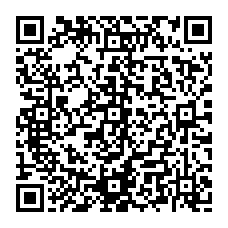 